Working DocumentFood Wastage Footprint Impacts on natural resources Technical Report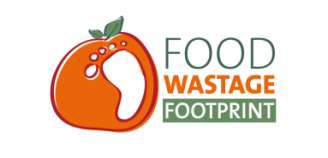 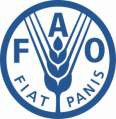 About this documentThe Food Wastage Footprint model (FWF) is a project of the FAO Natural Resources and Management Department, funded by Germany.This Technical Report of the FWF model presents the results of Phase I of the  FWF project, as related to the impacts of food loss and waste on climate, water, and biodiversity. This study is based on the food wastage estimates made by a previous FAO study on global food losses and food waste (FAO 2011a), with minor data adjustments, and primarily uses FAOSTAT data and structure. This Technical Report is not edited nor formally published; however, it is made available electronically for the purpose of transparency regarding data sources and methodological choices used in the FWF model, as published in the document entitled “Food Wastage Footprint:  Impacts on Natural Resources.  Summary Report” (FAO, 2013).Phase I of the FWF was implemented by BIO-Intelligence Service, France, especially with the support of BIO-IS staff members Olivier Jan, Clément Tostivint, Anne Turbé, Clémentine O’Connor and Perrine Lavelle. This project also benefited from the contributions of many FAO experts, including: Alessandro Flammini, Nadia El-Hage Scialabba, Jippe Hoogeveen, Mathilde Iweins, Francesco Tubiello, Livia Peiser and Caterina Batello.Phase II of the FWF project is refining this study and taking further food wastage environmental accounting research.Queries related to the FWF project can be addressed to: Nadia.Scialabba@fao.orgExecutive summaryFAO estimates that each year, approximately one-third of all food produced for human consumption in the world is lost or wasted. This food wastage represents a missed opportunity to improve global food availability, but also to mitigate environmental impacts and resources use along the food chain. Although there is wide recognition of the major environmental implications of food production, no study has yet analysed the impacts of global food wastage from an environmental perspective.This FAO study provides a global account of the environmental footprint of food wastage focusing on the impact of that wastage on climate, water, land and biodiversity. For this study, “wastage” incorporates both food loss and food waste along the food supply chain and a model has been developed to answer two key questions: What is the magnitude of food wastage impact on the environment? What are the main sources of these impacts, in terms of regions, commodities and phases of the food supply chain involved – with a view to identify “environmental hotspots” related to food wastage?The scope of this study is global. It identifies and focuses on seven geographical regions and considers a wide range of agricultural products – representing eight major food commodity groups. Impact of food wastage has been assessed along the complete supply chain, from the field, through processing, distribution, and consumption, to disposal of food.The global volume of food wastage in 2007 is estimated at 1.6 Gtonnes of “primary product equivalents”, while the total wastage for the edible part of food is 1.3 Gtonnes. This amount can be weighed against total agricultural production for food and non-food uses, which is about 6 Gtonnes.Without accounting for GHG emissions from land use change, the carbon footprint of food produced and not eaten is estimated at 3.3 Gtonnes of CO2 equivalent. As such, food wastage ranks as the third top GHG emitter after USA and China. Globally, the blue water footprint of food wastage – the consumption of surface and groundwater resources – is about 250 km3, which is equivalent to the annual water discharge of the Volga river, or three times the volume of Lake Geneva. Finally, produced but uneaten food occupies almost 1.4 billion hectares of land, representing close to 30 percent of the world’s agricultural land area. While it is difficult to estimate its impact on biodiversity at global level, food wastage unduly compounds the negative impact that monocropping and agriculture expansion into wild areas have on loss of biodiversity, including mammals, birds, fish and amphibians.The loss of land, water, and biodiversity, as well as the negative impacts of climate change represent huge costs to society that are yet to be quantified. The direct economic cost of wastage of agricultural food products (excluding fish and seafood), based on producer prices only, is about USD 750 billion, equivalent to the GDP of Switzerland.With such figures, it becomes clear that a reduction of food wastage at global, regional, and national scales would have a substantial positive effect on natural and societal resources. Reducing food wastage would not only avoid pressure on scarce natural resources, it would mean more food is available for consumers. This, in turn, would enable re-tallying the projection thatfood production will need to increase by 60 percent by 2050 in order to meet demand of the increasing population.This study highlights global environmental hotspots related to food wastage at regional and subsectoral levels, for consideration by decision-makers wishing to engage in waste reduction.Wastage of cereals in Asia emerges as a significant problem for the environment, with major impacts on carbon, blue water, and arable land. Rice represents a significant share of these impacts, given the high carbon-intensity of rice production methods (e.g. paddies are major emitters of methane), combined with high quantities of rice wastage.Wastage of meat, even though wastage volumes in all regions is comparatively low, generates a substantial impact on the environment in terms of land occupation and carbon footprint, especially in high income regions (that waste about 67 percent of meat) and Latin America.Fruit wastage emerges as a blue water hotspot in Asia, Latin America, and Europe because of food wastage volumes.Vegetables wastage in industrialized Asia, Europe, and South and South East Asia constitutes a high carbon footprint, mainly due to large wastage volumes.By highlighting the magnitude of the environmental footprint of food wastage by regions, commodities or phases of the food supply chain, this study will enable actions to be defined and prioritized for the various actors contributing to resolving this global challenge.Table of ContentsANNEX VII.	CARBON FOOTPRINT – LCA SOURCES FOR AGRICULTURAL PRODUCTION PHASE		218ANNEX VIII.	QUALITY CRITERIA USED TO SELECT LCA STUDIES	222ANNEX IX.	COMPLEMENTARY INFORMATION ON PROCESSING MODELLING USED IN CARBON FOOTPRINT	223ANNEX X.	COMPLEMENTARY INFORMATION ON DISTRIBUTION MODELLING USED IN CARBON FOOTPRINT	224ANNEX XI.	COMPLEMENTARY INFORMATION ON END-OF-LIFE MODELLING USED IN CARBON FOOTPRINT	226List of TablesTable 1: World regions selected for the project	20Table 2: Agricultural commodity groups selected for the project	21Table 3: Illustration of the database structure implemented in the model.	30Table 3-bis: Breaking down of commodities from FAO (2011)	30Table 4: BIO IS assumptions for storage and preparation in households	51Table 5: Water use for different processes in the food industry	57Table 6: Aggregating commodities from FAO (2012b)	70Table 7: Biodiversity indicators and their usefulness for assessing the impacts of global food production	85Table 8: BSI, BLDI and class calculated at sub-regional level	158Table 9: Mean changes in forest and agricultural covers between 1990 and 2010	161Table 10: Cross analysis of all environmental components – “Region * Commodity” pairs	177Table 11: Cross analysis of all environmental components – Regions	178Table 12: Cross analysis of all environmental components – Commodities	178Table 13: Food products included in each commodity	209Table 14: Extract from FBS for France	215Table 15: Causes and environmental impacts of food wastage	216Table 16: Simplified criteria for identifying the most reliable LCA studies	222Table 17: Shares for processed and unprocessed food, by commodity	223Table 18: Supermarket share in food retail	224Table 19: Share of commodities distributed to supermarkets at room temperature, refrigerated or frozen	225Table 20: Adaptation of data from literature source	226Table 21: Municipal solid waste composition by income Level	226Table 22: Municipal solid waste disposal by income level	226Table 23: Collection rates of municipal solid waste by income level	226Table 24: Emission factors for food wastage treatments	227Table 25: Extract of crops water footprint database	228Table 26: Extract of livestock water footprint database	229Table 27: Impact factors for carbon footprint of agricultural production	230Table 28: Impact factors for blue water footprint	231Table 29: Impact factors for green water footprint	232Table 30: Impact factors for arable land occupation	233Table 31: Impact factors for non-arable land occupation	234List of BoxesBox 1: “Primary equivalents” for processed food	21Box 2: Assessing the environmental impacts of food – Top-down or bottom-up approach?	27Box  3: Sub-commodities  produced in  a region  and consumed in  another: Where  is the  food wastage accounted for?	31Box 4: GHG emissions of agricultural production calculated with FWF and MAGHG models	37Box 5: Land use change and Carbon footprint	42Box 6: Energy used at the postharvest handling and storage phase	45Box 7: Global estimate of GHG emissions related to international transportation of food	48Box 8: Type of energy used for food preparation	51Box 9: Food processing and water consumption	56Box 10: Blue, green and grey water footprint – A review of several reports	59Box 11: Link between Aquastat and WFN data	62Box 12: Freshwater aquaculture and water consumption	63Box 13: Freshwater aquaculture and land occupation	71Box 14: The biodiversity footprint of consumption: indirect land use change	77Box 15: Global food production, intensification of production and biodiversity impacts: the land- sparing, land-sharing debate	79Box 16: Agro-biodiversity: food production vs. food security	81Box 17: Expansion of sugarcane production for biofuels in Brazil and cascading effects on land use............................................................................................................................................91Box 18: Highlights for component 1 – Quantification of food wastage volumes	114Box 19: Highlights for component 2 – Carbon footprint results	132Box 20: Highlights for component 3 – Blue water footprint results	145Box 21: Highlights for component 4 – Land results	159Box 22: Highlights for component 5 – Impacts of food wastage on biodiversityError!	Bookmark not defined.Box 23: Highlights for component 6 – Economic assessment results	175List of FiguresFigure 1: Sources of food wastage in the food supply chain and sources of environmental impacts in the food life cycle	22Figure 2: Example of the carbon footprints of food wastage occurring at consumption phase or processing phase	23Figure 3: Food wastage and associated environmental impacts, at each phase of food supply chain	24Figure 4: Activity data and impact factors used for quantifiable environmental components	26Figure 5: Activity data and factor used for economic component	26Figure 6: System boundaries of the carbon footprint assessment	34Figure 7: Modules of the carbon footprint model and associated input data	36Figure 8: FAO GHG database and FWF scope	38Figure 9: Greenhouse gas (GHG) emissions from food transport as affected by transport mode and distance	49Figure 10: Water withdrawal by sector by region in 2005	57Figure 11: System boundaries of the water footprint assessment	60Figure 12: Data preparation and modelling for water footprint	61Figure 13: Global distribution of physical water scarcity by major river basin	65Figure 14: System boundaries of the land occupation assessment	68Figure 15: Data preparation and modelling for land occupation	69Figure 16: Classes of land degradation	73Figure 17: Biophysical status of land	73Figure 18: Biophysical land degradation process	74Figure 19: Extract of data used for classes of land degradation assessment	74Figure 20: Simplified diagram of the land-use cascade	78Figure 21: Threatened and extinct breeds per world regions	82Figure 22: Total area used for the production of the top 12 commodities grown in the tropics, according to the biome	90Figure 23: Increases in cattle production, and decreases in cattle production corresponding to increases in sugarcane cultivation, in Brazilian municipalities 2003-2008	90Figure 24: Calculation scheme for component 5 on biodiversity	97Figure 25: Data preparation and modelling for economic cost	100Figure 26: Total agricultural production (FBS) vs. food wastage volumes & food wastage volumes for edible part only	103Figure 27: Food wastage volumes, at world level by commodity	103Figure 28: Food wastage volumes, at world level by region	104Figure 29: Food wastage volumes, at world level by phase of the food supply chain	104Figure 30: Food wastage volumes, by region and by commodity	105Figure 31: Relative food wastage, by region and by commodity	106Figure 32: Food wastage volumes, by region and by phase of the food supply chain	108Figure 33: Relative food wastage, by region and by phase of the food supply chain	108Figure 34: Food wastage volumes in the food supply chain, by region   – upstream phases vs. downstream phases	109Figure 35: Relative food wastage in the food supply chain, by region   – upstream phases vs. downstream phases	109Figure 36: Food wastage volumes, by region – Per capita results	110Figure 37: Food wastage volumes in the food supply chain, by region	111Figure 38: Top 10 of “region * commodity” pairs for food wastage	112Figure 39: Top 10 of “region * commodity * FSC phase” triplets for food wastage	112Figure 40: Top 10 of “region * commodity” pairs for food wastage volumes per capita	114Figure 41: Top 10 of UNFCCC Annex I parties vs. Food wastage	116Figure 42: Top 20 of GHG emitting countries vs. Food wastage	117Figure 43: Carbon footprint of food wastage, at world level by commodity	117Figure 44: Contribution of each commodity to food wastage and carbon footprint	1188Figure 45: Carbon footprint of food wastage, at world level by region	120Figure 46: Contribution of each region to food wastage and carbon footprint	120Figure 47: Carbon footprint of food wastage, at world level by phase of the food supply chain . 121Figure 48: Contribution of each phase of the food supply chain to food wastage and carbon footprint	122Figure 49: Carbon footprint of food wastage, by region and by commodity	123Figure 50: Relative carbon footprint, by region and by commodity	123Figure 51: Carbon footprint of food wastage, by region and by phase of the food supply chain .124 Figure 52: Relative carbon footprint of food wastage, by region and by phase of the FSC	125Figure 53: Carbon footprint of food wastage in the food supply chain, by region  – upstream phases vs. downstream phases	126Figure 54: Carbon footprint of food wastage, by region – Per capita results	126Figure 55: Carbon footprint of food wastage in the food supply chain, by region Per capita results– upstream phases vs. downstream phases	127Figure 56: Food wastage volumes vs. Carbon footprint of food wastage, by region – Per capita results	127Figure 57: Top 10 of “region * commodity” pairs for carbon footprint	128Figure 58: Top 10 of “region * commodity * FSC phase” triplets for carbon footprint	128Figure  59:  Top  10  of  “region  *  commodity”  pairs  for  carbon  footprint presented  along  with contribution to food wastage volume	129Figure 60: Top 10 of “region * commodity” pairs for carbon footprint per capita	130Figure 61: Carbon footprint of food wastage, by phase of the food supply chain with respective contribution of embedded life-cycle phases	131Figure 62: Carbon footprint of food wastage, by life-cycle phase	131Figure 63: Variability analysis of carbon footprint	132Figure  64:  Top  10  of  national  blue  water  footprint  accounts  for  consumption  of  agricultural products vs. Food wastage	134Figure 65: Blue water footprint of food wastage, at world level by commodity	135Figure 66: Contribution of each commodity to food wastage and blue water footprint	135Figure 67: Blue water footprint of food wastage, at world level by region	137Figure 68: Contribution of each region to food wastage and blue water footprint	137Figure 69: Blue water footprint of food wastage, by region and by commodity	139Figure 70: Relative blue water footprint of food wastage, by region and by commodity	139Figure 71: Blue water footprint of food wastage, by region – Per capita results	140Figure 72: Top 10 of “region * commodity” pairs for blue water footprint	141Figure 73: Top 10 of “region * commodity” pairs for blue water footprint presented along with contribution to food wastage volume	142Figure 74: Top 10 of “region * commodity” pairs for blue water footprint per capita	143Figure 75: Food wastage vs. surfaces of river basins with high/very high water scarcity	143Figure 76: Blue water footprint of food wastage vs. surfaces of river basins with high/very high water scarcity – Share of each region	144Figure 77: Top 20 of world’s largest countries vs. Food wastage	146Figure 78: Top 20 of national agricultural land areas vs. Food wastage	146Figure 79: Land occupation, at world level by commodity	147Figure 80: Contribution of each commodity to food wastage and land occupation	147Figure 81: Land occupation of food wastage, at world level by commodity Arable land vs. non- arable land	149Figure 82: Land occupation, at world level by region	149Figure 83: Contribution of each region to food wastage and land occupation	150Figure 84: Land occupation of food wastage, at world level by region Arable land vs. non-arable land	151Figure 85: Land occupation of food wastage, by region and by commodity	152Figure 86: Relative land occupation of food wastage, by region and by commodity	152Figure 87: Land occupation of food wastage, by region – Per capita results	153Figure 88: Land occupation of food wastage, by region – Food crops only, per capita results	154Figure 89: Top 10 of “region * commodity” pairs for arable land occupation	155Figure 90: Top 5 of “region * commodity” pairs for non-arable land occupation	155Figure 91: Top 10 of “region * commodity” pairs for arable land occupation presented along with contribution to food wastage volume	156Figure 92: Top 5 of “region * commodity” pairs for non-arable land occupation presented along with contribution to food wastage volume	156Figure 93: Top 10 of “region * commodity” pairs for land occupation per capita	157Figure 94: Repartition of food wastage at agricultural production phase, by class of land degradation	158Figure 95: Maximum area of forest converted to agriculture from 1990 to 2010, in regions where deforestation occurred.	162Figure 96: Percentage of Red List species of Birds, Mammals and Amphibians that are threatened by crop production and livestock farming.	163Figure 97: Percentage of Red List species of Birds, Mammals and Amphibians that are threatened by agriculture: crop production and livestock farming.	163Figure 98: Percentage of Red List species of Amphibians that are threatened by agriculture: crop production and livestock farming	164Figure 99: Percentage of Red List species of Birds that are threatened by agriculture: crop production and livestock farming (the number of threatened species is indicated above the bars)	165Figure 100: Percentage of Red List species of Mammals that are threatened by agriculture: crop production and livestock farming (the number of threatened species is indicated above the bars)	165Figure 101: Average change in mean trophic level since 1950 in selected LMEs of Europe (Region 1). The percent change is indicated next to the bars, blue bars represent significant changes while red bars represent non significant changes.	167Figure 102: Average change in mean trophic level since 1950 in selected LMEs of North America& Oceania (Region 2). The percent change is indicated next to the bars, blue bars represent significant changes while red bars represent non significant changes.	168Figure 103: Average change in mean trophic level since 1950 in selected LMEs of Industrialised Asia  (Region  3).  The  percent  change  is  indicated  next  to  the  bars,  blue  bars  represent significant changes while red bars represent non significant changes............................16868Figure 104: Average change in mean trophic level since 1950 in selected LMEs of Subsaharan Africa (Region 4). The percent change is indicated next to the bars, blue bars represent significant changes while red bars represent non significant changes.	168Figure 105: Average change in mean trophic level since 1950 in selected LMEs of North Africa, Western and Central Asia (Region 5). The percent change is indicated next to the bars, blue bars represent significant changes while red bars represent non significant changes.          169Figure 106: Average change in mean trophic level since 1950 in selected LMEs of South and Southeast Asia (Region 6). The percent change is indicated next to the bars, blue bars represent significant changes while red bars represent non significant changes.	169Figure 107: Average change in mean trophic level since 1950 in selected LMEs of Latin America (Region 7). The percent change is indicated next to the bars, blue bars represent significant changes while red bars represent non significant changes.	170Figure 108: Top 20 of countries GDP vs. Food wastage (Source UNStats 2012)	171Figure 109: Economic cost of food wastage, at world level by commodity	172Figure 110: Contribution of each commodity to food wastage and economic cost	172Figure 111: Economic cost of food wastage, at world level by region	173Figure 112: Contribution of each region to food wastage and economic cost	173Figure 113: Economic cost of food wastage, by region and by commodity	174Figure 114: Relative economic cost of food wastage, by region and by commodity	175Figure 115: Mind map of food wastage	207Figure 116 Food wastage volumes for cereals, by region and by sub-commodity	235Figure 117: Food wastage volumes for fruits (excluding wine), by region and by sub-commodity.......................................................................................................................................... 235Figure 118: Food wastage volumes for meat, by region and by sub-commodity	236Figure 119: Carbon footprint for cereals, by region and by sub-commodity	237Figure 120: Carbon footprint for fruits (excluding wine), by region and by sub-commodity	237Figure 121: Carbon footprint for meat, by region and by sub-commodity	238Figure 122: Carbon intensity of food wastage, by commodity	239Figure 123: Carbon intensity of food wastage, by region	239Figure 124: Examples of carbon intensity by phase of the food supply chain	240Figure 125: Blue water footprint for cereals, by region and by sub-commodity	241Figure 126: Blue water footprint for fruits (excluding wine), by region and by sub-commodity . 241 Figure 127: Blue water footprint for meat, by region and by sub-commodity	242Figure 128: Blue water intensity of food wastage, by commodity	243Figure 129: Blue water intensity of food wastage, by region	243Figure 130: Green water footprint of food wastage, at world level by commodity	244Figure 131: Green water footprint of food wastage, at world level by region	244Figure 132: Green water footprint of food wastage, by region and by commodity	245Figure 133: Land occupation for cereals, by region and by sub-commodity	246Figure 134: Land occupation for fruits (excluding wine), by region and by sub-commodity	246Figure 135: Land occupation for meat & milk, by region and by sub-commodity	247Figure 136: Land occupation intensity of food wastage, by commodity	248Figure 137: Land occupation intensity of food wastage, by region	248Chapter 1.         Context and objectives of the studyContextIn 2010, FAO commissioned the Swedish Institute for Food and Biotechnology (SIK) to carry out a study on global food losses and food waste (FAO 2011a). This work, published in 2011, reported that each year one-third of all food produced for human consumption in the world is lost or wasted due to a variety of reasons that differ between countries. This corresponds to a volume of1.3 billion metric tonnes of edible food being lost or wasted annually.Food is lost or wasted throughout the supply chain, from initial agricultural production down to final household consumption. Food loss refers to the decrease in edible food mass at the early stages of the food chain such as production and postharvest handling. This occurs mostly in developing countries. Food waste refers to the discard of foodstuff at the retail and consumption levels and is typical of lifestyles observed in high-income countries.This recent FAO study along with previous work (Lundqvist et al. 2008; T. Stuart 2009; Parfitt et al. 2010) – confirm that this is a global problem of tremendous proportions.In addition, by 2050 food production will need to be 60% higher than in 2005/2007 to meet the increasing world population’s demand (Alexandratos & Bruinsma 2012). In this context,  it  is rather surprising to note that not much research is ongoing in this area in spite of the fact that this food wastage obviously represents a missed opportunity to improve global food security.To complete the picture, one can underline that this produced but uneaten food has significant environmental and economic costs. It is commonly said that food chains have major environmental impacts (UNEP 2010a; European Commission 2006). Foodstuffs we consume have embedded environmental impacts because of energy and natural resources inputs as well as associated emissions generated throughout their life cycle.To date, no study has analysed the impacts of global food wastage from both an environmental and an economic perspectives.ObjectivesIn this context, this project of FAO’s Natural Resources Management and Environment Department primarily focuses on the environmental impacts of food losses and waste. The study is based on the previous FAO study on food loss and waste (FAO 2011a) – aspects such as technical definitions, grouping of the world regions and food commodity groups, slightly adjusted food wastage quantifications, etc. – and builds on it.The aim of the project is to provide a worldwide account of the environmental footprint of food wastage along the food supply chain, focusing on impacts on climate, water, land, and biodiversity. The model that was developed for this purpose seeks to answer one key question: “Where do the impacts come from?” This implies to pinpoint the major contributors to the footprint that is to say regions, commodities, or phases of the food chain considered as “environmental hotspots”.Ultimately, the goal is to bring more precision to the debate on the environmental impacts of food waste and losses, by providing a more consistent knowledge base, which can be used to underpin future policy debate in this area.Structure of the report and tasks of the FWF projectThis report presents the outcomes of the following tasks of the FWF project:Literature reviewThis project started with a literature review on food wastage and related environmental impacts. Key methodological choices are presented in Chapter 2. The screened data sources are presented in Annex I.In addition, it should be stressed that food wastage is an issue that connects with a number of other topics. A mind map was designed with the objective to represent the various concepts related to food wastage. This mind map is presented in Annex II.Data collectionA consistent data collection within and outside FAO with the perspective of identifying and selecting data to feed the model was performed. A summary of the data used in the FWF project is presented in Annex III. Data selected for each component are further described in dedicated sections of Chapter 3.Development of a Food Wastage Footprint model (FWF model)The aim of the FWF model is to quantify the environmental impacts of food wastage and potential benefits through its mitigation. The FWF model is presented in Chapter 3. Its results are presented in Chapter 4.Levers for potential reductions of food wastage volumes/impactsCauses of food wastage and potential levers for its reduction are presented in Chapter 5.Limitations of the study and potential improvementLimitations of the study and potential improvement areas for future research are discussed in Chapter 6.Chapter 2.         MethodsThere are three main sections in this chapter. Firstly, the definition of food wastage retained in this study is presented. This is a key issue since the concept of food wastage is complex and has multiple meanings in the literature. Secondly, the geographical and food product’s scopes are detailed. Choices made for this research are in line with the work realised for the previous FAO (2011) study and with the FAOSTAT database structure. Finally, the third section describes the general framework used for the assessment of the environmental and economic components.DefinitionsFood loss, food waste and food wastageThis study builds on the following definitions adapted from FAO’s previous work (FAO 2011a; FAO 2012a).Food lossFood loss is a decrease in edible food mass at the production, post-harvest, processing and distribution stages in the food supply chain. These losses are mainly caused by inefficiencies in the food supply chains, such as poor infrastructure and logistics, lack of technology, insufficient skills, knowledge and management capacity of supply chain actors, no access to markets. In addition, natural disasters play a role.Food wasteFood waste refers to food appropriate for consumption being discarded, usually at the retail and consumer levels.Food wastageFood wastage refers to any food lost by deterioration or waste. Thus, the expression “food wastage” encompasses both food loss and food waste.Food wastage accounted in this studyFood directed to human consumptionSimilarly to FAO (2011), food wastage amounts presented in this study cover products that are directed to human consumption. Therefore, food that was originally grown in the perspective of human consumption but which unwittingly leaves the human food chain is considered as food loss or food waste, even if it is afterwards directed to a non-food use such as feed or bioenergy.This approach actually distinguishes “planned” non-food uses vs. “unplanned” non-food uses, which are hereby regarded as losses.Edible part and non-edible part of foodThis study aims at assessing the environmental impacts of food wastage. Since environmental impacts relate to the entire product and not its edible part only, wasted and lost food products are taken as a whole in the footprint calculations (i.e. no “conversion factors” are applied, see section 3.1.3 for details).Note that for informative purposes, food wastage volumes are presented in two different ways: 1/ food wastage arisings considering the full products and 2/ food wastage arisings with edible parts only (see section 4.1.1).Moreover, it can be mentioned that some studies such as WRAP (2010) further distinguish among edible food waste the “avoidable” and “possibly avoidable” food waste (parts of e.g. fruit, bread or meat that some people eat, others not). Such distinction is not made in FAO (2011) nor in the present study.Animal feedSome studies such as UNEP (2009) consider that grains used for feeding livestock and fishes of aquaculture are wastage. The underlying idea is that conversion efficiency of grains to produce animal protein is low and thus represents a loss of food. This methodological choice is not retained in FAO’s work on food wastage (FAO 2011a) nor in the present study. Indeed, it can lead to large discrepancies in the quantification of food wastage volumes.The present study does not consider feed as food wastage and agricultural products given to animals are not accounted in the food wastage volumes. However, from an environmental footprint point of view, impacts of feed are indirectly accounted through the impacts of wasted / lost animal products (e.g. impacts of 1 kg of wasted beef meat bears a part of the impact of “indirectly wasted” grains used to feed the animal).ScopeGrouping of world regionsThe geographical scope of the study is global, the world being divided in seven world regions and 21 sub-regions as presented in Table 1. This distribution is similar to FAO (2011) and these sub- regions correspond to the available FAOSTAT’s Food Balance Sheets (FBS) as shown by the FAO country codes (see Table 1).This grouping choice is made for data treatment reasons so that food quantities and food wastage percentages taken respectively from these two latter sources can easily fit in the FWF model (see section 3.1.2), and maximise the data’s and results’ accuracy.Commodity groupsThe study covers a wide range of agricultural products. Eight food commodity groups further divided in 21 food sub-commodity groups are addressed. These groups are built from available FBS aggregated categories (see FBS category codes in Table 2) and encompass a range of products that is identical to FAO (2011). These products can be either processed or unprocessed (i.e. primary products – see Box 1).Similarly to world regions, this grouping choice is made to allow efficient integration of existing data on food quantities and food wastage percentages.Table 2: Agricultural commodity groups selected for the projectBox 1: “Primary equivalents” for processed food1         http://www.fao.org/waicent/faostat/agricult/fbs-e.htmSystem boundaries of the assessmentFor all commodities, the system studied is based on a life cycle approach, covering the entire “food cycle” from “cradle to grave”. The system thus includes the following phases:Food Supply Chain:Sources of food wastageAgricultural productionPostharvest handling and storageProcessingDistributionConsumptionEnd of lifeFood life cycle:Sources of environmental impactsFigure 1: Sources of food wastage in the food supply chain and sources of environmental impacts in the food life cycleRegarding the sources of food wastage, the food supply chain (FSC) – i.e. from production to consumption or “farm to fork” – is segmented in five phases that are similar to FAO (2011) in order to allow efficient integration of existing data. At each of these phases, food wastage can occur due to a variety of causes such as spillage, degradation during handling or transportation, waste at distribution etc. (see section 5.1 for specific causes of wastage at each phase).As regards the environmental impacts, it should be stressed that when food wastage occurs at a given phase of the food supply chain, three types of impacts must be considered:Impacts associated with the end-of-life of the waste;Impacts of the phase itself;Impacts of the previous phases so far, if any.Indeed, each phase of the life cycle brings its own environmental impacts, therefore the impact of a unit of food wastage increases along the food supply chain. In other words, the later a product is lost along the supply chain, the higher is the “environmental cost” or impact. In fact, if food that has been processed, transported, and cooked is wasted at home, its impact per kg will be higher than unprocessed food products lost at farm. Figure 2 and Figure 3 illustrate this aspect.Environmental impacts originate from energy and use of natural resources (input flows of the system) as well as emissions in the environment (output flows of the systems). Specific sources of environmental impacts at each life cycle phase are presented in Annex VI.High transformation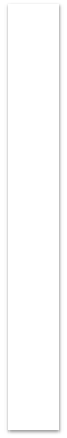 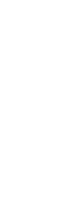 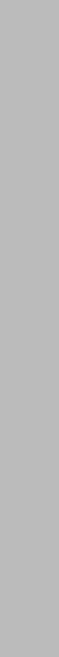 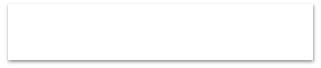 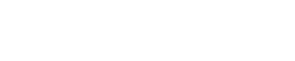 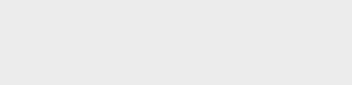 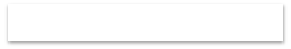 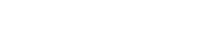 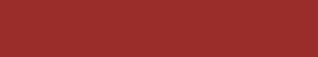 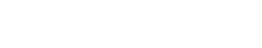 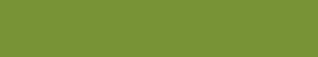 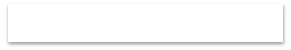 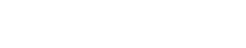 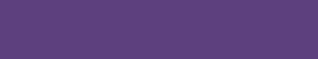 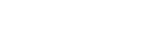 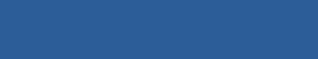 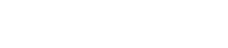 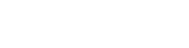 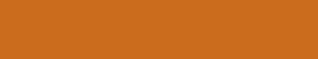 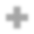 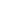 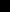 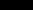 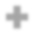 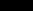 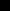 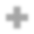 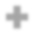 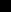 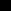 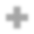 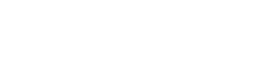 numerous life cycle phasesAgriculture0,90 t CO2 Eq/t food waste0,65 t CO2 Eq/t food waste0,06 t CO2 Eq/t food waste0,03 t CO2 Eq/t food waste0,11 t CO2 Eq/t food waste0,32 t CO2 Eq/t food wasteLow transformationa few life cycle phasesAgriculture0,90 t CO2 Eq/t food waste0,65 t CO2 Eq/t food wasteEnd-of-life0,32 t CO2 Eq/t food waste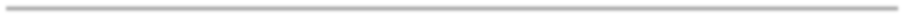 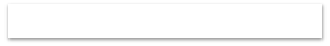 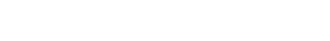 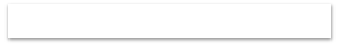 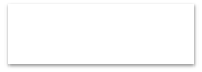 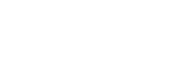 Figure 2: Example of the carbon footprints of food wastage occurring at consumption phase (left) or processing phase (right) – Source: BIO IS (2010)Figure 3 on the next page shows in a green frame the comprehensive scope of the food wastage footprint that should ideally be covered by the FWF model for all “quantifiable” components (i.e. all components except biodiversity). However, the actual scope of the footprint is more limited for water and land components. For these latter components, the impacts of non-agricultural phases were not accounted for in the footprint calculations. Such methodological choices are justified by either 1/ data availability issues and/or 2/ results of literature research and BIO expertise showing that such phases are a negligible contributor to the overall footprint. As regards the economic component, assessment is based on producer prices. Therefore, it focuses on the economic cost associated with the agricultural production phase.For each of the quantifiable components, the system considered in the model is presented in Chapter 3 under the sub-section “System boundaries”.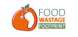 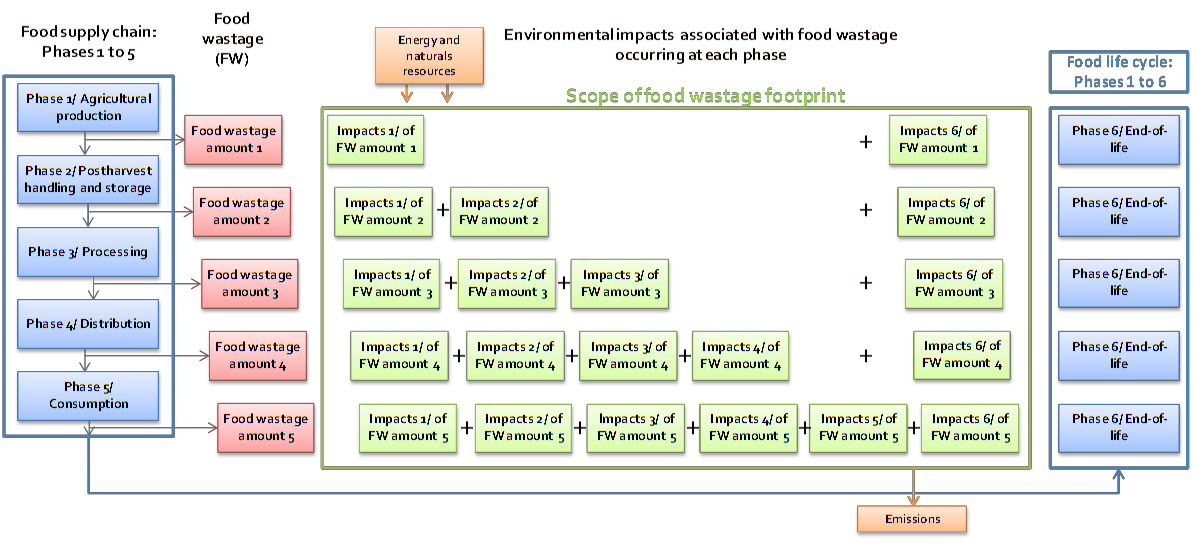 Figure 3: Food wastage and associated environmental impacts, at each phase of food supply chain.Principles for the quantification of the componentsThis section describes the general framework for the evaluation of the environmental impacts of three environmental components namely, carbon, water and land for which the principles of footprint calculation are similar as well as for the economic component. These components are referred to as “quantifiable components” in contrast to the biodiversity component assessed through a combined semi-quantitative/qualitative approach (see section 3.5 ).A “product-level” and “life cycle-based” approachThe approach adopted in the FWF model for quantifiable components is original in the sense that it is both product-level and life cycle-based.It analyses 21 distinct types of food products (i.e. sub-commodities) accounting for most of the food consumed in the world, and then groups them into eight food commodities. For each of the sub-commodities, specific factors have been used (when possible) to characterise their impacts in each sub-region and each life cycle phase.In practice, this means that factors are processed at the most disaggregated level, by sub- commodity group and by sub-region, which emphasises the differences in the practices and production methods, which in turn emphasise significant differences of impact. For example, specific factors are used to distinguish impacts of agricultural practices related to wheat produced in Europe from wheat produced in the USA. Another example is that  beef  meat, poultry meat and pork meat are placed in separate sub-commodities because beef meat appear much more impacting (in terms of carbon footprint) than chicken meat and pork meat.Therefore, the FWF model can also be qualified as a bottom-up approach. Note that recent studies about environmental impacts of wasted crop products (Kummu et al. 2012), carbon footprint of food waste in the US (Venkat 2011), and about environmental impacts of the food cycle (BIO IS 2012) also use such a bottom-up approach (see Box 2 for additional details on bottom-up vs. top-down approaches).A bottom-up modelling provides a degree of accuracy and rigor that may not be possible with top-down methods that intend to quantify impacts at the country level. Furthermore, the FWF model allows identifying environmental hotspots. Indeed, it is possible to “drill down” in the aggregated results to pinpoint the major contributors to the footprint and to answer the question “Where do the impacts come from?” and more precisely to subsequent interrogations such as:From which world regions or sub-regions?From which food commodities or sub-commodities?From which phases of the food life cycle?Using impact factor for the assessment of quantifiable componentsFor all quantifiable components, the environmental footprint2 (EF) of a product “i” can be expressed with the following generic equation, as a multiplication of an activity data (AD) and an impact factor (IF).This equation is valid at each phase of the life cycle.Figure 4 illustrates the type of activity data and impact factors used in the present study. Activity data are food wastage volumes throughout the food supply chains. Impact factors are environmental impacts of food expressed by mass of food.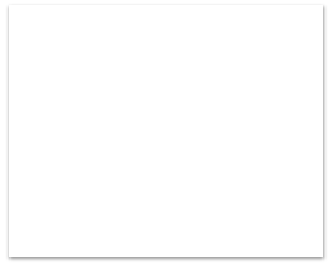 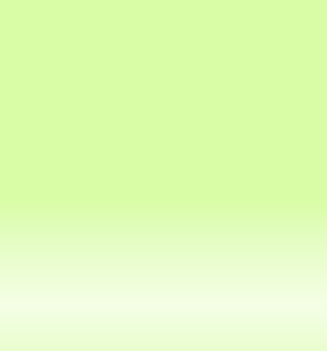 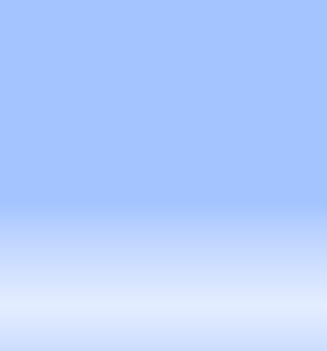 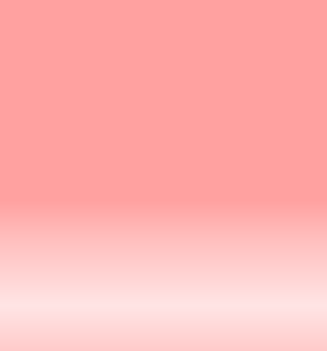 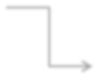 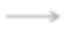 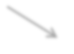 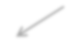 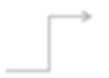 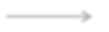 Figure 4: Activity data and impact factors used for quantifiable environmental componentsThe principle is similar for the economic assessment, as shown in Figure 5.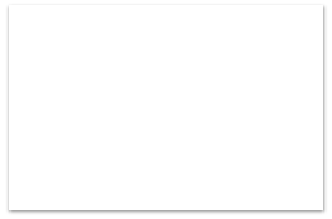 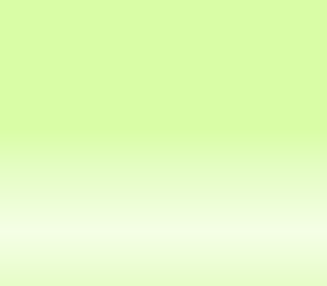 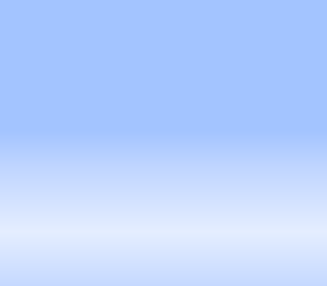 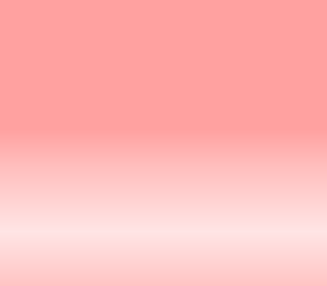 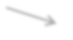 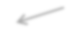 Figure 5: Activity data and factor used for economic component Building a databaseAs illustrated in Table 3, the FWF model includes a database built to present activity data and impact factors for all sub-commodities (21) in all sub-regions (21) and for all FSC phases (5).Hence, for each of the quantifiable components, calculations are made at the finest level, i.e. the footprint of a quantifiable component is a potential combination of 2,205 (i.e. 21*21*5) interim values.2 The economic cost in the case of the economic componentPresenting the resultsUltimately,  pivot  tables  are  plugged  onto  the  database.  This  allows  a  high  flexibility  in  the manipulation and restitution of results, in terms of:Choice of aggregation level (groups or sub-groups);Choice of the axis of analysis (i.e. region, commodity, FSC phase);Combination of axis of analysis.Data can therefore be “sliced and diced”, which is crucial for hotspots’ identification. The results are synthesised in custom-built tables and charts.Table 3: Illustration of the database structure implemented in the modelBox 2: Assessing the environmental impacts of food – Top-down or bottom-up approach?Chapter 3.The food wastage footprint modelThis chapter presents the methodological choices made in order to:Quantify food wastage volumes (component 1);Quantitatively   assess   environmental   footprint   for   carbon,   water   and   land (components 2, 3 and 4);Assess	biodiversity	issues	(component	5)	with	a	combined	semi- quantitative/qualitative approach;Quantitatively assess economic cost related to agricultural production (component 6).Component 1: Quantification of food wastage volumes3.1.1 ObjectivesThe objectives of component 1 are to:Gather and select data on food production and food wastage percentages;Design an adequate structure for food wastage volumes in the perspective of further use in the FWF model. Food wastage volumes serve as an input for the footprint calculations of several components.Data sourcesData on food volumesThe Food Balance Sheets (FAOSTAT 2012d) serve as the core basis to gather data on global mass flows of food for each sub-region and agricultural sub-commodity of the present study.FBS are assembled by FAO. They display the patterns of food supply in a country/region over one year based on a combination of data on production, trade, stock change, types of utilisation of the commodities, etc. In the end, this gives a vision of the total amount of food available for human consumption in a country/region during one year.For each food item, figures for the following elements are provided (see Annex V for definition of each element):Supply elementsDomestic Production (A)Import quantity (B)Stock variation (C)Export quantity (D)Domestic  supply  quantity  (E)  is  the  outcome  of  the  supply elements:                                     DUtilisation elementsFeed (F)Seed (G)Processing (H)Other utilities (I)Food  available  for  consumption  (J)  is  left  after  withdrawing utilisation elements:                      The element (J) “Food available for consumption” includes all forms of the commodity available for consumption in homes, restaurants or any catering services.In the present study, Food Balance Sheets for the year 2007 (FAOSTAT 2012d) are used since it was the most recent data at the time the present study started (i.e. April 2012).Note that in the FBS, domestic production data refer only to primary products while data for all other elements also include processed products derived from primary products, expressed in “primary product equivalent”.Food wastage percentagesIn FAO (2011), weight percentages of food lost and wasted have been gathered based on a thorough literature search and assumptions of the authors for remaining data gaps.For each region, tables of food wastage percentage were obtained (in % of input of each step), with in rows commodity groups and in columns life cycle phases (FAO 2011, Annex 4).It must be underlined that FAO experts (N. Scialabba FAO NRD, personal communication, Nov. 2012) consider that food wastage percentages used in FAO (2011) for fish & seafood are questionable. Indeed, there are currently some debates on how to define fish wastage and on the way to quantify discards3 occurring during commercial fishing,  which may lead  to underestimations. Therefore, food wastage volumes obtained for this commodity must be considered with caution.Calculation of food wastage volumesIn general, the approach used for the quantification of food wastage volumes is similar to FAO (2011) – i.e. waste percentages of this latter source were applied to data from FAO’s Food Balance Sheets. Yet, some specific adaptations are made in the present study and are presented in this section.3 Discards is the proportion of fish that is not retained during commercial fishing but instead returned to the sea, often dead, dying or badly damaged.Mass flows model used in FAO (2011)In FAO (2011), a “Mass flows” model was used to account for food wastage in each step of the commodity’s FSC. Model equations are provided in Annex 5 of FAO (2011).Very schematically, one can summarise the calculations performed with this model as follows:For food wastage occurring at the beginning of the FSC (agricultural production and postharvest handling and storage), figures for domestic products (element A of FBS) are slightly adapted and multiplied by specific waste percentages for each life cycle phase, food commodity group and world region.For food wastage occurring in the rest of the FSC (such as distribution, retail, consumption, end of life), figures available for food consumption and processing (element J and H of FBS) are adapted and multiplied by specific waste percentages for each life cycle phase, food commodity group and world region.From these calculations, food wastage volumes were obtained at region and commodity level for each commodity group. Ultimately, conversion factors were applied to determine the edible mass of the food wastage (for instance, for fruits a conversion factor of 80% was assumed for peeling. This means that in average only 80% of raw fruit is deemed edible).Adaptations made in this study to the Mass Flows modelFor the purpose of this study, two key adaptations are made to the Mass Flows model.Breaking down of food wastage volumes at sub-region and sub-commodity levelAs shown in section 2.2, this study considers 21 sub-commodities and 21-sub- regions. Therefore, food wastages volumes obtained in the Mass Flows model have been further disaggregated in order to get a specific figure for each line of the FWF database (FSC phase x sub-commodity x sub-region). List of commodities from FAO (2011) broken down for the present study needs are presented in Table 3.Table 3-bis: Breaking down of commodities from FAO (2011)Within a food commodity group, environmental impacts of sub-commodities can vary greatly. For instance, carbon footprint factors for production of 1 kg of beef and 1 kg of chicken can show five to ten fold discrepancies. In order to properly quantify carbon footprint and allow identification of hotspots, it is necessary to calculate separate carbon footprints for these two products and thus, separatedfood wastage volumes are required. This is the reason of the disaggregation work performed in the present study.Calculation of food wastage volumes with or without conversion factorsAs regards carbon footprint and water footprint, products’ impact factors are usually expressed in kg of food product and not by kg of edible food product. Therefore, food wastage volumes were calculated without conversion factors for the purpose of the quantification of environmental footprints. Note that food wastage volumes calculated with conversion factor are also presented in this report in order to make a comparison between the two sets of results (see section 4.1.1).Box 3: Sub-commodities produced in a region and consumed in another: Where is the food wastage accounted for?AssumptionsConsidering that 1/ data chosen for food wastage percentage stem from FAO (2011), and 2/ the study covers 21 sub-commodity groups and 21 sub-regions for which FBS are directly available at proper format, there are no missing or incomplete data to approach with other sources or adaptations. Consequently, only minor adjustments are made:When breaking down the food wastage volumes for regions into corresponding sub-regions, it is assumed that the wastage are similar among the sub-regions of a given region (e.g. the same are used for Central America and South America sub- regions within the region Latin America).When breaking down the food wastage volumes for cereals and fruits commodities into corresponding sub-commodities, it is assumed that wastage percentages are similar among sub-commodities of a given commodity group (e.g. the same percentages are used for apples and bananas). This is however not the case for meat, as specific wastage percentages are used for each type of meat.It must be mentioned that in a given commodity, sub-commodities can be distinguished only if they are already stated in the FBS, as it is the case for meat. On the other hand, the commodity “vegetables” is sub-divided in “tomatoes”, “onions”    and    a    broad    group    called    “other    vegetables”.    Furthermore,breaking down commodities in sub-commodities made sense for high-volumes commodities. Hence, it was not realised for the commodity “starchy roots”, which present low volumes and impacts.It must be mentioned that FBS values for rice are provided in milled equivalents. When calculating food wastage amounts “without conversion factor”, rice quantities were converted into un-milled equivalents in order to ensure homogeneity of units within the dataset (i.e. all volumes expressed in primary equivalent).The FWF model and the FAO results of 2011 are both based on the latest FBS values of the time i.e. for the year 2007. Therefore, slight variations might result from the use of these different datasets.Component 2: Carbon footprintPresentation of the componentThe carbon footprint (CF) of a food product4 is the total amount of greenhouse gases5 (GHG) emitted throughout the life cycle of that product, expressed in kilograms of CO2 equivalents6.This encompasses all GHG emissions of the agricultural phase – including the emissions related to the production and transport of all inputs, as well as the emissions due to on-farm energy use and non-energy related emissions (such as CH4 and N2O) from soils and livestock. The carbon footprint also includes the GHG emissions related to the processing of food, delivery to a point of sale or use location, and to the consumption as well as emissions from waste disposal.Common traits of GHG emissions related to food productsFood production systems and supply chains are very diverse. Nevertheless, all foodstuffs have a common characteristic: their emissions of fossil CO2  are less important than for most manufactured products; instead emissions of biogenic GHG such as CH4 and N2O are more important.CH4 and N2O are very powerful GHGs, methane having a weighting factor of 25 times CO2 and N2O 298 (Source IPCC). For vegetable products, N2O are often a key source of emissions (due to the use of fertilisers), as well as for production of monogastric animals such as pork or poultry (due to the use of fertilisers for feeds as well as manure management). For ruminants, CH4 is often the dominating gas emitted because of enteric fermentation. For seafood products, correlation between energy use and climate impact is higher, especially for wild-caught fish where the climate impact is dominated by fossil CO2 emissions from fuel use on fishing boats.Food waste ending up in landfills also plays a role in GHG emissions; CH4 is formed when food is degraded under anaerobic conditions in landfills.ObjectiveThe objective of the carbon component is to translate the food wastage volumes of the FWF database into tonnes of CO2 eq. This will be done by selecting, adapting, and building up impact factors7.4 Sometimes called the carbon “foodprint” (see for instance Kling & Hough 2010).5 Main GHGs of anthropogenic origin are Carbon dioxide (CO ), methane (CH ), nitrous oxide (N O), fluorocarbons (e.g.CFCs and HCFCs), and others.2	4	26 The “CO  eq.” unit allows comparing the different GHGs on a like-for-like basis relative to one unit of CO . CO  eq is2	2	2calculated by multiplying the emissions of each of the six greenhouse gases by its 100 year global warming potential(GWP).7 Also called emission factors in the case of carbon footprint.System boundaries of the carbon footprint assessmentIn most of the carbon quantification studies, the production phase (agricultural production or fisheries) remains the most impacting over the life cycle, and accounts for up to 70% of the environmental impacts of an average food basket (Muñoz et al. 2010). Other phases of the life cycle, such as processing, tend to have less impact compared to production.Figure 6 illustrates the system boundaries of the carbon footprint assessment.Food supply chain: Phases 1 to 5Food wastage (FW)Environmentalimpacts associated with food wastage occurring ateach phaseScope of food wastage carbon footprint+Impacts 2/ of FW amount 2Impacts 2/ of FW amount 3Impacts 3/ of FW amount 3Impacts 2/ of FW amount 4Impacts 3/ of FW amount 4Impacts 4/ of FW amount 4Impacts 1/ of FW amount 5Impacts 2/ of FW amount 5lmpacts 3/ of FW amount 5Impacts 4/ of FW amount 5Impacts 5/ of FW amount 5Impacts 6/ of FW amount 5Figure 6: System boundaries of the carbon footprint assessment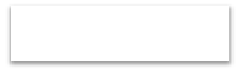 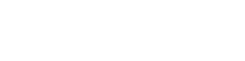 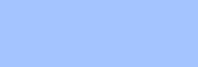 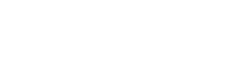 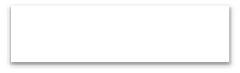 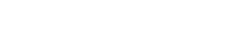 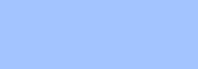 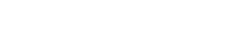 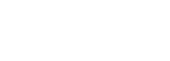 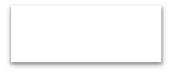 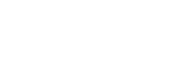 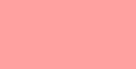 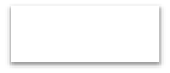 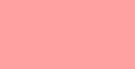 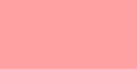 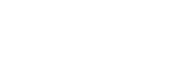 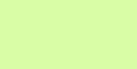 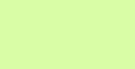 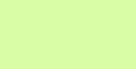 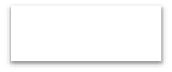 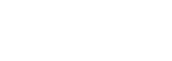 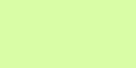 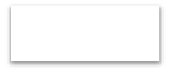 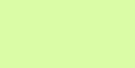 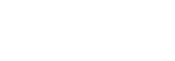 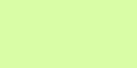 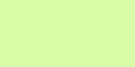 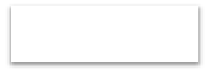 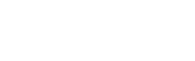 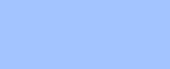 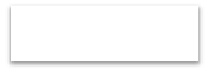 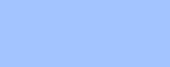 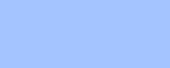 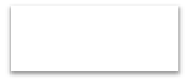 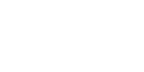 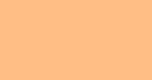 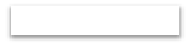 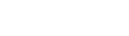 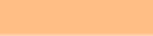 Modelling, data sources and assumptionsThe following section aims at detailing the calculation used to quantify the carbon footprint of food wastage at each phase of the life cycle of a given commodity.The  general  equation  for  carbon  footprint  is  common  to  all  life  cycle  phases,  and  can  be expressed as follows:Where:CFi,j,k is the carbon footprint of food wastage for the (sub)commodity i, in the (sub)region j, and occurring at the life cycle phase k, expressed in tonnes equivalent CO2;ADi,j,k is the quantity of food wastage for the (sub)commodity i, in the (sub)region j and occurring at the life cycle phase k, expressed in tonnes of food;IFi,j,k is the impact factor of the (sub)commodity i, the (sub)region j and occurring at the life cycle phase k, expressed in tonnes CO2 eq. / tonne of (sub)commodity. Impact factors are obtained from available LCA or built up using specific input data.Each phase of the life cycle is considered as a distinct “module” of the model, with specific input data as shown in Figure 7.Figure 7: Modules of the carbon footprint model and associated input data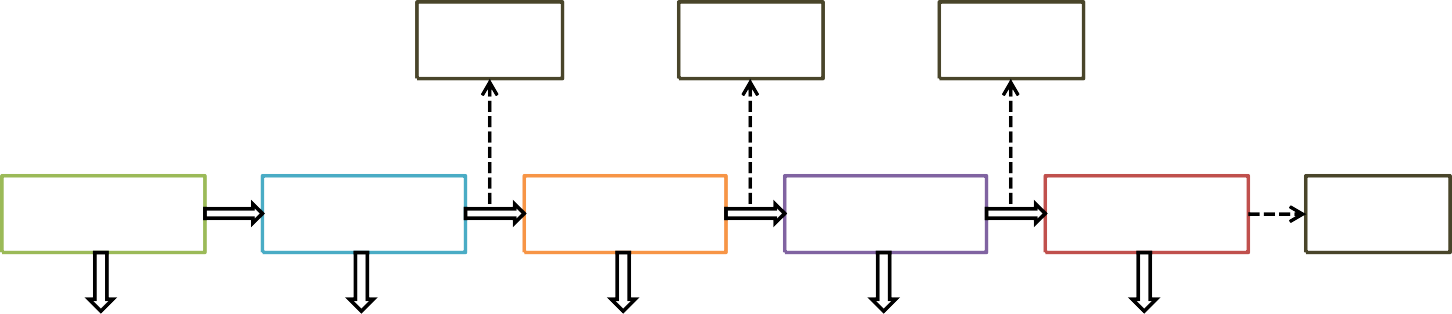 Input data are used in the model to determine the impact factor of a (sub)commodity, for a given (sub)region and a specific life cycle phase. The sections hereafter detail the methods used to obtain adequate impact factors for each module.CARBON FOOTPRINT OF THE PRODUCTION PHASESelection of impact factorsImpact factors of the production phase are gathered through an in-depth literature review of 100 published LCAs and LCI databases for the crop, livestock, aquaculture, and fishing products covered in the 21 sub-commodities. The list of the 40 publications that were selected is provided in Annex VII. Impact factors were chosen according to:The quality of the study (scope considered in the study, main assumptions and data used, representativeness issues etc.). Peer reviewed studies were selected in priority, but some non peer reviewed studies were also selected in order to extend the geographical coverage and the products’ diversity;The availability of LCI data for a given product in existing public or private LCI databases (Ecoinvent, LCAFood, ESU database etc.) for the regions included in the scope of the study.Quality criteria used to select theses 40 studies are presented in more details in Annex VIII.It should be underlined that at the end of 2012, FAOSTAT provided data on GHG emissions of agriculture. The FWF model was checked against these data as presented inBox 4.Box 4: GHG emissions of agricultural production calculated with FWF and MAGHG models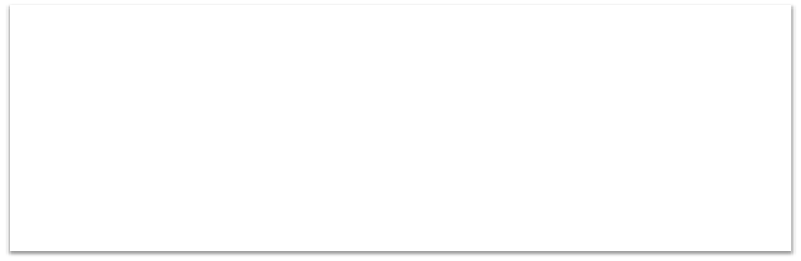 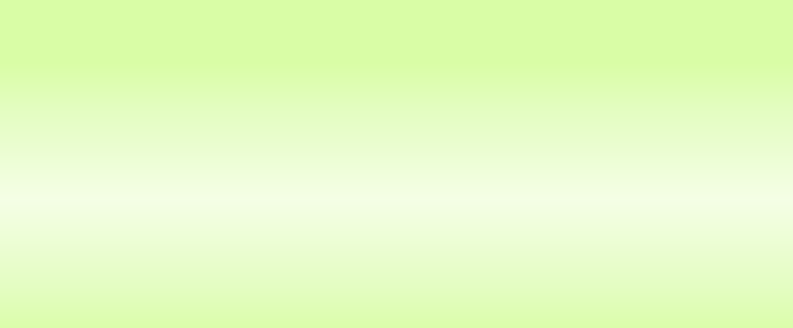 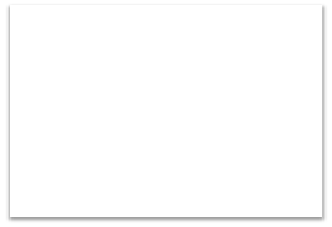 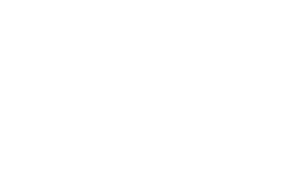 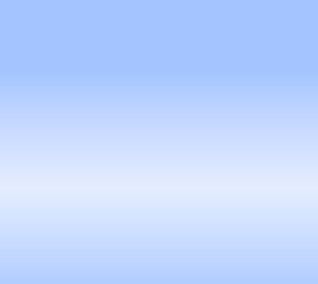 : Emission factor from IPCC 2006 guidelines with Tier 1 approach: Activity data from the FAOSTAT database. These data (e.g., crop area, yield, livestock heads, etc.) are those collected by member countries, typically via National Agriculture Statistical Offices, and reported to FAO.Results for agricultural sector with the FOASTAT GHG databaseEmissions from agricultural sector were computed for nearly 200 countries, covering emissions of non-CO2 gases (CH4 and N2O) arising from enteric fermentation, rice cultivation, manure management, synthetic fertilisers; manure applied to soils, manure left on pasture, and crop residues. The aggregate of these GHG emissions for agriculture is about 4.6 Gtonnes CO2 eq. for the year 2010 (Tubiello et al. 2013).Results for agricultural sector with FWF modelThe FWF approach takes into account the same type of emissions as those computed by FAOSTAT i.e. GHG emissions sources from agricultural activities, but also adds the emissions that are typically quantified through LCA of products. So for instance, FWF considers additional GHG emissions from farm machinery, transport, refrigeration, etc. In this sense, the FWF approach can be referred to as life-cycle based, while the FAOSTAT GHG is more relevant for IPCC-type analyses. It is to be expected that emissions from a LCA approach, including more source categories than an IPCC approach, would be higher than the latter. However, some comparisons can nonetheless be made, in order to highlight consistencies and potential problems.Similarly to the FAOSTAT GHG data, emissions are calculated through the multiplication of an emission factor and an activity data.For the purpose of the comparison with FAOSTAT GHG database, activity data are agricultural production volumes coming from FAOSTAT /FBS for each commodity (except fish & seafood). Note that unlike what is done in the rest of the FWF study, activity data used in this comparison are overall agricultural production volumes and not food wastage volumes.Regarding emission factors, values for a wide variety of products were selected from an in-depth literature research (130 references reviewed). Values relate to the agricultural production phase only (i.e. at “farm gate” LCAs). Total GHG emissions for agriculture obtained with the FWF Model are 7.3 Gtonnes CO2 eq.Sources of discrepancies between the two modelsFWF model value is 1.6 times higher than in FAOSTAT GHG database. The two values are of the same order of magnitude. Note that another ~0.7 Gtonnes CO2 eq. from prescribed burning of savannahs is not included into the FAOSTAT GHG database.There are a number of reasons to explain the observed  difference,  which  is  due to the scope of the assessments (see Figure 8).Figure 8: FAO GHG database and FWF scopeAs discussed, the FAOSTAT GHG database follows the items of the UNFCCC8/IPCC reporting framework9 for agricultural emissions. The emissions accounted for under the agriculture section encompass a limited number of emissions sources occurring at field/farm level; other (direct and indirect) emissions related to the agricultural processes are not taken into account. This to avoid double counting in global inventories: indeed, these emissions are reported under UNFCCC rules, but under sectors other than AFOLU, such as energy, transport, industry, etc. An example of sources dealt with in the FWF model in addition to typical IPCC reporting categories for AFOLU is the combustion of fuel used in agricultural machinery. Even if this aspect is generally not the major source of emissions of agricultural products, its overall contribution to the carbon footprint of a product can be significant in some cases. Fuel combustions are not accounted in the FAOSTAT GHG database. In the UNFCCC/IPCC framework, such emissions fall under the section “Energy/Other sectors/ Agriculture, forestry, fisheries”.Emissions factors implemented in the FWF have been calculated at product level by LCA practitioners. These factors encompass a broader range of aspects. Examples of supplementary sources of emissions are:Agricultural machinery use (fuel combustion in engines of tractors and other equipments)Other energy use: electricity and gas for e.g. greenhousesTransportation of supply (e.g. seeds, pesticides, fertilisers, etc.)Production of pesticides and fertilisersConstruction of all infrastructuresEtc.Although, it remains difficult to evaluate the exact  share of the difference that  is  due to the above- mentioned sources of discrepancies, it seems rather logical that the figure obtained with FWF model is higher since emissions factors used take into account more emissions sources.AssumptionsAssumptions for each commodity are presented hereafter. An important methodological point on the GHG emissions related to land use change for agricultural product is discussed in Box 5.Commodity 1 – CerealsThe sub-commodity “Wheat + Rye” is assessed with available impact factors for wheat only, as the production of wheat represents 97% of the world production for this sub- commodity (FAOSTAT 2012d).The sub-commodity “Oats + Barley + cereals, other” is assessed with available impact factors for barley as barley represents 70% of the world production for this sub-commodity (FAOSTAT 2012d).The sub-commodity “Millet+Sorghum” is assessed with available impact factors for barley, as there were no available values for millet and sorghum productions, which represent only 4% of the world production of cereals (FAOSTAT 2012d).For (sub)regions with very few values for the major sub-commodities (such as Sub-Saharan Africa; South & Southeast Asia; North Africa; Western Asia and Central Asia; and Latin8 United Nations Framework Convention on Climate Change9 http://unfccc.int/America), the values of Nemecek et al. (2011a) were used in order to guarantee the best geographical coverage for the sub-commodities.Commodity 2 – Starchy rootsThis commodity is assessed with existing values for potatoes, given that potatoes and sweet potatoes taken as a whole represent 60% of the commodity starchy roots (FAOSTAT 2012d). The selected values are representative of the region or sub-region that they cover (e.g. the region Sub-Saharan Africa is addressed through potatoes impact factors for Eastern Africa, Western Africa, and Southern Africa).Commodity 3 – Oilcrops & PulsesThe sub-commodity oilcrops is mostly addressed through impact factors for the production of three crops, namely soya beans, cottonseeds, and rapeseeds, which altogether represent 65% of oilcrops world production (FAOSTAT 2012d). An aggregated impact factor for the sub-commodity oilcrops in each region is obtained by weighing the production volumes taken from FAOSTAT (2012f) for these three crops.For some regions (namely Europe; North Africa; Western Asia and Central Asia; and Sub- Saharan Africa), impact factors for olives and sunflowers were also used, as these productions represent a significant share of the oilcrops production in these regions (FAOSTAT 2012d).The pulses sub-commodity is assessed with available data for green beans.Commodity 4 – FruitsThe sub-commodities apples, bananas, and grapes are assessed with factors specifically representative of these products. Citrus are assessed with factors representative of oranges since oranges represent almost 60% of the world production of citrus (FAOSTAT 2012f). Note that most of the impact factors for apples, bananas and oranges are taken from Nemecek et al. (2011).The sub-commodity “Fruits, other” includes a wide range of product (see Table 13 in Annex IV). Most of these products represent a minor share of the “Fruits, other” group. Therefore, the assessment is based on impact factors for peach, pear, strawberry and mango, as these elements represent more than 40% of the world production for this sub-commodity (FAOSTAT 2012f) and reliable factors were available. These values are weighted by the respective share of the elements in each region, coming from FAOSTAT (2012f), in order to obtain an aggregated impact factor for the sub-commodity “Fruits, other” for each region.Commodity 5 – MeatEvery sub-commodity is assessed with impact factors representative of the different livestock production systems in each region (i.e. pasture land; mixed livestock production systems; and landless livestock production systems). The study of Seré et al. (1995) is used to set the respective share of these three production systems in each region.Commodity 6 – Fish & SeafoodEvery sub-commodity is assessed with impact factors representative of the major species from capture and aquaculture in the different regions. FishstatJ software (FAOSTAT 2012a) is used to set the respective share of production from aquaculture and capture, as well as the major species from aquaculture and capture in each region.Commodity 7 – Milk & EggsThe two sub-commodities “Milk”, and “Eggs” are assessed with impact factors representative of the regions of Europe, and North America & Oceania, as specific values covering the other regions were missing.Commodity 8 – VegetablesImpact factors for this commodity are built up with values for three distinct elements, namely tomatoes, onions and “vegetables, other” (containing impact factors for carrot, cauliflower, lettuce, cucumber, spinach and broccoli production). The disaggregation in these three elements is in accordance with (FAOSTAT 2012d) categories. The selected values for these three elements are then weighted with their respective production shares in each region (FAOSTAT 2012d) in order to obtain an aggregated impact factor for the whole commodity vegetables, for each region.Impact factor for tomatoes is built up considering the relative share of greenhouse tomato production versus field grown tomato production. Note that very scarce and fragmented information on tomatoes greenhouse production has been gathered. When possible, the type of greenhouse (i.e. heated or not) has also been taken into account.For the regions of Europe, and North America & Oceania, based on the few data found (Zbeetnoff Agro-environmental Consulting 2006; Interfel n.d.), the average percentage for greenhouse grown tomato production is assumed by BIO IS to be about 50%.It can be pointed out that the greatest expanse of protected cropping occurs in Asia, especially in China, South Korea and Japan (ISHS 2012). For China, the average percentage for all vegetables appears to be about 40% (Guo 2012) and was considered similar in South Korea and Japan.In addition, the ISHS (2012) indicates that Asia accounts for about 70% of the estimated area of protected crops in the world (with the vast majority of the protected areas in Asia being under plastic). In this context, it was considered as a reasonably conservative assumption to use the same value of 40% for South& Southeast Asia.Based on figures found for Turkey (Bayramoglu et al. 2010), percentage for greenhouse grown tomato production is assumed to be 20% for the region of Africa, Western Asia, and Central Asia.Impact factor for “Vegetables, other” is built up considering the relative share of greenhouse vegetable production versus field grown vegetable production. Relative shares retained for tomatoes (see previous bullet point) were also used for “Vegetables, other”.Box 5: Land use change and Carbon footprintWhat is land use change?Land use change (LUC) is defined in the PAS 2050 (BSI 2011) as “a change in the purpose for which land is used by humans”. Change in the use of land at the location of production of the product being assessed is referred to as direct land use change whereas change in the use of land elsewhere is referred to as indirect land use change. In other words, indirect land use change occurs “when the demand for a specific land use induces a change on other lands” as mentioned in the GHG protocol (WRI & WBCSD 2011).Climatic impacts of land-use changeLand use change can result in large emissions of GHGs and is thus a contributor to climate change (WRI & WBCSD 2011). Indeed, land use change may lead to a change in land cover. Several categories are used by the IPCC to describe land cover (e.g. forest land, grassland, cropland, wetlands, etc.)10. Land conversion from a higher to a lower carbon-storing cover type will contribute to net carbon emissions. Therefore, emissions of GHGs due to changes in land use mainly come from the cutting down of forests for agriculture or built-up areas, urbanisation, roads etc.Major areas of concerns as regards GHG emissions due to land use change include the expansion of the production of biofuels which is identified as a likely cause of tropical deforestation (indirect LUC)11 or the growing demand for certain food products such as beef meat or soya feedstuff with direct LUC (e.g., from forestland to grassland) (IPCC 2007a).Changes in demand for agricultural products (and co- and by-products) can also lead – through market- mediated effects – to changes in land management practices in addition to the changes in crops grown and land cover. Specifically, increased prices will lead to intensification, meaning not only yield  increases (which to an extent mitigate the extensification caused by increased  demand) but often higher GHG emission intensities due to increased use of inputs such as fertiliser (J. Reeves FAO NRC, personal communication, Feb. 2013).Extent of LUC emissions and methodological issuesLand use change resulting from expansion of agricultural land significantly contributes to CO2 emission (IPCC 2007b). According to Friedlingstein et al. (2010), the contribution of land use and land-cover change to anthropogenic carbon emissions were about 12.5% of total emissions over 2000 to 2009. LUC is indeed assumed to be one of the major contributors to global CO2 emissions, contributing 23% to the increase in atmospheric CO2 concentration during the last 250 years. Unless they account for relevant emissions occurring from LUC and LU, studies which quantify emissions from the production of food and feedstuffs or bio-energy will underestimate the increase of the CO2 concentration in the atmosphere by more than 20% on average (Hörtenhuber et al. 2012).Despite the great impact on global greenhouse gas (GHG) emissions and thus on global warming, LUC is hardly incorporated into estimations of the global warming potential (GWP) in life cycle assessments or10 A change from grassland to cropland is a land use change, while a change from one crop (such as maize) to another (such as rapeseed) is not.11 If more cropland is dedicated to producing biofuel feedstocks, then forestland or wetlands somewhere else in the world might then be converted to cropland.carbon footprints dealing with the production of food (Hörtenhuber et al. 2012). Major reasons for this are because 1/the causal link between the use of land and deforestation is not well described and 2/ there is a missing consensus on how to establish this link (J. H. Schmidt et al. 2012).Currently, several methodologies for the calculation of greenhouse gas emissions resulting from a land use change exist, but there is no full international agreement on the method of how to account for land use changes. Existing methodologies produce results with considerable variations, because, for example, their emission boundaries differ (Pulkkinen et al. 2012; Leinonen et al. 2012). Methodological problems include the knowledge of land use before conversion, estimates of changes in above ground as well as below ground carbon content, both immediately and after initiation of cultivation and choice of depreciation time (Dalgaard et al. 2007).LUC takes place as a result of several drivers, which are not trivial to identify. It can be very difficult to decide on the cause of indirect land-use change. When a forest is converted into cropland or grazing land, is this because, somewhere else in the world, someone else is using cropland to produce biofuel feedstock? Or is it because there is a greater demand for food due to population expansion? Or is it because, as people in emerging countries get higher living standard, they are demanding more meat?However, it can be underlined that land-use change induced by policies affecting demand for agricultural products and the resultant GHG emissions can be and have been estimated through a variety of modelling approaches. Although these estimates depend on a range of assumptions and model characteristics, such modelling, aided by inter-model comparison, has been used to support the development of biofuels policy and legislation in the EU and the USA (J. Reeves FAO NRC, personal communication, Feb. 2013).LUC in the FWF modelEmissions due to Land Use Change are not accounted for in the FWF model. To date, LUC cannot be included in the FWF model since land use changes issues are taken into account in only a fraction of the LCA data sources, and that such calculations are heterogeneous and continuously challenged. It can be considered that with LUC taken into account in the FWF model, the estimation for global GHG emissions would be at least 20% higher (Hörtenhuber et al. 2012) and could potentially be 40% higher (Tubiello et al. 2013).CARBON FOOTPRINT OF POSTHARVEST HANDLING AND STORAGEDue to a strong lack of data regarding GHG emissions related to this phase, the modelling therefore focuses on emissions due to the transportation between the farm and the processing/storage facilities for the following commodities:Meat – transportation from farm to slaughterhouse;Milk – transportation for farm to dairy plant;Cereals – transportation from farm to storage silo.For other commodities, all transportations are covered in the distribution phase. This module of the FWF model uses the following equation:Where:                  is the carbon footprint of the food wastage of (sub)commodity i, in the (sub)region j, occurring at the postharvest handling and storage phase, expressed in tonnes CO2 eq.;                 is the food wastage quantity for commodity i, in the (sub)region j, occurring at the postharvest handling and storage phase;    is the transportation distance for the commodity i;             is  the  impact  factor  related  to  the  transportation  of  food  from  farm  to  the processing/storage facilities.AssumptionsPotential impacts related to this phase could be:Energy  used  for  manipulation  and  storage  of  food  products  before  processing and/or distribution phase;Transportation to processing facilities.Since no studies dealing specifically with the energy consumption of postharvest storage facilities were found, this aspect was neglected (see Box 6 for details).As regards transportation, only a few European figures were found to estimate the distances between the farm and the processing/storage facilities. Distance from farm to slaughterhouse was assumed to be 100 km in all regions which seems to be a conservative assumption based on figures for Ireland and Sweden (Cullinane et al. 2012; Hakansson et al. 2012). This distance was also applied for milk.For cereals, distance was assumed to be 50 km in all regions based on Busato et al. (2008). Similarly to meat and milk, this value can be seen as a rather conservative assumption.The impact factor employed is representative of an average European truck and is taken from Ecoinvent database.Box 6: Energy used at the postharvest handling and storage phaseFirstly, it can be assumed that the vast majority of the impacts of the postharvest handling and storage phase come from energy use for the functioning of buildings and equipments used at this phase. Indeed, as commonly seen in LCA, the impacts related to the construction and end-of-life of such infrastructures will tend to be negligible when compared to the volume of products crossing them over their life cycle.In addition, it must be underlined that the impact factors used for the agricultural production phase come from “at farm gate” LCAs, which means that postharvest handling and storage activities occurring on the farm are included in the scope of these factors. Regarding energy for storage facilities after the farm, it must be stressed that to a certain extent, these aspects are included in distribution impact factors, which include climate impacts related to cold chains.In definitive, the major aspects that could not be taken into account relate mostly to storage of grain and fruits/vegetables outside the farm before the processing/distribution phase.Grains are relatively less perishable than other crops, but still require care in storage, as they are not inert material but living seeds. The water content of the seeds must be reduced to a level that is safe for storage. Drying requires energy to  be delivered through engineered infrastructure, particularly in the  form of electricity or fossil fuels such as oil or gas. Once dried and placed in storage, the condition of the stored commodity must be maintained (e.g. controlled  temperature), which  is a further demand on energy supplies (IME 2013).Storage facilities for fruit and vegetables require a much higher standard of engineering and management than grain crops. For example, in the case of fruit, systems that incorporate controlled atmosphere conditions as well as temperature and humidity management are required. Often freshly harvested crops are hot from the sun and so must be cooled before they can be stored (IME 2013).Nevertheless, it appears that in most low-income countries postharvest storage of commodities is done in very rudimentary conditions (World bank 2011) which is, as a matter of fact, a cause of wastage. It is therefore likely that there is in this case little or no related energy consumption.In the end, although postharvest storage can be energy consuming, given that the storage facilities can contain very large amounts of commodities, we can reasonably assume that the energy consumption brought back to one kg of product will represent a minor share of the total impacts compared to other aspects of the life cycle, most notably agricultural production.CARBON FOOTPRINT OF THE PROCESSING PHASEAs regards the processing phase, energy use is often one of the major sources of environmental impacts – see for instance DEFRA (2006) who presents main processing impacts for a variety of food groups. The modelling therefore focuses on energy consumptions issues. The equation used in the processing phase’s module of the FWF model is the following:Where:                 is  the  carbon  footprint  of  the  food  wastage  of  (sub)commodity  i,  in  the (sub)region j, occurring at the processing phase, expressed in tonnes CO2 eq.;               is the food wastage quantity for commodity i, in the (sub)region j, occurring at the processing phase;       are the respective shares of n “processing types” (PT) that are considered for the (sub)commodity i – e.g. share of processed fruits that are canned, share of processed fruits that are pressed for juice, etc.;        are the respective impact factors related to the energy used of the n processing types that are considered for the commodity i. Each impact factors may include emissions related to different sources of energy such as electricity, fuel, steam.AssumptionsShares of processed food are taken mostly from FAO (2011) and complemented with other sources (see Annex IX for details). Note that FAO (2011) used data from Food Balance Sheets12.Eurostat data as well as BIO IS (2012) and data from USDA give patchy information on the nature of processes applied to several commodities. Overall, for most of the regions and commodities,         values must be considered as rough assumptions.Energy consumptions for food processing are taken from Carlsson-Kanyama & Boström- Carlsson (2001).Impact factor related to energy consumption are taken from Ecoinvent database for fuel and steam. As regards electricity, it is noteworthy to mention that impact factors depend on the electricity production mixes that are different in all countries. Impact factors for various world regions as well as world average impact factor are taken from ESU-Services (2012).For meat, no distinction is made between “processed” or “unprocessed” meat. All meat quantities are considered to be either chilled or frozen. Carbon footprint calculations are made with emissions factors related to energy consumption for chilling or freezing.CARBON FOOTPRINT OF THE DISTRIBUTION PHASEFood retailing encompasses a large diversity of systems characterised by a low or high degree of complexity. However, a simplified description of the food retail sector can be proposed:The “modern retailing sector”, including hypermarkets, supermarkets, superettes and convenient store chains13;The “traditional retail sector” including small stores, local markets or other short distribution channels.Thus, a simplified modelling can be proposed in order to quantify the impact factors related to the distribution phase. Two distinct equations are considered in distribution phase’s module of the FWF model.12 FBS provide data about the quantity of a given commodity that is processed but there are no details on the type of processing employed or the amounts by type of processed products that are obtained.13 For a matter of simplicity, the term « supermarket » is used in this document to indicate all modern convenience formats.Modern retailing sectorFor the food sold through supermarkets, the equation used is the following:Where:                 is  the  carbon  footprint  of  the  food  wastage  of  (sub)commodity  i,  in  the (sub)region j, occurring at the distribution phase, expressed in tonnes CO2 eq.;                 is  the  food  wastage  quantity  for  (sub)commodity  i,  in  the  (sub)region  j, occurring at the distribution phase;    is the share of food product sold in modern retailing facilities (supermarket, etc…) in the (sub)region j;                  are  the  shares of commodity i distributed  at ambient temperature  (SA), refrigerated (SR) or frozen (SF).                 are impact factors for the distribution of 1 tonne of food product at ambient temperature (IFa), refrigerated (IFr) and frozen (IFf).Traditional retail sectorFor the food sold through the “traditional retail sector”, it is assumed that the main contributor to GHG emissions is the transportation of goods from the production to the point of sale, without distinction between products distributed at room temperature, refrigerated, or frozen. The equation used is the following:Where:                 is the carbon footprint of food wastage for the (sub)commodity i, in the (sub)region j occurring at the distribution phase, expressed in tonnes CO2 eq.                 is the food wastage quantity for (sub)commodity i, in the (sub)region j, occurring at the distribution phase;    is the share of food product sold in modern retailing facilities (supermarket, etc…) in the (sub)region j;             is the impact factor for the “traditional sector” i.e. for transportation of 1 tonne of food product in the (sub)region j.AssumptionsData on the share of food products sold in supermarket ( ) are mostly taken  from (Thomas Reardon 2003; Thomas Reardon et al. 2004; Traill 2006) and were adapted and completed with other sources (see Annex X for details).                 were calculated or estimated by BIO IS (see Annex X for details).Impact factors (  ) are calculated by BIO IS (BIO IS 2009) and include the main contributors to GHG emissions:Energy consumed (electricity, gas) in supermarket for lighting, heating and cooling systems,Energy consumed (electricity) by freezers and refrigeration appliances,Refrigerants consumed, including refrigerant leakage,Transportation of the products from warehouses to supermarkets. For imported commodities, an additional distance covered by tanker has been taken into account.As regards impact factor for the traditional sector (            ), a transportation distance of 500 km is assumed in high-income regions (regions 1, 2 and 3). A shorter transportation distance of 100 km is assumed for low-income regions (other regions). Note that these distances are considered to be within the country of consumption. International transportations were not considered because of the tremendous amount of data that should be processed to deal with import and exports of all commodities at a global level (see Box 7 for a discussion on this aspect).Box 7: Global estimate of GHG emissions related to international transportation of foodThe increasing globalisation of agricultural systems leads to a rise in distances and quantities of food we transport. This issue has been widely debated in recent years (Savy et al. 2010; Kemp et al. 2010; Coley et al. 2009), especially with regards to air-freighted agricultural products imported from developing countries (Soil Association 2007). A large literature has focused on the emissions associated with production of goods. However, emissions associated with international transportation have received much less attention (Cristea et al. 2011).The core issue is data. Indeed, International trade makes use of a wide range of transportation modes (ships, planes, truck, rail, all of different size and types), with very different characteristics in terms of greenhouse gas emissions, per quantity shipped.According to the International Transport Forum (ITF), transport in a broad sense14 accounts for 14.5% of global greenhouse gas emissions15 (International Transport Forum 2010). Other figures cited by ITF indicate that sea and air international transportation accounts for 2% and 1.4% of the CO2 emissions from fuel combustion. These data were obtained through cross-sector country-level assessments based on data on fuel consumption from the International Energy Agency. They illustrate the role of transport in GHGemissions, but do not allow to link the GHG emissions to the nature of goods being transported (e.g. manufactured goods, primary agricultural products, etc.).US Researchers of the National Bureau of Economic Research (NBER), recently published a study entitled “Trade and the Greenhouse Gas Emission from international Freight Transport” (Cristea et al. 2011) based on innovative approach in this field. Using a “bottom-up” scheme, they calculated emissions related to origin-destination-product trade flows worldwide for the year 2004. Their calculations are based on detailed  data  from  national  and  international  sources.  Results  obtained  show  that  1/  international14 The term “Transport” covers here the transport of freight and passengers and all transportation means (i.e. road, aviation, maritime, rail and other types of transport).15This figure is an estimate given the uncertainties in the absolute amount of GHGs emissions, especially from griculture, forestry, and biomass decay.transportation of traded goods accounts for about 1 200 Mt CO2 eq. and 2/ transportation of agricultural products16 accounted for 10% of transported volumes (expressed in tonne km) and 3/ 91% of the tkm of agricultural products are made with shipping, which is the transportation mode with the smallest impact per tkm (see Figure 9).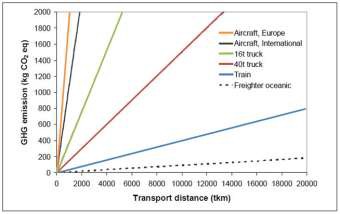 Figure 9: Greenhouse gas (GHG) emissions from food transport as affected by transport mode and distance (Ecoinvent Centre, 2007)Given that the modal shares (for tkm by sea, air, rail and road) are rather similar between world average and agricultural products, we can reasonably consider that GHG emissions of international transportation of agricultural goods are about 120 Mtonnes CO2 eq. Assuming a conservative 30% of food wastage on this figure we obtain about 36 Mtonnes CO2 eq.A comparison of this latter number to the global emissions obtained with the FWF model, which are 3.3 Gtonnes of CO2 eq. (see section 4.2) shows that international transportation of agricultural goods represents a potential minor fraction of 1% of the food wastage footprint. Finally, we can reasonably consider this aspect negligible, with respect to the other phases of the life-cycle chain.CARBON FOOTPRINT OF THE CONSUMPTION PHASERegarding the consumption phase, it is considered that the GHG emissions are related to energy used to cook and/or store the food in a fridge or a freezer. Note that this choice to focus primarily on home storage and preparations aspects for the carbon footprint of consumption phase is also made in WRAP (2011).The equation used in the consumption phase’s module of the FWF model is the following:Where:              is  the  carbon  footprint  of  the  food  wastage  of  (sub)commodity  i,  in  the (sub)region j, occurring at the consumption phase, expressed in tonnes equivalent CO2;             is the food wastage quantity for (sub)commodity i, in the (sub)region j, occurring at the consumption phase;                 are the shares of (sub)commodity i that is cooked (SC), stored refrigerated (SR) or stored frozen (SF)16 Bulk and processed agricultural products                 are impact factors for cooking, storing chilled food and storing refrigerated food respectively. Impact factors are expressed in kg eq CO2  per kg of cooked or stored food.AssumptionsThe food wastage volumes occurring at consumption phase are quantified based on the FBS element “Food available for consumption”17 to which food wastage percentages collected for consumption phase are applied. It must be underlined that for regions 1 and 2 these percentages are mostly coming from studies dealing with household food wastes. For other regions, these percentages are mostly assumptions made by the authors of the FAO (2011) study.Very rough assumptions had to be made for each commodity regarding food storage and preparation in households. Carbon footprint impacts depend on the share of food that is stored refrigerated (       ) or frozen (      ) and/or the share of food that is consumed cooked (      ). These assumptions are presented in Table 4.Energy consumptions for cooking are taken from several sources (Carlsson-Kanyama & Boström-Carlsson 2001; Carlsson-Kanyama & Faist 2000).A single type of energy source, namely electricity was considered for cooking and storing food. The potential implications of this assumption are discussed in Box 8. Electricity impact factors for various world regions as well as world average impact factor are taken from ESU-Services (2012).17 FBS element “Food available for consumption” includes all forms of the commodity available for consumption in homes, restaurants or any catering services (see section 3.1.2).Box 8: Type of energy used for food preparationCARBON FOOTPRINT OF THE END-OF-LIFE PHASECarbon footprint of wastesIt is a known fact that waste disposal all along the supply chain can add significantly to the life- cycle carbon footprint of many food products18. Indeed, waste management systems typically cover a suite of activities such as collection, treatment, and disposal – that generate GHG emissions.In the majority of countries around the world, controlled and uncontrolled landfilling19 of untreated waste is the primary disposal method. Methane (CH4) emissions from landfill represent the largest source of GHG emissions from the waste sector, contributing around 700 Mt CO2 eq (UNEP 2010b).At the global level, the climate impact of incineration is minor compared to that of landfilling, contributing around 40 Mt CO2 eq. (UNEP 2010b). Direct emissions from facilities are predominantly fossil and biogenic CO2. There are also low emissions of CH4 and N2O, which are determined by a function of the type of technology and combustion conditions. The amounts of fossil and biogenic carbon in the waste input vary significantly between countries, regions, and even facilities.Specificities of food wastesOnce organic waste is deposited in a landfill, microorganisms begin to consume the carbon it contains, which causes decomposition. Under the anaerobic conditions prevalent in landfills, methane-producing bacteria will develop. As the bacteria gradually decompose organic matter over time, methane (approximately 50%), carbon dioxide (approximately 50%), and other trace amounts of gaseous compounds (< 1%) are generated and form landfill gas.Food waste is an organic material. This means that:The amount of degradable organic matter within food waste is much higher than in average municipal solid waste (which only contains a fraction of organic material). In other words, in the same conditions 1 kg of food waste will generate more CH4 than 1 kg of average municipal solid waste (MSW).18 http://www.cleanmetrics.com/html/food_carbon_footprints.htm19 Uncontrolled landfills refers to dumping areasCarbon within food is of biogenic origin. The IPCC has set an international convention to not report CO2 released due to the landfill decomposition or incineration of biogenic sources of carbon.Only methane emissions (expressed as tonnes of CO2 eq.) are accounted for in landfill impact factor.Only CO2  coming from fossil carbon is counted in GHG emissions of incineration. Food waste contains no fossil carbon and therefore no  CO2 emissions  are accounted  for.  Less  significant emission of NO2 coming from combustion processes are however taken into account.Equation of end-of-life moduleThe equation used in the end-of-life phase’s module of the FWF model is the following:Where:          is the carbon footprint of the food wastage in the (sub)region j, occurring at the end-of-life phase, expressed in tonnes equivalent CO2;          is the food wastage quantity in the (sub)region j going to a waste management system      is the MSW collection rate in the region j            is the impact factor related to MSW collection activities (transportation of waste to treatment site)        are the respective shares of n “disposal routes” (DR) that are considered in the (sub)region j. Possible disposal routes considered in the modelling are dumps, landfills, incineration, composting.     are the respective impact factors related to the GHG emissions of the n disposal routes.AssumptionIt is assumed that food wastage quantities considered to go into a waste management system are food wastage occurring at all phases of the food supply chain except agricultural phase. Indeed, food wastage occurring at agricultural phase is most of the time dealt with at the farm location through uncontrolled open burning, or simply left in the field (UNEP 2010b). Climate change impacts of such practices are deemed negligible since the CO2 emitted by the combustion of agricultural product is of biogenic origin. In addition, agricultural products left in the field are not degraded in anaerobic conditions (producing CH4) like in landfills.Regarding the way food waste is managed, it was considered that food generally goes through routes that are similar to the broader MSW category. This assumption builds on the fact that in all regions food waste represents a significant share of MSW (seeTable 21 in Annex XI).The MSW collection rates are taken from (Hoornweg & Bhada-Tata 2012) and shown in Table 23 in Annex XI.The impact factor for collection of waste is taken from (ADEME 2012) and refers to the operation of a garbage truck.Respective shares for each disposal route (i.e. dumps, landfills, compost, and incineration) are taken from (Hoornweg & Bhada-Tata 2012) and shown inTable 22 in Annex XI.Impact factors for each disposal route ( ) are calculated using IPCC guidelines (IPCC 2006). It must be underlined that IPCC’s approach does not make any distinction between food commodities. In other words, impact factors are calculated for 1 kg of food wastage, be it meat or fruits or any other commodity.In order to calculate the impact factor for landfilling, data on the rate of capture of landfill gas are necessary (i.e. the amount of land fill gas that is not eventually released in the atmosphere but flared or used to produce energy). Based on data from Bahor et al. (2009) a capture rate of 40% is used for Europe; 50% for region 2 and for Japan and South Korea; 35% for other (sub) regions.It must be underlined that waste management systems can provide indirect GHG savings due to energy generation. Indeed landfill gas or combustion energy can be used to produce electricity and/or steam. Some accounting methodologies consider that the energy generated with these systems avoids the production of energy with “traditional systems” and associated emissions thus generating GHG credits. Such potential credits are not accounted in for in the present modelling.Component 3: Water footprintPresentation of the componentA water footprint is a measure of freshwater consumption that connects water use to a certain place, time, and type of water resource. The Global standard on water footprint assessment developed by the Water Footprint Network (WFN) defines the water footprint of a product as the total volume of freshwater that is used directly or indirectly to produce the product. It is estimated by considering water consumption and pollution in all steps of the production chain (Hoekstra et al. 2011).In the WFN’s definition, a water footprint consists of three sub-components that measure different sorts of water appropriation: blue, green, and grey. These three sub-components are presented below.The blue water footprint refers to consumption of surface and groundwater resources along the supply chain of a product. The term “consumption” refers to one of the following four cases:Water evaporates;Water is incorporated into the product;Water does not return to the same catchment area, for example, it is returned to another catchment area or the sea;Water  does  not  return  in  the  same  period,  for  example,  it  is withdrawn in a scarce period and returned in a wet period.The green water footprint is an indicator of the human use of so-called “green water”. Green water refers to the precipitation on land that does not run off or recharge the groundwater but is stored in the soil or temporarily stays on top of the soil or vegetation. Eventually, this part of precipitation evaporates or transpires through plants. Green water is potentially available for crop growth (but not all green water can be taken up by crops, because there will always be evaporation from the soil and because not all periods of the year or areas are suitable for crop growth).The grey water footprint of a process step is an indicator of the degree of freshwater pollution that can be associated with the process step. It is defined as the volume of freshwater that would be required to assimilate the load of pollutants based on natural background concentrations and existing ambient water quality standards.ObjectivesThe primary objective of the water component is to calculate impact factors that will translate the food wastage volumes of the FWF database into cubic meters of water. A second objective is to give an overview of the level of water scarcity in the world regions where lost/wasted food was produced.System boundaries of the water footprint assessmentRecent studies on global water footprint of world and countries demonstrate the major role played by agriculture. It appears that consumption of agricultural products contributes to 92% of the water footprint of humanity (Hoekstra & Mekonnen 2012).Besides, the Water Footprint Assessment Manual underlines that for product with ingredients originating from agriculture, it is relevant to particularly look into the water footprint of the related agricultural processes since they often are the major contributors to the overall water footprint of the product (Hoekstra et al. 2011). This is typically the case of foodstuffs. For that reason, the modelling work is focused on the agricultural production phase. Other phases are not accounted for in the FWF model, although food processing for example also requires water to a certain extent (see Box 9 for a discussion on this aspect).Blue water footprint of agricultural products comes from irrigation water withdrawn from ground- or surface water that is evapotranspirated or incorporated into the product. Green water on the other hand, is the rainwater directly used and evapotranspirated by non-irrigated agriculture, pastures and forests. Finally, grey water footprint does not reflect an actual water consumption as it measures a theoretical volume of water that is required to dilute pollutants. This latter footprint was not calculated in the present study.Box 9: Food processing and water consumption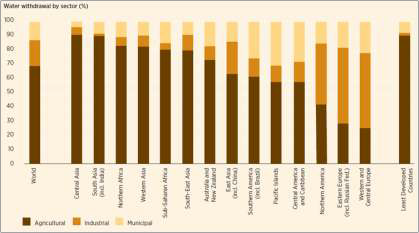 The environmental impact associated with green water use is relatively minor because it does not change the hydrological systems. Meanwhile, blue water use in irrigated agriculture has the potential for causing severe environmental problems such as water depletion, salinisation, water logging or soil degradation (Aldaya et al. 2010; Yang, H. et al. 2006 and others – see Box 10 for details). This is the reason why the present study focuses on blue water footprint.It is important to note that in agriculture, blue and green water can substitute each other. In this case, green water can be seen as a metric to compare the vulnerability/resilience of different agricultural systems to droughts and dry spells (Dourte & Fraisse 2012). For persons interested in the complete picture, results of the green water footprint are provided in Annex XVIII.Box 10: Blue, green and grey water footprint – A review of several reports (Hoekstra et al. 2011; Aldaya et al. 2010; Yang, H. et al. 2006; Dourte & Fraisse 2012; A.Brown & Matlock 2011).Blue, green and/or grey water footprint?A water footprint refers to three different sorts of freshwater use that are not comparable: (1) green water use – i.e. water from rainfall; (2) blue water use – i.e. water from groundwater or surface water; and (3) grey water use, which would be the dilution water required to reduce pollutant concentrations to acceptable values.This distinction among green, blue, and grey water footprints recognises that the consumptive use of rainfall, groundwater, or surface water, and the water quality impacts have different economic costs and ecological impacts.Green water use in agriculture is associated with relatively few negative environmental externalities. Its impact is considered smaller than blue water-based irrigated agricultural systems. Blue water resources are generally scarcer and have a higher opportunity cost than green water, so the present study focuses rather on the blue water sub-component in priority compared to green water.Originally, the grey water footprint was introduced in the WFN methodology in order to express water pollution with a unit of measurement (i.e. volume) similar to blue and green footprints. Indeed, having the same unit among water footprints allows comparing (but not summing) the relative claims of water pollution and water consumption on the available water resources. Nevertheless, it is crucial to bear in mind that grey water is not a measurement of water consumption nor a measurement of volumes of water polluted. Grey water is calculated as the volume of water that is required to dilute pollutants to such an extent that the quality of the water remains above agreed water quality standards.Environmental impacts of green water use in agricultureThe environmental impact of the use of green water is relatively small because it generally does not change the distribution of water resources and the hydrological cycle. There is generally only a relatively small difference between the evapotranspiration from the cropﬁeld and the evapotranspiration that would take place in presence of natural vegetative cover.Although the hydrological impact is thus often small, there is a loss of natural environments. Indeed, additional green water for food production can be accessed by conversion of natural ecosystems into agricultural land. In this case, the impact is loss of natural ecosystems and habitat.Environmental impacts of blue water useBlue water requires facilities for storage and distribution before it can be delivered to users. The environmental impact of such water use is relevant as it changes the natural courses of water ﬂows (e.g. surface water used for irrigation directly reduces stream flows). This can lead to insufficient environmental flows with impacts on aquatic biodiversity and ecosystems.Moreover, excessive irrigation may also raise the water table, which in turn can lead to salinity and water logging and soil degradation, which are evident in many areas of the world.Figure 11 illustrates the system boundaries of the water footprint assessment.Food supply chain: Phases 1 to 5Food wastage (FW)Environmentalimpacts associated with food wastage occurring ateach phaseScope of food wastage water footprint+Impacts 1/ of FW amount 2Impacts 2/ of FW amount 2Impacts 2/ of FW amount 3Impacts 3/ of FW amount 3Impacts 2/ of FW amount 4Impacts 3/ of FW amount 4Impacts 4/ of FW amount 4Impacts 1/ ofFW amount 5Impacts 2/ ofFW amount 5lmpacts 3/ ofFW amount 5Impacts 4/ ofFW amount 5Impacts 5/ ofFW amount 5Impacts 6/ ofFW amount 5CaptionNot covered in themodelFigure 11: System boundaries of the water footprint assessment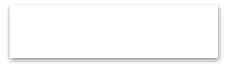 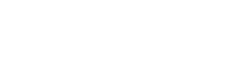 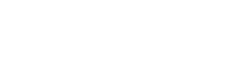 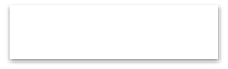 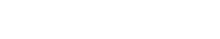 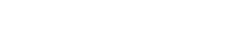 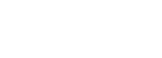 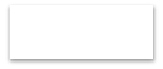 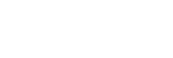 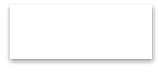 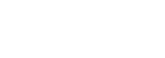 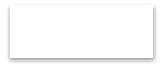 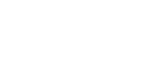 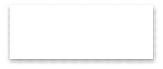 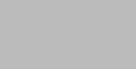 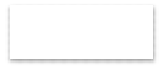 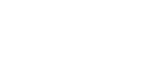 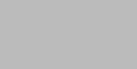 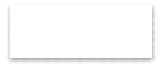 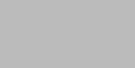 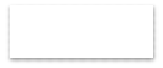 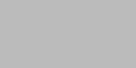 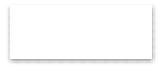 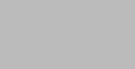 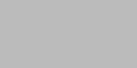 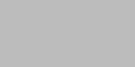 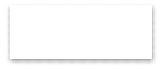 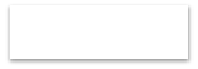 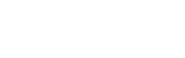 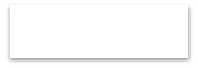 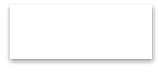 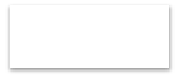 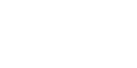 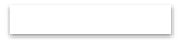 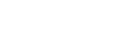 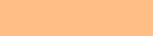 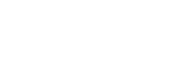 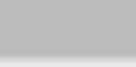 Modelling, data sources and assumptionsData sources and modelling principles are summarised in Figure 12 and further detailed in the paragraphs hereafter.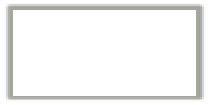 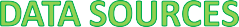 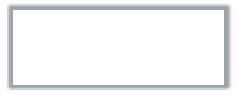 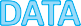 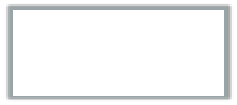 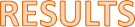 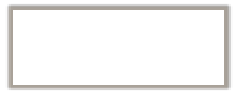 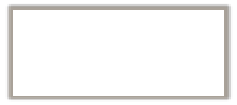 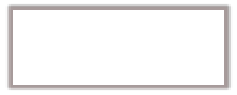 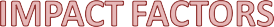 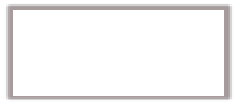 Data per country (very detailed)Data per producttype (very detailed)Data per sub-regionData per sub-commodityBlue water results (in the main body of the report)Green water results (in annex)Figure 12: Data preparation and modelling for water footprintModelling and data sourcesThe water footprint module of the FWF model builds on the water impact factors provided by the Water Footprint Network (WFN) for blue water and green water. These factors databases are accessible on the WFN website20 for crops (Mekonnen & Hoekstra 2010a) and animal products (except fish and seafood) (Mekonnen & Hoekstra 2010b). Extracts of these databases are presented in Annex XII as an illustration. Note that WFN data is partly based on FAO’s data and models such as the CROPWAT model. The possibility to directly used Aquastat data was discussed during the course of the project but eventually could not be done because of data management issues (see Box 11).Each of these databases covers about 200 hundred countries and more than 100 products. However, many data gaps in the “country * products” crossings remain but world average values for each product are also provided.An important work of data preparation and treatment was performed to make WFN’s data consistent with the FWF model structure. Practically, it requires transforming tables of 100 products * 200 countries into tables of 21 sub-commodities * 21 sub-regions, for each type of water footprint. This work was done by duplicating WFN data and using FAO’s ProdSTAT data (FAOSTAT 2012f) as weighting factors to build up water footprints averaged at the sub-region and sub-commodity level.20 http://www.waterfootprint.orgHere is an example:Impact factors obtained for each sub-region and sub-commodity are presented in Annex XIV.Box 11: Link between Aquastat and WFN dataAssumptionsDue to unavailability of data, water footprint  for fish and seafood was not taken into account. Besides, it can be pointed out that water footprint experts consider fish and seafood to be a “low or non-water consumptive” product category (Zimmer & Renault 2003).More specifically, several authors point out that no water consumption can be associated with wild seafood and marine fisheries. It can also be considered that brackish and marine aquaculture are not water-consumptive because there is no demand or competition for marine or brackish water (Brummett 2006; Welcomme 2006). More generally, a distinction can be made between two main types of activities: fishing and aquaculture). As long as fishing remains a gathering activity (as opposed to aquaculture), it can be assumed there is no water allocated to a production process and, therefore, no water consumption. At the individual level, natural fish production in water bodies (natural or man-made), without any specific intervention may, therefore, be regarded as non-water consumptive (Lemoalle 2008).As regards freshwater aquaculture, it can consume small quantities of water through water evaporation  of  natural  streams  and  bodies,  and  sometimes  through  the  agriculturalprimary products used to feed the fish. The topic of water consumption related to aquaculture is further discussed in Box 12.An underlying assumption made in the quantification of water footprint is that the production sub-region is similar to the consumption sub-region. For instance, water footprint of beef meat wasted in USA is calculated with the water impact factor of 1 kg of meat produced in the USA. This is based on a macro analysis of FBS. In addition, if this beef was fed with e.g. irrigated soya from Brazil the water footprint of soya is embedded in the water footprint of beef and accounted for where the meat is consumed.The FBS’s macro analysis shows that for most commodities, imports are only limited share of total domestic food supply except for fruits (and fish & seafood). For that reason, fruits water footprint used in the model are world averages and not regionalised figures.Whenever data was missing for a given set of country * product, the footprint value was replaced by the world average footprint value.Box 12: Freshwater aquaculture and water consumptionCauses of water consumption in freshwater aquacultureWater consumption by aquaculture can be divided into direct (i.e.net water harvesting arising from water content of fish) and indirect (i.e. water required to produce aquaculture feeds and to maintain pond water levels, compensating for water lost through evaporation, seepage and intentional discharge) consumption. Indirect losses are several orders of magnitude greater than direct losses (Beveridge & Brummett 2012).Water for freshwater pond fish farming may come from rainwater harvesting (i.e. the interception and storage of water before it reaches the aquifer) or from diversion or abstraction of water from rivers or canals. Rather than loss per se, evaporation and seepage from ponds accelerate the transfer of water to the atmosphere (evaporation) and groundwater (seepage). The withdrawal of water from river channels or diversion to fish ponds can affect the flow regimes needed to sustain fish (Brummett et al. 2012).Water loss by seepage occurs through pond dykes (infiltration) and bottoms (percolation), losses being typically three times higher through the former than the latter. Seepage rates are primarily determined by soil characteristics, clay soils generally providing much higher water retention than silt and sand soils. Infiltration is also to some extent governed by the slope of the dykes and by pond water height while percolation is influenced by the height of the water table. Seepage losses tend to decrease over time as bottom sediments accumulate (Verdegem & Bosma 2009).Water is also needed to produce the food required to sustain fish production. Feed-associated water use is mainly determined by the types and amounts of plant ingredients in the feed (Verdegem & Bosma 2009). On average, Verdegem & Bosma (2009) estimate that food associated water consumption accounts for around 9% of total water use per unit aquatic animal production, the remainder being system-related losses (i.e. evaporation, seepage and intentional discharge). The figure, however, increases with reliance on feeds.Cage aquaculture derives production and regulating aquatic ecosystem services from the lake or reservoir in which the cages are situated. The issue of water use in lakes is thus arguably irrelevant. In reservoirs, however, the requirements to maintain sufficient water depths for cage aquaculture can be significant. Such requirements can result in compromises with drawdown for power and irrigation (K. Lorenzen et al. 2007).Link with the FWF modelTaking water scarcity into considerationPRESENTATION OF GAEZ AND SOLAWThe International Institute for Applied Systems Analysis (IIASA) and the FAO have been developing over the past 30 years the Agro-Ecological Zones (AEZ) methodology for assessing agricultural resources and potential. The new GAEZ v3.0 portal (FAO & IIASA 2012), gives public access to data and maps covering several thematic areas such as soil resources, agro-climatic resources, agricultural suitability and potential yields, etc.In particular, within the land resources thematic, GAEZ provides a framework for establishing a spatial inventory of water resources. It includes datasets on water scarcity by major watersheds which are developed for the FAO SOLAW Report21 (FAO 2011b).Water scarcity is indeed a relevant issue to focus on. Water resources are very unevenly distributed both at geographical and temporal scale. Water scarcity has three dimensions: physical (when the demand is higher than the available supply), infrastructural (when the water demand cannot be satisfied because of ineffective infrastructures) and institutional (when secure and equitable supply of water to users is not ensured by public authorities).In terms of physical water scarcity, it is estimated that on average a withdrawal rate above 20 percent of renewable water resources represents substantial pressure on water resources – and more than 40 percent is ‘critical’. Figure 13 shows the global distribution of water scarcity by major river basin, based on consumptive use of water in irrigation.21 This report mostly focuses on the issue of land and water for crops. It examines the kinds of production responses needed to meet demand. It also assesses the potential of the world’s land and water resources to support these desired increases in output and productivity.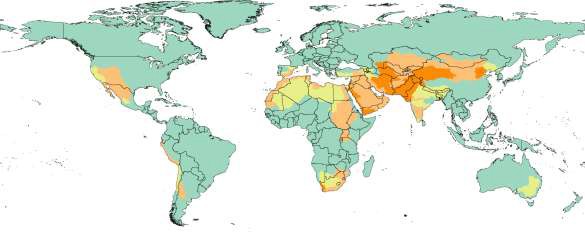 Figure 13: Global distribution of physical water scarcity by major river basin (FAO 2011b)Figure 13 provides a representation of the levels of water scarcity by major river basin, expressed as the ratio between the irrigation water consumed by plants through evapo-transpiration and the renewable fresh water resources. Some countries are already withdrawing in excess of critical thresholds, particularly in the Middle East, Northern Africa and Central Asia.FAO FWF WATER COMPONENT: INTEGRATING GAEZ DATA ON WATER SCARCITYData available on the GAEZ v3.0 portal were adapted to the FWF model in order to complement water footprint figures with a view on water scarcity aspects.GAEZ provides for each country of the world the areas of land that have a low, moderate, high or very high water scarcity. These areas were summed up in order to derive from them figures at the regional level.This allows getting a view on the regions that have the largest share of land areas with high or very high water scarcity. The resulting profile can be presented along with food wastage generation by region in order to see if some trends or similarities exist between the two profiles.It should be noted that this analysis has a low resolution, thus results should be taken with caution. Outcomes of GAEZ are normally maps that have a lower spatial scale than countries or world regions as shown in Figure 13.Component 4: Land occupation and degradationPresentation of the componentThe continuous growth of the human population reinforces the competition on land between forestry, agriculture, infrastructure, and natural ecosystems. Indeed, land is increasingly seen as a limited resource in particular as regards the supply of productive agricultural land. From an environmental point of view, land is a key aspect in many issues such as climate change, biodiversity, and ecosystem services. Due to these different land-related issues, land use22 has diverse meanings. The present report builds on the following definitions adapted from Mattila et al. (2011) and FAO LADA (2011).Land cover refers to the physical material on earth's surface that is to say the observed (bio)physical cover such as forest, infrastructures, etc.;Land use per se refers to the functional dimension of land and describes how the area is used for urban, agricultural, forestry and other purposes;Land use change refers to the change from one land use category to another, which may lead to a change in land cover; for example, planting forest on land previously used for agriculture.Land occupation refers to the “physical” surfaces – e.g. areas of land expressed in ha for example 23. In terms of environmental impacts, it can be seen as an indicator of the “resource depletion” category – i.e. competition for limited land area.The land occupation component is further divided in this study in two sub-components: arable land occupation (ha of cropland for human consumption or for livestock feed) and non-arable land occupation (ha of pastures or meadows).Land degradation as defined by FAO’s LADA24 programme is the reduction in the capacity of the land to provide ecosystem functions over a period of time for its beneficiaries (FAO LADA 2011).Choice of the relevant land indicatorTo date, there is no established and globally applicable practice on how to assess land use in LCA (European Commission 2010). Consequently, land use aspects are not assessed in most of the LCA studies even in cases in which land use aspects are found to be extremely important such as biofuels (Cherubini & Strømman 2011). In Mattila et al. (2011), nine different indicators are selected to represent three different impact categories of land use, namely resource depletion, soil quality, and biodiversity. Although authors pointed out that none of the tested indicators22 The term “land use” in italic is employed in a broad sense to encompass land cover, land occupation, land use per se and land use change.23 The usual unit is m2 or sometimes m2.year, which means that it is considered equivalent to occupy e.g. one m2 during10 years or 10 m² during one year. In the present study only m2 are assessed. The duration aspect is not taken into account.24 Land Degradation Assessment in Drylandsdescribes the full range of environmental impacts caused by land use, one of the indicators they recommend eventually is land occupation.The land occupation indicator has some advantages since it has a relatively low uncertainty and is expressed in a surface area unit (e.g. ha) which is easy to understand (Mattila et al. 2011). In addition, land (and particularly agricultural land) can be seen as a limited natural resource with a number of competing uses (e.g. agriculture, buildings, roads). Assessing land occupation provides a view on the depletion of this resource. In the present study, land occupation addresses the surface of agricultural land necessary to produce foodstuff, i.e. fields for crops and grasslands areas.However, this single indicator is not sufficient to describe all the land-related environmental impacts. Indeed, it does not address the issue of land use change (impacts of deforestation, urbanisation, soil sealing, etc). In addition, it does not indicate if the land occupation is actually beneficial or negative for the environment, in particularly regarding impacts on soil quality. Indeed, occupation of land for e.g. agricultural use can lead to a temporary or permanent lowering of the productive capacity of land. This phenomenon is called land degradation and is recognised by the United Nations as a global development and environment issue. In this context, the land occupation figures calculated in the present study have been complemented with data from FAO LADA (2011) model in order to give a first tentative view of the linkage between land occupation of food wastage and land degradation aspects.ObjectiveAs regards the land component, the overall objective of the study is to assess land-related environmental impacts coming from food that is produced but not eaten because of wastage.The primary objective of the land component is to quantify the amount of agricultural surfaces occupied to produce lost/wasted food. A second objective is to give an overview of the level of degradation of the land on which lost/wasted food was produced.System boundaries of the land occupation assessmentAs regards food products, it is known from BIO IS expertise that land occupation is primarily due to agricultural surfaces per se. This is also confirmed by other authors, e.g. in Mattila et al. (2011), raw material cultivation was identified as being responsible for the majority of land occupation in the case of both beer and wine production.Other phases of the life cycle do not use noteworthy surfaces. For instance, infrastructures such as buildings and road surfaces are ignored, providing their surfaces are negligible compared with the volume of products crossing them. For example, the food diet of an average European requires the occupation of hectares of fields but only a few square meters of food storage including the fridge and closets. This methodological choice is commonly made in LCA studies.Figure 14 illustrates the system boundaries of the land occupation assessment.Food supply chain: Phases 1 to 5Food wastage (FW)Environmental impacts associated with food wastage occurring ateach phaseScope of food wastage land occupation+Impacts 2/ of FW amount 2Impacts 2/ of FW amount 3Impacts 3/ of FW amount 3Impacts 2/ of FW amount 4Impacts 3/ of FW amount 4Impacts 4/ of FW amount 4Impacts 1/ ofFW amount 5Impacts 2/ ofFW amount 5lmpacts 3/ ofFW amount 5Impacts 4/ ofFW amount 5Impacts 5/ ofFW amount 5Impacts 6/ ofFW amount 5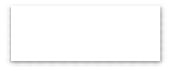 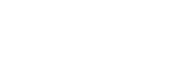 Figure 14: System boundaries of the land occupation assessment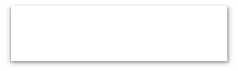 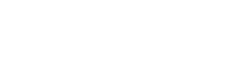 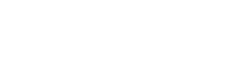 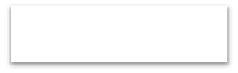 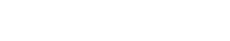 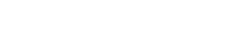 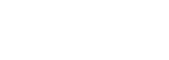 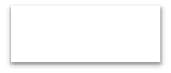 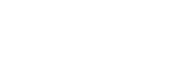 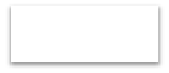 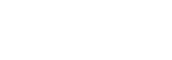 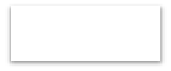 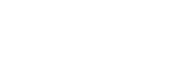 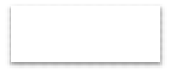 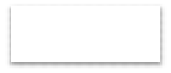 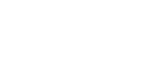 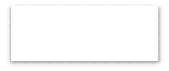 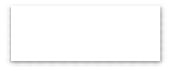 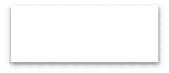 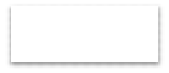 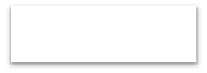 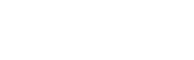 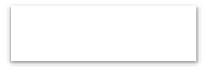 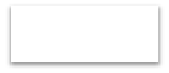 Modelling, data sources and assumptionsData sources and modelling principles are summarised in Figure 15 and further detailed in the paragraphs hereafter.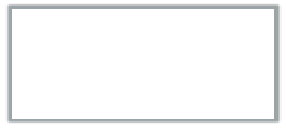 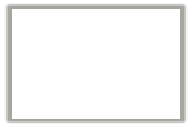 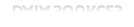 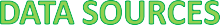 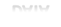 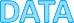 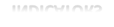 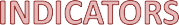 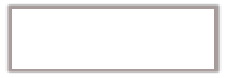 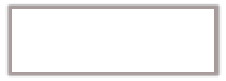 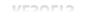 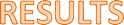 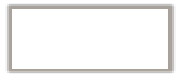 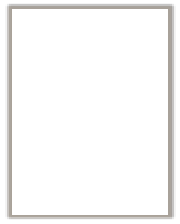 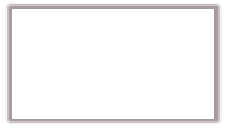 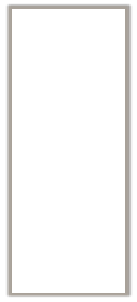 Data per country (very detailed)Data per product type (very detailed)Data per sub-regionData per sub-commodityFigure 15: Data preparation and modelling for land occupationModelling and data sources for land occupation related to commodity groups 1,2,3,4 and 8 (i.e. crops for human consumption)Production volumes and agricultural surfaces were extracted from ProdStat (FAOSTAT 2012f) this data was prepared to fit the sub-commodities and sub-regions of the FWF model. A land occupation factor expressed in hectares per tonne was obtained for each “sub-commodity * sub- region” pairs.Modelling and data sources for land occupation related to commodity groups 5 and 7 (livestock products)As regards livestock productions, land occupation assessment requires specific accountings of the agricultural surfaces occupied to produce animal feed and surfaces used for grazing, per tonne of animal product. Land occupation factors used in this study were provided by the team working on the SOL-m project (see FAO, 2012b for details on this project). Calculations of factors were based on the feeding module within SOL-m. Factors for the seven regions used in the FWF study were obtained. Note that SOL-m is an ongoing project and that the factors provided – although the best available at the time of our study – are preliminary figures.Finally, data preparation and treatment was performed to make data for each animal product fit the model structure. In practical terms, SOL-m provided impact factors for 16 relevant animal products and they were adapted to fit in the six corresponding sub-commodities (see Table 6). This work was performed using FAO’s ProdSTAT data (FAOSTAT, 2012f) as weighting factors to build up factors averaged at sub-commodity level.Table 6: Aggregating commodities from FAO (2012b)Impact factors obtained for each sub-region and sub-commodity are presented in Annex XV.General assumptionsLand use factor for marine fish from capture and seafood is not accounted for. It is clear that because of their very nature, such products do not require agricultural land.Regarding aquaculture (both marine and inland), it should be pointed out that in some productions systems fish can be fed with feeds coming from agricultural products. However, no detailed data could be found on land occupation factor for aquaculture. This issue is further discussed in Box 13.An underlying assumption made in the quantification of land occupation is that products consumed in a sub-region are produced in the same region. This leads to a differentiation of the production systems and to different land occupation component values. For instance, land occupation related to wheat wasted in Europe was calculated with the land impact factor of 1 kg of wheat produced in Europe.The FBS’s macro analysis shows that for most commodities, imports are only limited share of total domestic food supply except for fruits and fish & seafood. For that reason, fruits land occupation factors used in the model are world averages and not regionalised figures.Box 13: Freshwater aquaculture and land occupationCauses of land occupation in freshwater aquacultureIt is clear that as aquaculture grows, more land will be required to produce the food that aquaculture uses. For instance, more than 50% of land use in carp farming and 40% of land use associated with tilapia and catfish farming is attributable to production of crop-based aquaculture feedstuffs (Hall et al. 2011).It is acknowledged that there are currently no reliable estimates of global land use by freshwater aquaculture. Rough estimations can however be made: assuming 40 million tonnes production and a global average productivity figure of 3 t h-1, the area of land used by aquaculture is about 130,000 km2 (i.e. approximately the size of Greece or Nicaragua). A further 25% or so should be added to account for feed production (Beveridge & Brummett 2012). While the figure is negligible in the context of agriculture, whichoccupies about one third of the land surface of the planet  (FAOSTAT 2012b), at the local scale pond aquaculture sometimes accounts for the majority of local land use, as in some parts of the Mekong Delta. Freshwater pond aquaculture generally occupies low-lying agricultural land that is difficult to drain areas and with little alternative economic value, although such land can have potentially high biodiversity value (Beveridge & Brummett 2012).Link with FWF modelCalculations made with the FWF model give a value of 14 million km2 for land occupation related to food wastage in 2007 (excluding fish & seafood). This figure can be compared to the  estimated  area  of 160,000 km2 of land occupied by aquaculture: it appears that even if it was assumed that 100% of the production made on this surface of 160,000 km2, it would only represent about 1% of total land occupation of food wastage. Thus, we can reasonably consider that the land occupation of wasted/lost fish & seafood is very limited compared to other commodities.Specific assumptions for the SOL-m impact factorsThe feeding module within SOL-m calculates the metabolisable energy and protein demand per livestock type. For cattle and pigs, country specific herd structures were statistically estimated.Data are mainly based on FAO data, when possible FiBL used an average of data from 2005-2009. Data for grassland yields and areas stem from Erb et al. (2007). Further assumptions on energy contents in different fodder types were taken from numerous references in literature and expert judgments.Fodder is distinguished between grass, forage maize, and concentrates. For grass and forage maize, the land use figures are based on country-specific yields. For concentrates, however, a fully globalized market is assumed.For by-products (e.g. brans from wheat flour production), no land use was assumed, as the land-use was already allocated to the corresponding amount of wheat flour. By-products are however relevant for feed (e.g. brans). It was assumed that feed calories that stem from by-products from processing for human consumption do not lead to increased land use for the corresponding animal production.It must be underlined that meat and milk are tightly linked production systems. Allocating land use to meat or milk exclusively, for example, overestimates the land use, as in this case milk can be seen as a by-product of meat or vice-versa. FiBL indicated that for correct land use calculations, the amount of milk that can be produced in a system that produces acertain quantity of meat, to which all land use is allocated, does not lead to additional land use. This means that the commodity 5 “Meat” and sub-commodity 7-1 “milk” were combined in all land use calculations made in the FWF model.Taking land degradation into considerationPRESENTATION OF LADA AND GLADISGlobal assessments of soil and land degradation have started more than 30 years ago, but had until now not achieved a clear answer on where the degradation takes place, and what impact it has on population and environment (FAO LADA 2011). In 2006, FAO started a program named the Land Degradation Assessment in Dry lands (LADA), in order to provide some qualitative and quantitative answers to land degradation questions, at a global scale. LADA aims at informing decision makers on all aspects of land degradation and relies on a set of various databases that constitute the Global Land Degradation Information System (GLADIS). GLADIS outputs are a series of global maps on the status and trends of the main ecosystems services.Land degradation is defined by LADA as the reduction in the capacity of the land to provide ecosystem goods and services over a period of time for its beneficiaries. These goods (food, water, construction material, etc.) and services (e.g. maintaining hydrological cycles, regulating climate, cleansing water and air, etc.) are transferred in tangible and measurable entities (four biophysical parameters and two socio-economic parameters). These six parameters are as follows: biomass, soil health, water quantity, biodiversity, economics, social.Degradation or decline in ecosystem services corresponds with a change in state of these services due to pressures and resulting in various degradation processes. However, before being able to quantify these changes, the baseline of the actual status of each ecosystem needs to be determined.The status of an ecosystem is described with the above-mentioned six parameters. The status is inherent to the actual use, management, and natural conditions, and is an assessment of the baseline. Partly inherited, partly natural and partly human induced; the combination of these six parameters corresponds with the actual status of degradation.In a similar way as described for the status, the trends (or processes) of the six main ecosystem services can be calculated or estimated to characterise the degradation processes. These processes are the result of external pressures exerted upon the ecosystem.The set of values obtained for each of the four biophysical parameters for both status and trend allows calculating two aggregated indexes:The Biophysical Status Index (BSI): aggregated land status indexThe Biophysical Land Degradation Index (BLDI): aggregated land trend indexWorld distribution of BSI and BLDI indexes are presented on maps in FAO’s LADA report (FAO LADA 2011), as shown in Figure 17 and Figure 18.These two indexes can be further combined in classes of land degradation (see Figure 16) which give an overall view of the land status and trends in a given location.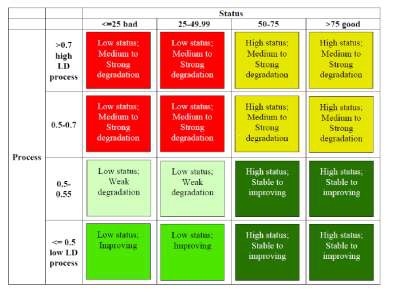 Figure 16: Classes of land degradation (FAO LADA 2011)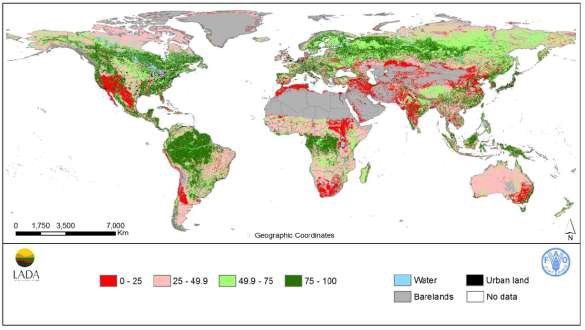 Figure 17: Biophysical status of land (FAO LADA 2011)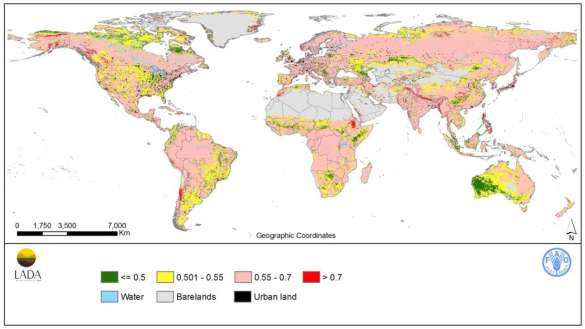 Figure 18: Biophysical land degradation process (FAO LADA 2011)BSI and BLDI indexes are also available at country level in Annex 7A of FAO’s LADA report (FAO LADA 2011), as shown in Figure 19.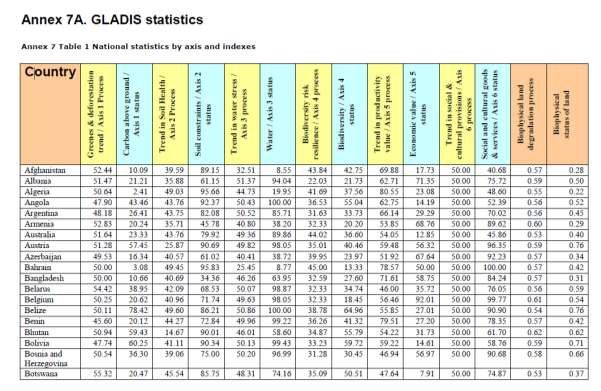 Figure 19: Extract of data used for classes of land degradation assessment (FAO LADA 2011)FAO FWF LAND COMPONENT: INTEGRATING LADA-GLADIS DATA ON LAND DEGRADATIONData provided in FAO LADA (2011) were adapted to the FWF model in order to complement land occupation figures with a view on land degradation aspects.Annex 7A of FAO’s LADA report provides the two indexes (BSI and BLDI) necessary to calculate the class of land degradation of each country. Based on this, country-level BSIs and BLDIs were used in order to derive from them values at the sub-regional level, which is the finest geographical level employed in the FWF study (see 2.2.1).Sub-regional level values were calculated from country level values weighted by country’s agricultural surface. Thus, three sets of 21 sub-regional values for BSI, BLDI, and class of land degradation of each sub-region were obtained. This allows getting a view on:The land degradation class/status/trend of the surfaces occupied to grow uneaten food in each sub-region,The volumes of food lost/wasted with a low /medium / high class (or status, or trend) of land degradation in each sub-regions.It should be pointed out that national indexes are already aggregated figures with a low resolution, thus the results of such indexes at a higher regional level should be taken  with caution. Outcomes of LADA-GLADIS are mostly maps that have a lower spatial scale than countries or world regions as shown in Figure 17 and Figure 18.Component 5: BiodiversityPresentation of the componentBiodiversity comprises the diversity of life on Earth across genes, species, and ecosystems. According to the Convention on Biological Diversity, biodiversity is “the variability among living organisms from all sources including, inter alia, terrestrial, marine, and other aquatic ecosystems and the ecological complexes of which they are part; this includes diversity within species, between species and of ecosystems”. This biodiversity is essential in sustaining human life, as ecological systems provide a number of goods and services that benefit people. Food production is maybe the most important one, as no human activity has altered the surface of the planet more than agriculture (Tilman et al. 2001; Foley et al. 2005). Although some species can benefit from agriculture (Wright et al. 2012), habitat loss resulting from its expansion is one of the greatest threats to global biodiversity (Donald 2004; Green et al. 2005).The challenge for biodiversity conservation is that impacts on biodiversity are multifaceted and highly location dependent. They differ in particular depending on the type of land use and its intensity and according to the biodiversity potential of the landscape. As such,  biodiversity cannot be monitored by a single metric or indicator.Food production is one of the main contributors to the continued and rapid decline in global biodiversity as production is often outsourced in areas that are important for conserving biodiversity (“hotspots of biodiversity”25) or already under environmental stress (BIO IS & TNO 2011). Commodities will thus have very different impacts on biodiversity according to their origin: for example, the same products, originating from different places may be linked to very different impacts, both qualitatively and quantitatively. Soybeans or coffee beans from Latin America can be linked to deforestation dynamics and associated biodiversity loss (Fearnside 2001; Philpott et al. 2008), whereas soy grown in Germany may lead to intensification of the production of other crops, or to their displacement, sometimes in a third country, through a process known  as indirect land use change (iLUC). In this context, pressures on biodiversity may thus be exported abroad as e.g. agricultural production needs to be relocated or intensified to make space for other resource uses (BIO IS n.d., see Box 14).25 Hotspots of biodiversity hold especially high numbers of endemic species, yet their combined area of remaining habitat covers only 2.3% of the Earth’s land surface. Each hotspot faces threats from human activities and has already lost at least 70% of its natural vegetation. (Myers et al. 2000)Box 14: The biodiversity footprint of consumption: indirect land use changeObjectiveThe objective is to assess the impacts of global food wastage on biodiversity, through both a qualitative evidence-base and quantitatively through carefully selected indicators.System boundaries of the biodiversity assessmentFood wastage may impact biodiversity either through the disposal of unused and sometimes useful parts of the food to waste, or through the damage caused to natural habitats for producing this food. Clearly, the damages caused to natural habitats during the production phase are considerably greater than biodiversity impacts due to the disposal of unused parts. Food waste may typically be left on field or disposed of to landfills or through incineration. Both of these solutions may in fact have some positive impacts on biodiversity, if appropriate management practices are used. For instance, restored landfill sites can provide important habitats for common and threatened bird populations (Rahman et al. 2011). Similarly, crop residues left on field may provide a source of organic matter stimulating soil biodiversity (Turbé et al. 2010). In contrast, the collateral impacts of food production (agricultural production, fisheries and aquaculture) on natural ecosystems have much more critical consequences for biodiversity. They typically lead to land use change and over-exploitation, as well as increased chemical use and spread of invasive species, all of which are main drivers of biodiversity loss. For example, the conversion of natural areas to agriculture results in habitat loss for wild animals, and may lead the extinction of some populations or species. The assessment is thus focused on the food production phase.Globally, one of the major pressures on biodiversity remains the transformation of natural habitats to agriculture, especially through forest clearance (Jenkins 2003). However, there are great differences between developed and developing world. In the developed world, the transformation of natural habitat to agriculture was largely completed several centuries ago, and this process is now starting to reverse, owing mostly to land abandonment or habitat restorations. In contrast, new croplands in recent decades have largely come at the expense of natural habitats in developing countries, particularly tropical forests (Gibbs et al. 2010). A large part of this crop expansion seems to come at the expense of intact forests, but disturbed forestsand other degraded land are also sources for new permanent agriculture. This largely results from the export of the food demand from developed countries to these developing countries (see see Box 14 for an illustration). But more pervasive is that those developing countries that have been experiencing a forest transition in recent years towards reforestation, have usually simply shifted the forest clearings abroad, in other developing countries (Meyfroidt et al. 2010). These aspects of food wastage responsibility related to international trade are not covered  in  this report.The type of farming and the intensity of production is a second cause of biodiversity loss. Agricultural yields have risen dramatically over the last 40 years (Green et al. 2005), through intensification of production systems and selection of high-yield varieties. This process is often associated with a simplification of agricultural landscapes, and reductions in diversity of crops at regional level. The switch to increasingly intensive land uses, or land use cascade, is often associated with detrimental impacts on wild species (see Figure 20). For instance, intensive management practices such as use of fertilisers and pesticides are established causes of biodiversity decline. However, on a landscape scale, it is not clear whether land-sparing or land- sharing strategies are better for biodiversity (Phalan, Balmford, et al. 2011, Box 15). Indeed, hardly any studies appropriately measure crop yields, compared with appropriate control systems and using meaningful biodiversity metrics.It is beyond the scope of this study to consider the relative impacts of different farming production systems, as well as the impacts due to ILUC. As yet, there are no globally available spatially explicit datasets reflecting land use intensities. While FAO data on crop production could be used to reconstruct historical trends in agricultural yields, research would be needed to investigate whether increased yields are associated with increased biodiversity threats (see Chapter 6), while accounting for confounding variables (e.g. type of crop, human population, etc.). However, evidence of the impacts that different production systems may have on biodiversity is reviewed in section 3.5.4.2.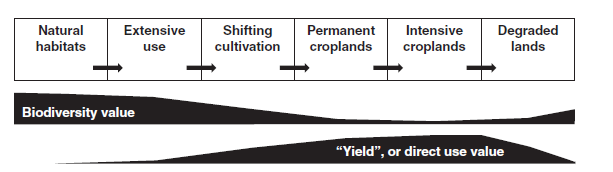 Figure 20: Simplified diagram of the land-use cascade (Phalan, Balmford, et al. 2011)Intensification of land uses generates increased yields while reducing populations of many wild species and ecosystem services. As land becomes degraded, it may be abandoned and progressively revert to some natural state, while other land is being moved down the land use cascade to keep the food production levels.Box 15: Global food production, intensification of production and biodiversity impacts: the land-sparing, land-sharing debateThe increase in human demand for food has two consequences in terms of land use: the conversion of natural habitats to agricultural land uses and the intensification of use of already modified lands. From a biodiversity perspective, the key question is how to best allocate land uses for a given level of agricultural production, to allow the maximum level of biodiversity to persist? (Phalan, Balmford, et al. 2011). The switch to increasingly intensive land uses, or land use cascade, is often associated with detrimental impacts on wild species. However, on a landscape scale, it is not clear whether land sparing or land sharing strategies are better for biodiversity (Phalan, Balmford, et al. 2011).Many conservation biologists argue that the global application of wildlife-friendly farming methods would reduce the impact of agriculture on biodiversity. Wildlife-friendly farming involves integrating biodiversity conservation and food production on the same land, emphasizing heterogeneity, resilience, and ecological interactions between farmed and unfarmed areas. Typical examples are the agricultural subsidies in Europe to encourage farming practices that minimise the negative effects of fertilisers or pesticides or that include the retention of patches of natural habitats. However, there is considerable evidence suggesting that such wildlife- friendly farming is associated with reductions in yields, and thus to produce the same of amount of food, requires more land than high-yield farming, leaving less land available for natural habitats.Another possibility is that increase in crop yield can enable land-sparing: a reduction in the amount of new cropland areas that would otherwise be needed to meet the growing food demand, allowing a greater area of intact habitat to be spared for conservation (Phalan, Balmford, et al. 2011). Agricultural yields have risen dramatically over the last 40 years (Green et al. 2005), giving rise to the idea that growing food demands could be met while at no further expansion of agricultural land. Recent evidence shows that although cropland area has expanded in recent times (Green et al. 2005) and is likely to expand further by 2050 (Balmford et al. 2005), land-sparing may have contributed to the maintenance of natural vegetation cover in the past. In a landmark study, (Phalan, Onial, et al. 2011) showed empirical evidence across gradients of agricultural intensity that land- sparing proved to be a more promising strategy for minimising the negative impacts of food production on biodiversity.Data sources and indicatorsBIODIVERSITY INDICATORSThe broadness of the biodiversity concept and the different interpretations imply that many indicators have been used to measure biodiversity. While some indicators focus on species richness or vulnerability, others focus on the extent of natural ecosystems and others still on drivers of biodiversity loss. However, most indicators have been developed for small well-known ecosystems and cannot easily be applied at the global level (PBL 2010). At this level, indicators need aggregation over large areas, different systems and usually suffer from data gaps. The main indicators used in global assessments are discussed below to describe their strengths and weaknesses, in particular for measuring the impacts of potential avoided food production. The description is structured according to the five categories proposed by the CBD to represent the state and change in state of biodiversity:Extent of ecosystems;Abundance and distribution of species;Status of threatened species;Genetic diversity;Coverage of protected areas.Indicators of extent of selected biomes or ecosystemsHabitat degradation and bad land use management are probably the main drivers of biodiversity loss. For example, clearance for cropland or permanent pastures has already reduced natural areas by more than 50% and much of the rest is altered by temporary grazing (Green et al. 2005; FAOSTAT). The extent of remaining, relatively undisturbed areas is thus a straightforward indicator. The extent of specific ecosystems such as forests, or coral reefs has been used in several assessments (SCBD 2011; MEA 2005). However, these indicators measure only losses in area, not in quality. Furthermore, there are difficulties in accurately measuring changes in land uses, in particular when intercropping or multiple crops occur on the same land in the same year, or because of reporting differences between countries. Since forests represent most of the natural areas that are converted to agriculture, the extent of deforestation can be a useful indicator of the impacts of food production on biodiversity.Trends in abundance and distribution of selected speciesHuman activity generally leads to the decline in abundance of many native species, and to the increase of few opportunistic species, in a process known as biotic homogenisation. This decrease in species abundance may lead to local extinctions of sub-populations and eventually to global extinction. Trends in species abundance are thus a sensitive indicator, but currently this indicator focuses mostly on a limited number of species groups (Stuart H.M. Butchart et al. 2010).Three indicators have been developed that differ mainly in their baseline. The Living Planet Index (LPI) measures trends in populations of vertebrate species living in terrestrial, freshwater, and marine ecosystems all over the globe. It is calculated using time series of population data (J. Loh et al. 2005). The changes in the population of each species are aggregated and shown as an index relative to 1970, which is given a value of 1. A decrease in the LPI represents an overall reduction of species populations, meaning more species have declined than increased in abundance, indicative of biodiversity loss. The two main drawbacks of this indicator are its limited taxonomic coverage (vertebrates) and the patchiness of data available for most of the world. No online database is currently available to use this index.The Natural Capital Index (NCI) is similar to the LPI but sets pre-industrial state as its baseline. It is the average abundance of the original species compared to their abundance in the natural or hardly affected (pre-industrial) state. The NCI also suffers from data availability issues.To by-pass issues of data availability, the Mean Species Abundance (MSA) index has been developed at global level using relations between pressures and impacts on species abundance. It is defined as the mean abundance of original species relative to their abundance in undisturbed ecosystems. An area with an MSA of 100% means a biodiversity that is similar to the natural situation. An MSA of 0% means a completely destructed ecosystem, with no original species remaining.Change in status of threatened species and species richnessIndicators of species richness are often used at the local level. However, they are relatively data- intensive and signal only the disappearance of a species, without regards to the status of the population. Related indexes have been developed to overcome some of these difficulties. Such indexes can be applied at wider spatial scales. These include indexes combining data on abundance and species richness (e.g. the common species index) or indexes of remaining suitable area for a species (Jetz et al. 2007).An established index, the Red List Index from the International Union for Conservation of Nature (IUCN) summarises threats to species, and combines this with species sensitivities to these threats, including risk of extinction. These lists are based on a combination of expert knowledge and monitoring of species trends and include ca. 65,000 species (out of the ca. 10 million species identified). Using information from the threat causes, we can monitor species threatened by agricultural production, and even associate a given agricultural threat with implicated commodities in certain regions of the world. For example, Ateles geoffroyi (spider monkey) is endangered and threatened by habitat loss linked to coffee and cocoa plantations in Mexico and Central America.Trends in genetic diversity of selected speciesAs agricultural production systems are becoming increasingly intensive, native breeds of crops or livestock are being replaced by a fewer highly productive breeds, introduced for this purpose. These sub-components of global biodiversity are of considerable human importance, with implications both in terms of global biodiversity conservation and of food security (see Box 16). The headline indicator livestock diversity aims to measures trends in the proportion of native breeds and their risk of extinction (FAO 2010a). Unfortunately this indicator, along with other sub-indicators such as the ex situ crop collections indicators (BIO-IS for EAA 2011) is not yet developed at global level. Furthermore, trends in genetic diversity of crops or livestock only have limited interest for monitoring the biodiversity impacts of food wastage, as they are not directly linked to food production, but rather to food security.Box 16: Agro-biodiversity: food production vs. food security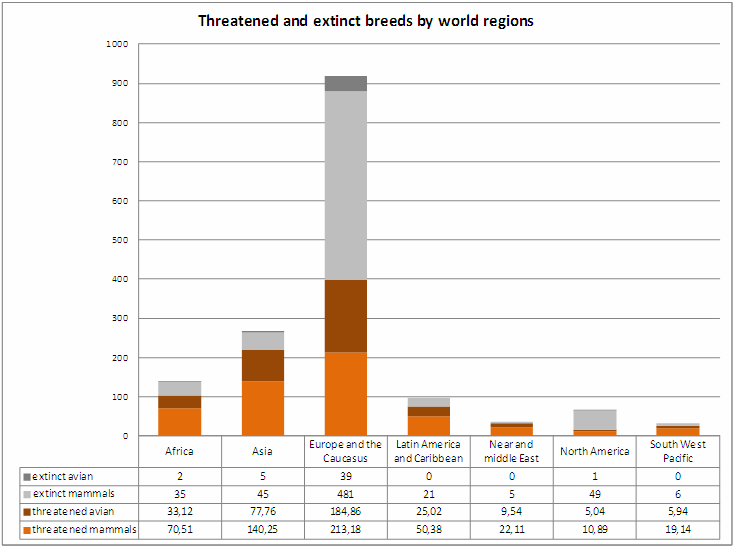 in diversity have been observed as a result of specialisation in production. Many traditional varieties (or landraces) have been replaced by modern cultivars, resulting in homogenisation of the landscapes and reduced richness of crops assemblages. However, this varies considerably between regions of the world and crops. No comprehensive summary exists, but trends indicate that in the developed world, this replacement was practically completed by the 70s, whereas in the developing world very large areas are still planted with local varieties (Van de Wouw et al. 2009). As a result, at a global level, there is no evidence of reduced richness, especially as changes in demand are promoting the expansion of crop species once threatened with extinction– e.g. quinoa, maca – (Van de Wouw et al. 2009).Genetic erosion could also occur if the cultivars grown by farmers are increasingly similar and fewer diversity of cultivars is being used. However, a recent meta-analysis suggests that no substantial reduction in crop genetic diversity has taken place after the transition to modern cultivars (Van de Wouw et al. 2010).Trends in livestock genetic diversityThousands of years of animal husbandry and controlled breeding have given rise to genetic diversity among the world’s livestock populations (i.e. breeds). Today, high-output animals co-exist with multi-purpose breeds kept by small-scale farmers. Around 20% of the 8 054 breeds are at risk, while 631 breeds are extinct (FAO 2010b). Moreover, within breed genetic erosion is also occurring as a few sires dominate breeding (FAO 2007). Increased demand for meat has led to highly specialised livestock industries, and production by a small number of breeds only. The increasing marginalisation of traditional production systems and associated local breeds is resulting in an erosion of locally adapted breeds (Ehrenfeld 2005).Figure 21: Threatened and extinct breeds per world regionsRelationship between crop or livestock genetic diversity and food productionGenetic erosion of crops of livestock breeds represents a significant threat to food security. Indeed, genetic uniformity, for a long time or over large areas, makes agro-ecosystems more liable to infestation by diseases and pests. Well-known examples include the potato blight epidemic in Ireland in the 1840s and corn leaf blight which devastated maize production in the USA in the 1970s. In contrast, genetic diversity of cultivated varieties have been shown to stabilise production (Kiaer et al. 2009) and provide greater resistance to pests and diseasesCoverage of protected areasCoverage of protected areas is a response indicator of the effectiveness of biodiversity conservation. Several indicators can be used that measure the level of protection, for example by looking at extent of protected areas, the degree of coverage of key ecosystems (protection of biodiversity hotspots or endemic bird areas), or the degree of ‘naturalness’ of ecosystems (e.g. wilderness areas, N. Myers et al. 2000). These indicators are rather descriptive and on their own are of limited value for understanding to food production process.Other indicatorsOther indicators have also been proposed to measure threats or pressures to biodiversity, these include indicators of sustainable use, threats to biodiversity and ecosystem integrity:The Ecological footprint (EcF): the EcF evaluates the impact of human activities on the environment (WWF 2010) and is unique in that it directly compares human demand for biological resources with the biosphere’s capacity. The EcF is defined as the amount of land that is used to meet human demands, and it is measured in global hectares of the biological land needed to renew resources used by humans and to absorb wastes and anthropogenic CO2 emissions (Global Footprint Network 2009). The focus of EcF is thus on bioproductivity, but this may also lead to increased pressures on biodiversity, which are not accounted for by the EcF. For example, the conversion of woodlands to monoculture forests will increase bioproductivity but lead to drastic biodiversity decline. In contrast, the conversion of agricultural lands to organic practices will have lower ecological footprints.The Ecological footprint (EcF): the EcF evaluates the impact of human activities on the environment (WWF 2010) and is unique in that it directly compares human demand for biological resources with the biosphere’s capacity. The EcF is defined as the amount of land that is used to meet human demands, and it is measured in global hectares of the biological land needed to renew resources used by humans and to absorb wastes and anthropogenic CO2 emissions (Global Footprint Network 2009). The focus of EcF is thus on bioproductivity, but it does not explicitly account for impacts on biodiversity (Vackar 2012). For example, the conversion of woodlands to monoculture forests will increase bioproductivity but lead to drastic biodiversity decline. In contrast, the conversion of agricultural lands to organic practices will lead to lower ecological footprints.Aside from not being clearly linked to biodiversity, the EcF has important drawbacks. It does not take into account production intensity nor land use degradation. Furthermore, while EcF calculations have been carried out for almost all countries of the world, EcF forproducts are currently under development and there are still methodological issues to overcome.The Biodiversity Footprint (BF) was recently developed to complement the EcF. While the EcF represents a measure of impacts on the bioproductivity of the environment, the BF aims to account for the potential biodiversity loss resulting from increasing pressures on the environment. It has been quantified at product level using the Mean Species Abundance statistics (Hanafiah et al. 2012) However, it is not yet a recognised indicator and no suitable dataset is available.Biodiversity remains difficult to assess via traditional impact factors and life-cycle approaches. The main difficulties stem from the methodological framework of LCA, which assumes impacts are generic in space, summed across time horizons, independent (Curran et al. 2011). While developments are underway to overcome these issues, current methods are biased in terms of biodiversity attributes, taxonomic and geographic coverage. Further, they do not address overexploitation, one of the main drivers of biodiversity loss linked to food production. In addition to these methodological drawbacks, there are currently no available inventories that could be used to monitor the impacts of food waste on biodiversity at global level.Trends in invasive species: invasive alien species are a major threat to biodiversity, and food production is responsible for the introduction of many non-native crops and livestock breeds. The number of alien species can be used to monitor trends in invasive alien species (OECD 2012). However this indicator is currently only developed at European level, and since the causes of introduction are multiple, it is difficult to attribute this indicator to food production in particular.Trends in Mean Trophic Level: it is now well established that overfishing has fundamentally altered marine ecosystems resulting in depletion of large predators and upsetting of the food webs towards small-bodied species. This is of concern because it may have a cascading impact on ecosystem functioning and in the end on ecosystem resilience. The Marine Trophic Index (MTI), using mean trophic levels, has been developed to measure the decline in abundance and diversity of fish high in the food chain. This index communicates a measure of species replacement induced by fisheries and can be used at the global level. Since it is an index, trends in MTI are more informative than the specific MTI values.Key indicators used in this studyAll indicators reviewed are applicable on a global scale. Given the scope of this report, which is to monitor the impacts of (avoided) food production on global biodiversity, we selected two biodiversity indicators which satisfied the following criteria (Table 7):Based on sound scientific principles;Meaningful in terms of food production;Available data.Four indicators were eligible (Table 7), among which we chose two terrestrial one and a marine one. Among the terrestrial indicators, we chose one at ecosystem level, and the other at specieslevel, so as to represent different components of biodiversity. At species level, we chose the Red List indicator, focused on species threatened by agriculture. At ecosystem level, both extent of deforestation from agriculture and extent of protected area were suitable indicators. We chose the first as deforestation is the main form of natural land conversion to agriculture. Moreover, extent of protected areas (e.g. endemic bird areas) usually reflects the biodiversity value of an area, an aspect that is already captured in the Red List indicator. Finally, we considered trends in mean trophic levels of fisheries landings to represent the impacts of fisheries on biodiversity. The three selected indicators are briefly described below.Table 7: Biodiversity indicators and their usefulness for assessing the impacts of global food production (in bold the selected indexes)Percentage of species threatened by agricultureThis indicator is based on the IUCN Red List data26 and measures for each sub-region the percentage of all red-listed mammals, birds, and amphibians species that are at threat from food production. For each sub-region, we thus extracted the total number of threatened species, and all the species threatened by annual and perennial non-timber crop (threat category 2.1), pollution from agricultural and forestry effluents (threat category 9.3) and livestock farming and ranching (threat category 2.3). Two sub-indicators are then used to distinguish threats from agricultural crop production (threat categories 2.1 and 9.3) and those from livestock production (Threat category 2.3).Forest conversion due to agricultural production26 http://www.iucnredlist.org/This indicator estimates the maximum extent of deforestation due to agricultural activities (and hence food production activities). Within the scope of this study it is only possible to measure the maximum area deforested, had all deforestation been due to agricultural activities, over the period from 1990 to 2010 (based on FAOSTAT data) in each of the 21 sub-regions. Deforestation has significant biodiversity impacts, including disappearance of food and habitats, and is typically associated with lower species richness and abundance as well as simpler community structures and degradation of habitats. It thus gives an indication of the weight of agricultural production (and thus food production and food waste) on biodiversity pressure.Trends in mean trophic levels of fisheries landingsThis indicator shows the average change in MTI since 1950 for each of the world regions. The MTI describes a major aspect of the complex interaction between fisheries and marine ecosystems. It is a calculated value, which reflects the species abundance balance across a trophic range from large long living and slow growing predators to fast growing microscopic producers. It is derived by assigning a numerical trophic level to selected taxa, based on size, diet and nitrogen isotope level (Pauly & Watson 2005). The index typically ranges between 2 and 4 and is one of the CBD target indicators. It was extracted for each Large Marine Ecosystems (LMEs) from the Sea Around Us Project27. LMEs were chosen as they are ecologically coherent areas producing about 80% of the world’s marine fisheries catch. The temporal coverage for fisheries landings is quite good and allows calculating trends from 1950 until 2006. The average change in MTI since 1950 was thus calculated for each of the 67 LMEs, following the methods used in the State of the Environment Report (EAA 2010).REVIEW OF EVIDENCE OF BIODIVERSITY IMPACTS PER COMMODITYCommodity 1-3 – Cereals, Starchy roots, Oilcrops and pulsesCrop production is known to be the major driver of biodiversity loss, along a gradient from intensive to biodiversity-friendly farming. In recent years, increases in food production have owed more to intensification of crop production than to cropland expansion. Although the rate of global crop expansion is decreasing, the impacts on biodiversity are substantial: new croplands have in recent decades come largely at the expense of natural habitats, particularly tropical forests (Gibbs et al. 2010; Phalan et al. 2013). The impacts of crop production on biodiversity are very different in the developed and developing world, and according to the type of farming (industrial vs. traditional). Today, land conversions from natural habitats to crops occur largely in the developing world, usually to make place for industrialized intensive crop production systems. In contrast, in the developed world, growing proportions of agricultural land are being converted to use some biodiversity-friendly practices (e.g. agri-biodiversity schemes promoted by the CAP in the EU) or abandoned.The greatest threats to biodiversity posed by crop expansion are likely to come from the tropics, since they support the highest species richness and endemism, while providing the most scope for increasing global agricultural production. For this reason, Phalan et al. (2013) identified the27 http://www.seaaroundus.org/sponsor/cbd.aspxcrops that have expanded the most rapidly in the tropics in recent years, and assessed where they might spread in the future. They found that expansion of annual crops has been more rapid and widespread than expansion of perennial crops, and has occurred across much of South America, Africa and tropical Asia (Phalan et al. 2013).While bioenergy crops (such as soybeans, sugar cane and oil palm) have witnessed a rapid expansion over the past ten years, food crops are still the main driver of habitat loss (Figure 22). Rice, maize and wheat are well-known drivers of biodiversity loss, and together they are the dominant crop types in the tropics, responsible for almost half of forests conversions (Figure 22). Other crops, such as sorghum, cowpeas and millet have received less attention from conservationists. This is because individually, they represent smaller areas, and tend to be traditionally grown by small-scale farmers. However, even these crops are increasingly grown in large-scale monocultures, e.g. sorghum in parts of the Caribbean and Latin America; cassava in Thailand and Brazil, which can generate larger impacts on biodiversity.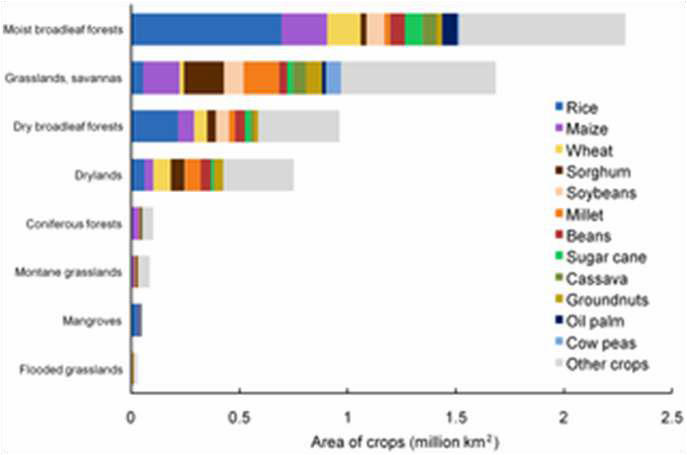 Figure 22: Total area used for the production of the top 12 commodities grown in the tropics, according to the biome (Phalan et al. 2013)In the developed world, agricultural landscapes are changing in a different manner. Agriculture has a longer history and the changes in agricultural practices towards intensification and specialisation have had well-documented significant impacts on farmland biodiversity (Stoate et al. 2009; Wilson et al. 2009). Grassland birds and butterfly species have declined significantly in Europe over the past 20 years and are in poor conservation status. The recent ongoing trend towards agricultural abandonment is likely to lead to further declines in biodiversity. In some cases, agricultural abandonment may promote species diversity and provide opportunities for large-scale habitat restoration and connectivity. However, in many cases large-scale abandonment may in fact lead to declines in habitat heterogeneity, species diversity and result in regional extinctions. Further, it will take several decades for these habitats to regain their original biodiversity value, and they may be dominated by common or invasive species (Poláková et al. 2011).It is likely that significant detrimental biodiversity impacts are occurring on permanent cropsRice: the effects of rice production on biodiversity vary with production methods, which include fields managed organically or with agrochemicals and varied irrigation and planting systems. Traditional rice systems rely on fish-rice polyculture. Reductions in biodiversity are greatest along the gradient of production intensity: simplifications in irrigation systems have led to reduction in wetland diversity; replacement of traditional varieties by high- yield varieties increases the need for pesticides. Many varieties of rice are also being lost in this way. Vallan (2002) found that conversion of forest to rice fields led to an 88% decline in species richness.Soybean: Only whole soybeans and part of the soy oil are used for human food, but an important of the production goes for animal fodder (and thus has is an indirect impact of livestock production on biodiversity, see below). Soybean is now one of the most important sources of protein, and global soybean production is mostly coming from a handful of countries (Brazil, US, China, India, Argentina). Production in these countries has soared, through both increases in cultivated areas and increase in yields. In 2004-5, Brazil produced over 50 million tonnes of soy across nearly 23 million hectares - an area roughly the size of Great Britain. Between 1999 and 2004 soy production in the Amazon region has increased by 15% per annum and soybean is one of the major cause of biodiversity loss in the Brazilian cerrado savanna. In Argentina, where 5.6 million hectares of non-agricultural land has been converted to soya production in less than ten years, forest conversion rates are three to six times the global average. In Paraguay, much of the Atlantic forest has been cut. Soybean production leads to loss of natural habitats and the infrastructure associated with its production facilitate further habitat loss (Fearnside 2001). Soybean production also generates more soil erosion than most other crops, and intensive soy cultivation is associated with massive soil nutrient depletion. For instance, large-scale soybean monocultures have rendered Amazonian soils unusable.GM soybeans are even more damaging for the environment: they are associated with monoculture expansion and thus increased risk of pest outbreaks and diseases; in turn, this leads to the increased use of pesticides, and the development of pest-resistance. Herbicides for GM soy are toxic to the mutualistic rhizobium bacteria, resulting in overall reductions in the levels of rhizobia and making soybeans dependent on chemical fertilisers.Palm oil: Palm oil is used both as a cooking ingredient and to produce biofuels. Oil palm is one of the world’s most rapidly expanding crops. It has replaced large areas of forest in Southeast Asia. More than 80% of global palm oil was produced in Indonesia and Malaysia between 1990 and 2005 and more than half of this expansion occurred in converted native forests and peatlands. Other large producer countries are Thailand, Nigeria, Columbia, Brazil, Democratic Republic of Congo, and Liberia – i.e. countries having large and old forests. Oil palm plantations support much fewer species than do forests and often also fewer than other tree crops. Oil palm production is also associated with habitat fragmentation and pollution.Box 17: Expansion of sugarcane production for biofuels in Brazil and cascading effects on land useand correlation analysis pinpoint the expansion of biofuel feedstocks as a key (although mostly indirect) driver of deforestation (Lapola et al. 2010; Andrade de Sá et al. 2013; Conservation International 2010). Quantitative estimations of corresponding deforestation remains highly uncertain. On the first hand, Marelli et al. (2011) estimated28 that in Brazil 87,700 ha of closed forest29 will be deforested by 2020 to meet the EU 2020 biofuel demand30. In particular, this would correspond to an increase in croplands of about 300 000 ha, along with the disappearance of about 32 000 ha of open forest, 50 000 ha of grasslands and 135 ha of shrubland would disappear. On the other hand, Lapola et al. (2010) suggests a substantially higher estimation for the total indirect deforestation of 121,970 km2, i.e. 10 times higher than proposed by Marelli et al. (2011). This latter value may however be over-estimated.As a response to the increased EU demand for bioethanol production, Brazil namely increased its sugarcane production, in particular in the Southeastern parts of the country (Lapola et al. 2010; Andrade de Sá et al. 2013; Conservation International 2010). These new cultivation patterns have been shown to cause the displacement of former cattle ranching into semi-natural and/or natural territories (Andrade de Sa et al., 2012) in Northern Brazil, within the ecotone between the Cerrado and the Amazon and/or Atlantic forests. Figure 1 illustrates the displacement of cattle production (in brown) corresponding to sugarcane expansion (in green).Both the Atlantic forest and the Cerrado belong to the 25 biodiversity hotspots identified worldwide (N. Myers et al. 2000) and the latter is widely recognised as the most diverse form of savanna in the world31. The Amazon forest is one of the G200 Ecoregions identified by WWF. The encroachment of rangeland into these remarkable ecologically-rich habitats threatens remarkable and endemic species (e.g. red-billed curassow, Brazilian merganser, red-tailed Amazon and red-browed Amazon) in addition to common biodiversity (Barreto et al. 2006).In order to safeguard Brazilian biodiversity and habitats, a number of mitigation options are envisioned, such as Responsible Cultivation Areas (Conservation International 2010) and/or the integration of cattle ranching with sugarcane production.28 Based on a spatial allocation method to translate the land use change estimates from Laborde (2011) into a more detailed spatial mapping of land use/cover changes globally in response to the EU biofuel mandate.29 Areas where tree cover exceeds 40 per cent (UNEP definition: www.unep.org/vitalforest/Report/VFG-01-Forest- definition-and-extent.PDF)30 according to the NREAPs 27.2 Mtoe biofuels in 202031        cerrado.rbge.org.uk/cerrado/cerrado/flora.php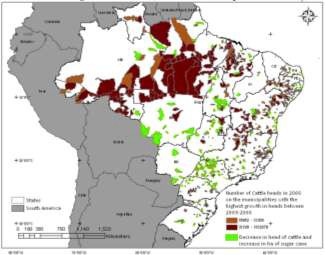 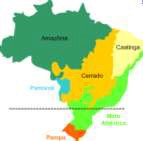 Commodity 5 – MeatLivestock has widespread impacts on biodiversity, linked to the production of forage, conversion of natural areas to pastures, grazing and the loss of genetic diversity of domestic species. These impacts vary widely according to the context. However, all in all, they are generally negative.Livestock farming is the most widespread human activity and rangelands comprise ca. 25% of the world’s land area. Overall, biodiversity in rangelands is decreasing, due to intense utilisation for livestock production and conversion into cropland (Alkemade et al. 2012). Biodiversity decreases in rangelands along a gradient of grazing intensities: rangelands with high degree of human management and very high stocking rates have the lowest biodiversity values, compared to abandoned grasslands or rangelands with moderate stocking rates. Natural rangelands have the highest biodiversity values (Alkemade et al. 2012).Production of forage and conversion of natural areas to pasturesThe rapid expansion of livestock production is predicted to continue in the future, with highest rates in developing countries. This means livestock production tends to concentrate in areas with cheap feed supply; industrialisation of production leading to a disconnection between livestock and cropping activities (spatially and functionally). The production is shifting from ruminants to monogastrics. In developing countries, livestock systems can have different types of impacts, depending on their location (Reid et al. 2010). In extensive drylands, rangelands are contracting to make way for cropping and settlements; thus maintaining grazing livestock in these areas can actually contribute to biodiversity protection. In key dryland resources, such as wetlands and riverine areas, livestock grazing is heavy, landscapes tend to be highly fragmented and may contain  several  alien  plant  species.  In  wetter  environments,  livestock  production  typically32 Conservation International – Atlantic Forest Program Brazil - Data: Municipal Cattle Research, IBGE (Brazilian Institute of Geography and Statistics). Analysis at the municipal level.conflicts with forest systems. It may drive deforestation/reforestation dynamics, whereby the presence of pastures indicates that there has been significant biodiversity loss in the conversion from tropical forests. Livestock production can play an important role in deforestation. A recent example is the on-going conversion of over 60% of the Brazilian Cerrado largely into beef and soybeen production in Latin America where extensive cattle grazing has expanded mostly at the expense of forest cover (see Crop production is known to be the major driver of biodiversity loss, along a gradient from intensive to biodiversity-friendly farming. In recent years, increases in food production have owed more to intensification of crop production than to cropland expansion. Although the rate of global crop expansion is decreasing, the impacts on biodiversity are substantial: new croplands have in recent decades come largely at the expense of natural habitats, particularly tropical forests (Gibbs et al. 2010; Phalan et al. 2013). The impacts of crop production on biodiversity are very different in the developed and developing world, and according to the type of farming (industrial vs. traditional). Today, land conversions from natural habitats to crops occur largely in the developing world, usually to make place for industrialized intensive crop production systems. In contrast, in the developed world, growing proportions of agricultural land are being converted to use some biodiversity-friendly practices (e.g. agri- biodiversity schemes promoted by the CAP in the EU) or abandoned.The greatest threats to biodiversity posed by crop expansion are likely to come from the tropics, since they support the highest species richness and endemism, while providing the most scope for increasing global agricultural production. For this reason, Phalan et al. (2013) identified the crops that have expanded the most rapidly in the tropics in recent years, and assessed where they might spread in the future. They found that expansion of annual crops has been more rapid and widespread than expansion of perennial crops, and has occurred across much of South America, Africa and tropical Asia (Phalan et al. 2013).While bioenergy crops (such as soybeans, sugar cane and oil palm) have witnessed a rapid expansion over the past ten years, food crops are still the main driver of habitat loss (Figure 22). Rice, maize and wheat are well-known drivers of biodiversity loss, and together they are the dominant crop types in the tropics, responsible for almost half of forests conversions (Figure 22). Other crops, such as sorghum, cowpeas and millet have received less attention from conservationists. This is because individually, they represent smaller areas, and tend to be traditionally grown by small-scale farmers. However, even these crops are increasingly grown in large-scale monocultures, e.g. sorghum in parts of the Caribbean and Latin America; cassava in Thailand and Brazil, which can generate larger impacts on biodiversity.Figure 22: Total area used for the production of the top 12 commodities grown in the tropics, according to the biome (Phalan et al. 2013)In the developed world, agricultural landscapes are changing in a different manner. Agriculture has a longer history and the changes in agricultural practices towards intensification and specialisation have had well-documented significant impacts on farmland biodiversity (Stoate et al. 2009; Wilson et al. 2009). Grassland birds and butterfly species have declined significantly in Europe over the past 20 years and are in poor conservation status. The recent ongoing trend towards agricultural abandonment is likely to lead to further declines in biodiversity. In some cases, agricultural abandonment may promote species diversity and provide opportunities for large-scale habitat restoration and connectivity. However, in many cases large-scale abandonment may in fact lead to declines in habitat heterogeneity, species diversity and result in regional extinctions. Further, it will take several decades for these habitats to regain their original biodiversity value, and they may be dominated by common or invasive species (Poláková et al. 2011).It is likely that significant detrimental biodiversity impacts are occurring on permanent cropsRice: the effects of rice production on biodiversity vary with production methods, which include fields managed organically or with agrochemicals and varied irrigation and planting systems. Traditional rice systems rely on fish-rice polyculture. Reductions in biodiversity are greatest along the gradient of production intensity: simplifications in irrigation systems have led to reduction in wetland diversity; replacement of traditional varieties by high- yield varieties increases the need for pesticides. Many varieties of rice are also being lost in this way. Vallan (2002) found that conversion of forest to rice fields led to an 88% decline in species richness.Soybean: Only whole soybeans and part of the soy oil are used for human food, but an important of the production goes for animal fodder (and thus has is an indirect impact of livestock production on biodiversity, see below). Soybean is now one of the most important sources of protein, and global soybean production is mostly coming from a handful of countries (Brazil, US, China, India, Argentina). Production in these countries has soared, through both increases in cultivated areas and increase in yields. In 2004-5, Brazilproduced over 50 million tonnes of soy across nearly 23 million hectares - an area roughly the size of Great Britain. Between 1999 and 2004 soy production in the Amazon region has increased by 15% per annum and soybean is one of the major cause of biodiversity loss in the Brazilian cerrado savanna. In Argentina, where 5.6 million hectares of non-agricultural land has been converted to soya production in less than ten years, forest conversion rates are three to six times the global average. In Paraguay, much of the Atlantic forest has been cut. Soybean production leads to loss of natural habitats and the infrastructure associated with its production facilitate further habitat loss (Fearnside 2001). Soybean production also generates more soil erosion than most other crops, and intensive soy cultivation is associated with massive soil nutrient depletion. For instance, large-scale soybean monocultures have rendered Amazonian soils unusable.GM soybeans are even more damaging for the environment: they are associated with monoculture expansion and thus increased risk of pest outbreaks and diseases; in turn, this leads to the increased use of pesticides, and the development of pest-resistance. Herbicides for GM soy are toxic to the mutualistic rhizobium bacteria, resulting in overall reductions in the levels of rhizobia and making soybeans dependent on chemical fertilisers.Palm oil: Palm oil is used both as a cooking ingredient and to produce biofuels. Oil palm is one of the world’s most rapidly expanding crops. It has replaced large areas of forest in Southeast Asia. More than 80% of global palm oil was produced in Indonesia and Malaysia between 1990 and 2005 and more than half of this expansion occurred in converted native forests and peatlands. Other large producer countries are Thailand, Nigeria, Columbia, Brazil, Democratic Republic of Congo, and Liberia – i.e. countries having large and old forests. Oil palm plantations support much fewer species than do forests and often also fewer than other tree crops. Oil palm production is also associated with habitat fragmentation and pollution.Box 17).In Europe, livestock farming has played a significant role in creating and maintaining many semi- natural habitats and the continuation of certain low intensity farming practices is often crucial for their survival. Some grazing, in particular, is required to maintain the structure and composition, and hence ecological value, of semi-natural grasslands, such as coastal marshes, heathlands and wood pastures. However, over the past century, most of the semi-natural grasslands with a high species and community diversity were replaced by more productive pastures with a low plant and animal diversity. In recent years, grassland areas freed from dairy production (see below) are increasingly available for other livestock, such as beef or sheep.GrazingGrazing affects vegetation composition and structure, and the related suite of invertebrates that rely on this vegetation for food, reproduction or shelter. In semi-natural agricultural grasslands, grazing shifts the competitive balance amongst species in the vegetation community. Livestock also have significant indirect impacts on vegetation, through nutrient enrichment and trampling, both of which may in moderation have positive impacts on diversity.Overall, low input grazing systems have been shown to be generally effective in the maintenance of  biodiversity  of  semi-natural  grasslands  (Stammel  et  al.  2003).  Grazing  can  help  restorebiodiversity on species-poor grasslands, which may depend on the particular livestock species and on its dietary preferences.Loss of genetic diversityThe increasing marginalisation of traditional production systems and associated local breeds is resulting in an erosion of locally adapted breeds (Ehrenfeld 2005).According to a FAO study (FAO 2007), 13% of the 20,840 livestock species referenced over the world are threatened, while 690 species are already extinct. The vast majority of threatened or extinct breeds of mammals and birds used for farming comes from Europe (see Figure 21).Commodity 6 – Fish and seafoodMarine fishingA host of studies have demonstrated that the fishery resource has been severely over-exploited by industrial fisheries, leading to serious conservation concerns (Pauly 1998; Watling & Norse 1998; R. A. Myers & Worm 2003). The removal of this biomass, particularly large predators, has had cascading effects, which have fundamentally altered marine ecosystems. The causes are not simply excessive fishing. Much of the issue lies in the fact that modern industrial fishing is very wasteful and causes severe collateral damage (Willison & Côté 2009). Examples include loss of nets and traps, which generate ‘ghost fishing’ for many years once lost at sea, bottom trawls dragged over the ocean floors, which destroy habitats in a manner akin to forest clear-cutting and the large number of by-catch species which are then thrown away as waste at sea. The amount of discarded commercially valuable fish is substantial in most fisheries, reaching 40% to 50% of total catch (Alverson et al. 1994; Leaman 1994). This is not accounting for the substantial damage done to all marine life incidentally killed by fishing, as fishing gear is being deployed on the seafloors. These impacts are made even more long-lasting in the case of deep water fisheries, as deep water fish adapted to their glacial conditions by having a slow pace of life: they tend to grow slowly, live long and reproduce late (Roberts 2002).While large-scale fisheries are causing the greatest damage on biodiversity, small-scale artisanal fisheries are also causing damage, although on a lower scale than industrial fishing - e.g. through blast fishing.Fisheries are concentrated into areas with some of the greatest biological significance in the deep sea (Roberts 2002). However, most of the world’s oceans are concerned by these threats as very few areas are set aside for pure conservation, with no exploitation (Roberts 2002).AquacultureAquaculture has the potential to pose significant threats to biodiversity (Shiklomanov 1998). Indeed, aquatic fauna is declining at far greater rates than that of most terrestrial ecosystems (Groombridge 1992). Furthermore, the availability of naturally available habitable freshwater habitat is also very limited (0.01% of the Earth’s water resources), while aquaculture is the fastest growing food industry. Yet, the net impact of aquaculture on biodiversity is difficult to estimate, as it may also have positive impacts. For example, aquaculture reduces pressure on wild fish stocks which may already be over-exploited and other destructive land use patterns may bereplaced by aquaculture in ponds. The main negative effects of aquaculture on biodiversity are linked to:Escape of alien species: aquaculture is increasingly dependent on alien species, and escapes always occur. Since farmed species tend to share the characteristics of invasive species (e.g. short generation time, rapid growth, broad environmental tolerance, high genetic variability), these are likely to outcompete native species and contribute to local extinctions.Transmission of diseases: an effect of much intensive aquaculture is to increase the population size and density of pathogens and parasites, and transmit them to wild stock.Genetic alterations of wild stock: hybridization of different strains can compromise the genetic integrity of the locally  adapted species and the hybrids may have detrimental effects on their environment. Change in genetic diversity of natural populations due to aquaculture escapes (estimated at about three million per year) are becoming increasingly evident (De Silva et al. 2009).Pollution: in marine waters, effluents from aquaculture may increase local biodiversity but by upsetting community structures, and potentially at the profit of invasive species; in contrast, in freshwater systems, nutrient loads lead to widespread fish kills. Some contaminants of water are mutagenic and may lead to increases in genetic diversity and/or increased mortality. Pollution may also increase the biodiversity of species pathogenic to humans. For example, eutrophication results in plankton bloom that may provide abundant hosts for viruses.Effects of antibiotics or chemicals: the increasing use of chemical treatments and antibiotics in aquaculture is likely to lead to losses of biodiversity.Other impacts may be linked to habitat clearance. For instance, mangroves have been cleared and saltwater brought inland to make way for shrimp ponds. Many shrimp farms have failed when they reached higher intensity, and the land could then not be restored back to its original state. However, Boyd & Clay (1998) estimate that shrimp farming is responsible for less than 10% of global mangrove loss.The development of marine fish farming raises biodiversity concerns. At modest scales of development, biodiversity impacts may be hard to detect. But larger scale developments may damage local biodiversity due to the release of nutrients or chemical wastes directly into the environment, or the effects of escaped fish or disease transfer on wild populations (Bostock et al. 2010).Commodity 7 – Milk & eggsSee commodity 5 – Meat; the impacts are those of bovine and poultry production. In Europe, improvement in dairy cow performance and fixed milk quotas in the recent years means that less grassland is being used for dairy production.Commodity 4 & 8 – fruits and vegetablesOverall, fruit and vegetable production leads to similar impacts on biodiversity as cereals and starchy roots. When grown in intensive plantations, such as banana plantations in some tropical countries, fruit and vegetable production may lead to substantial environmental damages (e.g. risks of diseases, habitat and soil degradation). However, in this case the majority of production usually occurs at lower levels of intensification than for cereal crops. Moreover, the nature of these commodities may also favour biodiversity. Vegetable and fruits are usually produced over smaller areas than crops, introducing habitat heterogeneity in the landscapes. Moreover, fruit trees are permanent crops providing a permanent habitat for species. Mixed-fruit orchards for instance favour frugivores, nectarivores as well as widespread generalist species.In developing countries, and particularly in the tropics, fruits and vegetables grown under agro- forestry practices, have the potential to conserve biodiversity in habitat remnants and provide enhanced potential for species movements between those habitat remnants. They can also reduce the pressure on formally protected forest reserves (Bhagwat et al. 2008).In Europe, permanent crops represent important areas of conservation value and can provide habitat refuges for endangered species. This is particularly true of traditional fruit and nut orchards and olive groves. For example, olive groves provide overwintering habitats for many frugivorous and insectivorous birds, as well as foraging habitat for several other species. Extensive fruit orchards have long been part of the landscape in central Europe and are a highly diverse habitat, used by many bird and bat species as foraging habitat and nesting grounds.3.5.5 Modelling, data sources and assumptionsModelling and data sourcesThe analysis focus on two main indicators, mean annual area of deforestation and proportion of species threatened by agriculture in each sub-region. These indicators are then compared to the volumes of food waste generated in each sub-region. Furthermore, a qualitative evidence base provides complementary insights in the variability of those impacts.Figure 24 represents the general methodology applied to this component’s calculation and the kind of results obtained.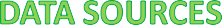 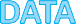 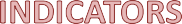 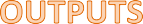 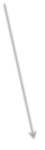 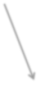 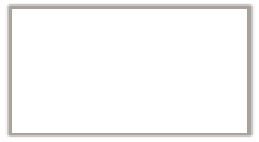 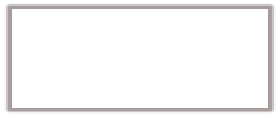 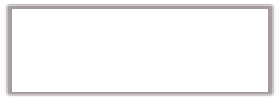 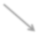 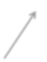 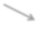 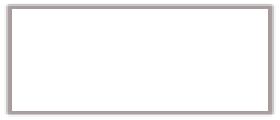 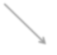 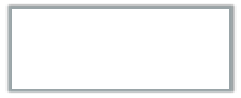 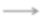 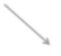 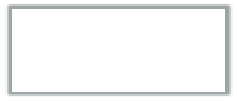 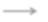 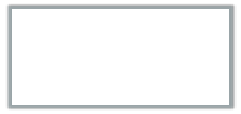 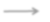 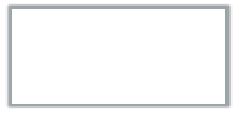 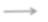 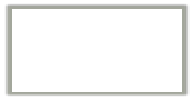 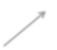 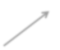 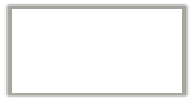 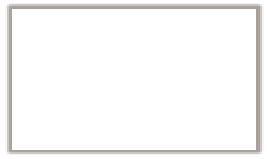 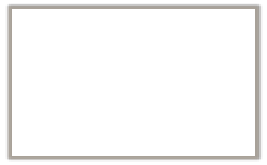 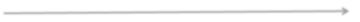 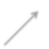 Figure 24: Calculation scheme for component 5 on biodiversityThe indicator of threatened species is based on the IUCN Redlist (IUCN 2012) for three taxa: Mammals, Amphibians and Birds, for which the most homogeneous  global  data exists and because together they have global significance. The analysis was performed for all threatened species (Vulnerable+Endangered+Critically Endangered) threatened by agricultural activities. We distinguished two main categories of threats: threats from agricultural crops (sub-category 2.1 Annual & perennial non-timber crops + sub-category9.3 Agricultural and forestry effluents) and threats from livestock farming and ranching (sub-category 2.3). This means that the indicator on agricultural crop production includes both threats due to conversion of land to agriculture and to the management practices used on this land (such as use of fertilisers and pesticides). However, the direct effect of management practices on biodiversity cannot be separated. We did not include in the analysis  sub-category  2.2  (Wood  &  pulp  plantations)  as  it  is  not  relevant  to  foodproduction, nor sub-category 2.4 Marine & freshwater aquaculture as it is not relevant for threats to vertebrate, largely terrestrial, species. These two indicators were calculated for each of the 21 sub-regions (2.2.1. for the grouping of world regions/sub-regions).The mean annual change in forest cover was calculated as the difference between the mean change in forest cover and the mean change in agricultural area between 1990 (or the oldest available data) and 2010 (FAOSTAT 2012c; FAOSTAT 2012f) in a given sub- region. When this difference was negative, deforestation was considered to have occurred.The average change in MTI since 1950 was calculated for each Large Marine Ecosystem (LME). Each LME was assigned to one of the seven world regions, based on riparian countries and their importance for those countries. Some LMEs could thus be assigned to two regions, in the case of enclosed seas for instance (e.g. the Mediterranean sea was assigned both to Regions 1 and 5). Antarctica and the Arctic ocean were not assigned to any regions, thus 65 LMEs were considered for analysis. The average change in MTI was then calculated for each LME by performing a linear regression of yearly MTI values between 1950 and 2006. We tested whether this change was more likely than expected by chance (significant at the level of 5%), The slope of this regression was then multiplied by the total number of years and divided by the MTI value in 1950 to obtain the average percentage change in MTI since 1950.AssumptionsImpacts on biodiversity were quantified only for terrestrial and marine ecosystems and for wild vertebrates. Other components of biodiversity were not considered, mostly due to lack of available data at global level. Even for those indicators, caution should be used as the underlying data are not always sufficiently detailed or accurate. For instance, reporting biases in the underlying fish landings or deforestation rates data can weaken the value of these indicators.Within the constraints of this study, the regions where food production causes the largest impacts on biodiversity were identified. However, these biodiversity impacts could not easily be related to food wastage quantities. Moreover, they could only be quantified at sub-regional level (21 sub-regions) and not in a fully spatially explicit manner or at the commodity level. However, a qualitative evidence base is provided to help understand the impacts of some specific land use changes on biodiversity for different categories of commodities.Similarly, the impacts on biodiversity of different agricultural and farming systems, in particular the difference between the two extremes of the continuum, traditional and intensive systems, is only discussed qualitatively for each commodity category. Most real- world farming systems are in fact somewhere along this continuum, and their biodiversity impacts can be seen as a mix between the two extremes.The indicator on deforestation presents the maximum forest area that could have been converted to agriculture, by assuming that all deforestation is due to agricultural expansion. However, while agriculture is a major driver of deforestation, not all expansion results in the loss of intact forests: pasture, shifting cultivation fields, logged forests, degraded lands are all potential sources of new agricultural land. Therefore, the likelihoodof deforestation is overestimated. Hardly any study identifies the land sources responsible for agricultural expansion, and those that do are often limited to local or regional scale (Gibbs et al. 2010). Econometric models could be used for a more robust analysis of the impacts of agriculture on forests (e.g. Angelsen & Kaimowitz 1999).The FAO forest and land cover data are the only to offer time-series of comparable data at global level. While these data have some shortcomings (including changing definitions and variable quality data across countries) which may result in overestimates of forest loss, they remain the sole comprehensive source of national deforestation rates.Qualitative evidence baseA brief review of the main types of impacts on biodiversity induced by conversion of natural lands to specific types of production was performed. This provides a qualitative overview of the magnitude and spatial variability of biodiversity impacts. The review is based on existing scientific evidence and distinguishes between the developing and the developed world,  and where possible between different types of food commodities.Component 6: Economic assessmentObjectivesThe objective of the economic component is to get a first quantification, based on producer prices, of the cost of food wastage.System boundaries of the economic assessmentAs regards the economic component, the assessment is based on producer prices. Therefore, it focuses on the economic cost associated with the agricultural production phase.Modelling, data sources and assumptionsData sources and modelling principles are summarised in Figure 25 and further detailed in the paragraphs hereafter.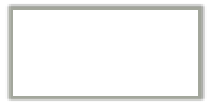 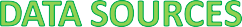 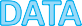 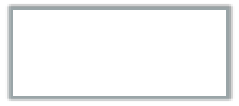 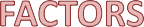 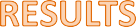 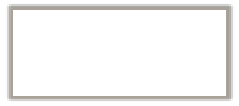 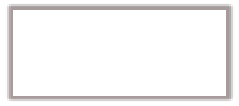 Data per country (very detailed)Data per product type (very detailed)Data per sub-regionData per sub-commodityFigure 25: Data preparation and modelling for economic costModelling and data sourcesThe economic cost of food wastage is estimated from producer prices for the year 2009 extracted from FAO’s PriceSTAT database (FAOSTAT 2012e) which provides a dataset of prices for about 180 agricultural products and more than 100 countries. In practice, about 3 800 values for specific country*products prices were used33. This dataset provides a broad overview of producer prices distribution worldwide. The price data available are the prices at the agricultural phase (farm gate, in USD/tonne).Note that in the context of the FAO (2011) study, two technical (unpublished) reports were produced (Gustavsson et al. 2011a; Gustavsson et al. 2011b). Compared to the public report (FAO 2011a), these reports include an additional economic cost assessment. The FWF modelling is similar in its approach to the assessment of economic costs of food production presented in these reports. However, as specified in the Appendix 5 of these two reports, the input dataset33 3090 prices for crop products and 683 prices for animal products.that was used contained 66 prices whereas a finer modelling based on 3 800 prices has been implemented in the FWF model.An important work of data preparation and treatment was performed to make the PriceSTAT’s data consistent with the FWF model structure. Practically, it requires transforming the detailed tables country*products tables into tables of 21 sub-commodities * 21 sub-regions. This work was done by using FAO’s ProdSTAT data (FAOSTAT 2012f) as weighting factors to build up producer prices averaged at the sub-region and sub-commodity level.AssumptionsDue to unavailability of data on prices, economic costs for fish and seafood were not accounted for.The FBS’s macro analysis shows that for most commodities, imports are only limited share of total domestic food supply except for fruits (and fish & seafood). For that reason, producer prices for fruits used in the model are world averages and not regionalised figures.Chapter 4.         Results of the food wastage footprintComponent 1: Food wastage volumesThis section presents the FWF model results for the quantification of food wastage volumes. Complementary results for this component are presented in Annex XVI.Results overviewUnlike the previous FAO study on food wastage (FAO 2011a), the present study quantifies the food wastage volumes considering both edible and non-edible food. Indeed, since environmental impacts relate to the entire product and not its edible part only, the vast majority of studies provides impact factors for the entire product and not for its edible part only (i.e. impact per kg of “entire” product). Consequently, food wastage volumes for “edible + non-edible parts” were used in the footprint calculations. This also facilitates cross components analyses.At world level, the total amount of food wastage in the year 2007 is about 1.6 Gtonnes  of “primary product equivalents”. Total food wastage for the edible part of food is 1.3 Gtonnes34. In order to illustrate the magnitude of these results, food wastage volumes can be compared to total agricultural production volumes (i.e. the sum of total domestic production taken from the FBS of each country). Note that this latter value, which is about 6 Gtonnes, includes agricultural production for other uses than food35.The amount of food wastage, the amount of food wastage for the edible part of food only, and the agricultural production are shown for each commodity in Figure 26.34 This value of 1.3 Gtonnes (as well as its breakdown by commodity or region) is strictly similar to the results already presented in the FAO (2011) study.35 This is a reason why averaged food wastage percentages cannot be directly derived from a ratio between red or green values and blue values of Figure 26.Figure 26: Total agricultural production (FBS) vs. food wastage volumes & food wastage volumes for edible part onlyAnalyses by commodity, region and phaseIn the three following sections, the total amount of food wastage of 1.6 Gtonnes of “primary product equivalents” is further broken down by commodity, region, and phase of the food supply chain.Analysis by commodityFigure 27: Food wastage volumes, at world level by commodityFigure 27 shows that the major contributors to food wastage volumes are cereals (25% of total), vegetables (24%), starchy roots (19%), and  fruits  (16%).  It  can  be  noted  that  food  crops (i.e. vegetal products) account altogether for about 85% of total food wastage volumes, and the remaining 15% are coming from products of animal origin.Analysis by regionFigure 28: Food wastage volumes, at world level by regionIn terms of regional distribution, Figure 28 shows that the major contributors are industrialized Asia (28% of total) and South & Southeast Asia (22%). In addition, it can be seen that medium and high-income countries (i.e. regions 1, 2 and 3) account for slightly more than half of total food wastage volumes. Note that these results, presented here in absolute terms, are further examined with a per capita analysis in section 4.1.4.Analysis by phaseFigure 29: Food wastage volumes, at world level by phase of the food supply chainAs regards amounts of food lost or wasted along the food supply chain, Figure 29 shows that agricultural production is the main contributor with 33% of total food wastage volumes. At global level, food wastage volumes are shared between upstream phases (i.e. losses occurring before processing and/or distribution) and downstream phases (54% vs. 46%, respectively).Regional profilesIn this section, the amounts of food wastage generated in each region (as shown in Figure 28) are further disaggregated using two axis of analysis: commodity groups and FSC phases. For each region, a particular profile is therefore obtained and key characteristics can be identified.Regional profiles – Commodity groups viewProfiles presented here are built up at commodity level; profiles at sub-commodity level are presented in Annex XVI.Figure 30: Food wastage volumes, by region and by commodityFigure 31: Relative food wastage, by region and by commodityLooking at the regional profiles of commodities presented in an absolute (Figure 30) or relative way (Figure 31), one can see that they are quite variable from one region to another, although some common trends can be observed:Contribution of oilcrops & pulses and fish & seafood to total food wastage is low in all regions (1 to 6% of the food wastage of the region).Regarding oilcrops, most of the wastage occurs at agricultural production and during postharvest handling and storage whereas there is relatively little waste in the distribution and consumption stages. This is because oilcrops are mainly consumed as vegetable oils, products that tend to be wasted less than fresh products (FAO 2011a). This can explain why the wastage for this commodity remains relatively low.For fish & seafood, it can be noted that the total production for this commodity is the lowest of all commodities. This means that even if 100% of fish & seafood were wasted, the contribution of this commodity to total food wastage would remain secondary. Nevertheless, for this latter commodity it should be kept in mind that available data tend to underestimate the actual  food wastage (see section 3.1.2 – part on food wastage percentages).Contribution of meat to total food wastage is also quite low in all regions (1 to 9% of the food wastage of the region). However, meat wastage is higher in medium and high-income regions (i.e. NA & Oce 8.6%; Europe 5.2%; Ind. Asia 3.8%) than in low-income regions (1.5 to 2.6%), with the exception of Latin America (5.6%).In medium and high-income regions, most of the wastage occurs in the end of the FSC. This can be explained by a high per capita meat consumption combined with large waste proportions by retailers and consumers, especially in Europe and the USA (FAO 2011a).Among the low-income regions, Latin America is the largest producer of meat and has the highest domestic supply quantity; combined with the fact that animal mortality is higher than in medium and high-income regions, this explains why contribution of meat to total food wastage is high in this region, with 30% of losses occurring at production phase.Contribution of cereals to total food wastage is always above 20% of the food wastage of the regions except for sub-Saharan Africa and Latin America (13% and 16%, respectively).In all regions, important volumes of cereals are used for human consumption. For that reason, cereals contribute significantly to food wastage volumes in all regions even in low-income regions where wastage percentages of cereals remain below 12% in all phases. Contribution of cereals to total food wastage is accentuated in middle and high-income countries where wastage percentages at consumption level are high (20-27%).Overall, vegetables, starchy roots, and fruits always contribute significantly to total food wastage in each region, but their respective shares are variable. It can be seen for instance that starchy root wastage is as high as 54% of total in sub-Saharan Africa; wastage of fruit is high in Latin America (35%) and wastage of vegetables is high in industrialized Asia (39%) and NA,WA&CA (36%).For fruits and for vegetables, these results can partly be explained by high wastage at agricultural production phase in all regions (27-53% of total wastage for these two commodities). A reason for this is fruit and vegetable grading, caused by quality standards set by importers and/or retailers. Losses during postharvest handling and storage and in the distribution step are also severe in low-income regions (20-24% of total wastage for these two commodities) because of the deterioration of perishable fruit and vegetables during handling and distribution in the warm and humid climate of many developing countries. Note also that in middle and high-income region, waste in the end of the FSC is significant with 15-30% of fruit and vegetables wasted by consumer households (FAO 2011a).For starchy roots in middle and high-income regions, the largest volumes of wastage occur during agricultural production because of crop grading related to quality standards set by retailers. In low-income countries, high wastage is also observed at early stages but similarly to fruits and vegetables, reasons are to befound in the fact that fresh roots and tubers are perishable, making these products easily damaged during harvest and postharvest activities (FAO 2011a).Regional profiles – FSC phases viewFigure 32: Food wastage volumes, by region and by phase of the food supply chainFigure 33: Relative food wastage, by region and by phase of the food supply chainLooking at the regional profiles of FSC phases presented in an absolute (Figure 32) or relative way (Figure 31), it can be observed that:On the upstream side, the share of wastage occurring at agricultural production appears to be rather homogenous across regions (about one third of the food wastage of a region).On the downstream side, share of wastage occurring at consumption level can be seen as highly variable. In medium and high-income regions (i.e. regions 1, 2, and 3) wastage at this phase is high (31 to 39%) but much lower in low-income regions (4 to 16%).This latter trend can also be seen in a more aggregated way – i.e. considering downstream FSC phases on the one hand and upstream phases on the other hand – as presented in Figure 34 and Figure 35. From these figures, one can see that in middle and high-income regions, food volumes wasted/lost are higher downstream than upstream. Conversely, in low-income regions the opposite pattern is observed.Figure 34: Food wastage volumes in the food supply chain, by region– upstream phases vs. downstream phases –Figure 35: Relative food wastage in the food supply chain, by region– upstream phases vs. downstream phases –Figure 34 and Figure 35 are a new illustration of what had been previously established in the FAO study on global food losses and food waste (FAO 2011a):Major causes of food loss and waste observed in middle and high-income regions relate to consumer behaviour (e.g. insufficient purchase planning, exaggerated concern towards “best-before-dates”)  as well as lack  of  communication  between  different actors in  thesupply chain (e.g. food is wasted due to quality standards too restrictive on shape or appearance aspects).In low-income regions, loss and waste are mostly due to financial and structural limitations in harvest technique; storage facilities; infrastructure; cooling chains; packaging and marketing systems. These limitations, along with climatic conditions favourable to food spoilage, lead to large amounts of wastage.Per capita analysisIn this section, the absolute amounts of food wastage generated in each region (as shown in Figure 28) are presented per capita.Figure 36: Food wastage volumes, by region – Per capita resultsThe overall pattern observed in Figure 36, is somewhat different from Figure 28. Europe, NA & Oce, and Ind. Asia stand out as the regions with the highest wastage per capita (approximately 300 to 340 kg per capita and per year). S&SE Asia, which is the region with the highest volumes of food wastage in absolute terms, is also the region with the smallest food wastage per capita (about 160 kg per cap.). Indeed, this latter region accounts for as much as one third of total population but contributes to only 22% of global food wastageFigure 37: Food wastage volumes in the food supply chain, by region Per capita results – upstream phases vs. downstream phases –Figure 37 reveals that per capita wastage is more variable in downstream phases (50 to 200 kg per cap.) than in upstream phases (approx. 100 to 160 kg per cap). This means that higher per capita wastage in middle and high-income regions is due to higher wastage in downstream phases.This trend can be explained by an overall higher variability, from one region to another, of food wastage percentages in downstream phases than upstream phase as well as variations in amount of food consumed per capita.Identification of hotspotsHotspots – Contribution to total food wastageThe FWF model is based on seven world regions and eight commodity groups. This leads to 56 (i.e. 7 *8) “region * commodity” pairs. The 56 pairs can be ranked according to their contributions to total food wastage and therefore enable the identification of hotspots, that is to say a limited number of region/commodity crossings that are major drivers of food wastage.Figure 38 shows the ten “region * commodity” pairs (out of 56) with the highest contribution to food wastage volumes. Asia (i.e. Ind. Asia and S&SE Asia) appears six times in the top 10 and dominates this ranking with vegetables and cereals. SSA (because of starchy roots), Europe (because of starchy roots and cereals), and Latin America (because of fruits) are also present.It seems quite natural to see in the top 10 on the one hand, commodities that stood out in the results overview per commodity (see Figure 27); and on the other hand, regions that stood out in the results overview per region (see Figure 28). Two regions that were not considered as major contributors to total food wastage, namely LA and SSA, do however appear in the top 10 because of fruits and starchy roots respectively. Indeed, in these two regions, the volumes consumed are important and at the same time, food wastage percentages are relatively high.Figure 38: Top 10 of “region * commodity” pairs for food wastageThis first analysis can be refined, taking into account the FSC phase when wastage occurs. Since there are five FSC phases considered in the FWF model, this leads to 280 triplets (i.e. 7 *8*5) that can be ranked in the same way as above. The obtained top 10 is presented in Figure 39.Figure 39: Top 10 of “region * commodity * FSC phase” triplets for food wastageExcept for fruits in Latin America, the same regions and commodities as in Figure 38 can be seen in this new raking. Consumption and agricultural production phases dominate the top 10 with postharvest handling and storage phase being also very noticeable.A deeper analysis of the underlying causes of this ranking is provided hereafter:It appears that vegetables in industrialized Asia are a key wastage hotspot both at consumption and at agricultural production phases in nearly similar quantities. To a lesser extent, postharvest phase is also a hotspot. It should be stressed that the vegetables wastage percentages for these three phases, although quite high compared to other commodities, are actually lower than in other high-income regions (FAO 2011). Thus, foodwastage percentages are not the key drivers of these high food wastage volumes for vegetables. Key causes are as follows:Vegetable wastage is high at agricultural production and postharvest phases because industrialized Asia dominates the vegetable production with more than 50% of the global production (FAOSTAT 2012d)Vegetable wastage is high at consumption phase because industrialized Asia is also the world largest consumer of vegetables with more than 50% of the global domestic supply (FAOSTAT 2012d).Regarding cereals in industrialized Asia, the consumption phase stands out as a hotspot. Key causes are as follows:Food wastage percentage of this step is significantly higher than the percentages of other phases.Industrialized Asia is an important consumer of cereals but its contribution to the global domestic supply is in the same order of magnitude as S&SE Asia (both about 20%). The reason of the difference in cereals wastage with S&SE Asia (whose wastage of cereals at consumption phase does not appears in the top 10) is that a percentage of 20% (closer to other high-income regions) has been assumed for Ind. Asia whereas 3% has been assumed for S&SE Asia (closer to other low-income regions) (FAO 2011).Starchy roots in SSA appear twice in the top 10 with the post harvest phase and the agricultural production phase. Although SSA is not a major contributor to food wastage at global level, starchy roots are the dominant wasted commodity in this region. This is due to a combination of two factors:There is a high production of starchy roots in this region with about 30% of world production. Note that the dominant root in this region is cassava (FAOSTAT 2012d).Compared to other developing countries, the wastage percentages of these two phases are relatively high.Europe appears once in the top 10 because of wastage of starchy roots at agricultural production phase. Considering commodity-aggregated results, it is clear that in Europe, the role of consumption phase in food wastage is high relatively to other phases (Figure 33). Nevertheless, in absolute terms, food wastage at production phase is higher in Europe than in some developing regions (Figure 32). In particular, a focus on starchy roots in Europe shows that :About 50% of the wastage of this commodity occurs at the agricultural production phase because of potatoes sorted out on farm due to quality standards (FAO 2011a).This region is a significant producer of the commodity with about 20% of global production (FAOSTAT 2012d).Hotspots – Per capita analysisAnother way to pinpoint hotspots is to calculate per capita ratios for each of the 56 “region * commodity” pairs. That way, a new top 10 can be obtained and is presented in Figure 40. One can see that seven pairs of the first top 10 (i.e. Figure 38) are still present. However, S&SE Asia is no longer visible. This can be explained by the fact that overall, this region has the lowest food wastage volumes per capita (see Figure 36). Conversely, the NA,WA&CA region is now visible. This can be explained by the fact that cereals and vegetables are major contributors to food wastage in this region, which has in parallel a ratio of food wastage per capita higher than world average.Figure 40: Top 10 of “region * commodity” pairs for food wastage volumes per capitaHighlightsBox 18: Highlights for component 1 – Quantification of food wastage volumesComponent 2: Carbon footprint resultsThis section presents the FWF model results for the carbon footprint. Complementary results for this component are presented in Annex XVII.Results overviewThe total amount of food wastage in 2007 has generated worldwide about 3.3 Gtonnes of CO2 equivalent. In order to perceive the scale of “1 Gtonnes of CO2 eq.”, it can be pointed out that in 2010, the total GHG emissions of road transportation in the US accounted for 1.5 Gtonnes of CO2 eq. (and 0.9 in the EU 27)36.Another way to illustrate the magnitude of the GHG emissions of food wastage can be to integrate them in a country ranking of top emitters. A first comparison is made in Figure 41 based on emissions reported by Annex I parties to UNFCCC for the year 2007. Note that some major emitting countries are not Annex I parties. In order to perform a comparison with all major emitters, a dataset compiling various data sources and published by the World Resources Institute (WRI) was used. This second comparison is presented in Figure 42.Food wastage emissions calculated with the FWF model do not take into account changes in land use (see Box 5). Therefore, country emissions presented in Figure 41 and Figure 42 are presented without LULUCF so that comparisons are made on the same grounds.Figure 41: Top 10 of UNFCCC Annex I parties vs. Food wastage (Source UNFCCC)36 UNFCCC Annual GHG emissions for road transportation in 2010. Available at: http://unfccc.intFigure 42: Top 20 of GHG emitting countries vs. Food wastage (Source WRI 2012).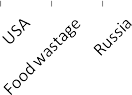 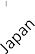 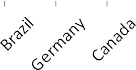 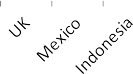 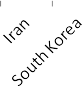 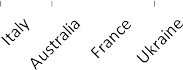 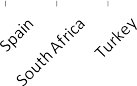 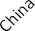 Analyses by commodity, region and phaseIn the three following sections, this amount of 3.3 Gtonnes of CO2  eq. is further broken down by commodity, region, and phase of the food supply chain.Analysis by commodityFigure 43: Carbon footprint of food wastage, at world level by commodityFigure 43 and Figure 44 show that the major contributors to the carbon footprint of food wastage are cereals (34% of total), meat (21%) and vegetables (21%). It can be noted that products of animal origin account altogether for about 33% of total carbon footprint whereas their contribution to food wastage volumes is about 15%. Conversely, starchy roots account for 5% of total carbon footprint whereas this commodity represents 19% of total food wastage.Figure 44: Contribution of each commodity to food wastage and carbon footprintFigure 40 actually reflects the average “carbon intensity” of each commodity group (i.e. GHG emissions per kg of product – as presented in Figure 122 – Annex XVII). Below is a discussion on the GHG characteristics of the commodities in the scope of the present study. Information presented here is taken from the LCA studies that were selected for the carbon footprint calculations (see section 3.2.4.1 and Annex VII).CerealsFor cereals, the production and application of nitrogen fertiliser is a very important contributor to the overall climate impact of these products. The production of nitrogen fertiliser generates fossil CO2 and nitrous oxide. The application of the fertiliser generates direct emissions of nitrous oxide as well as indirect emissions because of ammonia release and leakage of nitrate. Secondly, the use of diesel for agricultural operations (ploughing, harvesting etc) and for drying the produce results in CO2 emissions. Differences in the impact between different types of cereals mostly depend on the yield level.It must be pointed out that one of the most important food staples is rice. Schematically, rice can be produced either in a dry (“upland”) or in a wet (“paddy”) system. Production of upland rice is similar to other grain crops from a climate impact perspective. The specific issue with paddy ricewhich accounts for most of the rice production globally – is that methane is formed because of the anaerobic conditions encountered in the flooded fields.PulsesPulses, such as peas and beans are efficient sources of protein compared to animal protein (i.e. they do not require the same amount of inputs per kg protein as compared to the inputs required to produce 1 kg of animal protein). Grain legumes’ ability to fixate nitrogen from air means that only small, if any, nitrogen fertiliser is applied in the cultivation, which lowers  the  emission factors of these products.Fruits, vegetables, and starchy rootsIn general, the production of fruits and field-grown vegetables generates relatively low GHG emissions. As for grains, the key drivers of emissions are the use of diesel and nitrogen fertilisers,as well as yield level. Potatoes and other roots are particularly efficient in the cultivation, because of very high yield per ha. Thus, emissions of GHGs per kg of product are low.Regarding vegetables grown in heated greenhouses, the type of heat production is the most important parameter for the product’s carbon footprint. Obviously, use of fossil fuels result in high emissions of GHGs.Meat and Dairy ProductsWhen it comes to GHG emissions from animal products, a distinction should be made between monogastric animals and ruminants.For monogastric animals such as pigs and poultry, the feed provision is the most important activity followed by manure management. The emissions are dominated by nitrous oxide from soil turnover of nitrogen and emissions from production of mineral fertilisers. Energy use can be of significance for some animals as chicken in order to maintain appropriate conditions in the buildings.For ruminants such as cattle, sheep and goats, emissions of methane are often the most important. Most methane originates from the enteric fermentation (digestion of feed in the rumen); a minor share comes from manure management. The second most important source of emission is nitrous oxide related to feed provision. It includes emissions caused by production of fertilisers, soil emissions of nitrous oxides and energy used in arable farming.FisheriesThe climate impact of fisheries is dominated by carbon dioxide emissions from onboard diesel combustion, which is directly related to the amount of fuel used. The second major factor is the leakage of refrigerants from onboard cooling equipment if the refrigerants used have a high climate impact.AquacultureThe production of fish farm inputs (particularly the feed) often dominates the climate impact of aquaculture products. Note that some fish (e.g. carp, tilapia) are omnivores; they can feed on crop products or residues. Other species, including popular species such as salmon, trout, and cod, are predators that require some input of marine-based feed (e.g. fishmeal and fish oil in industrialized production systems). This increases the GHG emissions of carnivorous fish.Analysis by regionFigure 45: Carbon footprint of food wastage, at world level by regionThe overall pattern presented in Figure 45, is quite similar to Figure 28. In other words, food wastage volumes and carbon footprint have relatively comparable regional distributions (as shown in Figure 46). Figure 46 shows that the major contributors to the carbon footprint are industrialized Asia (34% of total) and South & Southeast Asia (21%). In addition, it can be observed that medium and high-income regions (i.e. regions 1, 2 and 3) account for about 2/3 of total carbon footprint whereas their contribution to total food wastage is about 50%.Note that the results presented in Figure 45 in absolute terms, are further examined with a per capita analysis in section 4.2.4.Figure 46: Contribution of each region to food wastage and carbon footprintFigure 46 actually reflects the average “carbon intensity” of each region (i.e. GHG emissions per kg of food wastage – as presented in Figure 123 – Annex XVII). Observed variations come fromthe different mixes of commodities that are lost or wasted in each region (see Figure 30 and Figure 31 for commodity mixes). Here are some observed patterns noteworthy to mention:Regional carbon intensity is higher in North America than in Europe because the share of meat in food wastage is higher (9% and 5% of regional food wastage, respectively).Regional carbon intensity is very low in sub-Saharan because the share of starchy roots (a commodity with low carbon intensity) in the region is very high (more than 50%).In industrialized Asia, the high carbon intensity is a result of the carbon footprint of wasted cereals and most notably rice. Rice is also an important contributor to S&SE Asia’s carbon intensity.Figure 49 and Figure 50 in next section shed more light on these aspects.Analysis by phaseFigure 47: Carbon footprint of food wastage, at world level by phase of the food supply chainRegarding the carbon footprint of food lost or wasted along the food supply chain, Figure 47 and Figure 48 show that wastage occurring at consumption phase is dominating the carbon footprint (37% of total) whereas this phase accounts for 22% of total food wastage. This is because the impact of a unit of food wastage increases along the food supply chain i.e. the later a product is lost along the supply chain; the higher is the impact per kg. The remaining GHG emissions are distributed evenly between other phases (14 to 17% of total).Figure 48: Contribution of each phase of the food supply chain to food wastage and carbon footprintIt should be pointed out that when food wastage occurs at a given phase of the FSC, the related carbon footprint is coming from 1/ the impacts of the phase itself 2/ the impacts associated with the end-of-life of the waste and 3/ the impacts of the previous phases, if any. This means for instance that the carbon footprint of the wastage occurring at the consumption phase comes from the cooking itself (i.e. energy for cooking) but also from the previous phases the food went through (i.e. before reaching the consumer the food was grown, stored, processed, distributed) as well as the end-of-life of this food being thrown away. More details on the linkage between phases of the FSC and impacts throughout the life cycle of food are provided in section 4.2.6.Regional profilesIn this section, the GHG emissions generated in each region (as shown in Figure 45) are further disaggregated using two axis of analysis: commodity groups and FSC phases. For each region, a particular profile is obtained and key characteristics can be identified.Regional profiles – Commodity groups viewProfiles presented here are built up at commodity level; profiles at sub-commodity level are presented in Annex XVII.Figure 49: Carbon footprint of food wastage, by region and by commodityFigure 50: Relative carbon footprint, by region and by commodityLooking at the regional profiles of commodities presented in an absolute (Figure 49) or relative way (Figure 50), one can see that they are quite variable from one region to another, although some common trends can be observed:Contribution of lost/wasted oilcrops & pulses and fish & seafood to the carbon footprint is low in all a regions (1 to 6% of the carbon footprint of the region).Contribution of lost/wasted starchy root to the carbon footprint is also quite low (below 7%) in all regions with the notable exception of sub-Saharan Africa (24%).Three commodities, namely cereals, meat, and vegetables contribute significantly to carbon footprint in each region. Taken together, they account for more than 60% of the carbon footprint in every region. However, their respective shares are variable. It can be seen for instance that cereals carbon footprint is as high as 51% and 40% of total in S&SE Asia and Ind. Asia respectively. The carbon footprint of meat is high in Latin America (44%) and NA&Oce (40%).Regional profiles – FSC viewFigure 51: Carbon footprint of food wastage, by region and by phase of the food supply chainFigure 52: Relative carbon footprint of food wastage, by region and by phase of the FSCLooking at the regional profiles of FSC phases presented in an absolute or relative way (Figure 51 and Figure 52, respectively) it can be noted that:In all regions, the contribution of agricultural production to total food wastage which was 28-53% in terms of volumes, has decreased to 11-31% in terms of carbon footprint.Conversely, the contribution of consumption phase to total food wastage which was 8-36% in terms of volumes, has increased to 8-52% in terms of carbon footprint. In medium and high-income regions in particular, the consumption phase is dominating the carbon footprint with about 50% of the emissions of these regions.As mentioned previously, the reason for this pattern is that the impact of a unit of food wastage increases along the food supply chain. Trends are more complex to analyse for intermediary phases of the FSC because of the influence of the share of each commodity that is processed and the type of retail system in each region.Figure 53: Carbon footprint of food wastage in the food supply chain, by region– upstream phases vs. downstream phases –In Figure 53, a split between upstream phases and downstream phases is made in order to perform a broader analysis. One can see that, in middle and high-income regions, carbon footprint of food wasted/lost is 2.6 to 3 times higher downstream than upstream. Conversely, in SSA and S&SE Asia carbon footprint of food wasted/lost is slightly higher upstream than downstream.Per capita analysisIn this section, the GHG emissions related to food wastage in each region (as shown in Figure 45) are presented per capita.Figure 54: Carbon footprint of food wastage, by region – Per capita resultsThe average carbon footprint of food wastage is about 500 kg CO2 eq. per capita and per year. Europe, NA&Oce, and Ind. Asia stand out as the regions with the highest per capita carbon footprint (approximately 700 to 900 kg CO2  eq. per cap. and per year). Sub-Saharan Africa is the region with the smallest footprint per capita (about 180 kg CO2 eq.).In order to illustrate the order of magnitude of these results, it can be mentioned that in 2007, per capita carbon footprint (excluding LULUCF) was about 23 tonnes CO2 eq. in the USA, 10.7 in Japan and 8.4 in France (Source UNFCCC).Figure 55: Carbon footprint of food wastage in the food supply chain, by region Per capita results – upstream phases vs. downstream phases –Figure 55 reveals that per capita carbon footprint of food wastage is more variable in upstream phases (approx. 100 to 200 kg CO2 eq. per cap) than in downstream phases (100 to 700 kg CO2 eq. per cap.). In fact, higher per capita carbon footprint in middle and high-income regions is due to higher carbon footprint in downstream phases. These results derive from the trends already observed in Figure 37.Figure 56: Food wastage volumes vs. Carbon footprint of food wastage, by region– Per capita results –Figure 56 reveals that Europe, NA&Oce, and Ind. Asia stand out as the regions with the highest wastage per capita and the highest carbon footprint per capita.Identification of hotspotsHotspots – Contribution to total carbon footprintSimilarly to the analysis performed in section 4.1.5 for food wastage volumes, the 56 “region * commodity” can be ranked according to their contributions to total carbon footprint.Figure 57 shows the ten “region * commodity” pairs with the highest contribution to carbon footprint. Asia (i.e. Ind. Asia and S&SE Asia) appears five times in the top 10 and dominates this ranking with vegetables and cereals. It can be noted that meat is present through four regions (i.e. Ind. Asia, Europe, NA&Oce, LA).16%Top 10 of "region * commodity" pairsContributing to 60% of total carbon footprint14%12%10%8%6%4%2%0%Ind. Asia * CerealsS&SEAsia * CerealsInd. Asia * Veg.Ind. Asia * MeatEurope * Veg.   NA&Oce *MeatLA * Meat	Europe * MeatEurope * CerealsS&SEAsia * Veg.Figure 57: Top 10 of “region * commodity” pairs for carbon footprintThis first analysis can be refined, taking into account the FSC phase when wastage occurs. The obtained top 10 is presented in Figure 58.Figure 58: Top 10 of “region * commodity * FSC phase” triplets for carbon footprintIt can be observed that ranking of regions and commodities is modified but overall, the same regions and commodities (except Latin America) are found in the top 10. A key point to mention is that the consumption phase is dominating this ranking and appears six times in the top 10. Thiscan be explained by the fact that impact factor increase along the supply chain with highest impact at the latest phase as illustrated in Figure 124 (presented in Annex XVII).Carbon footprint is calculated as a multiplication of a food wastage amount and an impact factor. It can be interesting to determine which part of the multiplication is the main driver of the carbon footprint for the identified hotspots. Figure 59 has been built for this purpose.16%Top 10 of "region * commodity" pairs for carbon footprint + contribution to foodwastage volumeContributing to 60% of total carbon footprint and 39% of total food wastage14%12%10%8%6%4%2%0%Ind. Asia * CerealsS&SEAsia * CerealsInd. Asia * Veg.Ind. Asia * MeatEurope * Veg.   NA&Oce *MeatLA * Meat	Europe * MeatEurope * CerealsS&SEAsia * Veg.Carbon footprint	Food wastage volumeFigure 59: Top 10 of “region * commodity” pairs for carbon footprint presented along with contribution to food wastage volumeIn Figure 59, the top 10 of “region * commodity” pairs for carbon footprint is presented along with their respective contribution to food wastage volume. From this figure, it can be deduced if the carbon footprint of the hotspot is mainly due to high food wastage volumes or to high impact factors. Indeed, if the contribution to total carbon footprint of a given region * commodity is high but its contribution to total food wastage volumes is low, then the driver of the carbon footprint is the “carbon intensity” of the commodity (i.e. the impact factors used in the FWF model).Therefore, it can be noted that for vegetables the driver seems to be mostly the volume, whereas for meat the driver is the carbon intensity of the commodity. As regards cereals, both aspects play a role in the carbon footprint. Such results are in accordance with average carbon intensities of food commodity presented in Figure 122.Looking more precisely at each hotspot, some particular patterns can be observed. Indeed, it can be seen that the two first hotspots are cereals in Ind. Asia and S&SE Asia. They account for 13.7 and 10.6% of total GHG emissions of food wastage while their contribution to food wastage volume is 7.6% each. In addition, it can be observed that cereals in Europe account for 3.2% of the total carbon footprint and 3.2% of total food wastage. Thus, it appears that wastage of cereals in Europe is less carbon-intensive. This can be explained by the fact that different cereals are primarily grown in Asia and in Europe. In Asia, rice dominates cereals wastage with 53% in Ind. Asia and 72% in S&SE Asia, whereas in Europe wheat dominates with 71% of wastage. Furthermore, average impact factors for rice in Ind. Asia and S&SE Asia are 5 and 3.4 kg CO2 eq / kg, respectively. For wheat in Europe, the impact factor is lower: 2 kg CO2 eq / kg. Note also that about 70% of GHG emissions of rice wastage in Ind. Asia and S&SE Asia are coming from the agricultural phase. Indeed, rice is a CH4-emitting crop because of the decomposition of organicmatter in flooded paddy fields. These higher impact factors for rice explain why wastage of cereals is more carbon-intensive in Asia.For vegetables, an opposite pattern can be seen: the crop is more carbon-intensive in Europe than in Asia. It is likely that the carbon intensity of vegetables wastage is higher in Europe due to the fact that a higher share of vegetables are grown in heated greenhouses. Note that, due to lack of data, some assumptions had to be made regarding the share of vegetables grown in greenhouses across the various regions. Therefore, interpretations on this particular point should be made very cautiously.Hotspots – Per capita analysisAnother way to pinpoint hotspots is to calculate per capita ratios for each of the 56 “region * commodity” pairs. That way, a new top 10 can be obtained and is presented in Figure 60. This ranking is dominated by middle and high-income regions (7 times). Cereals and vegetables are still present but meat is more visible.Figure 60: Top 10 of “region * commodity” pairs for carbon footprint per capitaFocus on food life cycleIt must be underlined that in the FWF model, there are five phases in the food supply chain where wastage can occur. Moreover, six phases of the life-cycle phases can generate GHG emissions.When food wastage occurs at a given phase of the FSC, the related carbon footprint is coming from 1/ the impacts of the phase itself 2/ the impacts associated with the end-of-life of the waste and 3/ the impacts of the previous phases, if any. Figure 61 presents the contribution of these various aspects to the carbon footprint of each FSC phase.Figure 61: Carbon footprint of food wastage, by phase of the food supply chain with respective contribution of embedded life-cycle phasesIt can be observed that the GHG emissions from the agricultural phase are always the major contributor. At the consumption phase, the GHG emissions coming from consumption itself (i.e. energy for cooking) play a significant role (28% of the carbon footprint of consumption). Emissions related to end-of life are noticeable for all phases except for agricultural product where it was considered that only negligible emissions occurred37.Finally, the total amount of 3.3 Gtonnes of CO2 equivalent can be broken down by life-cycle phases (Figure 62). This further confirms what is observed in Figure 61.Figure 62: Carbon footprint of food wastage, by life-cycle phase37 Food wastage occurring at agricultural phase is most of the time dealt with at the farm location through practices whose GHGs emissions are deemed negligible (see section 0 for details).Variability analysis of carbon footprintA complementary analysis has been carried out to assess the potential range of variation of the carbon footprint of food wastage.For each (sub)commodity, the FWF model normally uses various impact factors in order to differentiate regions. For the purpose of the variability analysis, the ranges of factors implemented in the model were screened and the highest and lowest factors for each (sub)commodity were selected. These two datasets (i.e. high and low values) were applied to all regions in order to calculate two scenarios that would constitute a lower bound and a higher bound for the model. Total GHG emissions obtained are 1.5 – 5.1 Gtonnes of CO2.It appears that cereals have the largest variability range because of the combination of two factors. Firstly, this is the most lost/wasted commodity. Secondly, the impact factors for cereals can vary significantly because of yields and crop management practices, most notably the level of machinery use (for sowing, harvesting, ploughing operations, fertilisation, possible mechanical weeding) and the amounts of fertiliser and pesticide applied (Nemecek et al. 2011).Vegetables have the second largest variability range. Indeed impact factors for this commodity can differ a lot depending on the way vegetables are grown – i.e. field grown or greenhouse grown with a fossil energy source (Nemecek et al. 2011; A. G. Williams et al. 2006; Torrellas et al. 2012).Figure 63: Variability analysis of carbon footprintHighlightsBox 19: Highlights for component 2 – Carbon footprint resultsIn terms of regional distribution, the major contributors to the carbon footprint are industrialized Asia (34% of total) and South & Southeast Asia (21%). In these regions, cereals carbon footprint is as high as 51% and 40% of the total of the region. In addition, medium and high-income regions account for about 2/3 of total carbon footprint whereas their contribution to total food wastage is about 50%. The carbon footprint of meat is high in medium and high- income regions. More meat is produced, consumed and wasted in these regions.When looking at the wastage at each FSC phase, consumption phase is dominating the carbon footprint (37% of total) whereas this phase accounts for 22% of total food wastage. This is because the impact of a unit of food wastage increases along the food supply chain. The remaining GHG emissions are distributed evenly between other phases.In middle and high-income regions, carbon footprint of food wasted/lost is 2.6 to 3 times higher downstream than upstream. Conversely, in SSA and S&SE Asia carbon footprint of food wasted/lost is slightly higher upstream than downstream.The average carbon footprint of food wastage is about 500 kg CO2 eq. per capita and per year. Europe, NA&Oce, and Ind. Asia stand out as the regions with the highest per capita carbon footprint (approximately 700 to 900 kg CO2 eq. per cap. and per year). Sub-Saharan Africa is the region with the smallest footprint per capita (about 180 kg CO2 eq.).In absolute terms, hotspots for carbon footprint are mostly in Asia (i.e. Ind. Asia and S&SE Asia) because of vegetables and cereals. From a climate perspective, wastage of meat is also clearly an issue. Indeed, Ind. Asia, Europe, NA&Oce and LA appear as carbon hotspots because of meat wastage. Globally, the driver of the carbon footprint seems to be mostly the volume for vegetables, whereas for meat the driver is the carbon intensity of the commodity. As regards cereals, both aspects play a role in the carbon footprint.In the FWF model, there are five phases in the food supply chain where wastage can occur and there are six phases of the life-cycle that are potential sources of GHG. Overall, no matter when the wastage occurs, the main cause of GHG emissions is due to the production of the food.Component 3: Blue water footprint resultsThis section presents the FWF model results for the blue water footprint. Complementary results for blue water footprint and results for the green water footprint are presented in Annex XVIII.Results overviewAt world level, the blue water footprint of total food wastage in the year 2007 is about 250 km3 (i.e. 250 Gm3). In order to grasp the scale of this amount, it can be pointed out that it is more than 38 times the blue water footprint of US domestic water consumption or 3.6 times the blue water footprint of total US consumption38. In terms of volume, 250 km3 represents the water discharge of the Volga River during a year.Another way to illustrate the magnitude of the blue water footprint of food wastage can be to integrate it in a country ranking of largest blue water consumers. The ranking is based on the national water footprint accounts provided by the WFN (Mekonnen & Hoekstra 2011).The blue water footprint of food wastage calculated with the FWF model focuses on the footprint of agricultural production (see section 3.3.3). Therefore, national water footprint accounts presented in Figure 64 are for the blue water footprint of the national consumption of agricultural products. It appears that the global water footprint of food wastage is higher than the national blue water footprint account of any country.Figure 64: Top 10 of national blue water footprint accounts for consumption of agricultural products vs. Food wastage (Source WFN: Mekonnen & Hoekstra 2011)Analyses by commodity and region38 Average over the period 1996 – 2005. The blue water footprint of total national consumption includes the blue water footprint of agricultural products, industrial products, and domestic consumption.In the two following sections, this volume of 250 km3 of blue water is further broken down by commodity and region.Analysis by commodityFigure 65: Blue water footprint of food wastage, at world level by commodityFigure 65 and Figure 66 show that the major contributors to the blue water footprint of food wastage are cereals (52% of total) and fruits (18%) whereas their contribution to total food wastage39 are 26% and 16%, respectively. Conversely, starchy roots account for 2% of the water footprint whereas this commodity represents 19% of total food wastage.Figure 66: Contribution of each commodity to food wastage and blue water footprintFigure 66 actually reflects the average “blue water intensity” of each commodity group (i.e. m3 of blue water per kg of product as presented in Figure 128 – Annex XVIII). Below is a discussion on39 Excluding fish & seafood to allow a comparison on the same groundsthe water intensity characteristics of the commodities in the scope of the present study. Information presented here is adapted from Mekonnen & Hoekstra (2010a) and Mekonnen & Hoekstra (2010b).CropsFirstly, it should be pointed out that comparing the water footprint of products must be done very cautiously. Global average water footprints can be quite different from region-specific water footprints. Thus, relative performance of products may differ depending on the geographical scale.The water footprints of a given crop vary across countries and regions. This is mainly due to differences in crop yields. For instance, relatively small water footprints per tonne of cereal crops are observed in Europe. On the other hand, the water footprints of cereal crops are quite large in most parts of Africa. This can mainly be explained by the higher average yield in Europe compared to that observed in Africa.The average water footprint per tonne of primary crop differs significantly among crops. Crops with a high yield or large fraction of crop biomass that is harvested generally have a smaller water footprint per tonne (e.g. starchy roots, fruits or vegetables) than crops with a low yield or small fraction of crop biomass harvested (e.g. cereals, oilcrops). Note also that the water footprint can also vary significantly across products within a commodity.AnimalsIn general, animal products have a larger water footprint per tonne of product than crops. It appears that from a freshwater resource perspective, it is more efficient to obtain  calories, protein and fat through crop products than animal products. Most of the water footprint comes from the feed for the animals. It must be underlined that drinking water for the animals only accounts for a minor share. Three key parameters affect the water footprint of animals: feed conversion efficiency of the animal, feed composition, and origin of the feed. The nature of the production system (grazing, mixed, industrial) is important because it has an effect on all three parameters.The feed conversion efficiency, that is to say the amount of feed required to produce one unit of animal product strongly affects the water footprint. For instance, cattle have a relatively low conversion efficiency leading to large water footprint. Feed composition is also a driver of the footprint most notably, the ratio of concentrates versus roughages and the constituents of the concentrates. In spite of favourable feed conversion efficiencies, chicken and pig have relatively large fractions of cereals and oil meal in their feed, which results in relatively large water footprints. The origin of the feed is also a factor influencing the water footprint of a specific animal product because of the differences in climate and agricultural practice in the regions from where the various feed components are obtained.Analysis by regionFigure 67: Blue water footprint of food wastage, at world level by regionFigure 67 and Figure 68 show that the major contributors are South & Southeast Asia (38% of total), industrialized Asia (20%) and NA,WA&CA (17%). In addition, it can be seen that low- income regions account for about 2/3 of total blue water footprint whereas their contribution to total food wastage is about 50%.Note that the results presented in Figure 67 are further examined with a per capita analysis in section 4.3.4.Figure 68: Contribution of each region to food wastage and blue water footprintFigure 68 actually reflects the average “blue water intensity” of each region (i.e. m3 of blue water per kg of product as presented in Figure 129 – Annex XVIII). Observed variations come from the different mixes of commodities that are lost or wasted in each region (see Figure 30 and Figure 31 for commodity mixes) combined with specific impact factors.Here are some observed patterns noteworthy to mention:Regional blue water intensity is much higher in NA,WA & CA and S&SE Asia than in other regions. In these two regions, a large share of the footprint is due to cereals (about 50 and 60%, respectively).In NA,WA & CA, it is mostly because of 1/ wheat and maize wastage in the “Northern Africa” sub-region and 2/ wheat and rice wastage in the “Western Asia” sub-region. Impacts factor for these products are higher than average in these sub-regions.In S&SE Asia, it is mostly because of wheat and rice wastage in Southeast Asia sub-region (in particular in India). Impact factor for wheat is higher than average in this sub-region.Regional blue water intensity is very low in sub-Sahara Africa because the share of starchy roots (a commodity with low blue water intensity) in the region’s food wastage is very high (more than 50%).Figure 69 and Figure 70 in next section shed more light on these aspects.Regional profilesIn this section, the blue water footprint of food wastage in each region (as shown in Figure 67) is further disaggregated by commodity groups. For each region, a particular profile is obtained and key characteristics can be identified.Regional profiles – Commodity groups viewProfiles presented here are built up at commodity level; profiles at sub-commodity level are presented in Annex XVIII.Figure 69: Blue water footprint of food wastage, by region and by commodityFigure 70: Relative blue water footprint of food wastage, by region and by commodityLooking at the regional profiles of commodities presented in an absolute (Figure 69) or relative way (Figure 70), one can see that they are quite variable from one region to another.Some common trends can however be observed:Contribution of lost/wasted oilcrops & pulses and starchy roots to the blue water footprint is low in all a regions (1 to 9% of the blue water footprint of the region).For oilcrops & pulses this is mostly because of the small share of this commodity in the food wastage of all regionsFor  starchy roots, it  is  mostly  because the blue water  impacts factors are low.Contribution of cereals to the blue water footprint is above 22% in all regions and as high as 64-66% in S&SE Asia and Ind. Asia, respectively. In both regions, wheat and rice are the main contributors of the footprint of cereals because of a combination of relatively high shares in food wastage and relatively high impacts factors compared to other commodities.Fruits, vegetables, meat, and milk also have significant contributions. It  must  be underlined that contribution of meat is higher in Europe and NA&Oce (16-18%) than in low-income countries (2-10%). This is primarily because the share of meat in regional food wastage is higher in these two regions.Per capita analysisIn this section, the blue water footprint of food wastage in each region (as shown in Figure 67) is presented per capita.Figure 71: Blue water footprint of food wastage, by region – Per capita resultsThe overall pattern observed in Figure 71, is somewhat different from Figure 67. Most notably, S&SE Asia, that stood out as the region with the highest absolute water footprint is actually close to world average when looking at the per capita results. At world level, the average blue water footprint of food wastage is about 38 m3 per capita and per year. NA,WA&CA stands out as the region with the highest per cap. footprint (more than 90 m3 per cap. and per year). Indeed this region represents 17% of the total water footprint of food wastage but only 7% of the totalpopulation. Sub-Saharan Africa is the region with the smallest footprint per capita (14 m3 per cap. and per year). This region represents only 4% of the total water footprint of food wastage but holds as much as 12% of the total population.In order to illustrate the order of magnitude of these results, it can be mentioned that in 2007, the per capita blue water footprint for domestic water consumption was only about 7 m3 per cap. and per year (world average) and the highest value was for Canada with 29 m3  per cap. and per year (Mekonnen & Hoekstra 2011).Note that the average blue water footprint of food wastage when considering food crops only (i.e. not taking into account animal products) is about 30 m3 per capita and per year, a value that is close to the value reported by Kummu et al. (2012) which is 27 m3 per capita and per year.Identification of hotspotsHotspots – Contribution to total blue water footprintSimilarly to the analysis performed in section 4.1.5 for food wastage volumes, the “region * commodity” pairs can be ranked according to their contributions to total blue water footprint.Figure 72 shows the ten “region * commodity” pairs with the highest contribution to blue water footprint. Cereals dominate this ranking with the three first places accounting for 45% of total footprint. Fruits are also quite visible in the top 10 as they appear four times but the contribution of this commodity remains secondary (14%) compared to cereals.Figure 72: Top 10 of “region * commodity” pairs for blue water footprintBlue water footprint is calculated by multiplying a food wastage amount by an impact factor. It can be interesting to determine which part of the multiplication is the main driver of the blue water footprint for the identified hotspots. Figure 73 has been built for this purpose.Figure 73: Top 10 of “region * commodity” pairs for blue water footprint presented along with contribution to food wastage volumeIn Figure 73, the Top 10 of “region * commodity” pairs for blue water footprint is presented along with their respective contribution to food wastage volume. From this figure, it can be deduced whether the water footprint of the hotspot is mainly due to high food wastage volumes or to high impact factors.Therefore, it can be noted that for cereals the driver seems to be mostly the water footprint intensity of the commodity, whereas for fruits it seems to be more related to the wastage volumes. Such results are in accordance with average blue water intensities of food commodity presented in Figure 66.More specifically, in S&SE Asia the water footprint of cereals primarily comes from the sub- region Southern Asia (because of India). In Ind. Asia, it is because of China. In both sub-regions, major contributing cereals are wheat and rice. Regarding NA,WA&CA, it appears that the key sub-regions are Northern Africa and Western Asia, because of wheat and maize and wheat and rice, respectively. Concerning fruits, the estimate is considered fairly robust at global level. Nevertheless, interpretation of disaggregated results is complicated by some methodological constraints. Indeed, it appears that the main contributor to the footprint of this commodity is the “fruits, other” sub-commodity which includes a wide range of product but is not further broken down in the FBS and thus, in the FWF model.Hotspots – Per capita analysisAnother way to pinpoint hotspots is to calculate per capita ratios for each of the “region * commodity” pairs. This way, a new top 10 can be obtained and is presented in Figure 74. One can see that the ranking is modified but six pairs of the first top 10 (i.e. Figure 72) are still present. NA,WA&CA, which is the region with the highest overall blue water footprint per capita, dominates this ranking since two new commodities from this region have appeared. It can also be mentioned that NA&Oce is now visible because of cereals and fruits. This region is not responsible for a large share of the food wastage of these two commodities (respectively 3.4% and 6.8%) but with only 5.6% of the total population, this makes a significant per capita ratio.Figure 74: Top 10 of “region * commodity” pairs for blue water footprint per capitaWater scarcityBased on the GAEZ data, the surfaces of water basing having a “high” or “very high” physical water scarcity were added for each region of the FWF model. This allows getting a view on the regions that have the largest share of land areas with high or very high water scarcity.In Figure 75, the obtained water scarcity profile is placed alongside food wastage in order to reveal potential linkage between the two aspects.Figure 75: Food wastage vs. surfaces of river basins with high/very high water scarcity– Share of each region –The blue bars in Figure 75 are somehow a low-resolution outline of SOLAW physical  water scarcity map (see Figure 13). Knowing that agriculture is the largest water consumer, one can consider that comparing regional food wastage (red bars) and water scarcity (blue bars) somewhat  provides  a  rough  indicator  of  the  “useless”  or  “ineffective”  pressure  put  by  foodwastage on the water resource. In this regard, it seems that Ind. Asia and S&SE Asia constitute key issues since these regions have significant contributions to water scarcity and food wastage issues. However, making a relevant connection between water scarcity and volumes of food wastage is not obvious. Indeed, most of the land situated in NA,WA&CA experience arid or semi- arid climates and logically, this region has the largest share of water-scarce surfaces. On the other hand, NA,WA&CA accounts for a relatively minor share of food wastage compared to the issue of water scarcity but it can be questioned if this gives a fair account of the actual pressure of food wastage on the water resource in such scarce conditions ?In order to get a better understanding of the real significance of food wastage in water-scarce regions, it may be more suitable to confront the water scarcity and the blue water footprint of food wastage, as shown in Figure 76. This figure sheds a new light on the potential food wastage- related pressure on water.Firstly, it can be observed that even though it seems that there is a link between the two profiles, there is no direct correlation between the two as they illustrate outcomes of distinct methodologies. Indeed a number of parameters play a role in the regional water footprint of food wastage such as production and consumptions levels, commodity mixes, food wastage percentages, impact factors, etc.Caution is required when it comes to interpretation but it can be interesting to point out that the significant contribution of the NA,WA&CA region to total blue water footprint suggests that the pressure of food wastage on water resource seems to be relatively high in this water-scarce region. This could be explained by high impact factors in this region compared to other regions. In addition, it can be underlined that for similar surfaces of water-scarce river basins, S&SE Asia has a higher water footprint compared to Ind. Asia because of higher impact factors for the Southern Asia sub-region. This could apparently lead to a higher pressure of food wastage on water in this region compared to Ind. Asia.Figure 76: Blue water footprint of food wastage vs. surfaces of river basins with high/very high water scarcity – Share of each region –HighlightsBox 20: Highlights for component 3 – Blue water footprint resultsAt world level, the blue water footprint of total food wastage in 2007 is about 250 km3 (i.e. 250 Gm3). It is more than 38 times the blue water footprint of US domestic water consumption. In terms of volume, it represents the water discharge of the Volga River during one year.The major contributors to the blue water footprint of food wastage are cereals (52% of total) and fruits (18%) whereas their contribution to total food wastage are 26% and 16%, respectively.In terms of regional distribution, the major contributors are South & Southeast Asia (38% of total), industrialized Asia (20%) and NA,WA&CA (17%). In addition, it can be noted that low- income regions account for about 2/3 of total blue water footprint whereas their contribution to total food wastage is about 50%.Regional blue water intensity is much higher in NA,WA & CA and S&SE Asia than in other regions. In these two regions, a large share of the footprint is due to cereals (about 50 and 60%, respectively). Regional blue water intensity is very low in sub-Sahara Africa because the share  of starchy roots (a commodity with low blue water intensity) in the region’s food wastage is very high (more than 50%).At world level, the average blue water footprint of food wastage is about 38 m3 per capita and per year. NA,WA&CA stands out as the region with the highest per cap. footprint (more than 90 m3 per cap. and per year). Indeed this region represents 17% of the total water footprint of food wastage but only 7% of the total population.In absolute terms, hotspots for water footprint are due to cereals in S&SE Asia, Ind. Asia and NA,WA&CA. To a smaller extent, fruits in some regions (S&SE Asia, LA, Europe) can also be seen as hotspots but this commodity remains secondary compared to cereals. On a global scale, the driver of the water footprint seems to be mostly the water intensity for cereals, whereas for fruits it seems to be more related to the wastage volumes.Component 4: Land resultsThis section presents the FWF model results for the land component. Complementary results for this component are presented in Annex XIX.Results overviewThe total amount of food wastage worldwide in 2007 has occupied about 1.4 billion hectares of agricultural land. This represents  about 28% of the world’s agricultural land area (FAOSTAT 2012b). In order to illustrate the magnitude of this result, surfaces occupied to produce uneaten food can be compared to the areas of the world’s largest countries (Figure 77) and to national agricultural land areas (Figure 78). The area data presented hereafter are taken from FAOSTAT (2012b).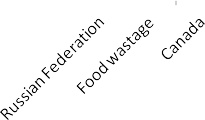 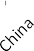 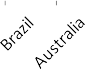 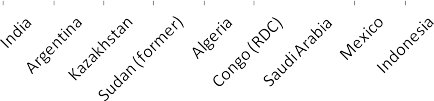 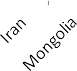 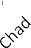 Figure 77: Top 20 of world’s largest countries vs. Food wastage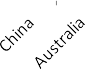 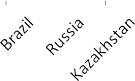 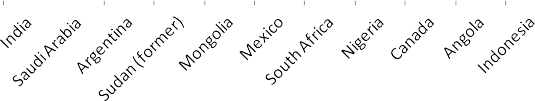 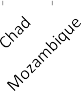 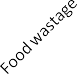 Figure 78: Top 20 of national agricultural land areas vs. Food wastageAnalyses by commodity and regionIn the two sections below, this surface of 1.4 billion hectares of land is further broken down by commodity, by region as well as by type of land (i.e. arable or non-arable land).Analysis by commodityFigure 79: Land occupation, at world level by commodityFigure 79 and Figure 80 show that the major contributors to the land occupation of food wastage are meat & milk with 78%of the total surface whereas their contribution to total food wastage is 11%40.Figure 80: Contribution of each commodity to food wastage and land occupation40 Excluding fish & seafood to allow a comparison on the same grounds.Figure 80 actually reflects the average “land intensity” of each commodity group (i.e. ha of land per tonne of product as presented in Figure 136 – Annex XIX). In practical terms, “land intensity” is the reciprocal of the yield (i.e. tonne of product per ha). Therefore, the land intensity  is inversely proportional to the yield.Below is a discussion on the land occupation/yield characteristics of the commodities in the scope of the present study. Information presented here is based on an analysis of the yield datasets from ProdStat (FAOSTAT 2012f) as well as personal communication with the FiBL team working on the SOL-m project.CropsFirstly, it should be underlined that comparing the yields of crop products must be done with caution. World average yields can be quite different from region-specific ones. Thus, a given product can have a higher yield than another one at world level but the opposite can be observed locally.The yield of a given crop varies across countries and regions. This is mainly due to differences in agricultural practices (inputs, water and land management) and agro-climatic conditions. For instance, relatively high yields of wheat are observed in Europe and the US compared to other regions. Overall, higher yields are generally observed for commodities where a large fraction of crop biomass is harvested (e.g. starchy roots, fruits or vegetables) compared to crops where a small fraction of crop biomass is harvested (e.g. cereals, oilcrops).AnimalsAs regards livestock production, land occupation assessment requires specific accountings of the agricultural surfaces occupied to produce animal feed and/or surfaces used for grazing, per tonne of animal product. The land intensity of an animal product is primarily determined by the feed conversion efficiency of the animal, the composition of the feeding ration, and the origin of the constituents of the ration.For ruminants, the feeding ration can be composed of roughages (e.g. pasture) and/or concentrates (e.g. grains, soy-meal) and other supplements. Schematically, the share of roughages and the grassland productivity will influence the non-arable land occupation intensity. Conversely, the share of concentrated feed, its constituents such as maize or soy, and the yields in the originating regions of these crops will influence the arable-land occupation intensity.Land occupation intensity of monogastric animals can also be divided in arable and non-arable land. Although monogastric animals do not feed on grass, the reason why they also have a non- arable land intensity lies in the fact that milk or components of milk (which require grassland) can be found in concentrates. This is implemented as a back loop in the SOL-m model.Figure 81: Land occupation of food wastage, at world level by commodity Arable land vs. non-arable landFigure 81 reveals that the majority of the surfaces occupied to produce lost/wasted meat & milk are non-arable land (i.e. meadows and pastures). Meat & milk occupy 95% of non-arable land, the remaining 5% coming from eggs. Moreover meat & milk also occupy about 40% of total arable land (i.e. cropland) occupied by food wastage. This is because of feed crops grown on arable land that are indirectly wasted when meat or milk is wasted. Food crops taken as a whole contribute to about 20% of total land occupied by food wastage. Wasted/lost food crops only use arable land and cover 52% of total arable land occupied by food wastage.Analysis by regionFigure 82: Land occupation, at world level by regionAs regards the roles of each region in the surfaces occupied by food wastage, Figure 82 and Figure 83 show that the major contributor is NA,WA&CA with 27% of total. In addition, it can beobserved that low-income regions account for about 2/3 of total land occupation whereas their contribution to total food wastage is about 50%.Note that these results, presented in Figure 82 in absolute terms, are further examined with a per capita analysis in section 4.4.4.Figure 83: Contribution of each region to food wastage and land occupationFigure 83 actually reflects the average “land occupation intensity” of each region (i.e. ha of land per tonne of product as presented in Figure 137 – Annex XIX). Observed variations come from the different mixes of commodities that are lost or wasted in each region (see Figure 30 and Figure 31 for commodity mixes) combined with specific shares of arable and non-arable land as shown in Figure 84. Here are some observed patterns noteworthy to mention:Land occupation intensity is much higher in NA,WA&CA than in other regions. In this region, 85% of the land occupation of food wastage is non-arable land for meat & milk, in particular for bovine, ovine and caprine animals. In this region, the non-arable land impact factor is very high. This is because the productions systems mostly rely on grassland for feeding animals. In addition, these grasslands have low yields, resulting in low livestock productivity. Consequently, large areas are required to feed animals.Europe and Ind. Asia have the lowest land occupation intensity. It can be observed that the share of non-arable land for meat & milk is still the largest contributor to land occupation but in parallel, the share of arable land for meat & milk is higher than in other regions. In these regions, the non-arable land impact factors are lower because productions systems generally rely less on grassland and because grasslands are more productive. Feeding rations includes higher shares of concentrates resulting in more arable-land occupation. In the end, this results in lower total land occupation intensity.Note that the difference between industrialized Asia and S&SE Asia is mostly due to differences in cattle production systems with higher grassland productivity and higher share of concentrates in feeding rations in Ind. Asia, resulting in higher productivity.Figure 85 and Figure 86 in next section shed more light on these aspects.Figure 84: Land occupation of food wastage, at world level by region Arable land vs. non-arable landFigure 84 shows that in NA,WA&CA, more than 90% of the land occupation is due to non-arable land. In other regions, the share of non-arable land fluctuates between 47% for Europe and 71% for NA&Oce. In all regions, meat & milk are the largest contributors to non-arable land occupation. These commodities are also key drivers of arable land occupation. Consequently, the share or arable and non-arable land in each region is mostly driven by the share between grass and concentrate in the feeding rations. Regions that have higher shares of arable land tend to have lower total land occupation intensity because it is generally related to systems that are more productive.Regional profilesIn this section, the land occupation of food wastage in each region (as shown in Figure 82) is further disaggregated by commodity groups and at the same time by type of land (i.e. arable or non-arable). For each region, a particular profile is obtained and key characteristics can be identified.Regional profiles – Commodity groups viewFigure 85: Land occupation of food wastage, by region and by commodityFigure 86: Relative land occupation of food wastage, by region and by commodityThe major features of the regional profiles of commodities presented in an absolute (Figure 85) or relative way (Figure 86) are as follows:Surfaces of non-arable land occupied to produce lost/wasted milk & meat contribute to as much as 46-85% of total land occupation of food wastage in each region.Lost/wasted milk & meat also necessitate large surfaces of arable land. Arable land used by these commodities contributes to more than 10% of total land occupation of food wastage in all regions except NA,WA&CA and S&SE Asia where production systems rely more on (low productive) grasslands.Among food crops, the largest contributors to land occupation of food wastage are cereals. Arable land used to grow uneaten cereals contribute to 4-15% of total land occupation of food wastage in each region.In spite of significant food wastage volumes, starchy roots, vegetables and legumes, are note very visible in the profiles because of their generally high yields.Per capita analysisIn this section, the land occupation related to food wastage in each region (as shown in Figure 67) is presented per capita.Figure 87: Land occupation of food wastage, by region – Per capita resultsThe average land occupation of food wastage is about 2,000 m2 per capita and per year. NA,WA&CA stands out as the region with the highest per capita footprint (more than 8,000 m² per cap. and per year). Indeed, this region relies mostly on low productive grassland for animal production and thus contributes to 27% of the global land occupation of food wastage whereas its population is only 7% of total. Sub-Saharan Africa is the region with the smallest land occupation per capita (about 1,200 m2 per cap. and per year). This region also relies on grassland for animal production but grassland productivity is relatively higher than in NA,WA&CA. Consequently, the region contributes for 13.6% of total land occupation whereas its population represent 15% of total.Note that the average land occupation of food wastage when considering food crops only (i.e. not taking into account animal products) is about 330 m2 per capita and per year (see Figure 88), a value that is close to the value reported by Kummu et al. (2012) which is 305 m2 per capita and per year.Figure 88: Land occupation of food wastage, by region – Food crops only, per capita resultsIdentification of hotspotsHotspots – Contribution to total land occupationSimilarly to the analysis performed in section 4.1.5 for food wastage volumes, the “region * commodity” pairs can be ranked according to their contributions to land occupation. Specifically for this component, a distinction is made between hotspots related to arable land occupation and hotspots related to non-arable land occupation.Figure 89 shows the ten “region * commodity” pairs with the highest contribution to arable land occupation. Meat & milk on the one hand and cereals on the other hand dominate this ranking.Figure 89: Top 10 of “region * commodity” pairs for arable land occupationFigure 90: Top 5 of “region * commodity” pairs for non-arable land occupationFigure 71 shows the five “region * commodity” pairs with the highest contribution to non-arable land occupation.Land occupation is calculated as a multiplication of a food wastage amount and an impact factor. It can be interesting to determine which part of the multiplication is the main driver of land occupation for the identified hotspots. Figure 91 and Figure 92 have been made for this purpose.Figure 91: Top 10 of “region * commodity” pairs for arable land occupation presented along with contribution to food wastage volumeFigure 92: Top 5 of “region * commodity” pairs for non-arable land occupation presented along with contribution to food wastage volumeIn the two figures above, top “region * commodity” pairs are presented along with their respective contribution to food wastage volume. From these figures, it can be deduced whether the land occupation of the hotspot is mainly due to high food wastage volumes or to high impact factors.Therefore, it can be noted that for meat & milk, the driver seems to be mostly the land occupation intensity of the commodity, be it for arable land or non-arable land. The observed variability in the impact factors of meat & milk across regions is due to differences in productionsystems (composition of the feeding ration, amount of land required to produce the constituents of the ration).For cereals, volumes do play a role in the contribution to arable land occupation but impact factors can accentuate or limit the effect of volume. For instance, cereals in S&SE Asia and Ind. Asia have the same contribution to total food wastage volumes but different contributions to arable land occupation because their impact factors are different. The main reason lies in the fact that more rice is wasted in S&SE Asia and rice yields are lower in this region than in Ind. Asia resulting in higher impact factor in S&SE Asia.Hotspots – Per capita analysisAnother way to pinpoint hotspots is to calculate per capita ratios for each of the “region * commodity” pairs. The top 10 (for total land occupation) obtained is presented in Figure 93.Animal products are visibly dominant in this ranking. Major per capita hotspots are located in NA,WA&CA which is the region with the highest total land occupation per capita (see Figure 87).Figure 93: Top 10 of “region * commodity” pairs for land occupation per capitaLand degradationBSI, BLDI and class calculated at sub-regional levelThe land degradation status, trend, and class of the surfaces occupied to grow uneaten food in each sub-region are presented in Table 8.Table 8: BSI, BLDI and class calculated at sub-regional levelLinkage with food wastage volumesThe repartition of food wastage at agricultural production phase per class of land degradation (as defined in FAO LADA 2011) is presented in the Figure 94.Figure 94: Repartition of food wastage at agricultural production phase, by class of land degradationAlmost 99% of food wastage at the agricultural production phase seems to be produced in regions where soils are experiencing, in average, a medium to strong land degradation.In addition, more than 50% of food wastage at the agricultural production phase seems to be produced in regions whose soils are, on average, currently in a low status in terms of soil degradation.HighlightsBox 21: Highlights for component 4 – Land resultsAt the world level, the total amount of food wastage in 2007 has occupied about 1.4 billion hectares of agricultural land. This represents about 28% of the world’s agricultural land area.The major contributors to the land occupation of food wastage are meat & milk with 78%of the total surface whereas their contribution to total food wastage is 11%.The majority of the surfaces occupied to produce lost/wasted meat & milk are non-arable land (i.e. meadows and pastures). Meat & milk occupy 95% of non-arable land. Moreover meat & milk also occupy about 40% of total arable land (i.e. cropland) occupied by food wastage. This is because of feed crops grown on arable land that are indirectly wasted when meat or milk is wasted. Food crops taken as a whole contribute to about 20% of total land occupied by food wastage. This land is arable land.In terms of regional distribution, the major contributor is NA,WA&CA with 27% of total. In this region, 85% of the land occupation of food wastage is non-arable land for meat & milk, in particular for bovine, ovine and caprine animals. In this region, the productions systems mostly rely on (low productive) grassland for feeding animals. Europe and Ind. Asia have the lowest  land occupation intensity. In these regions, the non-arable land impact factors are lower  because productions systems generally rely less on grassland and because grasslands are more productive. Feeding rations includes higher shares of concentrates resulting in more arable-land occupation.The average land occupation of food wastage is about 2,000 m2 per capita and per year. NA,WA&CA stands out as the region with the highest per capita footprint (more than 8,000 m² per cap. and per year) because of its production systems.In absolute terms, hotspots for arable land occupation are located in several regions due to meat & milk (e.g. Ind. Asia, LA, S&SE Asia) and cereals (e.g. S&SE Asia, Ind. Asia). Hotspots for non-arable land occupation are primarily located in NA,WA&CA and S&SE Asia.It can be noted that for meat & milk, the driver seems to be mostly the land occupation intensity of the commodity, be it for arable land or non-arable land. The observed variability in the land occupation factors of meat & milk across regions is due to differences in production systems. For cereals, volumes do play a role in the contribution to arable land occupation but yields and thus land occupation factors can accentuate or limit the effect of volume, as it is the case with rice in S&SE Asia and Ind. Asia respectively.Component 5: Biodiversity resultsRegional and sub-regional profilesMaximum area deforested by agriculture per sub-regionOur analysis indicates that forest cover exhibited a net decrease over the period from 1990 to 2010 in 11 of the 21 sub-regions (Table 9). All declines of forest cover occurred in the developing world, except for Australia. Interestingly, Western, Central and Southern Asia had net increases in forest cover, although this may simply mean that they shifted the forest clearings abroad, in other developing countries (Meyfroidt et al. 2010).Agricultural land area has been decreasing across most of the world, except in the African continent, Western Asia, South-Eastern Asia and South America. Most of these world regions appear to have expanded their agricultural areas at the expense of forests (Figure 95; Column c, Table 9). The values are the maximum area of forests that may have been cleared for agriculture. Even though there are many caveats in this estimation (see section 3.5.5), it is in line with existing findings in the literature and expert opinions. According to Gibbs et al. (2010) across the tropics, between 1980 and 2000, more than 55% of new agricultural land came at the expense of intact forests, and another 28% came from disturbed forests. As seen from Table 9, when these rates of change are used, estimates of deforestation from agriculture are all in the same order of magnitude as the maximum estimates calculated in this study (Columns c and cGibbs, Table 9). According to ONFi expert, the link between agriculture and deforestation is close to one for one in developing countries.Table 9: Mean changes in forest and agricultural covers between 1990 and 2010Figure 95: Maximum area of forest converted to agriculture from 1990 to 2010, in regions where deforestation occurred. Blue bars represent the total area deforested, red bars the total agricultural expansion, and green bars the difference between the two.Percentage of species threatened by agriculture per sub-regionFigure 97 shows that farming (including land conversion and intensification) is a major threat to biodiversity worldwide. The threats are substantially more important on average from crop production than from livestock production (70% and 33% respectively, Figure 96). While this trend is expected, as grasslands are known to be more biodiversity-friendly than more intensive forms of agricultural productions (see section 3.5.4.2), the difference is striking. For both crop production and livestock production, the threats are considerably larger in developing countries (Regions 4-7) than in developed countries (Regions 1-3), as would be expected given the current rates of agricultural expansion in the developing world. Crops are responsible for 44% of species threats in developed countries, compared to 72% in developing countries, on average. The trend is less strong for livestock production, where developed countries are responsible for 21% of the threats, compared to 34% for developing countries on average. Unsurprisingly, in the developing world; the main biodiversity impacts are located around the tropics, including Middle Africa, Central and Southern Asia. Crops are causing most threats to biodiversity in Africa (Middle, Western and Eastern) and South Asia (Southern and South Eastern Asia), where on average 80% of species are threatened by agricultural production. In contrast, livestock is an important threat mostly in South America and North Africa, where on average 55% of species are threatened by livestock farming and cattle ranching. These results are in line with the evidence from the literature (see section 3.5.4.2).Figure 96: Percentage of Red List species of Birds, Mammals and Amphibians that are threatened by crop production and livestock farming (the number of threatened species is indicated above the bars).Figure 97: Percentage of Red List species of Birds, Mammals and Amphibians that are threatened by agriculture: crop production and livestock farming (the number of threatened species is indicated above the bars).However, the different taxonomic groups show different sensitivities, in particular regarding livestock farming and ranching (see Figure 98, Figure 99, Figure 100). On average, mammals are most at threat from livestock production in Central and Western Asia, including Mongolia (58% of mammal species threatened in these regions on average; Figure 100). This could be explained by the fact that livestock ranching is still very traditional in these steppic regions, consisting mainly semi-nomadic pastoralism with low grazing intensities. The steppes still hold a variety of large mammals, including bears, camels, wild asses and predators such as wolves and snow leopards. Human-wildlife conflicts may threaten them. In the case of amphibians, the high risks from livestock farming observed in Canada, North Africa and Central Asia are artefacts of a small sample size: only a handful of amphibians were reported in the Red List in these countries, but all of  these  species  are  endangered  by  livestock  farming.  Amphibians  in  Australia  and  SouthAmerica are being endangered by livestock production more than in other countries (Figure 98), apparently as a result of habitat loss and diseases (GAA 2004). Livestock farming tends to cause greater threats to birds on average than for the other taxonomic groups (36% vs. 33%; Figure 99), largely because more bird species are at threat than the overall average in Central America (45% vs. 32%) and Southern Asia (43% vs. 24%). This may be linked to agricultural expansion, and conversion of natural forests to rangeland, especially prevalent in these two regions. Forest specialists, which are highly represented in birds (>60% of all bird species) may thus be endangered and driven to extinction. A recent study also showed that some Central American and South Asian ecoregions (Indonesia's Seram rain forests, and the moist forests of Trinidad and Tobago) were high conservation priorities for bird conservation as they experienced high rates of deforestation and have little protected areas coverage (Buchanan et al. 2011).In terms of agricultural crop production systems, regional differences can also be observed among the three taxonomic groups. For example, almost 10% more amphibian species are threatened by agriculture in Central America than the global average (Figure 98), again as a combined result of habitat loss and diseases (GAA 2004). Birds are substantially more impacted by agricultural production in Mongolia and China than the global average (95% vs. 36.5 and 82% vs. 25% of birds threatened respectively; Figure 99). This result is surprising, and deforestation alone cannot explain it, otherwise similar trends would be observed in other regions in the developing world. The main agricultural productions in China and Mongolia are rice and wheat. It is therefore possible that birds are more at threats in these regions due to the combined loss of wetland and forest habitats, since both habitats hosting a number of specialist bird species. Mammals are generally less threatened by agriculture than the other two taxonomic groups (64% of threats vs. 70% on average; Figure 100). This may be explained by the fact that a number of mammal species are able to survive in agricultural systems, or can use these habitats for feeding but find shelter in nearby more natural remnants.Figure 98: Percentage of Red List species of Amphibians that are threatened by agriculture: crop production and livestock farming (the number of threatened species is indicated above the bars).Figure 99: Percentage of Red List species of Birds that are threatened by agriculture: crop production and livestock farming (the number of threatened species is indicated above the bars).Figure 100: Percentage of Red List species of Mammals that are threatened by agriculture: crop production and livestock farming (the number of threatened species is indicated above the bars).Average change in MTI since 1950 in each world regionThe mean trophic level has been globally declining since 1950 (see Figure 101 to Figure 107). However, the decline is happening at very different rates in different seas. Forty four seas have witnessed a decline in their MTI since 1950, in most cases significant (in 40 seas). Several seas are typical examples of fishing down the foodweb (Pauly 1998). The Humboldt current is a highly productive LME which supports the world’s largest fisheries. Its MTI plummeted as soon as fisheries of anchoveta (a low trophic level species) took off in the late 1950s. Similarly, since the 1990s the MTI has been declining in the Newfoundland Labrador shelf as the cod stock began to collapse. Other seas are simply not very productive and species poor in terms of fish fauna (e.g. Kara sea). Some declines are more difficult to interpret and may be due to misreporting inthe underlying catch statistics (e.g. over-reporting of catches, by including catches outside the LME, as might be the case in the Yellow sea).Some LMEs, such as the Mediterranean sea, the Gulf of California and Mexico or the Norwegian sea show more stable trends over time. For instance in the Mediterranean sea, the MTI has increased until the mid 1980s and declined since the mid-1990s, as the expansion of offshore fisheries ceased. Substantial fishing down has occurred and demersal populations are constantly overfished (Pauly 1998), however very few stocks appear to have collapsed41.In contrast, twenty seas have seen an increase in their MTI since 1950, although this increase was significant in only 14 of these. However, increases in MTI may mask biodiversity declines. For instance, in the Agulhas current, the sharp increase in mean trophic level since the 1970s reflects the collapse of low trophic level species, the pilchard and anchovies fisheries41. In the Gulf of Thailand, poor taxonomic details on the landings data are likely biasing the statistics. Other increases may highlight a shift in resource use. For instance in the New Zealand shelf the mean trophic level of reported landings has been on the rise since the mid-1970 probably due to the development of previously under-utilised high trophic fisheries resources41. The majority of reported landings are supplied by stocks described as “fully exploited”. In the Red sea or the East Brazil Shelf the mean trophic level has increased relatively steadily in recent years. In these two LMEs, fishing occurs mainly at the subsistence or artisanal levels, although there is also commercial fishing of some species (e.g. lobster). But while in the East Brazil shelf 70% of commercially exploited stocks are over-exploited or collapsed, the fisheries of the Red Sea are still expanding and sustainability is not at stake.At a regional level, the trends are generally similar. Most regions show significant declines in average MTI since 1950. Developing regions with few seas (Regions 4, 5 and 6) show relatively stable or positive trends in MTI, probably reflecting the fact that fishing still occurs mainly for subsistence in these areas. In contrast, more developed regions with the greatest diversity of seas (Regions 1, 2 and 3) show many declining trends in MTI, reflecting the importance of commercial fisheries and their impacts on the food webs. Some of these regions (Regions 1,2 and also Region 7) also show a number of stable or increasing trends in MTI values, that may in some cases reflect the uptake of more sustainable practices, but also mask some biodiversity declines.41 http://www.lme.noaa.govFigure 101: Average change in mean trophic level since 1950 in selected LMEs of Europe (Region 1). The percent change is indicated next to the bars, blue bars represent significant changes while red bars represent non significant changes.Average change in MTI since 1950 (%) in selected seas of North America and OceaniaBaffin Bay / Davis StrNewfour Shelf,ian Shelf, -28.6InsularSo, -13.42an Shelf, -.S. Continental lf, -9.49st Australianarrier Reef, -7.75 st U.S. ContinentalShelf, -7.04tralian Shelf, -6.98 heast Australian Shelf, -3.64Hudson Bay, -3.58East Bering Sea, -2.45Northwest Australian Shelf -3.04Beaufort Sea 0.92Gulf of Mexico 1.55Chukchi Sea, 1.79California Current 3.14Gulf of Alaska, 3.79West-Central Australian Shelf,4.21Arctic Archipelago, 4.26East-Central Australian Shelf, 4.91New Zealand Shelf, 32.80-60.00	-50.00	-40.00	-30.00	-20.00	-10.00	0.00	10.00	20.00	30.00	40.00Change NS	Significant changeFigure 102: Average change in mean trophic level since 1950 in selected LMEs of North America & Oceania (Region 2). The percent change is indicated next to the bars, blue bars represent significant changes while red bars represent non significant changes.Figure 103: Average change in mean trophic level since 1950 in selected LMEs of Industrialised Asia (Region 3). The percent change is indicated next to the bars, blue bars represent significant changes while red bars represent non significant changes.Figure 104: Average change in mean trophic level since 1950 in selected LMEs of Subsaharan Africa (Region 4). The percent change is indicated next to the bars, blue bars represent significant changes while red bars represent non significant changes.Figure 105: Average change in mean trophic level since 1950 in selected LMEs of North   Africa, Western and Central Asia (Region 5). The percent change is indicated next to the bars, blue bars represent significant changes while red bars represent non significant changes.Figure 106: Average change in mean trophic level since 1950 in selected LMEs of South and Southeast Asia (Region 6). The percent change is indicated next to the bars, blue bars represent significant changes while red bars represent non significant changes.Figure 107: Average change in mean trophic level since 1950 in selected LMEs of Latin America (Region 7). The percent change is indicated next to the bars, blue bars represent significant changes while red bars represent non significant changes.HighlightsComponent 6: Economic assessment resultsThis section presents the FWF model results of the economic assessment of food wastage.Results overviewAt world level, the economic cost – based on the 2009 producer prices – of the total amount of food wastage in 2007 is about 750 billion USD. In order to illustrate the order of magnitude of this amount, the blue water footprint of food wastage can be compared to the GDP of most developed countries (Figure 108).Figure 108: Top 20 of countries GDP vs. Food wastage (Source UNStats 2012)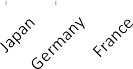 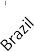 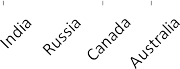 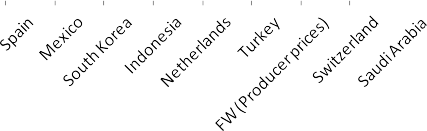 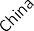 Analyses by commodity and regionIn the two following sections, this cost of 750 billion USD is further broken down by commodity and region.Analysis by commodityFigure 109: Economic cost of food wastage, at world level by commodityFigure 109 and Figure 110 show that the major contributors to the economic cost of food wastage are vegetables (23% of total cost), meat (21%), fruits (19%), and cereals (18%).As regards meat, this contribution to the total cost of food wastage is visibly driven by a high producer cost per kg of meat. Indeed meat accounts for about 4 %42 of total food wastage but for about 20% of total economic costs of this wastage. For cereals on the other hand, the contribution to total cost is mostly driven by high food wastage volumes. For fruits and vegetables, prices and volumes have a balanced contribution but it appears that average producer prices are higher for fruits.Figure 110: Contribution of each commodity to food wastage and economic cost42 Excluding fish & seafood to allow a comparison on the same groundsAnalysis by regionFigure 111: Economic cost of food wastage, at world level by regionThe overall pattern presented in Figure 111, is quite similar to Figure 28. In other words, food wastage volumes and economic cost have relatively comparable profiles, in terms of regional distribution (as shown in Figure 112). Figure 112 shows that the major contributors are industrialized Asia (31% of total) and South and Southeast Asia (18%), two regions that are also the largest contributors to food wastage volumes.Figure 112: Contribution of each region to food wastage and economic costFurther details can be seen in Figure 113 and Figure 114 in next section.Regional profilesIn this section, the economic cost of food wastage in each region (as shown in Figure 111) is further disaggregated by commodity groups. For each region, a particular profile is obtained.Regional profiles – Commodity groups viewFigure 113: Economic cost of food wastage, by region and by commodityFigure 114: Relative economic cost of food wastage, by region and by commodityHighlightsBox 22: Highlights for component 6 – Economic assessment resultsCross analysis of all environmental componentsTable 10 presents a cross analysis of all quantifiable environmental components. All the region*commodity pairs that appeared in the top 10 for carbon, blue water or land occupation (arable or non-arable) are presented hereafter with their contribution to total food wastage.Table 10: Cross analysis of all environmental components – “Region * Commodity” pairsFirstly, it can be noted that the wastage of cereals in Asia is a first level environmental hotspot because of its major impacts on carbon, blue water, and arable land. Secondly, meat & milk have noticeable impacts for land occupation (especially for non-arable land in low-income regions) and for carbon (especially in high-income regions). Thirdly, fruits and vegetables are hotspots in terms of blue water footprint; and in some regions, vegetables can contribute significantly to carbon footprint.For further analysis, the results presented in Table 10 have been organised by commodity in Table 12 and by region in Table 11.Table 11: Cross analysis of all environmental components – RegionsTable 12: Cross analysis of all environmental components – CommoditiesWastage of cereals in Ind. Asia and S&SE Asia is a major contributor to impacts on carbon, blue water and arable land components. The main contributing crops to such impacts are rice and wheat. Note that for the carbon footprint rice dominates. Rice is a CH4-emitting crop because of the decomposition of organic matter in flooded paddy fields and thus has higher impact factors compared to other cereals. This mostly explains why wastage of cereals is carbon-intensive in Asia. Regarding land occupation and water footprint, the respective roles of wheat and rice are more balanced. Note that for the water footprint two sub-regions stand out: in S&SE Asia the water footprint of cereals primarily comes from the sub-region Southern Asia (because of India) and In Ind. Asia, it is because of China.It can be seen that in terms of volume, cereals wastage is quite similar in Ind. Asia and S&SE Asia whereas some differences can be observed in the magnitude of the impacts. Indeed, the overall carbon footprint of cereals is higher in Ind. Asia. A key reason for this is that more cereals are wasted at the consumption phase than in S&SE Asia. Conversely, impacts tend to be lower for the water footprint and land occupation in Ind. Asia. In this case, it results from the fact that rice and wheat yields are higher on average in Ind. Asia, leading to less land occupied for the same production. Impacts factors for blue water are smaller in Ind. Asia (particularly in China) compared to impact factors in Southern Asia which is the sub-region responsible for most of the water impacts of the region S&SE Asia.Even though the amounts of wasted/lost meat & milk remain relatively limited in all regions, wastage of this commodity has noticeable impacts because of its high land occupation and carbon intensity compared to crops. Meat is a carbon hotspot in high-income regions and Latin America. All these regions are in the top 10 of “region * commodity” pairs for carbon footprint because of meat. This is mostly because in absolute terms more meat is produced, consumed and wasted (in particular at consumption phase) in high-income regions and LA (80% of meat wastage for these regions) compared to other low-income regions, which do not appear in the top 10. As regards land occupation, the observed variability across regions for the contribution of arable or non-arable land is due to differences in production systems (composition of feeding rations, amount of land required to produce the constituents of the ration).Wastage of fruits appears as a blue water footprint hotspot in Asia, LA and Europe. This seems to be more linked to food wastage volumes than to the blue water intensity of the commodity. Note that this commodity includes a wide range of products. Due to data format constraints, the "fruits, other" sub-commodity cannot be further broken down to identify key crops.In Ind. Asia, Europe and S&SE Asia, vegetables can be considered as a second level contributor to the carbon footprint of food wastage. Note that overall the carbon footprint of this commodity is mostly driven by volumes rather than impact factors (75% of total vegetable wastage occur in these regions). Nevertheless, some differences in terms of carbon intensity can be noticed between regions. For instance, it is likely that the carbon intensity of vegetables wastage is higher in Europe due to the fact that a higher share of vegetables are grown in heated greenhouses. Note that some assumptions had to be made on these aspects and comparisons between regions should be made carefully.Finally, it can be mentioned that starchy roots, although experiencing high volumes of wastage in SSA, Europe and Ind. Asia, is never appearing in impacts top 10. This commodity actually has low carbon, water and land intensity mostly because yields are high thus limiting the impacts per kg.Link with biodiversityAs regards biodiversity, major impacts (current & future) are situated in the tropics. This zone of the world is a global biodiversity hotspot currently undergoing the most rapid agricultural expansion in recent years, and probably in years to come. The region*commodity pairs with greatest (current & future) impacts on biodiversity are, according to Gibbs et al. (2010):Central Africa * Crops (cassava, oil palm, rice, sugar cane)Throughout Africa, ca. 60% of new agricultural land came from intact forests, in particular in Central Africa, in the Congo basin (a biodiversity hotspot). The combined effect of increasing population densities (leading to the creation of roads and the fragmentation of habitats) and the extent of land with cultivation potential means that Congolian forests are under continued threat from deforestation (Phalan et al. 2013)Central & South America * MeatThe greatest expansion of agricultural land in Latin America occurred for cattle pastures, which increased by ca. 42 million ha. Biodiversity will continue to decline in these rangeland ecosystems because of a combination of factors, including cropland expansion, habitat fragmentation and livestock grazing.Amazon basin * CropsThis area is already the stage of a rapid and extensive deforestation. Given that legal protection for forests on private lands is likely to change in Brazil, further deforestation can be expected. Analyses suggest there is still land with good cultivation potential around the fringes of the Amazon Basin. Sugarcane and soybeans are responsible for the majority of changes in South America (e.g. soy is the main crop responsible for deforestation in the Mato Grosso hotspot). Cassava, rice, maize are the other important crops. Forest conversion dominated in dense humid regions but shrubland (e.g. cerrado) became increasingly important.Southern Asia * CropsSouthern Asia depended mostly on disturbed forests for new land (ca 60%), whereas South East Asia relied on intact forests for nearly 60% of new agricultural land.Eastern Africa * CropsThere are still small areas with high cultivation potential in the savannah woodlands of East Africa.Chapter 5.Levers for food wastage volumes/impacts reductionFood waste arises at all stages of the food supply chain for a variety of reasons that are very much dependent on the local conditions of each country. At global level however, a pattern is visible: in high-income regions, volumes of wasted/lost food are higher in downstream phases of the food chain, whereas in low-income regions the opposite trend is observed (see Figure 34 and Figure 35). In the developing world, there are indeed significant post-harvest losses in the early stages of the supply chain mostly because of the lack of storage and distribution infrastructures. In the most affluent societies, consumer behaviour plays a key role in the huge amount of food wasted at the end of the chain.It should be stressed that this low-income/high-income distinction is not perfectly suited for rapidly developing countries such as BRICs and other emerging economies. In such regions, the difference lies in urban or rural settings. In fact, recent evidence suggests that consumer waste is increasing in the cities of China and Brazil, and in similar urban areas in Southeast Asia (RSIS Centre for Non-Traditional Security Studies 2013; Parfitt 2011). This trend comes along with major environmental and social implications and there is a high risk that these countries may be, in their transitional stage, even more wasteful than developed countries.Most of the factors affecting food wastage relate to infrastructure, economic activity, level of education, rather than purely agronomic issues. In this context, it appears that identifying adequate levers for the reduction of food wastage requires a deep understanding of the linkage between pattern and scale of wastage and economic development stage. Therefore, in this chapter, causes of food wastage are presented in a first section for three broad categories of countries (adapted from IME 2013 and Parfitt 2011): developing countries, high-income countries and emerging countries. Secondly, potential levers for the reduction of food wastage volumes – and subsequently impacts – are presented and discussed in a final section.Causes of food wastageDeveloping countriesThis group consists of developing countries that are beginning to industrialise. Such countries generally exhibit strong demographic growth and are characterised by a predominantly young age profile, such as in Africa. Major causes of food wastage in these countries are presented hereafter for each phase of the food supply chain.Agricultural productionFood losses occurring during agricultural production are mostly related to climatic and environmental factors, the spread of disease, and the presence of parasites. The magnitude of these factors is variable depending on the products considered and agro-climatic conditions encountered in a given region (BCFN 2012).It must be underlined that, all other things being equal, discrepancies in agronomic practices for preparing the soil, seeding, cultivation, and harvest can result in completely different yields. Thisis  the  reason  for  the  significant  gap  in  loss  percentages  that  exist  at  this  phase  between developing and developed countries. More specifically, the key causes of food losses are:Small-scale and labour-intensive agriculture often leading to inefficiencies:In developing countries, farmers often have limited technical, financial, and managerial resources. Therefore, most agricultural operations, including harvesting, are carried out manually. Generally, this is a slow process and frequently poor weather conditions or attacks by pests of all types reduce the quality or quantity of crop harvested, or may even destroy it entirely (IME 2013).Manual harvesting methods often involve the repeated handling of crops as they pass along poorly engineered transport infrastructure from field to farmyard, thus increasing the risk of damaging the product. This is typically the case of picked produce such as fruit and vegetables, which can be piled up in the field then loaded by hand into vehicles to be transported to the farmyard. Throughout the process, fruits and vegetables are often bruised or damaged. This generates loss or reduction in the shelf life of products (IME 2013).When it comes to animal production, a key issue in most of low-income countries is the mortality rate of animals during breeding. For instance, in rural meat production systems lack of feed or lack of pasture because of drought can lead to significant mortality. Calf mortality rates of almost 20% have been reported during the first year of age in Mali and Pakistan (Wymann et al. 2006; Z. U. Khan et al. 2007).Premature harvests due to urgent need for food or income:In developing countries, poor farmers sometimes cannot wait for the crop to ripe because of a strong lack of food or revenue. This premature harvesting leads to a loss in terms of nutritional and economic value (FAO 2012c). Production may even  be totally wasted if it is not suitable for consumption.Postharvest handling and storageA significant part of food wastage in developing countries occurs during postharvest handling and storage (FAO 2011a). Again, at this phase significant differences emerge between developed and developing countries. Many less-developed nations are located in warm and humid regions of the world; this complicates the handling of fresh food products without spoilage. Obviously, the lack of financial and technical resources also affects how products are managed at this phase. Key reasons for food losses at this phase are:Poor storage facilities:Lack of proper storage facilities is a major cause of postharvest losses (FAO 2011a). In general terms, the vast majority of foodstuffs can be regarded as perishables. Ensuring adequate conditions for storing food generally requires well-controlled temperature, humidity, and oxygen level. If such conditions are not met, food is prone to deterioration by bacteria, fungi, and insects. In addition, rodents infestation can also be a critical issue (Rajendran 2002).Even though cereals such as wheat and maize can be stored for several years, they can deteriorate rapidly if they are not stored properly. For example, Ghana experienced in 2008 a 50% loss rate of stored maize from a total production of one million tonnes that year (WABS Consulting Ltd. 2008). In Pakistan, wheat losses amount to about 16% of production since inadequate storage infrastructure leads to widespread rodent infestation problems (IME 2013). A study conducted on maize storage in Zambia found that among surveyed farmers, almost all storage facilities were in a poor state, conducive to insect infestation and fungal contamination (Kankolongo et al. 2009).Root vegetables and tubers can be stored for several months under good conditions but in sub-Saharan Africa, as much as 79% of a stored tuber crop can be lost. Indeed, African farmers often have no dedicated storage facilities and instead traditionally keep potatoes on earthen floors in their mud and thatched huts. There the potatoes can be exposed to sunlight, which can lead to significant losses due to greening and sprouting, especially when doors are regularly opened and closed during the day (T. Stuart 2011).Soft fruit, leaf vegetables, fish, meat and dairy products are true perishables due to high nutrient and water content and can be stored only under closely controlled conditions. Fresh fish caught and sold in developing countries sometimes rot in the sun due to lack of infrastructure enabling quick transportation to markets or cooling facilities keeping newly caught fish fresh until sale (T. Stuart 2009). Regarding fruits, controlled atmosphere systems as well as temperature and humidity management are required to extend storage life (Thompson 2010). Storage facilities for fruit and vegetables indeed require engineered infrastructures of higher standard than grain crops. Developing countries, where post harvest losses of fruit and vegetables can range between 35–50% annually, lack such infrastructure (IME 2013).Inadequate transportation systems:Agricultural products, especially horticultural crops are often fragile and need to be transported in an adequate way to reach markets, wholesalers, and retail stores undamaged.In developing countries, loss during transportation may come from the lack of proper transportation vehicles, poorly maintained roads, and absence of efficient logistical management that would allow proper conservation during transport. This often results in considerable postharvest losses of e.g. fresh fruit and vegetables due to mechanical damages during transportation (Rolle 2006).ProcessingAlthough processing activities may reduce food waste by extending the shelf life of food products through for example drying, fermentation and conservation, the necessary fresh food processing units are simply non-existent in many developing countries (M. M. Jowkar et al. 2005). In fact, in large parts of the developing world fresh fruit, vegetables, meat and fish are often sold at open markets through very short supply chains. Thus, primary food commodities are seldom processed or packaged (FAO 2011a).Furthermore, when products are actually processed, the technology employed can be inadequate. Wastage derives mostly from technical malfunctions and inefficiencies in productive processes, leading to the rejection of wide batches of product. This may occurs to a greater extent in developing countries(BCFN 2012).DistributionIn developing countries, waste can be attributed to the characteristics of the wholesale and retail markets, which are often small, overcrowded, with poor hygiene, and ineffectual refrigeration and storage equipment (Kader 2005).An illustrative example is the main produce market of Colombo (Sri Lanka) where the Municipal Council discards some 11 tonnes of fruit and vegetables every day while thousands cannot afford to buy enough fresh food for a proper diet (Institute of Post Harvest Technology 2002).ConsumptionCompared to consumers in developed countries, consumers in developing countries waste less food (FAO 2011a). In low-income countries the share of food in the household budget is close to 50% in average (Muhammad et al. 2011). Obviously, limited income puts a lot of  strain  on families and individuals, making it unaffordable to waste food. Another aspect is that consumers in developing countries generally have a “buy today, eat today” food culture (Parfitt et al. 2010). They buy smaller amounts of fresh food products at the time, most likely reasons for this being limited purchasing power and no refrigeration appliances at home.High-income countriesThis category encompasses fully developed, mature, industrial and post-industrial societies, such as those in North America, Europe and Industrialized Asia, characterised by stable or declining populations that are increasing in age.Agricultural productionWhile agricultural technologies and practices enable efficient food production in high-income countries, significant food loss and waste do however also occur early in the food supply chain for a variety of reasons.Low market prices:Fluctuations in commodity prices can have a significant impact on wastage during the agricultural phase. This may indeed be considered as waste rather than loss in situations where low market prices for crops mean that the cost of harvesting them is higher than their sale value. This results in crops being left in the field. This problem worsens in years of high supply and thus low market value (Milepost 2012).Another factor that can make harvesting unprofitable is the cost of refrigeration and storage. Keeping products in good condition before delivery to consumer in years of low crop market value becomes less evident, also decreasing the incentive to deliver goods to redistribution channels such as foodbanks, which present their own logistical challenges (Milepost 2012).Over-production:The difficulty in anticipating demand is such that it is common to grow  a surplus rather than risk not being able to fulfil orders, and thus potentially lose clients (FAO 2011a). In agreements between producers and large-scale purchasers of the retail sector, penalties can be imposed for failure to deliver agreed quantities of fresh fruit and vegetables during the year (IME 2013). Planting and growing more than is expected to be sold thus provides a buffer for farmers, in which waste is expected and built into costs. This can also help mitigate weather conditions, which can strongly impact annual yields because of e.g. timing of harvest being not optimal (Smil 2004).Postharvest handling and storageLosses during postharvest activities are largely dependent on available technique, making them rather small in medium and high income countries (FAO 2011a).Another issue encountered in developed countries relates to contracts with purchasers (mainly retailers) that enable orders to be cancelled without adequate warning, either based on changes in retailer stock needs or because aesthetic standards such as the colour or size are not met for fruits and vegetables for example, leading to waste of stored products.ProcessingFood waste is widely considered to be minimised in this sector, centring  on  technical malfunctions leading to product or packaging damage, or on by-products of products such as meat trimmings, for which no other purpose has been sought. However, less publicly available research has been conducted on this sector and thus quantities and causes are comparatively less well known. Nevertheless, problems at processing level that affect product safety can lead to whole batches of product being discarded as a security precaution, and impacts can be voluminous. The dioxin scandal in Germany in 2011 attests to the widespread food waste impact across nations when a safety alert is instigated, as does the foot-and-mouth disease crisis in the UK in 2001.DistributionWaste at the distribution level can be explained through the following reasons. Stock management:Stock management is a key issue affecting food waste in  this  sector. Difficulties anticipating demand can lead to a shift of surplus stock to suppliers, or to customers through discounting. An inacceptance of empty shelves for fear that customers may patronise a competitor next time is often cited, although evidence for this fear is lacking.Quality standards:Quality standards impact both how retailers manage orders  with  their suppliers and how they manage stock within stores, where standards of perfection and freshness may be higher than necessary.Limited redistribution of food:Food waste linked to the distribution sector can be mitigated through redistribution of unsalable foodstuffs to foodbanks and other agents. While retailers communicate on this redistribution, it often represents a very small fraction of their waste and significant improvements are possible here. Retailers resistance to gleaners who collect discarded food results in the often literal locking of food in trash bins (or its voluntary destruction) where people are actively seeking to eat it.A significant barrier to food redistribution is the issue of the donor’s liability in the event of food poisoning. In various countries, measures such as the Good Samaritan Food Donation Act in the US have been implemented to circumvent this issue.ConsumptionCauses of food waste among consumers, whether in the home or in the food service sector, are particularly diverse:Labelling issues are frequently cited, “display until” dates used by supermarkets being a high profile source of confusion that is easily remedied. Best before dates continue to be considered interchangeably with “use by” dates by consumers, the difference of focus on quality and safety being poorly understood (BIO IS 2010; IME 2013; BCFN 2012).Storage can also contribute, notably as regards fresh produce that are particularly temperature sensitive (refrigerators sometimes being too cold as well as too warm for specific vegetables).Packaging impacts the longevity of food products in the household, and inadequate or inappropriate packaging can exacerbate food waste, particularly its role in maintaining freshness. A limited range of portion sizes can also be a factor, as increasing numbers of single person households are not able to finish products in time after opening large packages.Planning is also a factor, as modern lifestyles reduce the predictability of mealtimes, and as farmers oversupply in the field, households overbuy food for their kitchens, so that food never runs out even if they find themselves eating at home more than expected.Along with a lack of awareness of the impacts of food waste both on the environment and on global food prices and hunger, a prevalence of the attitude that food is cheap and therefore waste unimportant contributes to the problem. The frequently cited dictum that “I don’t waste food” is also an issue: consumers must be aware of the waste they generate before they are motivated to change their habits and attitudes.In the food service sector, portion size is a leading cause of food waste. Flexible portion sizes allow customers of varying appetites to clean their plates.Emerging countriesThis group refers to the rapidly developing BRIC43 countries as well as other emerging economies, located for instance in Southeast Asia (e.g. Indonesia, Philippines, Vietnam). The BRIC countries contain 40% of the world’s population and have undergone rapid economic growth in recent years.In the case of emerging countries, the usual distinction between developed countries with wastage in downstream phases of the FSC and low-income countries with wastage in upstream phases is less relevant. It overlooks worldwide trends of growing urbanisation and rising living standard that have lead to  rapid transformation of FSCs with important implications on the amount of food losses and waste (T. Reardon et al. 2005).The increasing urbanization in developing countries has resulted in the progressive lengthening of the agribusiness supply chain in order to satisfy the food requirements of the urban population. Food is transported longer distances between the place of production and that of final consumption. Agricultural production is often perishable and needs to be transported in an adequate way to reach markets, wholesalers and retail stores undamaged. The lack of proper infrastructure and transportation vehicles therefore often results in considerable postharvest losses of e.g. fresh fruit and vegetables due to mechanical damages during transportation (Rolle 2006). There is a need to improve transportation, storage, and sale infrastructure to avoid additional losses.A second factor is the rapidly changing diets of those living in emerging countries, which is associated with an increase in available income. This phenomenon presents a particular food wastage challenge in BRICs where consumers are increasingly eating more perishable products such as meat, fish, fruits and vegetables instead of starchy diets.As a reflection of this, supermarkets have expanded in many emerging countries to provide for these diversified diets demanded by growing urban populations. In addition, the need for higher quality products and safety standards for consumers in these markets, and the increase in the variety of food products sold, may well impact the level of waste generated.Within this context, as the economies and food supply chains of emerging countries develop and evolve to meet the changing dietary needs of an increasingly urbanised population, there is a high risk that emerging countries will encounter the same food waste problems as currently experienced by high-income countries. It is also possible that their food supply chains will be even more wasteful during this transitional stage, due to poor infrastructure and management. Therefore, a specific challenge for emerging countries is to learn from the mistakes of the developed countries and avoid shifting from one wasteful pattern to another.43 Brazil, Russia, India, ChinaLevers for volumes/impacts reduction44International organisations (FAO, UNEP)Awareness is a key element. In addressing the agricultural phase of wastage for example, it is important to educate consumers about the impact that purchasing only perfect produce may have on the price of produce for farmers and on the wastage of produce that does not meet perceived quality standards.Policy-makersIt has been shown that in developing countries, even relatively modest technical improvements can reduce crop losses significantly (Parfitt et al. 2010). Governments could be involved in the funding of such projects. Governments can also initiate educational activities with the help of research centres and NGOs such as for example, spreading information to farmers on efficient harvesting and crop protection techniques.Having well-established and maintained infrastructure in the form of e.g. roads and railways is essential to prevent deterioration of fragile food products. Countrywide measures to improve the transportation infrastructure are required in many parts of developing countries, such as wider roads, upgraded surfaces and introduction of one-way traffic. Improved handling during on and off loading to reduce waiting times is also needed as well as national programs to develop cold chain systems. These measures would make transportation of fresh food products less damaging and time intensive.In developed countries, national governments can provide incentives for redistribution to farmers, food manufacturers, retailers and the food service sector. For example, in California, a 10% tax credit for farmers on food donations is available. Reducing barriers to redistribution is also critical, for example by protecting food donors and foodbanks from civil and criminal liability for food donated in good faith. Bans or increased levies on bio-waste sent to landfill, as implemented in the Republic of Ireland, can also be an effective policy measure, by making it more expensive to businesses to send food waste to landfill and thus making more efficient management options more financially sound.In the distribution chain, policy-makers can incentivize more reliable sales forecasting, and thus reduce the need to perennially oversupply, by providing guidance or regulation on purchasing contracts between supply chain actors. Quality standards for example, that can lead to the wastage of important tonnages of produce due to its size, shape, colour or other aesthetic attributes, may be reviewed and revised, perhaps using evidence that consumers are willing to purchase imperfect products. Clauses that give purchasers wide freedoms to refuse stock, whether based on quality standards or changes in their own needs, may need additional oversight by policymakers if significant wastage at the beginning of the supply chain in developed countries is to be addressed effectively.Policymakers can also facilitate the transfer of otherwise wasted food to livestock feed, reducing legal barriers or providing incentives depending on the national context. Apples packed for shipping but unsold for example are much better off being fed to pigs than being sent to landfill:44 For more detailed guidance, see FAO, 2013. Toolkit: Reducing the Food Wastage Footprint.generating a combination of benefits including reduced landfill GHG emissions and increased availability of agricultural land for human crops if less is needed for animal feed.Manufacturers and distributionThere is much room for innovation in using food that would otherwise be discarded in novel ways. An example may be a social enterprise producing apple juice from apples that would have been wasted at the major Rungis food market in Paris, but the possibilities and applications in the manufacturing, distribution and retail sector are limitless.Packaging innovation is a promising avenue in reducing food waste. In developed countries manifold possibilities such as resealable packaging, packs easy to empty completely or a higher variety of portion sizes, could help to reduce food wastage at consumption phase. In developing countries, food is seldom packaged. More packaging during storage and transportation could reduce food waste throughout the food supply chain through better preservation of fresh food from dust and microbial contamination and thus extended shelf life.Detailed storage instructions in order to help customers prolong the lifetime of products are also helpful, particularly for fruits and vegetables. Where these do not have packaging, in-store information can be helpful. Retailers can also contribute by removing “sell-by” dates from products, replacing these with codes that are incomprehensible to consumers. The avoidance of “buy one get one free” schemes, that can encourage customers to buy more than they need, is also helpful. Alternatives include for example Tesco’s “Buy One Get One Free LATER” initiative.Retailers also have an important potential role in customer education and awareness raising. Such actions may focus on for example how to use leftovers from given products or ingredients, or how produce, like people, are not identical and thus encouraging the acceptance of natural variation.In the food service sector, the provision of flexible portion sizes is a major lever for waste prevention, be it by offering two serving sizes as does TGI Friday’s or by providing self-service options where customers can adjust their portion to their appetite. A review of the way in which the food service sector handles portion sizes could be helpful, to consider the trade-off between smaller sizes and possible lower profits, and to suggest innovations in the delivery of flexible portions. Even mentioning the degree of one’s appetite when ordering, as customers might mention allergies, could be a useful development if it were accompanied by awareness raising and social acceptance.Chapter 6.	Limitations of this study and potential improvement areasThis section provides a view on the main limitations of the study and related improvement areas.Definition of food wasteThe present study builds on the definition of food loss, food waste and food wastage from FAO’s previous work (FAO 2011a; FAO 2012a). However, it must be underlined that to date, there is no single definition of “food waste” (in a broad sense), whether as an institutional definition or one in specialised scientific literature. For instance, Parfitt et al. (2010) mentions three definitions of food waste. FAO also points out contradictory approaches on what is considered waste or not (FAO 2012a), leading to data inconsistencies when comparing estimates of the proportion of food that is wasted. Aspects considered by experts and institutions when framing the concept include the stage of the food chain at which waste occurs, the part of the waste that is edible or non-edible, and whether the food was intended for humans in the first place (FAO 2011a; WRAP 2009; Parfitt et al. 2010; UNEP 2009).There is a clear need for a harmonisation of the concept, which would enable more comparability of national data and between studies quantifying food waste estimates. Note that work is underway within the EU FUSIONS45 project to determine a definition for food loss and waste, which will be validated with stakeholders in 2013. Consensus between the FAO, FUSIONS, the European Commission and other governments globally is important in advancing on the quantification and progressive reduction of food waste.Linked to the issue of food waste definition is the specific case of fish discards. Discards is the proportion of fish that is returned to the sea during commercial fishing. In this perspective, there are currently some debates on how to define and quantify fish waste.Food wastage percentagesQuantifications of food wastage volumes are made in the present study by applying waste percentages to FBS data. Wastage percentages are stemming from FAO (2011) study. These percentages of food lost and wasted have been gathered based on a thorough literature search. In addition, a number of assumptions had to be made by the authors for remaining data gaps, most notably for low-income regions.Food wastage percentages are coming from a literature review of reports, web sites, and scientific articles since to date there is no database consolidating worldwide statistics on food loss and waste and that would provide harmonized datasets for analysis like in FAOSTAT for instance. The prerequisite for developing such a global tool is to have harmonised definitions of the major concepts linked to food waste.45 www.eu-fusions.orgCommodity in the scope of the studyThe study and encompass a range of products that is identical to FAO (2011). Commodity groups are built from available FBS. It must be kept in mind that beverages (e.g. beer, wine) and animal fats (e.g. butter) are not included in the scope of the study thus tending to underestimate food wastage volumes and impacts. Integrating this product could be an option for future work.Quantifications of environmental impacts Scope of the quantificationDue to a lack of data or other methodological constraints, some assumptions had to be made in the FWF model. In some cases, certain aspects of the environmental footprint could not be taken into account (e.g. land occupation and water footprint relating to non-agricultural phases). These limitations are discussed in dedicated boxes throughout the report and a recalled below. All these aspects offer room for improvement.In further research, priority should be given to the integration of land use change in the carbon footprint accounting.Land occupationLand occupation factors used in this study were provided by the FiBL team working on the SOL- m project (FAO 2012b). SOL-m is an ongoing project and the factors provided here are preliminary figures. FiBL indicated that values should be refined during the year 2013, particularly with respect to chicken and other poultry activities. In particular, herd structure models for chickens and improved assumptions on feeding rations will be incorporated. Furthermore, an improved integration of TRADESTAT data should be made. Given the importance of animal products in the land occupation of food wastage, using these new values in future research might substantially modify the land occupations results.Land occupation of crops wastage was calculated based on commodity yields in each region. It should be noted that the intrinsic production potential of land vary across the world with some regions having more favourable agroclimatic conditions and thus higher yields. It could be relevant in future work to integrate this land productivity dimension as an additional factor (complementary to yields and food wastage volumes) explaining the land occupation of food wastage.Consequential analysisIt must be stressed that for all the quantifiable components assessed in this project (carbon, land, water), calculated impacts (in terms of GHG emissions, areas of land and blue water consumption) are actually the impacts attributable to a portion of global production and/or consumption equivalent to the volumes of waste and losses estimated to occur. This overview, thanks to its global scope and the variety of environment topic it addresses, gives for the first time a wide overview of the order of magnitude of the environmental footprint of food wastage. However, impacts quantified here cannot be directly seen as the impacts that would be avoided if the current global waste and losses were to be eradicated.Indeed, the estimation of these avoided impacts would require a consequential analysis. Such approach would have to take into account the impacts of a reduction in food waste and losses onfood prices and the resultant changes in the quantity and geographic location of food production and consumption, and in land management, land use and land cover.Analysis of the variability of the resultsA complementary analysis has been carried out to assess the potential range of variation of the carbon footprint of food wastage. This analysis was performed by selecting within each (sub)commodity the highest and lowest impact factor of the model. Assuming that the discrepancies between impact factors were mostly due to change in agricultural practices, this analysis gave a vision of the potential lower and upper bounds of the carbon footprint of food wastage. It was considered not relevant to make a similar analysis for water and land impact factors which are assumed to be much more related to climatic conditions of the (sub) region.Overall, the sources of uncertainty are manifold in this study since each input of the FWF model has an attached uncertainty. Integrating an uncertainty calculation module in the model would be a valuable option to be support analyses of the outcomes of the model.BiodiversityThe biodiversity impacts of food wastage have only been estimated semi-quantitatively, by identifying the regions where food production is likely to have the greatest impacts on biodiversity. Further research would be needed to clarify the biodiversity impacts of food throughout the supply chain, including trade issues. This could be achieved through advances towards the inclusion of biodiversity impacts in LCAs or multi-regional input-output approaches. In the short-term, a systematic assessment could be performed to identify which crops pose the greatest threats to biodiversity. This could then be used as a basis for calculating biodiversity impacts due to food production using MSA in different types of agricultural systems and world regions. The impacts estimated for marine ecosystems are preliminary, as the available global dataset used is somewhat superseded. Generally, the biodiversity module requires substantial improvements.Economic assessmentThe economic cost (based on producer prices) calculated for food wastage can be compared to the economic value of the food production obtained by crossing FBS data and PriceSTAT data. It appears that the economic cost of food wastage represent about 28% of the total economic value. However, it cannot be considered that if wastage was avoided this cost would be saved, since less food wastage would change market conditions and thus prices. Using consequential approaches (as mentioned previously) would help in that respect.The economic component of this study is clearly a first step that would need further research to quantify the costs along the FSC. In addition, environmental cost of lost resources because of food wastage should be taken into account in future work. Food wastage generates pressure on scarce natural resources; this may lead to increasing costs of resources. For instance, the blue water being wasted in a given year might not have the same economic, social and/or environmental cost in future years.Phase 2 of the Food Wastage Footprint project will address these gaps.ReferencesADEME. 2012. Documentation Base Carbone - Section “déchets”. Available at:  http://www.basecarbone.fr/Aldaya, M.M., Allan, J.A. & Hoekstra, A.Y. 2010. Strategic Importance of Green Water in International Crop Trade. Ecological Economics, 69(4), pp.887–894Alexandratos, N. & Bruinsma, J. 2012. World Agriculture Towards 2030/2050: the 2012 Revision.ESA Working paper N°.12-03 FAO, RomeAlkemade, R., Reid, R.S., van den Berg, M., de Leeuw, J & Jeuken, M. 2012. Assessing the Impacts of Livestock Production on Biodiversity in Rangeland Ecosystems. Proceedings of the National Academy of Sciences of the United States of AmericaAlverson, D.L, Freeberg, M.H., Murawski, S.A. & Pope, J.G. 1994. A Global Assessment of Fisheries By-catch and Discards. FAO Fisheries Technical Paper No. 339, Rome, p.233Andrade de Sá, S., Palmer, C.E. & Di Falco, S. 2012. Dynamics of Indirect Land-Use Change: Empirical Evidence from Brazil. Centre for Climate Change Economics and policy, Working Paper No. 86. Grantham Research Institute on Climate Change and the Environment, Working Paper No. 74. CER-ETH Economics Working Paper SeriesAngelsen, A. & Kaimowitz, D.  1999. Rethinking the Causes of Deforestation: Lessons from Economic Models. World Bank Res. Obs. 14(1), pp.73–98Bahor, B., Van Brunt, M., Stovall, J. & Blue, K. 2009. Integrated Waste Management as a Climate Change Stabilization Wedge. Waste Manag. Res., 27(9), pp.839–49Barilla Center for Food & Nutrition (BCFN), 2012. Food waste: causes, impacts and proposals, available at http://www.barillacfn.com/en/position-paper/pp-spreco-alimentare-cause/Barreto, P., Souza Jr., C., Noguerón, R., Anderson, A. & Salomão, R. 2006. Human pressure in the Brazilian Amazon forests. IMAZON, Global Forest Watch and World Resources InstituteBayramoglu, Z., Gundogmus, E. & Tatlidil, F.F. 2010. The impact of EurepGAP requirements on farm income from greenhouse tomatoes in Turkey. Afr. J. Agric. Res, 5(5), pp.348–355Bertzky, M., Kapos, V. & Scharlemann, J.P.W. 2011. Indirect Land Use Change from Biofuel Production: Implications for Biodiversity, JNCC Report 456Beveridge, M.C.M. & Brummett, R.E. 2012. Impacts of and on fisheries – aquaculture. In. The Ecology of Freshwater Fisheries. Wiley-Blackwell, Craig JF, ed (in review)Bhagwat, S.A., Willis, K.J., Birks H.J & Whittaker, R.J. 2008. Agroforestry: a Refuge for Tropical Biodiversity? Trends Ecol. Evol., 23(5), pp.261–7BIO IS & TNO. 2011. Report for the JRC. Analysis of the  future  application of  product policy instruments in the EUBIO IS. 2009. Projet Pilote ADEME, ANIA et FCD en vue de l’Affichage Environnemental Obligatoireen France sur les Produits de Grande Consommation (unpublished)BIO IS. 2010. Preparatory Study on Food Waste Across EU 27. Technical Report - 2010 – 054BIO IS. 2011. Development of an Indicator of Crop Genetic Diversity in Europe, EEA Technical ReportBIO IS. 2012. Assessment of Resource Efficiency in the Food Cycle. Draft final report for the European Commission (unpublished)BIO IS. Impact of UK Low Carbon Technologies on Global Biodiversity (in preparation)Bostock, J., McAndrew, B., Richards, R., Jauncey, K., Telfer, T., Lorenzen, K., Little, D., Ross, L., Handisyde, N., Gatward, I. & Corner, R. 2010. Aquaculture: Global Status and Trends. Philos. Trans. R. Soc. Lond. B Biol. Sci., 365(1554), pp.2897–912Boyd, C.E. & Clay, J.W. 1998. Shrimp Aquaculture and the Environment. Scientific American, 278(6), pp.59–65British Institution Standards (BSI). 2011. PAS 2050:2011 - Specification for the Assessment of the Life Cycle Greenhouse Gas Emissions of Goods and Services. London. BSI.Brown,  A.  &  Matlock,  M.D.  2011.  A  Review  of  Water  Scarcity  Indices  and  Methodologies.Sustainability Consortium - Food, Beverage & Agriculture White Paper 106Brummett, R.E. 2006. Role of Aquaculture in Increasing Water Productivity. Challenge Program on Water and Food - Aquatic Ecosystems and Fisheries Review Series 4. Theme 3 of CPWF. Worldfish Center, Cairo, p.23Brummett, R.E., Beveridge, M.C.M. & Cowx, I.G. 2012. Functional Aquatic Ecosystems, Inland Fisheries and the Millennium Development Goals. Fish and FisheriesBuchanan, G.M., Donald, P.F. & Butchart, S.H.M. 2011. Identifying Priority Areas for Conservation: a Global Assessment for Forest-Dependent Birds. PloS ONE, 6(12), p.e29080Busato, P., Berruto, R. & Saunders, C. 2007. Optimal Field-Bin Locations and Harvest Patterns to Improve the Combine Field Capacity: Study with a Dynamic Simulation Model. Agricultural Engineering International, IX, pp. 1-12Butchart, Stuart H.M. et al. 2010. Global Biodiversity: Indicators of Recent Declines. Science, 328(5982), pp.1164–8Carlsson-Kanyama, A. & Boström-Carlsson, K. 2001. Energy Use for Cooking and Other Stages in the Life Cycle of Food: a Study of Wheat, Spaghetti, Pasta, Barley, Rice, Potatoes, Couscous and Mashed Potatoes, FMS report 160, Forskningsgruppen för miljöstrategiska studier (FMS), Stockholm, Stockholm UniversityCarlsson-Kanyama, A. & Faist, M. 2000. Energy Use in the Food Sector: a Data Survey. Swedish Environmental Protection AgencyChateil, C., Goldringer, I., Tarallo, L., Kerbiriou, C., Le Viol, I., Ponge, J.F., Salmon, S., Gachet, S. & Porcher, E. 2013. Crop Genetic Diversity Benefits Farmland Biodiversity in Cultivated Fields. Agriculture, Ecosystem and Environment, 171, pp. 25-32Cherubini, F. & Strømman, A.H. 2011. Life cycle assessment of bioenergy systems: state of the art and future challenges. Bioresource technology, 102(2), pp.437–51Coley, D., Howard, M. & Winter, M. 2009. Local food, food miles and carbon emissions: A comparison of farm shop and mass distribution approaches. Food Policy, 34(2), pp.150–155Conservation International. 2010. Responsible cultivation areas for biofuels. Sustainability in practice – Executive summary. Brazil.Coriolis Research. 2001. Retail supermaket globalization: who’s winning?, available at  http://www.coriolisresearch.com/pdfs/coriolis_retail_supermarket_globalization.pdfCristea, A.D., Hummels, D., Puzzello, L. & Avetisyan, M.G. 2011. Trade and the Greenhouse Gas Emissions from International Freight Transport. National Bureau of Economic Research Working Paper Series, No. 17117Cullinane, M., O'Sullivan, E., Collins, G., Collins, D.M. & More, S.J. 2012. Veterinary certificates for emergency or casualty slaughter bovine animals in the Republic of Ireland: are the welfare needs of certified animals adequately protected? Animal Welfare, 21(S2), p.61-67Curran, M., de Baan, L., De Schryver, A.M., van Zelm, R., Hellweg, S., Koellner, T., Sonnemann, G. & Huijbregts, M.A.J. 2011. Toward meaningful end points of biodiversity in life cycle assessment. Environmental science & technology, 45(1), pp.70–9Dalgaard, R., Schmidt, J., Halberg, N., Christensen, P., Thrane, M. & Pengue, W.A. 2007. LCA of soybean meal. The International Journal of Life Cycle Assessment, 13(3), pp.240–254De Silva, S.S., Nguyen, T.T., Turchini, G.M., Amarasinghe, U.S. & Abery, N.W. 2009. Alien species in aquaculture and biodiversity: a paradox in food production. Ambio, 38(1), pp.24–28DEFRA. 2006. Environmental Impacts of Food Production and Consumption. London, DEFRADonald, P.F. 2004. Biodiversity impacts of some agricultural commodity production systems.Conservation Biology, 18(1), pp.17–38Dourte, D.R. & Fraisse, C.W. 2012. What is a water footprint? An overview and applications in agriculture. University of Florida IFAS ExtensionEEA. 2010. The European environment — State and outlook 2010 (SOER 2010). Copenhagen, EEAEhrenfeld, D. 2005. The environmental limits to globalization. Conservation Biology, 19(2), pp.318–326Erb, K. H, Gaube, V., Krausmann, F., Plutzar, C., Bondeau, A. & Haberl, H. 2007. A comprehensive global 5 min resolution land-use data set for the year 2000 consistent with national census data. Journal of Land Use Science, 2(3), pp.191–224ESU-Services. 2012. Life cycle inventories of electricity mixes and grid. ESU-Services, Uster, SwitzerlandEuropean Commission. 2006. Environmental impact of products (EIPRO): analysis of the life cycle environmental impacts related to the final consumption of the EU-25. EU Commission, Joint Research Centre. Technical Report Series - EUR 22284. SpainEuropean Commission. 2010. ILCD Handbook: general guide for life cycle assessment–Detailed guidance. First Edit., EUR 24708 EN. Publication Office of the European Union, LuxembourgFAO & IIASA. 2012. GAEZ v3.0 - Global Agro-ecological Zones. IIASA, Laxenburg, Austria and FAO, Rome. Available at: http://www.gaez.iiasa.ac.at/FAO LADA. 2011. Global Land Degradation Information System (GLADIS) version 1.0. An information database for land degradation assessment at global level. LADA Technical Report n. 17FAO. 2007. The State of the world’s animal genetic resources for food and agriculture. B. Rischkowsky & Dafydd Pilling, eds., RomeFAO. 2008. Forests and energy - key  issues. FAO  Forestry  Paper No.154, Rome.  Available at  http://www.fao.org/docrep/010/i0139e/i0139e00.htmFAO. 2010a. Report of a workshop on indicators to measure trends in genetic diversity of domesticated animals, held in Rome, 9–10 February 2010 D. Pilling & B. D. Scherf, eds., RomeFAO. 2010b. Status and trends of animal genetic resources 2010. Intergovernmental working group on animal genetic resources for food and agriculture. Sixth session. Commission on genetic resources for food and agriculture. Rome 24-26 November 2010FAO. 2011a. Global food losses and food waste - Extent, causes and prevention. Rome. Available at  http://www.fao.org/docrep/014/mb060e/mb060e00.pdfFAO. 2011b. The state of the world’s land and water resources for food and agriculture (SOLAW) –Managing systems at risk. FAO & Earthscan, eds., RomeFAO. 2012a. Food Wastage Footprint: An environmental accounting of food loss and waste - Concept note. Available at http://www.fao.org/nr/sustainability/food-loss-and-waste/en/FAO. 2012b. Sustainability and organic livestock - Model (SOL-M) - Concept note. Available at:  http://www.fao.org/fileadmin/templates/nr/sustainability_pathways/docs/SOL_Concept_Note.p  dfFAO. 2012c. The role of producer organizations in reducing food loss and waste. International year of	cooperatives,	Issue	Brief	Series,	Rome.	Available	at  http://www.fao.org/docrep/016/ap409e/ap409e.pdfFAO. 2013. Food Wastage Footprint - Impact on Natural Resources. Summary Report. Available at http://www.fao.org/docrep/018/i3347e/i3347e.pdfFAO.	2013b.	Toolkit:	Reducing	Food	Wastage	Footprint.	Available	at  http://www.fao.org/docrep/018/i3342e/i3342e.pdfFAOSTAT. 2012b. FAOSTAT - Ressources. Available at: http://faostat.fao.org/FAOSTAT. 2012c. FAOSTAT Forestry. Available at: http://faostat.fao.org/FAOSTAT. 2012d. Food Balance Sheets. Available at: http://faostat.fao.org/ FAOSTAT. 2012e. PriceSTAT. Available at: http://faostat.fao.org  FAOSTAT. 2012f. ProdSTAT. Available at: http://faostat.fao.org/FAOSTAT.2012a. FAO Fisheries & Aquaculture - FishStat Plus.   Universal software for fishery statistical time series. Available at: http://www.fao.org/fishery/statistics/software/fishstat/enFearnside,   P.M.   2001.   Soybean   cultivation   as   a   threat   to   the   environment   in   Brazil.Environmental Conservation, 28(01), pp.23–38Foley, J.A. et al. 2005. Global consequences of land use. Science, 309(5734), pp.570–4Friedlingstein, P., Houghton, R.A., Marland, G., Hackler, J., Boden, T.A., Conway, T.J., Canadell, J.G., Raupach, M.R., Clais, P. & Le Quéré, C. 2010. Update on CO2 emissions. Nature Geoscience, 3(12), pp.811–812GAA.2004. Global amphibian assessment. UPDATED 09/04. Conservation International, WashingtonGAIN. 2003. GAIN Report - Retail food sector - United Arab Emirates. USDA Foreign Agricultural ServiceGAIN. 2009. GAIN Report - Retail food sector - Caribbean basin. USDA Foreign Agricultural ServiceGAIN. 2010a. GAIN Report - Retail food sector - Ghana. USDA Foreign Agricultural Service GAIN. 2010b. GAIN Report - Retail food sector - Israel. USDA Foreign Agricultural Service GAIN. 2010c. GAIN Report - Retail food sector - Senegal. USDA Foreign Agricultural ServiceGibbs, H.K., Ruesch, A.S. & Foley, J.A. 2010. Tropical forests were the primary sources of new agricultural land in the 1980s and 1990s. Proc. Natl. Acad. Sci. USA, 107(38), pp.16732–7Global Footprint Network. 2009. Ecological Footprint Standards 2009. Oakland: Global Footprint Network. Available at www.footprintstandards.orgGreen, R.E., Cornell, S.J., Scharlemann, J.P.W. & Balmford, A. 2005. Farming and the fate of wild nature. Science, 307(5709), pp.550–5Groombridge, B. ed., 1992. Global biodiversity: status of the earth’s living resources. London, Chapman & HallGuo, Y. 2012. Chinese-Danish Networking Present practice, on-going research and future potential for non-chemical disease management in vegetable production in China. Chinese-Danish NetworkingGustavsson, J., Cederberg, C. & Sonesson, U. 2011a. Global food losses - Study 1 - Medium and high income countries. Technical report for FAO (unpublished)Gustavsson, J., Cederberg, C. & Sonesson, U. 2011b. Global food losses - Study 2 - Low income countries. Technical report for FAO (unpublished)Hakansson, N., Flisberg, P., Algers, B., Ronnqvist, M. & Wennergren, U. 2012. A strategic analysis of slaughterhouses and animal transportation in Sweden. LiU Electronic PressHall, S.J., Delaporte, A., Phillips, M.J., Beveridge, M & O'Keefe, M. 2011. Blue frontiers: managing the environmental costs of aquaculture, Penang, Malaysia, The WorldFish CenterHanafiah, M.M., Hendriks, A.J. & Huijbregts, M.A.J. 2012. Comparing the ecological footprint with the biodiversity footprint of products. Journal of Cleaner Production, 37, pp.107–114Hoekstra, A.Y. & Mekonnen, M.M. 2012. The water footprint of humanity. Proc. Natl. Acad. Sci. USA, 109(9), pp.3232–7Hoekstra, A.Y., Chapagain, A.K., Aldaya, M.M. & Mekonnen, M.M. 2011. The water footprint assessment manual: setting the global standard. London, EarthscanHoornweg, D. & Bhada-Tata, P. 2012. What a waste - A global review of solid waste management, Urban development series. Knowledge papers no. 15. Washington, The WorldbankHörtenhuber, S., Theurls, M., Lindenthal, T. & Zollitsch, W. 2012. Land use change - GHG emissions from food and feedstuffs. In 8th International Conference on LCA in the Agri-Food Sector. INNA, Rennes, FranceIEA. 2011. Energy for all - Financing access for the poor. Paris, OECD/IEAIME. 2013. Global food: waste not, want not. London. Available at  http://www.imeche.org/docs/default-source/reports/Global_Food_Report.pdf?sfvrsn=0INRA & CIRAD. 2009. Agrimonde. Scenarios and challenges for feeding the world in 2050. QuaeINRA.	2012.	Eau,	aliments	et	procédés.	Rennes,	France.	Available	at  http://www.h2o.net/magazine/infrastructures-agriculture-et-environnement/eau-aliments-  procedes.htmInstitute of Post Harvest Technology. 2002. Annual Report, Colombo, Sri LankaInterfel. L’Interprofession des fruits et légumes frais. Available at: http://www.interfel.com/International Transport Forum. 2010. Reducing transport greenhouse gas emissions - Trends & Data. OECD/ITFIPCC. 2006. Guidelines for national greenhouse gas inventories - Volume 5 waste. Eggleston H.S., Buendia L., Miwa K., Ngara T. and Tanabe K. (eds). Japan, IGESIPCC. 2007a. Agriculture. In Climate Change 2007: Mitigation. Contribution of working group III to the fourth assessment report of the Intergovernmental Panel on Climate Change. Cambridge, Cambridge University PressIPCC. 2007b. Climate Change 2007: Impacts, adaptation and vulnerability. Contribution of working group II to the fourth assessment report of the Intergovernmental Panel on Climate Change. Cambridge, Cambridge University PressISHS. 2012. Harvesting the sun - A profile of world horticulture. Scripta Horticulturae No. 14, Leuven, Belgium, International Society for Horticultural ScienceIUCN. 2012. The IUCN Red List of threatened species. Available at: http://www.iucnredlist.org/Jenkins, M. 2003. Prospects for biodiversity. Science, 302(5648), pp.1175–7Jetz, W., Wilcove, D.S. & Dobson, A.P. 2007. Projected impacts of climate and land-use change on the global diversity of birds. PLoS biology, 5(6), p.e157Jowkar, M.M., Farshadfar, Z., Mohammadpour, H. & Jowkar, A. 2005. A look at postharvest in Iran. Acta Hort. (ISHS)  682, pp. 2177-2182Kader, A.A. 2005. Increasing food availability by reducing postharvest losses of fresh produce.Acta Hort. (ISHS) 682, pp. 2169-2176Kankolongo, M.A., Hell, K. & Nawa, I.N. 2009. Assessment for fungal, mycotoxin and insect spoilage in maize stored for human consumption in Zambia. J. Sci. of Food Agric., 89(8), pp.1366– 75Kemp, K., Insch, A., Holdsworth, D.K. & Knight, J.G. 2010. Food miles: do UK consumers actually care?. Food Policy, 35(6), pp.504–513Khan, Z.U., Khan, S., Ahmad, N. & Raziq, A. 2007. Investigation of mortality incidence and managemental practices in buffalo calves at commercial dairy farms in Peshawar City. J. Agri. Biol. Sci., 2(3), pp.16–21Kiaer, L.P., Skovgaard, I.M. & Østergård, H. 2009. Grain yield increase in cereal variety mixtures: a meta-analysis of field trials. Field Crops Research, 114(3), pp.361–373Kling, M.M. & Hough, I.J. 2010. The American carbon foodprint: understanding and reducing yourfood’s impact on climate change. Brighter PlanetKummu, M., de Moel, H., Porkka, M., Siebert, S., Varis, O. & Ward, P.J. 2012. Lost food, wasted resources: global food supply chain losses and their impacts on freshwater, cropland, and fertiliser use. Science of the Total Environment, 438C, pp.477–489Lapola, D.M., Schaldach, R., Alcamo, J., Condeau, A., Koch, J. Koelking, C. & Priess, J.A. 2010. Indirect land-use changes can overcome carbon savings from biofuels in Brazil. PNAS, 107(8), pp.3388–93Leaman, B.M. 1994. Bycatch mortality impacts and control for Pacific halibut. In T. Pitcher & R. Chuanpagdee, eds. Fisheries and their impacts on the ecosystem. Fisheries centre research reports, vol. 2(1). Vancouver, Canada, pp. p. 14–22Leinonen, I., Williams, A. & Kyriazakis, I. 2012. Quantifying environmental impacts and their uncertainties for UK broiler and egg production systems. In Proceedings of the 8th International Conference on Life Cycle Assessment in the Agri-Food Sector (LCA Food 2012), 1-4 October 2012, Saint Malo, France. INRA, Rennes, France. pp. 198–203Lemoalle, J. 2008. Water productivity of aquatic systems. Project CP34 - Improved fisheries productivity and management in tropical reservoirs, Penang, Malaysia. Challenge Program on Water and Food and the WorldFish CenterLoh, J., Green, R.E., Ricketts, T., Lamoreux, J., Jenkins, M., Kapos, V. & Randers., J. 2005. The Living Planet Index: using species population time series to track trends in biodiversity. Phil. Trans. R. Soc. B, 360(1454), pp.289–95Lorenzen, K., Smith, L., Nguyen Koha, S., Burton, M., Garaway, C. 2007. Guidance manual: management of impacts of irrigation development on fisheries, Colombo, Sri Lanka. Working Papers, The WorldFish Center, 37166Lundqvist, J., De Fraiture, C. & Molden, D. 2008. Saving water: from field to fork. Curbing losses and wastage in the food chain. SIWI Policy Brief. Stockholm, SIWIMarelli, L., Ramos, F., Hiederer, R. & Koeble, R. 2011. Estimate of GHG emissions from global land use change scenarios. Ispra, Italy. JRC-IEMattila, T., Helin, T. & Antikainen, R. 2011. Land use indicators in life cycle assessment. Int. J. Life Cycle Assess., 17(3), pp.277–286MEA. 2005. Millennium ecosystem assessment. Ecosystems and human well-being: biodiversity synthesis. Washington DC. WRIMekonnen, M.M. & Hoekstra, A.Y. 2010a. The green, blue and grey water footprint of crops and derived crop products. Hydrol. Earth Syst. Sci., 15, pp. 1577-1600Mekonnen, M.M. & Hoekstra, A.Y.  2010b. The  green, blue and grey water footprint of farm animals and animal products. Value of Water Research Report Series No. 48. Delft, The Netherlands. UNESCO-IHEMekonnen, M.M. & Hoekstra, A.Y. 2011. National water footprint accounts: the green, blue and grey water footprint of production and consumption. Volume 1: Main Report, Value of Water Research Report Series No. 50. The Netherlands, UNESCO-IHE Institute for Water EducationMeyfroidt, P., Rudel, T.K. & Lambin, E.F. 2010. Forest transitions, trade, and the global displacement of land use. PNAS, 107(49), pp.20917–22Milepost. 2012. Left-out. An investigation of the causes & quantities of crop shrink. Milepost-NRDC.Available at http://docs.nrdc.org/health/files/hea_12121201a.pdfMuhammad, A., Seale, J.L., Meade, Jr. B. & Regmi, A. 2011. International evidence on food consumption patterns. An update using 2005 International Comparison Program Data. TB-1929. USDAMuñoz, I., Milà i Canals, L. & Fernández-Alba, A.R. 2010. Life cycle assessment of the average Spanish diet including human excretion. Int. J. Life Cycle Assess. 15(8), pp.794–805Myers, N., Mittermeier, R.A.,  Mittermeier, C.G.,  da Fonseca, G.A. & Kent, J. 2000. Biodiversity hotspots for conservation priorities. Nature, 403(6772), pp.853–8Myers,  R.A.  &  Worm,  B.  2003.  Rapid  worldwide  depletion  of  predatory  fish  communities.Nature, 423(6937), pp.280–3Nemecek, T., Weiler, K., Plassmann, K. & Schnetzer, J. 2011. Geographical extrapolation of environmental impact of crops by the MEXALCA method. Unilever - ART Project No. CH-2009- 0362. Final Report Phase 2OECD. 2012. OECD environmental outlook to 2050: the consequences of inaction. OECD PublishingParfitt, J. 2011. Foresight project on global food and  farming  futures. Science review  : SR56 - Global food waste reduction  : priorities for a world in transition. London. The Government Office for ScienceParfitt, J., Barthel, M. & Macnaughton, S. 2010. Food waste within food supply chains  : quantification and potential for change to 2050. Phil. Trans. R. Soc. B, 365, pp.3065–3081Pauly, D. & Watson, R. 2005. Background and interpretation of the “Marine Trophic Index”as a measure of biodiversity. Phil. Trans. R. Soc. B, 360, pp.415–423Pauly, D. 1998. Fishing down marine food webs. Science, 279(5352), pp.860–863PBL. 2010. Rethinking global biodiversity strategies: exploring structural changes in production and consumption to reduce biodiversity loss. The Hague. Netherlands Environmental Assessment AgencyPhalan, B., Balmford, A., Green, R.E. & Scharlemann, J.P.W. 2011. Minimising the harm to biodiversity of producing more food globally. Food Policy, 36, pp.S62–S71Phalan, B., Bertzky, M., Butchart, S.H.M., Donald, P.F., Scharlemann, J.P.W., Stattersfield,A.J. & Balmford, A. 2013. Crop expansion and conservation priorities in tropical countries. PLoS ONE 8(1): e51759Phalan, B., Onial, M., Balmford, A. & Green, R.E. 2011. Reconciling food production and biodiversity conservation: land sharing and land sparing compared. Science, 333(6047), pp.1289– 91Philpott, S.M. et al. 2008. Biodiversity loss in Latin American coffee landscapes: review of the evidence on ants, birds, and trees. Conser. Biol., 22(5), pp.1093–1105Poláková, J., Tucker, G., Hart, K., Dwyer, J. & Rayment, M. 2011. Addressing biodiversity and habitat preservation through measures applied under the Common Agricultural Policy. Report Prepared for DG Agriculture and Rural Development, Contract No. 30-CE-0388497/00-44, LondonPrins, A.G., Stehfest, E., Overmars, K. & Ros, J. 2010. Are models suitable for determining ILUC factors?. Bilthoven, The Netherlands. Netherlands Environmental Assessment AgencyPulkkinen, H., Krogerus, K. & Katajajuuri, J.M. 2012. Guidelines on inclusion of land use change emissions in carbon footprints of food. In Proceedings of the 8th International Conference on Life Cycle Assessment in the Agri-Food Sector (LCA Food 2012), 1-4 October 2012, Saint Malo, France. INRA, Rennes, France. p. 732Rahman, M.L., Tarrant, S., McCollin, D. & Ollerton, J. 2011. The conservation value of restored landfill sites in the East Midlands, UK for supporting bird communities. Biodiversity and conservation, 20(9), pp.1879–1893Rajendran, S. 2002. Postharvest pest losses. In Encyclopedia of Pest Management. D. Pimentel, ed., pp. 654-656. New York, Marcel-DekkerReardon, T. 2003. The rapid rise of supermarkets in Latin America and Asia. Paper presented at the Global Market for High-Value Food Workshop. Washington D.C., February 14, 2003. ERS/USDAReardon, T., Timmer, C.P. & Berdegué, J.A. 2005. Supermarket expansion in Latin America and Asia, implications for food marketing systems. In New directions in global food markets. AIB-794, Economic Research Service/USDAReardon, T., Timmer, P. & Berdegue, J. 2004. The rapid rise of supermarkets in developing countries: induced organizational, institutional, and technological change in agrifood systems. Electronic Journal of Agricultural and Development Economics, 1(2), pp.168–183Reid, R.S., Bedelian, C. & Said, M.Y. 2010. Global livestock impacts on biodiversity. In H Steinfeld et al., eds. Livestock in a Changing Landscape. Drivers, Consequences, and Responses. Washington D.C. Island Press, pp. 111–138Renewable Fuels Agency. 2008. The Gallagher Review of the indirect effects of biofuels production. The Gallagher Review - Contents 5Roberts, C. 2002. Deep impact: the rising toll of fishing in the deep sea. Trends in Ecology & Evolution, 17(5), pp.242–245Rolle, R.S. 2006. Improving postharvest management and marketing in the Asia-Pacific region: issues and challenges. In R. S. Rolle, ed. Postharvest management of fruit and vegetables in theAsia-Pacific region. Reports of the APO Seminars on reduction of postharvest losses of fruits and vegetables, India, 5-11 October, 2004, and Marketing and food safety: challenges in postharvest managem. Rome, Italy: Asian Productivity Organization (APO), pp. 23–31RSIS Centre for Non-Traditional Security Studies. 2013. Expert working group meeting on food wastage in Southeast Asia. Singapore, 23–24 August 2012Savy, M., Buba, J., Daude, C. & Auverlot, C. 2010. Le fret mondial et le changement climatique - Perspectives et marges de progrès. La Documentation Française, edSCBD. 2011. REDD-plus and biodiversity. CBD Technical Series No. 59. Secretariat of the Convention on Biological Diversity, ed. Montreal, CanadaSchmidt, J.H., Reinhard, J. & Weidema, B.P. 2012. A model of indirect land use change. In Proceedings of the 8th International Conference on Life Cycle Assessment in the Agri-Food Sector (LCA Food 2012), 1-4 October 2012, Saint Malo, France. INRA, Rennes, France. pp. 245–251Seré, C., Steinfeld, H. & Groenewold, J. 1995. World livestock production systems: current status, issues and trends. Rome. FAO Animal Production and Health Paper No. 127Shiklomanov, I. 1998. Archive of world water resources and world water use. Global water data files: state Hydrological Institute. Data archive on CD-ROM from State Hydrological Institute, St. Petersburg, RussiaSmil, V. 2004. Improving efficiency and reducing waste in our food system. Environmental Sciences, 1(1), pp.17–26Soil Association. 2007. Should the Soil Association tackle the environmental impact of air freight in its organic standards?. Bristol. Soil Association Standards Consultation - Air Freight Green PaperStammel, B., Kiehl, K. & Pfadenhauer, J. 2003. Alternative management on fens: response of vegetation to grazing and mowing. Applied Vegetation Science, 6(2), pp.245–254Stoate, C., Baldi, A., Beja, P., Boatman, N.D., Herzon, I., van Doorn, A., de Snoo, G.R., Rakosy, L. & Ramwell, C. 2009. Ecological impacts of early 21st century agricultural change in Europe - A review. Journal of Environmental Management, 91(1), pp.22–46Stuart, T. 2009. Waste – Uncovering the global food scandal. London, Penguin BooksStuart, T. 2011. Post-harvest losses: a neglected field. In 2011 State of the world - Innovations that nourish the planet. Washington D.C. The Worldwatch InstituteThompson, A.K. 2010. Controlled atmosphere storage of fruits and vegetables. Secon Edition. London, CABI InternationalTilman, D., Fargione, J., Wolff, B., D'Antonio, C., Dobson, A., Howarth, R., Schindler, D., Schlesinger, W.H., Simberloff, D. & Swackhamer, D. 2001. Forecasting agriculturally driven global environmental change. Science, 292(5515), pp.281–4Torrellas, M., Antón, A. & López, J.C. 2012. LCA of a tomato crop in a multi-tunnel greenhouse in Almeria. Int. J. Life Cycle Assess., pp.863–875Traill, W.B. 2006. The rapid rise of supermarkets? Development Policy Review, 24(2), pp.163–174Tubiello, F.N., Salvatore, M., Rossi, S., Ferrara, A, Fitton, N. & Smith, P. 2013. The FAOSTAT Database of Greenhouse Gas Emissions from Agriculture. Environ. Res. Lett. 8(1)Turbé, A., De Toni, A., Benito, P., Lavelle, Patrick, Lavelle, Perrine, Ruiz, N., van der Putten, W.H., Labouze, E. & Mudgal, S. 2010. Soil biodiversity: functions, threats and tools for policy makers. BIO IS, IRD, NIOO report for the European Commission (DG Env)UNEP. 2009. The environmental food crisis. The environment’s role in averting future food crises.UNEP, GRID-Arendal. Norway, Birkeland Trykkeri ASUNEP. 2010a. Assessing the environmental impacts of consumption and production: priority products and materials. A Report of the Working Group on the Environmental Impacts of Products and Materials to the International Panel for Sustainable Resource ManagementUNEP. 2010b. Waste and climate change: global trends  and strategy framework. Osaka, International Environmental Technology CentreUNESCO. 2012. Managing water under uncertainty and risk. The UN World Water Development Report 4, Volume 1.paris, United Nations Educational, Scientific and Cultural OrganizationUNFCCC. GHG total excluding LULUCF -Time series - Annex I. Available at:  http://unfccc.int/ghg_data/ghg_data_unfccc/time_series_annex_i/items/3814.phpUNIDO. Pollution from food processing factories and environmental protection. Available at  http://www.unido.org/fileadmin/import/32129_25PollutionfromFoodProcessing.7.pdfUNStats.	2012.	GDP	of	countries.	Available	at  http://unstats.un.org/unsd/snaama/Introduction.aspVackar, D. 2012. Ecological footprint, environmental performance and biodiversity: a cross- national comparison. Ecological Indicators, 16, pp.40–46Vallan, D. 2002. Effects of anthropogenic environmental changes on amphibian diversity in the rain forests of eastern Madagascar. Journal of Tropical Ecology, 18(05), pp.725–742Van de Wouw, M., Kik, C., van Hintum, T., van Treuren, R. & Visser, B. 2009. Genetic erosion in crops: concept, research results and challenges. Plant Genetic Resources, 8(01), pp.1–15Van de Wouw, M., van Hintum, T., Kik, C., van Treuren, R. & Visser, B. 2010. Genetic diversity trends in twentieth century crop cultivars: a meta analysis. TAG. Theoretical and applied genetics. Theor. Appl. Genet., 120(6), pp.1241–52Venkat, K. 2011. The climate change and economic impacts of food waste in the United States.International Journal on Food System Dynamics, 2(4), pp.431–446Verdegem, M.C. & Bosma, R.H. 2009. Water withdrawal for brackish and inland aquaculture, and options to produce more fish in ponds with present water use. Water Policy, 11(S1), pp.52–68Vickers, A. 2001. Handbook of water use and conservation: homes, landscapes, businesses, industries, farms. WaterPlow PressWatling, L. & Norse, E.A. 1998. Disturbance of the seabed by mobile fishing gear: a comparison to forest clearcutting. Conservation Biology, 12(6), pp.1180–1197Welcomme, R.L. 2006. Role of fisheries in improving water productivity in rivers and floodplains.Challenge Program on Water and Food, CairoWilliams, A.G., Audsley, E. & Sandars, D.L. 2006. Determining the environmental burdens and resource use in the production of agricultural and horticultural commodities. Defra project report IS0205. Bedford, Cranfield University and DefraWillison, J.H.M. & Côté, R.P.  2009. Counting biodiversity waste  in industrial eco-efficiency: fisheries case study. Journal of Cleaner Production, 17(3), pp.348–353Wilson, J.D., Evans, A.D. & Grice, P.V. 2009. Bird conservation and agriculture. Cambridge, UK. Cambridge University PressWorld Bank. 1998. Fruit and vegetable processing. In Pollution prevention and abatement handbook 1998 - Toward cleaner production. Washington D.C. World Bank GroupWorld Bank. 2011. Missing food: the case of postharvest grain losses in Sub-Saharan Africa. Washington D.C., World BankWRAP. 2009. Household food and drink waste in the UK. Final Report. Banbury, UKWRAP. 2010. Waste arisings in the supply of food and drink to households in the UK. Final Report. Banbury, UKWRAP. 2011. The water and carbon footprint of household food and drink waste in the UK. Final Report. Banbury, UK. WRAP and WWF-UKWRI & WBCSD. 2011. Greenhouse Gas Protocol. Product life cycle accounting and reporting standard. USA. World Resource Institute & World business Council for Sustainable DevelopmentWRI. 2012. Climate analysis indicators tool. Available at: http://cait.wri.orgWright, H.L., Lake, I.R. & Dolman, P.M. 2012. Agriculture-a key element for conservation in the developing world. Conservation Letters, 5(1), pp.11–19WWF. 2010. Living planet report 2010: biodiversity, biocapacity and development. Gland, Switzerland. WWFWymann, M.N., Bonfoh, B., Schelling, E., Bengaly, S., Tembely, S., Tanner, M. & Zinsstag, J. 2006. Calf mortality rate and causes of death under different herd management systems in peri- urban Bamako, Mali. Livestock Science, 100(2–3), pp.169–178Yang, H., Wang, L., Abbaspour, K.C. and Zehnder, A.J.B. 2006. Virtual water highway: water use efficiency in global food trade. Hydrol. Earth Syst. Sci. Discuss., 3(1)Zbeetnoff Agro-environmental Consulting. 2006. Update on the North American greenhouse vegetable industry. Farm Credit Canada. Available at http://www.fcc-  fac.ca/en/learningcentre/knowledge/doc/Greenhouse_study_e.pdfZhu, Y. et al., 2000. Genetic diversity and disease control in rice. Nature, 406(6797), pp.718–22Zimmer, D. & Renault, D. 2003. Virtual water in food production and global trade: review of methodological issues and preliminary results. In Proceedings of the international expert meeting on virtual water trade, Value of Water Research Report Series No. 12. The Netherlands, A. Hoekstra Ed.AnnexAnnex I.    Screened data sources for literature reviewDuring the first times of the project, a number of data sources were screened and the available data were studied in the perspective of the project needs.Agrimonde “Scenarios and Challenges for Feeding the World in 2050” (INRA & CIRAD 2009) is a foresight study exploring the possible futures of farming and food systems worldwide in 2050. It provides forecasting scenarios concerning “food consumption in 2050”, “land use in 2050”, and the survey on “feeding the planet by  preserving ecosystems”.AQUASTAT is FAO's global information system on water and agriculture. This database provides information on water resources, water uses and agricultural water management for numerous countries.BIO IS report for the European Commission “Assessment of resource efficiency in the food cycle” (BIO IS 2012) is a deep report setting out results of an appraisal of the European food cycle with respect to resource use and emissions to the environment.BIO IS for the European Commission “Preparatory Study on Food Waste Across EU 27” (BIO IS 2010) is a deep survey, which identifies causes of food waste, quantifies the environmental impacts of food across its lifecycle, and forecasts food waste generation.CleanMetrics, the Climate Change Impact of US Food Waste (Venkat 2011) presents a comprehensive analysis of both the climate change and economic impacts of food waste in the United States.CarbonScopeDataTM is a life cycle inventory (LCI) database used by the society CleanMetrics. CarbonScopeData includes cradle-to-gate and unit process data for over 1100 products and processes in the food and agriculture sectors, covering a full range of crop and animal production systems, processing, packaging and waste disposal. The majority of this data is for US and Canadian production and processing, but the database also includes food production data for other parts of the world, as well as all common freight transports modes used for food products and refrigerators used for food storage.FAO, Global Food Losses and Food Waste (FAO 2011a) is a survey conducted by SIK (Swedish Institute for Food and Biotechnology), whose aim is to quantify the losses occurring along the entire food chain, and make assessments of their magnitude. This study is used to calculate food wastage volumes (Component 1) of the Food Wastage Footprint Model.FAOSTAT provides time-series and cross sectional data relating to food and agriculture for circa 200 countries. This database is used for building in Food Wastage Footprint Model to calculate food wastage volumes (Component 1) from Food Balance Sheets. Data from the production statistics (ProdSTAT) and price statistics (PriceSTAT) are also used in the FWF model.GAEZ (Global Agro-Ecological Zones) is a database on soil resources, agro-climatic resources, agricultural suitability, and yields and production of crops.AnnexGLADIS (Global Land Degradation Information System) is a database for land degradation assessment at the global level. This source gives qualitative and quantitative information on land deterioration hotspots, and explicatory data. The impact of this soil deterioration on people’s economic well-being is also investigated.LADA (Land Degradation Assessment in Drylands) project aims to establish and implement a comprehensive methodology for the assessment and mapping of land degradation, drivers and impacts within land use systems.MEA (Millennium Ecological Assessment) assesses the consequences of ecosystems’ changes on human well-being. It also provides a scientific basis for these ecosystems’ conservation and sustainable use.Water Footprint Network promotes the transition towards sustainable and efficient use of freshwater resources worldwide. This organization develops methods for water footprint accounting, and includes a database that is used for the Food Wastage Footprint Model (Component 3).WAW (the World Agriculture Watch) is a global initiative launched by FAO, in collaboration with the research entity CIRAD (FR). Its objective is to study an inclusive policy dialogue on agricultural production systems, structural changes affecting them and their implications on sustainable development related to global economic challenges.WRAP “The water and carbon footprint of household food and drink waste in the UK” (WRAP 2011) is a report containing quantification of the amount and types of household food and drink waste in the UK.WRAP “Waste arisings in the supply of food and drink to households in the UK” (WRAP 2010) is a document whose aim is to develop a baseline of waste arisings within the UK food and drink supply chain, and to identify opportunities for cost savings, improved resource efficiencies and future interventions.2006 IPCC Guidelines for National Greenhouse Gas Inventories provide internationally agreed methodologies intended for use by countries to establish the greenhouse gas inventories that are reported to the UNFCCC. The volume 5 on “Waste” (IPCC 2006) give methodological guidance for estimation of GHG emissions related to waste management.OECD report: “Environmental outlook to 2050 : the consequence of inaction” (OECD 2012) is based on joint modelling by the OECD and the Netherlands Environmental Assessment Agency (PBL), it looks forward to the year 2050 to find out what demographic and economic trends might mean for the environment if the world does not adopt more ambitious green policies. It also looks at what policies could change that picture for the better. It focuses on 5 aspects: Socio-economic development, Climate change, Biodiversity, Water, Health and EnvironmentThe IUCN Red list of threatened species is widely recognised as the most comprehensive, objective global approach for evaluating the conservation status of plant and animal species. Approximately 25,000 species are currently well documented, with information on ecology, population size, threats, conservation actions and utilisation. There are also about 18,000 species with distribution maps. The data cover non-threatened as well  as threatened  species,  and  certain  taxonomic  groups  have  been  completely,  or  almostAnnexcompletely assessed (mammals, birds, amphibians, freshwater crabs, warm-water reef building corals, conifers and cycads).The United Nations Collaborative Program on Reducing Emissions from Deforestation and Forest Degradation in Developing Countries (UN-REDD) supports national processes and promotes the involvement of all stakeholders, including Indigenous Peoples and other forest-dependent communities, in national and international REDD+ implementation. The Program also works to build international awareness and consensus about the importance of including sustainable mechanisms in a future climate change agreement.AnnexAnnex II.	Mind map of food wastage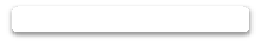 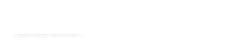 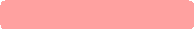 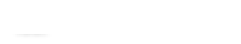 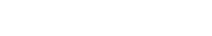 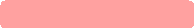 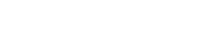 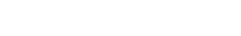 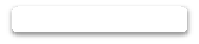 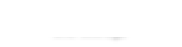 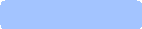 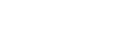 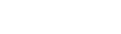 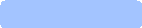 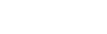 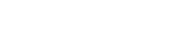 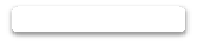 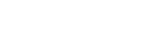 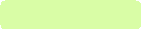 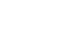 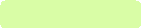 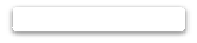 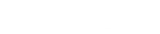 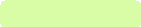 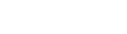 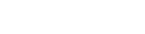 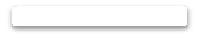 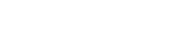 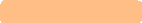 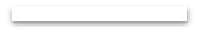 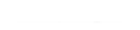 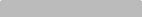 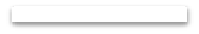 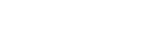 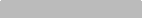 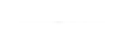 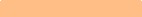 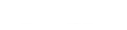 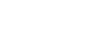 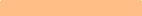 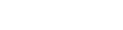 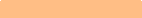 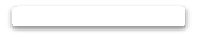 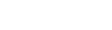 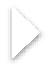 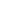 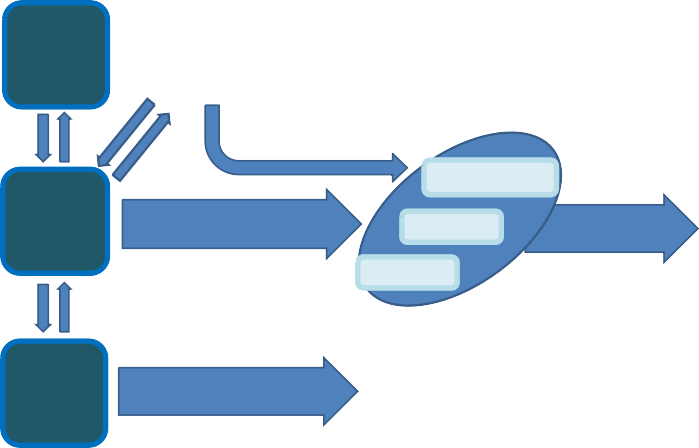 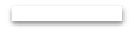 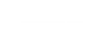 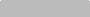 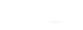 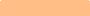 Figure 115: Mind map of food wastageAnnexAnnex III. Data used in the FWF modelAnnexAnnex IV. Food products included in each commodityTable 13: Food products included in each commodity46 http://faostat.fao.org/site/655/default.aspxAnnexAnnexAnnexAnnexAnnexAnnex V.  Food balance sheetsA food balance sheet presents a comprehensive picture of the pattern of a country's food supply during a specified reference period. Table 14 is an illustration for cereals in France in 2007.The food balance sheet shows for each food item i.e. each primary commodity supply elements and utilisation elements. In the present study and similarly to (FAO 2011a), each element in the Food Balance Sheet has been interpreted as follows:A – Total domestic production: reported in primary crops for crops; carcass weight for meat; live weight equivalent for fish and total production leaving the manufacture for processed commodities.B – Total domestic import: all movements of the commodity in question into the country/region.C – Stock variation: changes in foremost government stocks.D – Export quantity: all movements of the commodity in question out of the country/region.E – Domestic supply quantity: Sum of A, B, C, and D.F – Feed: the amounts of the commodity in question used to feed animals.G – Seed: the amounts of the commodity in question used for reproductive purposes, e.g. seed, planting, eggs for hatching or fish for bait.H – Processing: the amount of the commodity available for human consumption as part of processed food products, containing several commodities.I – Other utilities/waste: the amounts of commodity lost during handling, storage and transport between production and distribution as well as amounts of the commodity used for non-food purposes, e.g. oil for oil production and wheat for bio-energy.J – Food: all forms of the commodity available for human consumption, e.g. wheat flour, vegetable oils etc.AnnexTable 14: Extract from FBS for FranceAnnexAnnex VI. Causes and environmental impacts of food wastageTable 15: Causes and environmental impacts of food wastage47 Adapted from (FAO 2011a)AnnexAnnexAnnex VII.Carbon footprint – LCA sources for agricultural production phaseAmong the 131 studies screened, 47 were retained for use in the FWF model (based on the criteria presented in Annex VIII). These latter studies are listed in this annex, by commodity.Commodity 1 Cereals (excluding beer)Blengini, G. A., & Busto, M. (2008). The life cycle of rice: LCA of alternative agri-food chain management systems in Vercelli (Italy). Journal of environmental management, 90(3), 1512–22.Carlsson-Kanyama, A. (1998). Climate change and dietary choices – How can emissions of greenhouse gases from food consumption be reduced? Food policy, 23(3), 277–293.Jones, R., Weller, R., & Bryson, R. (2006). Determining the environmental burdens and resource use in the production of agricultural and horticultural commodities.Narayanaswamy, V. (2002). A Primer on Environmental Life Cycle Assessment (LCA) for Australian Grains.Nemecek, T., Weiler, K., Plassmann, K., & Schnetzer, J. (2011). Geographical extrapolation of environmental impact of crops by the MEXALCA methodPelletier, N., Arsenault, N., & Tyedmers, P. (2008). Scenario modeling potential eco-efficiency gains from a transition to organic agriculture: life cycle perspectives on Canadian canola, corn, soy, and wheat production. Environmental management, 42(6), 989–1001.Commodity 2 Starchy rootsJones, R., Weller, R., & Bryson, R. (2006). Determining the environmental burdens and resource use in the production of agricultural and horticultural commodities.Nemecek, T., Weiler, K., Plassmann, K., & Schnetzer, J. (2011). Geographical extrapolation of environmental impact of crops by the MEXALCA method.Commodity 3 Oilcrops & PulsesCanals, L. i, Muñoz, I., & Hospido, A. (2008). Life Cycle Assessment (LCA) of Domestic vs. Imported Vegetables. Case Studies on Broccoli, Salad Crops and Green Beans.Dumelin, E. E. (n.d.). Life Cycle Assessments of Vegetable Oils & Spreads.Jungbluth, N., & Frischknecht, R. (2007). Life cycle assessment of imported agricultural products– impacts due to deforestation and burning of residues, 4–7.Michalopoulos, G., Christodoulopoulou, L., Giakoumaki, G., Manolaraki, C., Malliaraki, S., Aggelaki, K., & Zontanou, E. (2011). Life Cycle Assessment of Extra Virgin Olive Oil produced by three groups of farmers in south Greece, 1–15.Nemecek, T., Weiler, K., Plassmann, K., & Schnetzer, J. (2011). Geographical extrapolation of environmental impact of crops by the MEXALCA method.AnnexNtiamoah, A., & Afrane, G. (2008). Environmental impacts of cocoa production and processing in Ghana: life cycle assessment approach. Journal of Cleaner Production, 16(16), 1735–1740.Trydeman Knudsen, M., Yu-Hui, Q., Yan, L., & Halberg, N. (2010). Environmental assessment of organic soybean (Glycine max.) imported from China to Denmark: a case study. Journal of Cleaner Production, 18(14), 1431–1439.Commodity 4 Fruits (excluding wine)Audsley, E., Brander, M., Chatterton, J., Murphy-Bokern, D., Webster, C., & Williams, A. (2010). HOW LOW CAN WE GO?Gazulla Santos, C. (n.d.). ACV del vino de la Rioja.Lillywhite, R., Chandler, D., Grant, W., & Lewis, K. (2007). Environmental footprint and sustainability of horticulture (including potatoes)–A comparison with other agricultural sectors. University of Warwick.National Mango Board Sustainability Assessment. (2010).Nemecek, T., Weiler, K., Plassmann, K., & Schnetzer, J. (2011). Geographical extrapolation of environmental impact of crops by the MEXALCA method.Sanjuan, N., & Ubeda, L. (2005). LCA of integrated orange production in the Comunidad Valenciana (Spain). International Journal of Agricultural Resources, Governance and Ecology, 4(2), 163–177.Venkat, K. (2012). Comparison of twelve organic and conventional farming systems : A life cycle greenhouse gas emissions perspective.Yoshikawa, N., Amano, K., Shimada, K., & City, K. (n.d.). Evaluation of environmental load on fruits and vegetables consumption and its reduction potential, 1–3.Commodity 5 MeatCederberg, C. (2009). Life cycle inventory of greenhouse gas emissions and use of land and energy in Brazilian beef production. The Swedish Institute for Food and Technology (792).Dalgaard, R., & Halberg, N. (2005). Life Cycle Assessment (LCA) of Danish Pork, (3), 2–4.Dollé, J., Manneville, V., Gac, A., & Charpiot, A. (2011). Emissions de gaz à effet de serre et consommations d’énergie des viandes bovines et ovines françaises : revue bibliographique et évaluations sur l'amont agricole.Hakansson, S., Gavrilita, P., & Bengoa, X. (2005). Comparative Life Cycle Assessment: Pork vs. tofu.Johnson, D., Phetteplace, H., Seidl, A. F., Schneider, U., & McCarl, B. . (2003). Management variations for US beef production systems: Effects on greenhouse gas emissions and profitability.Jones, R., Weller, R., & Bryson, R. (2006). Determining the environmental burdens and resource use in the production of agricultural and horticultural commodities.Ledgard, S. ., Lieffering, M., McDevitt, J., Boyes, M., & Kemp, R. (2010). A Greenhouse Gas Footprint Study for Exported New Zealand Lamb for Exported New Zealand Lamb.Pelletier, N., Pirog, R., & Rasmussen, R. (2010). Comparative life cycle environmental impacts of three beef production strategies in the Upper Midwestern United States. Agricultural Systems, 103(6)AnnexVergé, X. P. C., Dyer, J. a., Desjardins, R. L., & Worth, D. (2009). Greenhouse gas emissions from the Canadian pork industry. Livestock Science, 121(1), 92–101.Commodity 6 Fish & SeafoodAubin, J., Mikolasek, O., Corson, M. S., Tchoumboue, J., Ombredane, D., Efole Ewoukem, T., Tomedi Eyango, M., et al. (2010). Environmental Impacts of farms integrating aquaculture and agriculture in Cameroon.Ayer, N. W., & Tyedmers, P. H. (2009). Assessing alternative aquaculture technologies: life cycle assessment of salmonid culture systems in Canada. Journal of Cleaner Production, 17(3), 362–373.Bosma, R., Hanh, C., Potting, J., & Dung, P. (2009). Environmental impact assessment of the pangasius sector in the Mekong Delta.Buchspies, B. (2011). Life Cycle Assessment of High-Sea Fish and Salmon Aquaculture. Aquaculture.Cao, L., Diana, J. S., Keoleian, G. a, & Lai, Q. (2011). Life cycle assessment of Chinese shrimp farming systems targeted for export and domestic sales. Environmental science & technology, 45(15)FAO. (2010). The state of World Fisheries and Aquaculture.Hospido, A., & Tyedmers, P. (2005). Life cycle environmental impacts of Spanish tuna fisheries. Fisheries Research, 76(2), 174–186.Papatryphon, E. lia., & Petit, J., Van der Werf, H. M. G. Kaushik, S. J. (2004). Life Cycle Assessment of trout farming in France : a farm level approach, 71–77.Pelletier, N., & Tyedmers, P. (2010). Life Cycle Assessment of Frozen Tilapia Fillets From Indonesian Lake-Based and Pond-Based Intensive Aquaculture Systems. Journal of Industrial Ecology, 14(3), 467–481.Pelletier, N., Tyedmers, P., Sonesson, U., Scholz, A., Ziegler, F., Flysjo, A., Kruse, S., et al. (2009). Not all salmon are created equal: life cycle assessment (LCA) of global salmon farming systems. Environmental science & technology, 43(23), 8730–6.Phong, L. T., de Boer, I. J. M., & Udo, H. M. J. (2011). Life cycle assessment of food production in integrated agriculture–aquaculture systems of the Mekong Delta. Livestock Science, 139(1-2), 80–90.Schmidt, J., & Thrane, M. (2006). LCA case study of pickled herring.Vázquez-Rowe, I., Moreira, M. T., & Feijoo, G. (2011). Life Cycle Assessment of fresh hake fillets captured by the Galician fleet in the Northern Stock. Fisheries Research, 110(1), 128–135.Vázquez-Rowe, I., Moreira, M. T., & Feijoo, G. (2012). Corrigendum to: “Life Cycle Assessment of fresh Hake fillets captured by the Galician fleet in the Northern Stock.” Fisheries Research, (2010), 1–2.d’ Orbcastel, E. R., Blancheton, J.-P., & Aubin, J. (2009). Towards environmentally sustainable aquaculture: Comparison between two trout farming systems using Life Cycle Assessment. Aquacultural Engineering, 40(3), 113–119.AnnexCommodity 7 Milk (excluding butter) & EggsBasset-mens, C., Ledgard, S., & Carran, A. (2005). First life cycle assessment of milk production from New Zealand dairy farm systems, 2003, 258–265.Jones, R., Weller, R., & Bryson, R. (2006). Determining the environmental burdens and resource use in the production of agricultural and horticultural commodities.Commodity 8 VegetablesCanals, L. i, Muñoz, I., & Hospido, A. (2008). Life Cycle Assessment (LCA) of Domestic vs. Imported Vegetables. Case Studies on Broccoli, Salad Crops and Green Beans.Carlsson-Kanyama, A., & Fuentes, C. (2006). Environmental information in the food supply system.Lillywhite, R., Chandler, D., Grant, W., & Lewis, K. (2007). Environmental footprint and sustainability of horticulture (including potatoes)–A comparison with other agricultural sectors. University of WarwickNemecek, T., Weiler, K., Plassmann, K., & Schnetzer, J. (2011). Geographical extrapolation of environmental impact of crops by the MEXALCA method.Saunders, C., Barber, A., & Taylor, G. (2006). Food Miles – Comparative Energy/Emissions Performance of New Zealand’s Agriculture Industry.The Swedish Institute for Food and Biotechnology. (2007). LCA in Foods, (April).Torrellas, M., Antón, A., López, J. C., Baeza, E. J., Parra, J. P., Muñoz, P., & Montero, J. I. (2012). LCA of a tomato crop in a multi-tunnel greenhouse in Almeria. The International Journal of Life Cycle Assessment, 863–875.Yoshikawa, N., Amano, K., Shimada, K., & City, K. (n.d.). Evaluation of environmental load on fruits and vegetables consumption and its reduction potential, 1–3.AnnexAnnex VIII.         Quality criteria used to select LCA studiesA simplified list of quality criteria was used to screen the hundred over publications that were indentified for food production phase. The criteria were selected based on what minimum information was available in the publications that could serve as an indication of the quality of the study (see Table 16). This initial screening brought the number of relevant publications to be used around 40.Table 16: Simplified criteria for identifying the most reliable LCA studiesAnnexAnnex IX. Complementary information on processing modelling used in carbon footprintTable 17: Shares for processed and unprocessed food, by commodityWorking Document  | 223AnnexAnnex X.  Complementary information on distribution modelling used in carbon footprintTable 18: Supermarket share in food retailAnnexTable 19: Share of commodities distributed to supermarkets at room temperature, refrigerated or frozenAnnexAnnex XI. Complementary information on end-of-life modelling used in carbon footprintTable 20: Adaptation of data from literature sourceTable 21: Municipal solid waste composition by income LevelTable 22: Municipal solid waste disposal by income levelTable 23: Collection rates of municipal solid waste by income levelAnnexTable 24: Emission factors for food wastage treatmentsAnnexAnnex XII. Extracts of WFN databaseFor illustrative purpose, here are two extracts of the crops and livestock waterfootprint impact factors dabases.Table 25: Extract of crops water footprint database (Mekonnen & Hoekstra 2010a)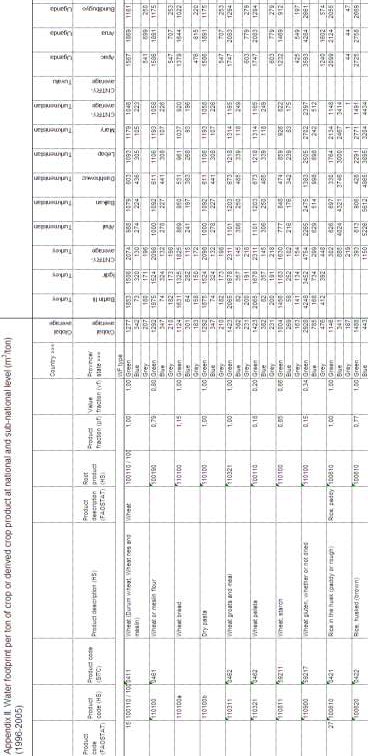 AnnexTable 26: Extract of livestock water footprint database (Mekonnen & Hoekstra 2010a)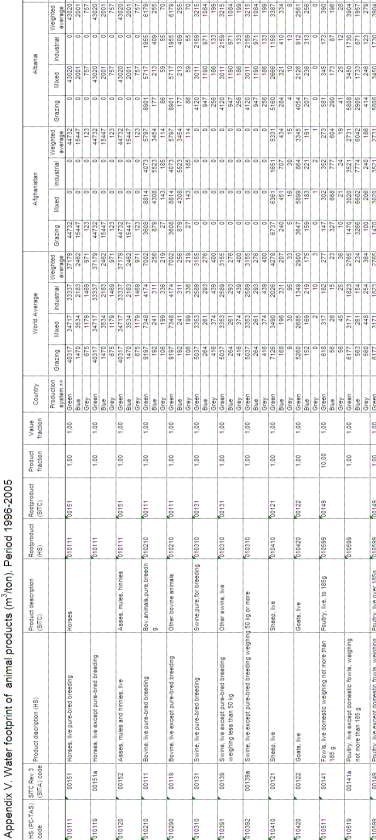 AnnexAnnex XIII.	Impact factors for carbon footprintTable 27: Impact factors for carbon footprint of agricultural productionAnnexAnnex XIV.	Impact factors for blue water footprintTable 28: Impact factors for blue water footprintAnnexTable 29: Impact factors for green water footprintAnnexAnnex XV.	Impact factors for land occupationTable 30: Impact factors for arable land occupationAnnexTable 31: Impact factors for non-arable land occupationAnnex XVI.	Complementary results – Component 1 Focus on some commoditiesFigure 116: Food wastage volumes for cereals, by region and by sub-commodityFigure 117: Food wastage volumes for fruits (excluding wine), by region and by sub- commodityFigure 118: Food wastage volumes for meat, by region and by sub-commodityAnnex XVII.	Complementary results – Component 2 Focus on some commodities for carbon footprintFigure 119: Carbon footprint for cereals, by region and by sub-commodityFigure 120: Carbon footprint for fruits (excluding wine), by region and by sub-commodityFigure 121: Carbon footprint for meat, by region and by sub-commodityFocus on carbon intensityFigure 122: Carbon intensity of food wastage, by commodityFigure 123: Carbon intensity of food wastage, by regionFigure 124: Examples of carbon intensity by phase of the food supply chainAnnex XVIII.	Complementary results – Component 3 Focus on some commodities for blue waterFigure 125: Blue water footprint for cereals, by region and by sub-commodityFigure 126: Blue water footprint for fruits (excluding wine), by region and by sub-commodityFigure 127: Blue water footprint for meat, by region and by sub-commodityFocus on blue water intensityFigure 128: Blue water intensity of food wastage, by commodityFigure 129: Blue water intensity of food wastage, by regionResults for green water footprintFigure 130: Green water footprint of food wastage, at world level by commodityFigure 131: Green water footprint of food wastage, at world level by regionFigure 132: Green water footprint of food wastage, by region and by commodityAnnex XIX.	Complementary results – Component 4 Focus on some commoditiesFigure 133: Land occupation for cereals, by region and by sub-commodityFigure 134: Land occupation for fruits (excluding wine), by region and by sub-commodityFigure 135: Land occupation for meat & milk, by region and by sub-commodityFocus on land occupation intensityFigure 136: Land occupation intensity of food wastage, by commodityFigure 137: Land occupation intensity of food wastage, by regionwww.fao.org/nr/sustainability/ANNEX III.DATA USED IN THE FWF MODEL208ANNEX IV.FOOD PRODUCTS INCLUDED IN EACH COMMODITY209ANNEX V.FOOD BALANCE SHEETS214ANNEX VI.CAUSES AND ENVIRONMENTAL IMPACTS OF FOOD WASTAGE216ANNEX XII.EXTRACTS OF WFN DATABASE228ANNEX XIII.IMPACT FACTORS FOR CARBON FOOTPRINT230ANNEX XIV.IMPACT FACTORS FOR BLUE WATER FOOTPRINT231ANNEX XV.IMPACT FACTORS FOR LAND OCCUPATION233ANNEX XVI.COMPLEMENTARY RESULTS – COMPONENT 1235ANNEX XVII.COMPLEMENTARY RESULTS – COMPONENT 2237ANNEX XVIII.COMPLEMENTARY RESULTS – COMPONENT 3241ANNEX XIX.COMPLEMENTARY RESULTS – COMPONENT 4246R2-3New Zealand156R2-4USA231R3-1China351Region 3Industrialized AsiaInd. AsiaR3-2Japan110R3-3Republic of Korea117R4-1Eastern Africa5101Region 4Sub-Saharan AfricaR4-2	Middle Africa	5102SSAR4-2	Middle Africa	5102SSAR4-2	Middle Africa	5102SSAR4-2	Middle Africa	5102SSAR5-3Northern Africa5103R5-4Western Asia5305R6-1South-Eastern Asia5304R6-2Southern Asia5303R7-1Caribbean5206Region 7Latin AmericaLAR7-2Central America5204R7-3South America5207FBS category codeCommodity name abbreviationSub-commodity nameCommodity #Commodity nameFBS category codeCommodity name abbreviationSub-commodity #Sub-commodity nameFBS category codeCommodity name abbreviationSub-commodity nameCerealsC1-1Wheat + RyeCerealsC1-2Oats + Barley + Cereals, otherCereals (excluding beer*)CerealsC1-2Oats + Barley + Cereals, otherCommodity 1Cereals (excluding beer*)2905CerealsC1-2Oats + Barley + Cereals, otherCommodity 1Cereals (excluding beer*)2905CerealsC1-3MaizeCereals (excluding beer*)CerealsC1-3MaizeCerealsC1-4RiceCerealsC1-5Millet + SorghumCommodity 2Starchy roots2907SRC2-1Starchy rootsO&PC3-1OilcropsCommodity 3Oilcrops & Pulses2913&2911O&PC3-1OilcropsCommodity 3Oilcrops & Pulses2913&2911O&PC3-2PulsesO&PC3-2PulsesFruitsC4-1ApplesFruitsC4-2BananasFruits (excluding wine*)FruitsCommodity 4Fruits (excluding wine*)2919FruitsC4-3CitrusFruits (excluding wine*)FruitsC4-4GrapesFruitsC4-4GrapesFruitsC4-5Fruits, otherMeatC5-1Bovine MeatMeatC5-2Mutton & Goat MeatCommodity 5Meat2918MeatC5-2Mutton & Goat MeatMeatC5-3Pig MeatMeatC5-4Poultry MeatCommodity 6Fish & Seafood2960F&SC6-1Fish & Seafood2948M&EC7-1MilkMilk (excluding butter**) & Eggs2948M&EC7-1MilkCommodity 7Milk (excluding butter**) & Eggs2948M&EC7-1MilkCommodity 7Milk (excluding butter**) & Eggs2949M&EC7-2EggMilk (excluding butter**) & Eggs2949M&EC7-2EggCommodity 8Vegetables2918Veg.C8-1Vegetables* In the FBS, beer (and thus, the barley – or other cereal – used to produce beer) and wine (and thus, the grapes used to produce wine) are accounted for in the category “Alcoholic Beverages” (FBS code 2924). Similarly to the FAO (2011) study, this product category is not the scope of the present study.** In the FBS, butter is accounted for in the category “Animal Fats” (FBS code 2946). Similarly to the FAO (2011) study, this product category is not in the scope of the present study.* In the FBS, beer (and thus, the barley – or other cereal – used to produce beer) and wine (and thus, the grapes used to produce wine) are accounted for in the category “Alcoholic Beverages” (FBS code 2924). Similarly to the FAO (2011) study, this product category is not the scope of the present study.** In the FBS, butter is accounted for in the category “Animal Fats” (FBS code 2946). Similarly to the FAO (2011) study, this product category is not in the scope of the present study.* In the FBS, beer (and thus, the barley – or other cereal – used to produce beer) and wine (and thus, the grapes used to produce wine) are accounted for in the category “Alcoholic Beverages” (FBS code 2924). Similarly to the FAO (2011) study, this product category is not the scope of the present study.** In the FBS, butter is accounted for in the category “Animal Fats” (FBS code 2946). Similarly to the FAO (2011) study, this product category is not in the scope of the present study.* In the FBS, beer (and thus, the barley – or other cereal – used to produce beer) and wine (and thus, the grapes used to produce wine) are accounted for in the category “Alcoholic Beverages” (FBS code 2924). Similarly to the FAO (2011) study, this product category is not the scope of the present study.** In the FBS, butter is accounted for in the category “Animal Fats” (FBS code 2946). Similarly to the FAO (2011) study, this product category is not in the scope of the present study.* In the FBS, beer (and thus, the barley – or other cereal – used to produce beer) and wine (and thus, the grapes used to produce wine) are accounted for in the category “Alcoholic Beverages” (FBS code 2924). Similarly to the FAO (2011) study, this product category is not the scope of the present study.** In the FBS, butter is accounted for in the category “Animal Fats” (FBS code 2946). Similarly to the FAO (2011) study, this product category is not in the scope of the present study.* In the FBS, beer (and thus, the barley – or other cereal – used to produce beer) and wine (and thus, the grapes used to produce wine) are accounted for in the category “Alcoholic Beverages” (FBS code 2924). Similarly to the FAO (2011) study, this product category is not the scope of the present study.** In the FBS, butter is accounted for in the category “Animal Fats” (FBS code 2946). Similarly to the FAO (2011) study, this product category is not in the scope of the present study.Food		Food	Impact factor  Footprint of Region name	Sub-region	Commodity	Sub-	Supply	wastage    Component    componentname	commodity	ChainPhase	volume	2,3,4,6	2,3,4,6Food		Food	Impact factor  Footprint of Region name	Sub-region	Commodity	Sub-	Supply	wastage    Component    componentname	commodity	ChainPhase	volume	2,3,4,6	2,3,4,6Food		Food	Impact factor  Footprint of Region name	Sub-region	Commodity	Sub-	Supply	wastage    Component    componentname	commodity	ChainPhase	volume	2,3,4,6	2,3,4,6Food		Food	Impact factor  Footprint of Region name	Sub-region	Commodity	Sub-	Supply	wastage    Component    componentname	commodity	ChainPhase	volume	2,3,4,6	2,3,4,6Food		Food	Impact factor  Footprint of Region name	Sub-region	Commodity	Sub-	Supply	wastage    Component    componentname	commodity	ChainPhase	volume	2,3,4,6	2,3,4,6Food		Food	Impact factor  Footprint of Region name	Sub-region	Commodity	Sub-	Supply	wastage    Component    componentname	commodity	ChainPhase	volume	2,3,4,6	2,3,4,6Food		Food	Impact factor  Footprint of Region name	Sub-region	Commodity	Sub-	Supply	wastage    Component    componentname	commodity	ChainPhase	volume	2,3,4,6	2,3,4,6Food		Food	Impact factor  Footprint of Region name	Sub-region	Commodity	Sub-	Supply	wastage    Component    componentname	commodity	ChainPhase	volume	2,3,4,6	2,3,4,6AD	IF	EF = AD*IFAD	IF	EF = AD*IFAD	IF	EF = AD*IFAD	IF	EF = AD*IFAD	IF	EF = AD*IFAD	IF	EF = AD*IFAD	IF	EF = AD*IFAD	IF	EF = AD*IFSub-Saharan AfricaMiddle Africa     Cereals 	     Cereals 	     Cereals 	     Cereals 	     Cereals 	     Cereals 	     Cereals 	     Cereals 	     Cereals 	MaizePhase 1Sub-Saharan AfricaMiddle Africa     Cereals 	     Cereals 	     Cereals 	     Cereals 	     Cereals 	     Cereals 	     Cereals 	     Cereals 	     Cereals 	MaizePhase 2Sub-Saharan AfricaMiddle Africa     Cereals 	     Cereals 	     Cereals 	     Cereals 	     Cereals 	     Cereals 	     Cereals 	     Cereals 	     Cereals 	MaizePhase 3Sub-Saharan AfricaMiddle Africa     Cereals 	     Cereals 	     Cereals 	     Cereals 	     Cereals 	     Cereals 	     Cereals 	     Cereals 	     Cereals 	MaizePhase 4Sub-Saharan AfricaMiddle Africa     Cereals 	     Cereals 	     Cereals 	     Cereals 	     Cereals 	     Cereals 	     Cereals 	     Cereals 	     Cereals 	MaizePhase 5Sub-Saharan AfricaMiddle Africa     Cereals 	     Cereals 	     Cereals 	     Cereals 	     Cereals 	     Cereals 	     Cereals 	     Cereals 	     Cereals 	RicePhase 1Sub-Saharan AfricaMiddle Africa     Cereals 	     Cereals 	     Cereals 	     Cereals 	     Cereals 	     Cereals 	     Cereals 	     Cereals 	     Cereals 	RicePhase 2Sub-Saharan AfricaMiddle Africa     Cereals 	     Cereals 	     Cereals 	     Cereals 	     Cereals 	     Cereals 	     Cereals 	     Cereals 	     Cereals 	RicePhase 3Sub-Saharan AfricaMiddle Africa     Cereals 	     Cereals 	     Cereals 	     Cereals 	     Cereals 	     Cereals 	     Cereals 	     Cereals 	     Cereals 	RicePhase 4Sub-Saharan AfricaMiddle Africa        Cereals 	 Caribbean		Meat 	Middle Africa        Cereals 	 Caribbean		Meat 	RicePhase 5Latin AmericaMiddle Africa        Cereals 	 Caribbean		Meat 	Middle Africa        Cereals 	 Caribbean		Meat 	Pig MeatPhase 1Latin AmericaCaribbean 	Meat 	 	Meat 	 	Meat 	 	Meat 	 	Meat 	 	Meat 	 	Meat 	 	Meat 	Pig MeatPhase 2Latin AmericaCaribbean 	Meat 	 	Meat 	 	Meat 	 	Meat 	 	Meat 	 	Meat 	 	Meat 	 	Meat 	Pig MeatPhase 3Latin AmericaCaribbean 	Meat 	 	Meat 	 	Meat 	 	Meat 	 	Meat 	 	Meat 	 	Meat 	 	Meat 	Pig MeatPhase 4Latin AmericaCaribbean 	Meat 	 	Meat 	 	Meat 	 	Meat 	 	Meat 	 	Meat 	 	Meat 	 	Meat 	Pig MeatPhase 5Latin AmericaCaribbean 	Meat 	 	Meat 	 	Meat 	 	Meat 	 	Meat 	 	Meat 	 	Meat 	 	Meat 	Bovine MeatPhase 1Latin AmericaCaribbean 	Meat 	 	Meat 	 	Meat 	 	Meat 	 	Meat 	 	Meat 	 	Meat 	 	Meat 	Bovine MeatPhase 2Latin AmericaCaribbean 	Meat 	 	Meat 	 	Meat 	 	Meat 	 	Meat 	 	Meat 	 	Meat 	 	Meat 	Bovine MeatPhase 3Latin AmericaCaribbean 	Meat 	 	Meat 	 	Meat 	 	Meat 	 	Meat 	 	Meat 	 	Meat 	 	Meat 	Bovine MeatPhase 4Latin AmericaCaribbean		Meat 	Caribbean		Meat 	Bovine MeatPhase 5Commodity name (FAO 2011a)Commodity name (this study)Sub-commodity name (this study)Cereals (excluding beer):1/ Cereals (excluding beer)4./ Fruits (excluding wine) 8/ Vegetables5/ Meat1-1 Wheat + Rye; 1-2 Oats + Barley + Cereals, other; 1-3 Maize; 1-4 Rice; 1-5 Millet + Sorghum4-1 Apples; 4-2 Bananas; 4-3 Citrus; 4-4 Grapes; 4-5 Fruits, other8-1 Vegetables5-1 Bovine Meat; 5-2 Mutton & Goat Meat; 5-3 Pig Meat; 5-4 Poultry MeatFruit & Vegetables (including bananas):1/ Cereals (excluding beer)4./ Fruits (excluding wine) 8/ Vegetables5/ Meat1-1 Wheat + Rye; 1-2 Oats + Barley + Cereals, other; 1-3 Maize; 1-4 Rice; 1-5 Millet + Sorghum4-1 Apples; 4-2 Bananas; 4-3 Citrus; 4-4 Grapes; 4-5 Fruits, other8-1 Vegetables5-1 Bovine Meat; 5-2 Mutton & Goat Meat; 5-3 Pig Meat; 5-4 Poultry MeatMeat:1/ Cereals (excluding beer)4./ Fruits (excluding wine) 8/ Vegetables5/ Meat1-1 Wheat + Rye; 1-2 Oats + Barley + Cereals, other; 1-3 Maize; 1-4 Rice; 1-5 Millet + Sorghum4-1 Apples; 4-2 Bananas; 4-3 Citrus; 4-4 Grapes; 4-5 Fruits, other8-1 Vegetables5-1 Bovine Meat; 5-2 Mutton & Goat Meat; 5-3 Pig Meat; 5-4 Poultry MeatTemp.*SRSFSCcooking*Rough assumption: 50%Wheat + Rye	100005050bread (not cooked) /50% pasta (cooked)Oats + Barley +	100001000CerealsCereals, other1(excludingRough assumption: 50%beer)Maize	100005050sweet maize (notcooked)Rice	100001000Millet + Sorghum	10000100023Starchy roots100006633Rough assumption: 33%chips (not cooked)23Oilcrops &	Oilcrops100000100Rough assumption: 33%chips (not cooked)23Pulses	Pulses100001000Rough assumption: 33%chips (not cooked)4Fruits (excluding wine)100000100Rough assumption: 33%chips (not cooked)5Meat050501000Rough assumption: 33%chips (not cooked)6Fish & Seafood050501000Rough assumption: 33%chips (not cooked)7MilkMilk (excluding010000100Rough assumption: 33%chips (not cooked)Eggs010001000Rough assumption: 33%chips (not cooked)8Vegetables050501000Rough assumption: 33%chips (not cooked)Figure 10: Water withdrawal by sector by region in 2005 (Source: UNESCO 2012)Unlike above figure, the water footprint approach addresses the issue of water consumption. Consequently, the global repartition among sectors is modified. Indeed, agricultural production largely determines the water footprint of humanity with 92% of the total. Industrial production and domestic water contribute to 4.7% and 3.8%, respectively (Hoekstra & Mekonnen 2012).Water and food processingWater is a key processing medium in food processing plants. Water is used throughout the food production process, including food cleaning, sanitizing, peeling, cooking, and cooling. Water is also used mechanically as a conveyor medium to transport food materials throughout the process as well as for washing production equipment between operations (UNIDO n.d.).Some studies provide estimates of “water use” for different processes (see Table 5). Although the methods of measurement and calculation are in general not detailed, it is most likely that these values actually refer to water withdrawals.Table 5: Water use for different processes in the food industryFigure 10: Water withdrawal by sector by region in 2005 (Source: UNESCO 2012)Unlike above figure, the water footprint approach addresses the issue of water consumption. Consequently, the global repartition among sectors is modified. Indeed, agricultural production largely determines the water footprint of humanity with 92% of the total. Industrial production and domestic water contribute to 4.7% and 3.8%, respectively (Hoekstra & Mekonnen 2012).Water and food processingWater is a key processing medium in food processing plants. Water is used throughout the food production process, including food cleaning, sanitizing, peeling, cooking, and cooling. Water is also used mechanically as a conveyor medium to transport food materials throughout the process as well as for washing production equipment between operations (UNIDO n.d.).Some studies provide estimates of “water use” for different processes (see Table 5). Although the methods of measurement and calculation are in general not detailed, it is most likely that these values actually refer to water withdrawals.Table 5: Water use for different processes in the food industryFigure 10: Water withdrawal by sector by region in 2005 (Source: UNESCO 2012)Unlike above figure, the water footprint approach addresses the issue of water consumption. Consequently, the global repartition among sectors is modified. Indeed, agricultural production largely determines the water footprint of humanity with 92% of the total. Industrial production and domestic water contribute to 4.7% and 3.8%, respectively (Hoekstra & Mekonnen 2012).Water and food processingWater is a key processing medium in food processing plants. Water is used throughout the food production process, including food cleaning, sanitizing, peeling, cooking, and cooling. Water is also used mechanically as a conveyor medium to transport food materials throughout the process as well as for washing production equipment between operations (UNIDO n.d.).Some studies provide estimates of “water use” for different processes (see Table 5). Although the methods of measurement and calculation are in general not detailed, it is most likely that these values actually refer to water withdrawals.Table 5: Water use for different processes in the food industryFigure 10: Water withdrawal by sector by region in 2005 (Source: UNESCO 2012)Unlike above figure, the water footprint approach addresses the issue of water consumption. Consequently, the global repartition among sectors is modified. Indeed, agricultural production largely determines the water footprint of humanity with 92% of the total. Industrial production and domestic water contribute to 4.7% and 3.8%, respectively (Hoekstra & Mekonnen 2012).Water and food processingWater is a key processing medium in food processing plants. Water is used throughout the food production process, including food cleaning, sanitizing, peeling, cooking, and cooling. Water is also used mechanically as a conveyor medium to transport food materials throughout the process as well as for washing production equipment between operations (UNIDO n.d.).Some studies provide estimates of “water use” for different processes (see Table 5). Although the methods of measurement and calculation are in general not detailed, it is most likely that these values actually refer to water withdrawals.Table 5: Water use for different processes in the food industryCommodityProcessAmount of water(in m3 / tonne of product)SourceFruitscanning2.5 – 4(World Bank 1998)Vegetablescanning3.5 – 6(World Bank 1998)Vegetablesfrozen5 - 8.5(World Bank 1998)Milkprocessing1.5(INRA 2012)Meatprocessing45 – 65(UNIDO n.d.)Meat (chicken)processing6.5(DEFRA 2006)Beansprocessing12- 17(UNIDO n.d.)Breadprocessing1.8 – 4(UNIDO n.d.)Overall, the above values are below the blue water impact factor of the agricultural production phase for the same products (Annex XIV). One must bear in mind that water and wastewater are common inputs and outputs of most food processing facilities. Indeed, although food processing can require large amounts of water, a large part of this waster is released afterwards (i.e. waste water). Consequently, the water consumption of food processing (and thus the water footprint) is likely to be actually much lower than the values in Table 5.Overall, the above values are below the blue water impact factor of the agricultural production phase for the same products (Annex XIV). One must bear in mind that water and wastewater are common inputs and outputs of most food processing facilities. Indeed, although food processing can require large amounts of water, a large part of this waster is released afterwards (i.e. waste water). Consequently, the water consumption of food processing (and thus the water footprint) is likely to be actually much lower than the values in Table 5.Overall, the above values are below the blue water impact factor of the agricultural production phase for the same products (Annex XIV). One must bear in mind that water and wastewater are common inputs and outputs of most food processing facilities. Indeed, although food processing can require large amounts of water, a large part of this waster is released afterwards (i.e. waste water). Consequently, the water consumption of food processing (and thus the water footprint) is likely to be actually much lower than the values in Table 5.Overall, the above values are below the blue water impact factor of the agricultural production phase for the same products (Annex XIV). One must bear in mind that water and wastewater are common inputs and outputs of most food processing facilities. Indeed, although food processing can require large amounts of water, a large part of this waster is released afterwards (i.e. waste water). Consequently, the water consumption of food processing (and thus the water footprint) is likely to be actually much lower than the values in Table 5.Item nameSub-commodity name (this study)Cattle meat5-1 Bovine Meat;Buffalo meat5-1 Bovine Meat;Sheep meat5-2 Mutton & Goat MeatGoat meat5-2 Mutton & Goat MeatPig Meat5-3 Pig MeatChicken meat5-4 Poultry MeatDuck meat5-4 Poultry MeatTurkey meat5-4 Poultry MeatGoose and guinea fowl meat5-4 Poultry MeatGoat milk, whole, fresh7-1 MilkBuffalo milk, whole, fresh7-1 MilkCamel milk, whole, fresh7-1 MilkCow milk, whole, fresh7-1 MilkSheep milk, whole, fresh7-1 MilkHen eggs, in shell7-2 EggOther bird eggs, in shell7-2 EggIndicatorSoundMeaningfulAvailableExtent of natural areas(e.g. deforestation)YesYes Yes YesYesYesYes (Deforestation due to agriculture)Limited LimitedYes (if calculated for changes to agricultural production)Yes (threats due to agriculture)LimitedYes (with caveats)No (patchy data, for 5 biogeographical realms, vertebrates only)No (patchy data)No (research needed to apply it for agriculture)YesNoLiving Planet IndexYesYes Yes YesYesYesYes (Deforestation due to agriculture)Limited LimitedYes (if calculated for changes to agricultural production)Yes (threats due to agriculture)LimitedYes (with caveats)No (patchy data, for 5 biogeographical realms, vertebrates only)No (patchy data)No (research needed to apply it for agriculture)YesNoNatural Capital IndexYesYes Yes YesYesYesYes (Deforestation due to agriculture)Limited LimitedYes (if calculated for changes to agricultural production)Yes (threats due to agriculture)LimitedYes (with caveats)No (patchy data, for 5 biogeographical realms, vertebrates only)No (patchy data)No (research needed to apply it for agriculture)YesNoMean Species AbundanceYesYes Yes YesYesYesYes (Deforestation due to agriculture)Limited LimitedYes (if calculated for changes to agricultural production)Yes (threats due to agriculture)LimitedYes (with caveats)No (patchy data, for 5 biogeographical realms, vertebrates only)No (patchy data)No (research needed to apply it for agriculture)YesNoRedlist indexYesYes Yes YesYesYesYes (Deforestation due to agriculture)Limited LimitedYes (if calculated for changes to agricultural production)Yes (threats due to agriculture)LimitedYes (with caveats)No (patchy data, for 5 biogeographical realms, vertebrates only)No (patchy data)No (research needed to apply it for agriculture)YesNoLivestock diversityYesYes Yes YesYesYesYes (Deforestation due to agriculture)Limited LimitedYes (if calculated for changes to agricultural production)Yes (threats due to agriculture)LimitedYes (with caveats)No (patchy data, for 5 biogeographical realms, vertebrates only)No (patchy data)No (research needed to apply it for agriculture)YesNoCoverage of protected areas (e.g. endemic birds areas)YesYesExplora toryNo YesYesYesLimited (should be applied to food production; poor link to biodiversity)Limited (should be applied to food production)YesNo (no direct link)Yes (direct impact of fishing on communities)YesYesNoNo NoYesEcological FootprintYesYesExplora toryNo YesYesYesLimited (should be applied to food production; poor link to biodiversity)Limited (should be applied to food production)YesNo (no direct link)Yes (direct impact of fishing on communities)YesYesNoNo NoYesBiodiversity FootprintYesYesExplora toryNo YesYesYesLimited (should be applied to food production; poor link to biodiversity)Limited (should be applied to food production)YesNo (no direct link)Yes (direct impact of fishing on communities)YesYesNoNo NoYesBiodiversity in LCAYesYesExplora toryNo YesYesYesLimited (should be applied to food production; poor link to biodiversity)Limited (should be applied to food production)YesNo (no direct link)Yes (direct impact of fishing on communities)YesYesNoNo NoYesTrends in IASYesYesExplora toryNo YesYesYesLimited (should be applied to food production; poor link to biodiversity)Limited (should be applied to food production)YesNo (no direct link)Yes (direct impact of fishing on communities)YesYesNoNo NoYesTrends in mean trophic levelsYesYesExplora toryNo YesYesYesLimited (should be applied to food production; poor link to biodiversity)Limited (should be applied to food production)YesNo (no direct link)Yes (direct impact of fishing on communities)YesYesNoNo NoYesCereals(excluding beer)Commodity 1Cereals(excluding beer)Commodity 1Cereals(excluding beer)Commodity 1Starchy rootsCommodity 2Starchy rootsCommodity 2Starchy rootsCommodity 2Oilcrops & PulsesCommodity 3Oilcrops & PulsesCommodity 3Oilcrops & PulsesCommodity 3Fruits (excludingwine)Commodity 4Fruits (excludingwine)Commodity 4Fruits (excludingwine)Commodity 4MeatCommodity 5MeatCommodity 5MeatCommodity 5Fish & SeafoodCommodity 6Fish & SeafoodCommodity 6Fish & SeafoodCommodity 6Milk (excludingbutter) & EggsCommodity 7Milk (excludingbutter) & EggsCommodity 7Milk (excludingbutter) & EggsCommodity 7VegetablesCommodity 8VegetablesCommodity 8VegetablesCommodity 8EuropeRegion 1EuropeRegion 1EuropeRegion 1North America& OceaniaRegion 2North America& OceaniaRegion 2North America& OceaniaRegion 2Industrialized AsiaRegion 3Industrialized AsiaRegion 3Industrialized AsiaRegion 3Subsahara AfricaRegion 4Subsahara AfricaRegion 4Subsahara AfricaRegion 4North Africa, Western Asiaand Central AsiaRegion 5North Africa, Western Asiaand Central AsiaRegion 5North Africa, Western Asiaand Central AsiaRegion 5South and Southeast AsiaRegion 6South and Southeast AsiaRegion 6South and Southeast AsiaRegion 6Latin AmericaRegion 7Latin AmericaRegion 7Latin AmericaRegion 7Agricultural productionFSC 1Agricultural productionFSC 1Agricultural productionFSC 1Postharvest handling and storageFSC 2Postharvest handling and storageFSC 2Postharvest handling and storageFSC 2ProcessingFSC 3ProcessingFSC 3ProcessingFSC 3DistributionFSC 4DistributionFSC 4DistributionFSC 4ConsumptionFSC 5ConsumptionFSC 5ConsumptionFSC 5Region1Region1Region1NA&OceNA&OceNA&OceInd. AsiaInd. AsiaInd. AsiaRegion4Region4Region4NA,WA&CANA,WA&CANA,WA&CAS&SEAsiaS&SEAsiaS&SEAsiaRegion7Region7Region7EuropeRegion 1EuropeRegion 1EuropeRegion 1EuropeRegion 1North America & OceaniaRegion 2North America & OceaniaRegion 2North America & OceaniaRegion 2North America & OceaniaRegion 2Industrialized AsiaRegion 3Industrialized AsiaRegion 3Industrialized AsiaRegion 3Industrialized AsiaRegion 3Subsahara AfricaRegion 4Subsahara AfricaRegion 4Subsahara AfricaRegion 4Subsahara AfricaRegion 4North Africa, Western Asia and Central AsiaRegion 5North Africa, Western Asia and Central AsiaRegion 5North Africa, Western Asia and Central AsiaRegion 5North Africa, Western Asia and Central AsiaRegion 5South and Southeast AsiaRegion 6South and Southeast AsiaRegion 6South and Southeast AsiaRegion 6South and Southeast AsiaRegion 6Latin AmericaRegion 7Latin AmericaRegion 7Latin AmericaRegion 7Latin AmericaRegion 7EuropeRegion 1EuropeRegion 1EuropeRegion 1North America & OceaniaRegion 2North America & OceaniaRegion 2North America & OceaniaRegion 2Industrialized AsiaRegion 3Industrialized AsiaRegion 3Industrialized AsiaRegion 3Subsahara AfricaRegion 4Subsahara AfricaRegion 4Subsahara AfricaRegion 4North Africa, Western Asia and Central AsiaRegion 5North Africa, Western Asia and Central AsiaRegion 5North Africa, Western Asia and Central AsiaRegion 5South and Southeast AsiaRegion 6South and Southeast AsiaRegion 6South and Southeast AsiaRegion 6Latin AmericaRegion 7Latin AmericaRegion 7Latin AmericaRegion 7Cereals (excluding beer)Commodity 1Cereals (excluding beer)Commodity 1Cereals (excluding beer)Commodity 1Starchy rootsCommodity 2Starchy rootsCommodity 2Starchy rootsCommodity 2Oilcrops & PulsesCommodity 3Fruits (excluding wine)Commodity 4Fruits (excluding wine)Commodity 4Fruits (excluding wine)Commodity 4MeatCommodity 5MeatCommodity 5MeatCommodity 5Fish & SeafoodCommodity 6Fish & SeafoodCommodity 6Fish & SeafoodCommodity 6Milk (excluding butter) & EggsCommodity 7Milk (excluding butter) & EggsCommodity 7Milk (excluding butter) & EggsCommodity 7VegetablesCommodity 8VegetablesCommodity 8VegetablesCommodity 8Cereals (excluding beer)Commodity 1Cereals (excluding beer)Commodity 1Cereals (excluding beer)Commodity 1Cereals (excluding beer)Commodity 1Starchy rootsCommodity 2Starchy rootsCommodity 2Starchy rootsCommodity 2Starchy rootsCommodity 2Oilcrops & PulsesCommodity 3Oilcrops & PulsesCommodity 3Oilcrops & PulsesCommodity 3Fruits (excluding wine)Commodity 4Fruits (excluding wine)Commodity 4Fruits (excluding wine)Commodity 4Fruits (excluding wine)Commodity 4MeatCommodity 5MeatCommodity 5MeatCommodity 5MeatCommodity 5Fish & SeafoodCommodity 6Fish & SeafoodCommodity 6Fish & SeafoodCommodity 6Fish & SeafoodCommodity 6Milk (excluding butter) & EggsCommodity 7Milk (excluding butter) & EggsCommodity 7Milk (excluding butter) & EggsCommodity 7Milk (excluding butter) & EggsCommodity 7VegetablesCommodity 8VegetablesCommodity 8VegetablesCommodity 8VegetablesCommodity 8EuropeRegion 1EuropeRegion 1EuropeRegion 1North America& OceaniaRegion 2North America& OceaniaRegion 2North America& OceaniaRegion 2Industrialized AsiaRegion 3Industrialized AsiaRegion 3Industrialized AsiaRegion 3Subsahara AfricaRegion 4Subsahara AfricaRegion 4Subsahara AfricaRegion 4North Africa, Western Asiaand Central AsiaRegion 5North Africa, Western Asiaand Central AsiaRegion 5North Africa, Western Asiaand Central AsiaRegion 5South and Southeast AsiaRegion 6South and Southeast AsiaRegion 6South and Southeast AsiaRegion 6Latin AmericaRegion 7Latin AmericaRegion 7Latin AmericaRegion 7Agricultural productionFSC 1Agricultural productionFSC 1Agricultural productionFSC 1Postharvest handling and storageFSC 2Postharvest handling and storageFSC 2Postharvest handling and storageFSC 2ProcessingFSC 3ProcessingFSC 3ProcessingFSC 3DistributionFSC 4DistributionFSC 4DistributionFSC 4ConsumptionFSC 5ConsumptionFSC 5ConsumptionFSC 5Agricultural productionFSC 1Agricultural productionFSC 1Agricultural productionFSC 1Agricultural productionFSC 1Postharvest handling and storageFSC 2Postharvest handling and storageFSC 2Postharvest handling and storageFSC 2Postharvest handling and storageFSC 2ProcessingFSC 3ProcessingFSC 3ProcessingFSC 3ProcessingFSC 3DistributionFSC 4DistributionFSC 4DistributionFSC 4DistributionFSC 4ConsumptionFSC 5ConsumptionFSC 5ConsumptionFSC 5ConsumptionFSC 5Region1Region1Region1NA&OceNA&OceNA&OceInd. AsiaInd. AsiaInd. AsiaRegion4Region4Region4NA,WA&CANA,WA&CANA,WA&CAS&SEAsiaS&SEAsiaS&SEAsiaRegion7Region7Region7EuropeRegion 1EuropeRegion 1EuropeRegion 1EuropeRegion 1North America &OceaniaRegion 2North America &OceaniaRegion 2North America &OceaniaRegion 2North America &OceaniaRegion 2Industrialized AsiaRegion 3Industrialized AsiaRegion 3Industrialized AsiaRegion 3Industrialized AsiaRegion 3Subsahara AfricaRegion 4Subsahara AfricaRegion 4Subsahara AfricaRegion 4Subsahara AfricaRegion 4North Africa, Western Asia and Central AsiaRegion 5North Africa, Western Asia and Central AsiaRegion 5North Africa, Western Asia and Central AsiaRegion 5North Africa, Western Asia and Central AsiaRegion 5South and SoutheastAsiaRegion 6South and SoutheastAsiaRegion 6South and SoutheastAsiaRegion 6South and SoutheastAsiaRegion 6Latin AmericaRegion 7Latin AmericaRegion 7Latin AmericaRegion 7Latin AmericaRegion 7EuropeRegion 1EuropeRegion 1EuropeRegion 1North America &OceaniaRegion 2North America &OceaniaRegion 2North America &OceaniaRegion 2IndustrializedAsiaRegion 3IndustrializedAsiaRegion 3IndustrializedAsiaRegion 3Subsahara AfricaRegion 4Subsahara AfricaRegion 4Subsahara AfricaRegion 4North Africa, Western Asia and Central AsiaRegion 5North Africa, Western Asia and Central AsiaRegion 5North Africa, Western Asia and Central AsiaRegion 5South andSoutheast AsiaRegion 6South andSoutheast AsiaRegion 6South andSoutheast AsiaRegion 6Latin AmericaRegion 7Latin AmericaRegion 7Latin AmericaRegion 7WorldTotalWorldTotalWorldTotalEuropeRegion 1EuropeRegion 1EuropeRegion 1North America & OceaniaRegion 2North America & OceaniaRegion 2North America & OceaniaRegion 2Industrialized AsiaRegion 3Industrialized AsiaRegion 3Industrialized AsiaRegion 3Subsahara AfricaRegion 4Subsahara AfricaRegion 4Subsahara AfricaRegion 4North Africa, Western Asia and Central AsiaRegion 5North Africa, Western Asia and Central AsiaRegion 5North Africa, Western Asia and Central AsiaRegion 5South and Southeast AsiaRegion 6South and Southeast AsiaRegion 6South and Southeast AsiaRegion 6Latin AmericaRegion 7Latin AmericaRegion 7Latin AmericaRegion 7WorldTotalWorldTotalWorldTotalEuropeRegion 1EuropeRegion 1EuropeRegion 1EuropeRegion 1North America & OceaniaRegion 2North America & OceaniaRegion 2North America & OceaniaRegion 2North America & OceaniaRegion 2Industrialized AsiaRegion 3Industrialized AsiaRegion 3Industrialized AsiaRegion 3Industrialized AsiaRegion 3Subsahara AfricaRegion 4Subsahara AfricaRegion 4Subsahara AfricaRegion 4Subsahara AfricaRegion 4North Africa, Western Asia and Central AsiaRegion 5North Africa, Western Asia and Central AsiaRegion 5North Africa, Western Asia and Central AsiaRegion 5North Africa, Western Asia and Central AsiaRegion 5South and Southeast AsiaRegion 6South and Southeast AsiaRegion 6South and Southeast AsiaRegion 6South and Southeast AsiaRegion 6Latin AmericaRegion 7Latin AmericaRegion 7Latin AmericaRegion 7Latin AmericaRegion 7WorldTotalWorldTotalWorldTotalWorldTotalCereals (excluding beer)Commodity 1Cereals (excluding beer)Commodity 1Cereals (excluding beer)Commodity 1Cereals (excluding beer)Commodity 1Cereals (excluding beer)Commodity 1Starchy rootsCommodity 2Starchy rootsCommodity 2Starchy rootsCommodity 2Oilcrops & PulsesCommodity 3Fruits (excluding wine)Commodity 4Fruits (excluding wine)Commodity 4Fruits (excluding wine)Commodity 4Fruits (excluding wine)Commodity 4MeatCommodity 5MeatCommodity 5MeatCommodity 5MeatCommodity 5MeatCommodity 5Fish & SeafoodCommodity 6Fish & SeafoodCommodity 6Fish & SeafoodCommodity 6Fish & SeafoodCommodity 6Milk (excluding butter) & EggsCommodity 7Milk (excluding butter) & EggsCommodity 7Milk (excluding butter) & EggsCommodity 7Milk (excluding butter) & EggsCommodity 7Milk (excluding butter) & EggsCommodity 7VegetablesCommodity 8VegetablesCommodity 8VegetablesCommodity 8VegetablesCommodity 8Cereals (excludingbeer)Commodity 1Cereals (excludingbeer)Commodity 1Cereals (excludingbeer)Commodity 1Starchy rootsCommodity 2Oilcrops & PulsesCommodity 3Oilcrops & PulsesCommodity 3Oilcrops & PulsesCommodity 3Fruits (excludingwine)Commodity 4Fruits (excludingwine)Commodity 4Fruits (excludingwine)Commodity 4MeatCommodity 5MeatCommodity 5MeatCommodity 5Milk (excludingbutter) & EggsCommodity 7Milk (excludingbutter) & EggsCommodity 7Milk (excludingbutter) & EggsCommodity 7VegetablesCommodity 8VegetablesCommodity 8VegetablesCommodity 8Cereals (excluding beer)Commodity 1Cereals (excluding beer)Commodity 1Cereals (excluding beer)Commodity 1Cereals (excluding beer)Commodity 1Starchy rootsCommodity 2Starchy rootsCommodity 2Starchy rootsCommodity 2Oilcrops & PulsesCommodity 3Oilcrops & PulsesCommodity 3Oilcrops & PulsesCommodity 3Oilcrops & PulsesCommodity 3Fruits (excluding wine)Commodity 4Fruits (excluding wine)Commodity 4Fruits (excluding wine)Commodity 4Fruits (excluding wine)Commodity 4MeatCommodity 5MeatCommodity 5MeatCommodity 5MeatCommodity 5Milk (excluding butter) & EggsCommodity 7Milk (excluding butter) & EggsCommodity 7Milk (excluding butter) & EggsCommodity 7Milk (excluding butter) & EggsCommodity 7VegetablesCommodity 8VegetablesCommodity 8VegetablesCommodity 8VegetablesCommodity 8EuropeRegion 1EuropeRegion 1EuropeRegion 1North America&OceaniaRegion 2North America&OceaniaRegion 2North America&OceaniaRegion 2Industrialized AsiaRegion 3Industrialized AsiaRegion 3Industrialized AsiaRegion 3Subsahara AfricaRegion 4Subsahara AfricaRegion 4Subsahara AfricaRegion 4North Africa, Western Asiaand Central AsiaRegion 5North Africa, Western Asiaand Central AsiaRegion 5North Africa, Western Asiaand Central AsiaRegion 5South andSoutheast AsiaRegion 6South andSoutheast AsiaRegion 6South andSoutheast AsiaRegion 6Latin AmericaRegion 7Latin AmericaRegion 7Latin AmericaRegion 7Commodity 1 - Cereals (excluding beer)Commodity 2 - Starchy rootsCommodity 3 - Oilcrops & PulsesCommodity 4 - Fruits (excluding wine)Commodity 5 - MeatCommodity 7 - Milk (excluding butter) & EggsCommodity 8 - VegetablesCommodity 1 - Cereals (excluding beer)Commodity 2 - Starchy rootsCommodity 3 - Oilcrops & PulsesCommodity 4 - Fruits (excluding wine)Commodity 5 - MeatCommodity 7 - Milk (excluding butter) & EggsCommodity 8 - VegetablesEuropeRegion 1EuropeRegion 1EuropeRegion 1North America & OceaniaRegion 2North America & OceaniaRegion 2North America & OceaniaRegion 2Industrialized AsiaRegion 3Industrialized AsiaRegion 3Industrialized AsiaRegion 3Subsahara AfricaRegion 4Subsahara AfricaRegion 4Subsahara AfricaRegion 4North Africa, Western Asia and Central AsiaRegion 5North Africa, Western Asia and Central AsiaRegion 5North Africa, Western Asia and Central AsiaRegion 5South and Southeast AsiaRegion 6South and Southeast AsiaRegion 6South and Southeast AsiaRegion 6Latin AmericaRegion 7Latin AmericaRegion 7Latin AmericaRegion 7WorldTotalWorldTotalWorldTotalEuropeRegion 1EuropeRegion 1EuropeRegion 1North America & OceaniaRegion 2North America & OceaniaRegion 2North America & OceaniaRegion 2North America & OceaniaRegion 2Industrialized AsiaRegion 3Industrialized AsiaRegion 3Industrialized AsiaRegion 3Industrialized AsiaRegion 3Subsahara AfricaRegion 4Subsahara AfricaRegion 4Subsahara AfricaRegion 4Subsahara AfricaRegion 4North Africa, Western Asia and Central AsiaRegion 5North Africa, Western Asia and Central AsiaRegion 5North Africa, Western Asia and Central AsiaRegion 5North Africa, Western Asia and Central AsiaRegion 5South and Southeast AsiaRegion 6South and Southeast AsiaRegion 6South and Southeast AsiaRegion 6South and Southeast AsiaRegion 6Latin AmericaRegion 7Latin AmericaRegion 7Latin AmericaRegion 7Latin AmericaRegion 7EuropeRegion 1EuropeRegion 1EuropeRegion 1North America & OceaniaRegion 2North America & OceaniaRegion 2North America & OceaniaRegion 2North America & OceaniaRegion 2Industrialized AsiaRegion 3Industrialized AsiaRegion 3Industrialized AsiaRegion 3Industrialized AsiaRegion 3Subsahara AfricaRegion 4Subsahara AfricaRegion 4Subsahara AfricaRegion 4Subsahara AfricaRegion 4North Africa, Western Asia and Central AsiaRegion 5North Africa, Western Asia and Central AsiaRegion 5North Africa, Western Asia and Central AsiaRegion 5North Africa, Western Asia and Central AsiaRegion 5South and Southeast AsiaRegion 6South and Southeast AsiaRegion 6South and Southeast AsiaRegion 6South and Southeast AsiaRegion 6Latin AmericaRegion 7Latin AmericaRegion 7Latin AmericaRegion 7Latin AmericaRegion 7Cereals (excluding beer)Commodity 1Cereals (excluding beer)Commodity 1Cereals (excluding beer)Commodity 1Starchy rootsCommodity 2Oilcrops & PulsesCommodity 3Fruits (excluding wine)Commodity 4Meat & MilkCommodity 5/7Meat & MilkCommodity 5/7Meat & MilkCommodity 5/7EggsCommodity 7EggsCommodity 7EggsCommodity 7VegetablesCommodity 8Cereals (excludingbeer)Commodity 1Cereals (excludingbeer)Commodity 1Cereals (excludingbeer)Commodity 1Cereals (excludingbeer)Commodity 1Starchy rootsCommodity 2Starchy rootsCommodity 2Starchy rootsCommodity 2Oilcrops & PulsesCommodity 3Fruits (excludingwine)Commodity 4Fruits (excludingwine)Commodity 4Fruits (excludingwine)Commodity 4Meat & MilkCommodity 5/7Meat & MilkCommodity 5/7Meat & MilkCommodity 5/7Meat & MilkCommodity 5/7EggsCommodity 7EggsCommodity 7EggsCommodity 7VegetablesCommodity 8VegetablesCommodity 8VegetablesCommodity 8Cereals (excluding beer)Commodity 1Cereals (excluding beer)Commodity 1Cereals (excluding beer)Commodity 1Starchy rootsCommodity 2Oilcrops & PulsesCommodity 3Fruits (excluding wine)Commodity 4Meat & MilkCommodity 5/7Meat & MilkCommodity 5/7Meat & MilkCommodity 5/7EggsCommodity 7VegetablesCommodity 8EuropeRegion 1EuropeRegion 1EuropeRegion 1North America & OceaniaRegion 2North America & OceaniaRegion 2North America & OceaniaRegion 2Industrialized AsiaRegion 3Industrialized AsiaRegion 3Industrialized AsiaRegion 3Subsahara AfricaRegion 4Subsahara AfricaRegion 4Subsahara AfricaRegion 4North Africa, Western Asia and Central AsiaRegion 5North Africa, Western Asia and Central AsiaRegion 5North Africa, Western Asia and Central AsiaRegion 5South and Southeast AsiaRegion 6South and Southeast AsiaRegion 6South and Southeast AsiaRegion 6Latin AmericaRegion 7Latin AmericaRegion 7Latin AmericaRegion 7EuropeRegion 1EuropeRegion 1EuropeRegion 1EuropeRegion 1North America & OceaniaRegion 2North America & OceaniaRegion 2North America & OceaniaRegion 2North America & OceaniaRegion 2Industrialized AsiaRegion 3Industrialized AsiaRegion 3Industrialized AsiaRegion 3Industrialized AsiaRegion 3Subsahara AfricaRegion 4Subsahara AfricaRegion 4Subsahara AfricaRegion 4Subsahara AfricaRegion 4North Africa, Western Asia and Central AsiaRegion 5North Africa, Western Asia and Central AsiaRegion 5North Africa, Western Asia and Central AsiaRegion 5North Africa, Western Asia and Central AsiaRegion 5South and Southeast AsiaRegion 6South and Southeast AsiaRegion 6South and Southeast AsiaRegion 6South and Southeast AsiaRegion 6Latin AmericaRegion 7Latin AmericaRegion 7Latin AmericaRegion 7Latin AmericaRegion 7EuropeRegion 1EuropeRegion 1EuropeRegion 1North America &OceaniaRegion 2North America &OceaniaRegion 2North America &OceaniaRegion 2Industrialized AsiaRegion 3Industrialized AsiaRegion 3Industrialized AsiaRegion 3Subsahara AfricaRegion 4Subsahara AfricaRegion 4Subsahara AfricaRegion 4North Africa, Western Asia and Central AsiaRegion 5North Africa, Western Asia and Central AsiaRegion 5North Africa, Western Asia and Central AsiaRegion 5South and SoutheastAsiaRegion 6South and SoutheastAsiaRegion 6South and SoutheastAsiaRegion 6Latin AmericaRegion 7Latin AmericaRegion 7Latin AmericaRegion 7EuropeNorth America &Industrialized AsiaSubsahara AfricaNorth Africa, WesternSouth and SoutheastLatin AmericaRegion 1OceaniaRegion 2Region 3Region 4Asia and Central AsiaRegion 5AsiaRegion 6Region 7Region nameSub-region nameBSIBLDIClassDescription (i.e. land degradation status; land degradation trend – see Figure 16)EuropeEurope0.580.577High status; Medium to strong degradationNorth America & OceaniaAustralia0.400.5310Low status; Weak degradationNorth America & OceaniaCanada0.590.567High status; Medium to strong degradationNorth America & OceaniaNew Zealand0.550.587High status; Medium to strong degradationNorth America & OceaniaUSA0.540.567High status; Medium to strong degradationIndustrialized AsiaChina0.470.576Low status; Medium to strong degradationIndustrialized AsiaJapan0.770.608High status; Medium to strong degradationIndustrialized AsiaRepublic of Korea0.710.627High status; Medium to strong degradationSub-Saharan AfricaEastern Africa0.430.586Low status; Medium to strong degradationSub-Saharan AfricaMiddle Africa0.540.567High status; Medium to strong degradationSub-Saharan AfricaSouthern Africa0.320.5510Low status; Weak degradationSub-Saharan AfricaWestern Africa0.420.566Low status; Medium to strong degradationNorth Africa, Western Asia and Central AsiaCentral Asia0.280.556Low status; Medium to strong degradationNorth Africa, Western Asia and Central AsiaMongolia0.340.586Low status; Medium to strong degradationNorth Africa, Western Asia and Central AsiaNorthern Africa0.210.575Low status; Medium to strong degradationNorth Africa, Western Asia and Central AsiaWestern Asia0.210.615Low status; Medium to strong degradationSouth and Southeast AsiaSouth-Eastern Asia0.580.607High status; Medium to strong degradationSouth and Southeast AsiaSouthern Asia0.360.606Low status; Medium to strong degradationLatin AmericaCaribbean0.480.606Low status; Medium to strong degradationLatin AmericaCentral America0.510.587High status; Medium to strong degradationLatin AmericaSouth America0.610.577High status; Medium to strong degradationSub-regionsMean annual change in forest cover (1 000 ha/yr)Mean annual change in agricultural surfaces (1 000 ha/yr)Maximum area deforested (1 000 ha/yr)Proportion of agricultural land coming from forestsMaximum area deforestedabc= Min [Abs (a), abs(b)] if a<0 and b>0Source: Gibbs et al. (2010)cGibbs using Gibbs et al.(2010)Europe802.6-1,643.3Australia-225.1-2,918.5New Zealand29.3-256.9Canada0-8.8USA384.4-1,236.7China2471.4-372.5Japan1.1-57.1Republic	of Korea-7.4-17.1Eastern Africa-1,528.61,240.81,240.888%1091.9Middle Africa-793.0102.0102.093%94.86Southern Africa-180.9126.7126.7*92%116.1Western Africa-920.61,667.6920.694%1567.5Central Asia11.9-757.0Mongolia-81.9-518.7Northern Africa-323.7971.7323.7*92%890.8Western Asia87.72,594.8South- Eastern Asia-1,690.0830.8830.892%764.4Southern Asia107.9-772.1Caribbean52.1-13.6Central America-594.4-5.5Southern America-4132.71,958.61,958.676%1488.6*values for these regions were not available from Gibbs et al. (2010). The average value for all African regions was used for both.*values for these regions were not available from Gibbs et al. (2010). The average value for all African regions was used for both.*values for these regions were not available from Gibbs et al. (2010). The average value for all African regions was used for both.*values for these regions were not available from Gibbs et al. (2010). The average value for all African regions was used for both.*values for these regions were not available from Gibbs et al. (2010). The average value for all African regions was used for both.*values for these regions were not available from Gibbs et al. (2010). The average value for all African regions was used for both.Canary CurreMediterranent-1.20an Sea 0.02a, 4.26Arabian Sea, 4.26a, 4.26Gulf of ThCereals (excludingbeer)Commodity 1Cereals (excludingbeer)Commodity 1Cereals (excludingbeer)Commodity 1Starchy rootsCommodity 2Starchy rootsCommodity 2Starchy rootsCommodity 2Oilcrops & PulsesCommodity 3Oilcrops & PulsesCommodity 3Oilcrops & PulsesCommodity 3Fruits (excludingwine)Commodity 4Fruits (excludingwine)Commodity 4Fruits (excludingwine)Commodity 4MeatCommodity 5MeatCommodity 5MeatCommodity 5Milk (excludingbutter) & EggsCommodity 7Milk (excludingbutter) & EggsCommodity 7Milk (excludingbutter) & EggsCommodity 7VegetablesCommodity 8VegetablesCommodity 8VegetablesCommodity 8Cereals (excluding beer)Commodity 1Cereals (excluding beer)Commodity 1Cereals (excluding beer)Commodity 1Cereals (excluding beer)Commodity 1Starchy rootsCommodity 2Starchy rootsCommodity 2Starchy rootsCommodity 2Starchy rootsCommodity 2Oilcrops & PulsesCommodity 3Oilcrops & PulsesCommodity 3Oilcrops & PulsesCommodity 3Oilcrops & PulsesCommodity 3Fruits (excluding wine)Commodity 4Fruits (excluding wine)Commodity 4Fruits (excluding wine)Commodity 4Fruits (excluding wine)Commodity 4MeatCommodity 5MeatCommodity 5MeatCommodity 5MeatCommodity 5Milk (excluding butter) & EggsCommodity 7Milk (excluding butter) & EggsCommodity 7Milk (excluding butter) & EggsCommodity 7Milk (excluding butter) & EggsCommodity 7VegetablesCommodity 8VegetablesCommodity 8VegetablesCommodity 8VegetablesCommodity 8EuropeRegion 1EuropeRegion 1EuropeRegion 1North America& OceaniaRegion 2North America& OceaniaRegion 2North America& OceaniaRegion 2Industrialized AsiaRegion 3Industrialized AsiaRegion 3Industrialized AsiaRegion 3Subsahara AfricaRegion 4Subsahara AfricaRegion 4Subsahara AfricaRegion 4North Africa, Western Asiaand Central AsiaRegion 5North Africa, Western Asiaand Central AsiaRegion 5North Africa, Western Asiaand Central AsiaRegion 5South and Southeast AsiaRegion 6South and Southeast AsiaRegion 6South and Southeast AsiaRegion 6Latin AmericaRegion 7Latin AmericaRegion 7Latin AmericaRegion 7Commodity 1 - Cereals (excluding beer)Commodity 2 - Starchy rootsCommodity 3 - Oilcrops & PulsesCommodity 4 - Fruits (excluding wine)Commodity 5 - MeatCommodity 7 - Milk (excluding butter) & EggsCommodity 8 - VegetablesRegion * commodityVolumeVolumeCarbonCarbonBlue waterBlue waterArableArableNon-arable landNon-arable landInd. Asia * Veg.11.2%110.0%3Ind. Asia * Cereals7.8%214.4%113.2%25.4%5S&SE Asia * Cereals7.8%311.1%224.2%19.3%2SSA * SR5.3%4Ind. Asia * SR4.5%5Europe * SR4.0%6S&SE Asia * Veg.3.9%72.8%10S&SE Asia * Fruits3.6%84.5%4LA * Fruits3.4%93.3%6Europe * Cereals3.3%103.3%9Europe * Veg.3.1%4.2%8NA,WA&CA * Veg.2.7%2.7%10Ind. Asia * Fruits2.7%3.2%7Europe * Fruits2.6%3.0%9Europe * Meat & Milk2.3%5.2%55.1%7S&SE Asia * Meat & Milk2.3%3.4%55.4%416.7%2NA,WA&CA * Cereals2.0%7.8%33.8%8NA&Oce * Meat & Milk2.0%5.2%63.7%108.4%5LA * Meat & Milk1.5%4.9%76.9%3Ind. Asia * Meat & Milk1.5%5.3%411.5%111.3%4S&SE Asia * O&P1.3%3.2%8SSA * Cereals1.3%3.7%9NA,WA&CA * Meat & Milk0.9%33.2%1SSA * Meat & Milk0.5%5.4%613.1%3Total top 1055%55%64%64%68%68%60%60%83%83%RegionCommodityVolumeVolumeCarbonCarbonBlue waterBlue waterArableArableNon-arableNon-arableEuropeCereals3.3%103.3%9EuropeSR4.0%6EuropeFruits2.6%3.0%9EuropeMeat & Milk2.3%5.2%55.1%7EuropeVeg.3.1%4.2%8North America & OceaniaMeat & Milk2.0%5.2%63.7%108.4%5Industrialized AsiaCereals7.8%214.4%113.2%25.4%5Industrialized AsiaSR4.5%5Industrialized AsiaFruits2.7%3.2%7Industrialized AsiaMeat & Milk1.5%5.3%411.5%111.3%4Industrialized AsiaVeg.11.2%110.0%3Sub-Saharan AfricaCereals1.3%3.7%9Sub-Saharan AfricaSR5.3%4Sub-Saharan AfricaMeat & Milk0.5%5.4%613.1%3North Africa, Western Asia and Central AsiaCereals2.0%7.8%33.8%8North Africa, Western Asia and Central AsiaMeat & Milk0.9%33.2%1North Africa, Western Asia and Central AsiaVeg.2.7%2.7%10South and Southeast AsiaCereals7.8%311.1%224.2%19.3%2South and Southeast AsiaO&P1.3%3.2%8South and Southeast AsiaFruits3.6%84.5%4South and Southeast AsiaMeat & Milk2.3%3.4%55.4%416.7%2South and Southeast AsiaVeg.3.9%72.8%10Latin AmericaFruits3.4%93.3%6Latin AmericaMeat & Milk1.5%4.9%76.9%3Total top 1055%55%64%64%68%68%60%60%83%83%CommodityRegionVolumeVolumeCarbonCarbonBlue waterBlue waterArableArableNon-arable landNon-arable landCereals (excluding beer)Europe3.3%103.3%9Cereals (excluding beer)Ind. Asia7.8%214.4%113.2%25.4%5Cereals (excluding beer)SSA1.3%3.7%9Cereals (excluding beer)NA,WA&CA2.0%7.8%33.8%8Cereals (excluding beer)S&SE Asia7.8%311.1%224.2%19.3%2Starchy rootsEurope4.0%6Starchy rootsInd. Asia4.5%5Starchy rootsSSA5.3%4Oilcrops & PulsesS&SE Asia1.3%3.2%8Fruits (excluding wine)Europe2.6%3.0%9Fruits (excluding wine)Ind. Asia2.7%3.2%7Fruits (excluding wine)S&SE Asia3.6%84.5%4Fruits (excluding wine)LA3.4%93.3%6Meat & MilkEurope2.3%5.2%55.1%7Meat & MilkNA&Oce2.0%5.2%63.7%108.4%5Meat & MilkInd. Asia1.5%5.3%411.5%111.3%4Meat & MilkSSA0.5%5.4%613.1%3Meat & MilkNA,WA&CA0.9%33.2%1Meat & MilkS&SE Asia2.3%3.4%55.4%416.7%2Meat & MilkLA1.5%4.9%76.9%3VegetablesEurope3.1%4.2%8VegetablesInd. Asia11.2%110.0%3VegetablesNA,WA&CA2.7%2.7%10VegetablesS&SE Asia3.9%72.8%10Total top 1055%55%64%64%68%68%60%60%83%83%Component of the modelDatabases used in the FWF modelData used in the FWF modelComponent 1 –FAOSTAT.  Food  Balance  Sheets  for  the  yearProduction (A)Food volumes2007Domestic supply quantity (E)Food volumes>Country/region codes: 5400, 10, 33, 156, 231,Processing (H)Food volumes351, 110, 117, 5101, 5102, 5104, 5105, 5301, 141,Food (J)Food volumes5103, 5305, 5304, 5303, 5206, 5204, 5207Food (J)Food volumes>Commodity  codes:  2905,  2907,  2913,  2911,Food (J)Food volumes2919, 2918, 2960, 2948, 2949, 2918Food (J)Component 1 – Food	wastage percentagesFAO. (2011). Global food losses and food waste - Extent causes prevention.Food	wastage	percentages	for	each commodity, region and life cycle stepComponent   2   – Production impacts>BIO IS internal database of  impact factors of food products>BIO    IS    report    “Assessment    of    resource efficiency in the food cycle” (BIO IS 2012)Impact factors for production of food products stemming from LCAs analysed and reviewed by BIO ISComponent 2 – Processing	and cooking impactsCarlsson-Kanyama, A., & Boström-Carlsson, K. (2001). Energy use for cooking and other phases in the life cycle of food.Energy  consumptions  for  food  processing and cookingComponent 2 – End-of-life impactsIPCC.	(2006).	Guidelines	for	National Greenhouse Gas Inventories - Volume 5 Waste.Tier 1 approach for calculation of food waste emissions at disposal (landfill and incineration)Component 2 – Food	wastage disposal routesHoornweg, D., & Bhada-Tata, P. (2012). What a waste - A Global Review of Solid Waste Management.Share of the various disposal routes (dumps, landfills, incineration, etc.) for each sub- regionComponent 3 – Water  footprint of cropsMekonnen, M. M., & Hoekstra, A. Y. (2010). The green, blue and grey water footprint of  crops and derived crop products. Value of Water Research Report Series, 47.Blue, grey and green water footprints – world average for fruitsBlue,   grey   and   green   water   footprints   – national average for other commoditiesComponent 3 – Water  footprint of	animalproductsMekonnen, M. M., & Hoekstra, A. Y. (2010). The green, blue and grey water footprint of farm animals and animal products. Value of Water Research Report Series, 48.Blue,   grey   and   green   water   footprints   – national average for meat, milk and eggComponent   3   – Water scarcityGAEZ V3.0 (FAO & IIASA 2012)Global distribution of physical water scarcity by major river basinComponent 4 – Land   occupation factor of cropsFAOSTAT.   Production   statistics   for   the   year 2007.Crop production – quantityCrop production – surface harvestedComponent 4 – Land   occupation factor  of  animal productsSOL-m data provided by FiBLLand occupation factors for arable land and non-arable land (hectares per tonne of product)Component 4 – Land degradationLADA/GLADIS data (FAO LADA 2011)Status,	process,	and	class	of	land degradation for each countryComponent   5   – BiodiversityFAOSTAT Resource statistics (FAOSTAT 2012b)Forest and agricultural surfacesComponent   5   – BiodiversityIUCN red listNumber of threatened species (Vulnerable + Endangered + Critically Endangered) for three taxa: Mammals, Amphibians and BirdsComponent   5   – BiodiversityTrends in mean trophic levels of fisheries landingsMarine Trophic Index data extracted for each Large Marine Ecosystems (LMEs) from the Sea Around Us Project.Component 6 – Economic assessmentFAOSTAT.  Price  statistics  for  the  year  2009 (FAOSTAT 2012e)Producer prices USD/tonne of productFWF StudyFWF StudyFood Balance SheetFood Balance SheetFood Balance SheetFood Balance SheetFood Balance SheetFood Balance SheetCommodity#Commodity nameCode categoryCode categoryName categoryCode ItemName itemFBS definition46Cereals Commodity 1	(excludingbeer)Cereals Commodity 1	(excludingbeer)29052905Cereals - Excluding Beer + (Total)15 Wheat, 16 Flour of Wheat, 18 Macaroni, 20 Bread, 21 Bulgur, 22 Pastry, 23 Starch of Wheat,2511	Wheat	41 Breakfast Cereals, 110 Wafers; nutrient data only: 17 Bran of Wheat, 19 Germ of Wheat, 24 Gluten of Wheat, 114 Mixes and Doughs, 115 Food Prep,Flour,Malt Extract2515	Rye	71 Rye, 72 Flour of Rye; nutrient data only: 73 Bran of Rye15 Wheat, 16 Flour of Wheat, 18 Macaroni, 20 Bread, 21 Bulgur, 22 Pastry, 23 Starch of Wheat,2511	Wheat	41 Breakfast Cereals, 110 Wafers; nutrient data only: 17 Bran of Wheat, 19 Germ of Wheat, 24 Gluten of Wheat, 114 Mixes and Doughs, 115 Food Prep,Flour,Malt Extract2515	Rye	71 Rye, 72 Flour of Rye; nutrient data only: 73 Bran of Rye15 Wheat, 16 Flour of Wheat, 18 Macaroni, 20 Bread, 21 Bulgur, 22 Pastry, 23 Starch of Wheat,2511	Wheat	41 Breakfast Cereals, 110 Wafers; nutrient data only: 17 Bran of Wheat, 19 Germ of Wheat, 24 Gluten of Wheat, 114 Mixes and Doughs, 115 Food Prep,Flour,Malt Extract2515	Rye	71 Rye, 72 Flour of Rye; nutrient data only: 73 Bran of Rye15 Wheat, 16 Flour of Wheat, 18 Macaroni, 20 Bread, 21 Bulgur, 22 Pastry, 23 Starch of Wheat,2511	Wheat	41 Breakfast Cereals, 110 Wafers; nutrient data only: 17 Bran of Wheat, 19 Germ of Wheat, 24 Gluten of Wheat, 114 Mixes and Doughs, 115 Food Prep,Flour,Malt Extract2515	Rye	71 Rye, 72 Flour of Rye; nutrient data only: 73 Bran of Rye15 Wheat, 16 Flour of Wheat, 18 Macaroni, 20 Bread, 21 Bulgur, 22 Pastry, 23 Starch of Wheat,2511	Wheat	41 Breakfast Cereals, 110 Wafers; nutrient data only: 17 Bran of Wheat, 19 Germ of Wheat, 24 Gluten of Wheat, 114 Mixes and Doughs, 115 Food Prep,Flour,Malt Extract2515	Rye	71 Rye, 72 Flour of Rye; nutrient data only: 73 Bran of Rye15 Wheat, 16 Flour of Wheat, 18 Macaroni, 20 Bread, 21 Bulgur, 22 Pastry, 23 Starch of Wheat,2511	Wheat	41 Breakfast Cereals, 110 Wafers; nutrient data only: 17 Bran of Wheat, 19 Germ of Wheat, 24 Gluten of Wheat, 114 Mixes and Doughs, 115 Food Prep,Flour,Malt Extract2515	Rye	71 Rye, 72 Flour of Rye; nutrient data only: 73 Bran of Rye2805	Rice (Milled	27 Rice, paddy, 28 Rice Husked, 29 Milled/Husked Rice, 31 Rice Milled, 32 Rice Broken, 34Equivalent)	Starch of Rice, 38 Rice Flour; nutrient data only: 33 Rice gluten, 35 Bran of Rice2805	Rice (Milled	27 Rice, paddy, 28 Rice Husked, 29 Milled/Husked Rice, 31 Rice Milled, 32 Rice Broken, 34Equivalent)	Starch of Rice, 38 Rice Flour; nutrient data only: 33 Rice gluten, 35 Bran of Rice2805	Rice (Milled	27 Rice, paddy, 28 Rice Husked, 29 Milled/Husked Rice, 31 Rice Milled, 32 Rice Broken, 34Equivalent)	Starch of Rice, 38 Rice Flour; nutrient data only: 33 Rice gluten, 35 Bran of Rice2514	Maize	56 Maize, 58 Flour of Maize, 64 Starch of Maize, 846 Gluten Feed and Meal; nutrient data only: 57 Germ of Maize, 59 Bran of Maize, 63 Maize gluten2514	Maize	56 Maize, 58 Flour of Maize, 64 Starch of Maize, 846 Gluten Feed and Meal; nutrient data only: 57 Germ of Maize, 59 Bran of Maize, 63 Maize gluten2514	Maize	56 Maize, 58 Flour of Maize, 64 Starch of Maize, 846 Gluten Feed and Meal; nutrient data only: 57 Germ of Maize, 59 Bran of Maize, 63 Maize gluten2516	Oats	75 Oats, 76 Oats Rolled; nutrient data only: 77 Bran of Oats2513	Barley	44 Barley, 45 Pot Barley, 46 Barley Pearled, 49 Malt, 50 Malt Extract; nutrient data only: 47 Bran of Barley, 48 Barley Flour and Grits68 Popcorn, 89 Buckwheat, 90 Flour of Buckwheat, 92 Quinoa, 94 Fonio, 95 Flour of Fonio, 97 Triticale, 98 Flour of Triticale, 101 Canary seed, 103 Mixed grain, 104 Flour of Mixed Grain, 1082520	Cereals, other	Cereals, nes, 111 Flour of Cereals, 113 Cereal Preparations, Nes; nutrient data only: 91 Bran Buckwheat, 96 Bran of Fonio, 99 Bran of Triticale, 105 Bran of Mixed Grains, 112 Bran of Cereals2516	Oats	75 Oats, 76 Oats Rolled; nutrient data only: 77 Bran of Oats2513	Barley	44 Barley, 45 Pot Barley, 46 Barley Pearled, 49 Malt, 50 Malt Extract; nutrient data only: 47 Bran of Barley, 48 Barley Flour and Grits68 Popcorn, 89 Buckwheat, 90 Flour of Buckwheat, 92 Quinoa, 94 Fonio, 95 Flour of Fonio, 97 Triticale, 98 Flour of Triticale, 101 Canary seed, 103 Mixed grain, 104 Flour of Mixed Grain, 1082520	Cereals, other	Cereals, nes, 111 Flour of Cereals, 113 Cereal Preparations, Nes; nutrient data only: 91 Bran Buckwheat, 96 Bran of Fonio, 99 Bran of Triticale, 105 Bran of Mixed Grains, 112 Bran of Cereals2516	Oats	75 Oats, 76 Oats Rolled; nutrient data only: 77 Bran of Oats2513	Barley	44 Barley, 45 Pot Barley, 46 Barley Pearled, 49 Malt, 50 Malt Extract; nutrient data only: 47 Bran of Barley, 48 Barley Flour and Grits68 Popcorn, 89 Buckwheat, 90 Flour of Buckwheat, 92 Quinoa, 94 Fonio, 95 Flour of Fonio, 97 Triticale, 98 Flour of Triticale, 101 Canary seed, 103 Mixed grain, 104 Flour of Mixed Grain, 1082520	Cereals, other	Cereals, nes, 111 Flour of Cereals, 113 Cereal Preparations, Nes; nutrient data only: 91 Bran Buckwheat, 96 Bran of Fonio, 99 Bran of Triticale, 105 Bran of Mixed Grains, 112 Bran of Cereals2516	Oats	75 Oats, 76 Oats Rolled; nutrient data only: 77 Bran of Oats2513	Barley	44 Barley, 45 Pot Barley, 46 Barley Pearled, 49 Malt, 50 Malt Extract; nutrient data only: 47 Bran of Barley, 48 Barley Flour and Grits68 Popcorn, 89 Buckwheat, 90 Flour of Buckwheat, 92 Quinoa, 94 Fonio, 95 Flour of Fonio, 97 Triticale, 98 Flour of Triticale, 101 Canary seed, 103 Mixed grain, 104 Flour of Mixed Grain, 1082520	Cereals, other	Cereals, nes, 111 Flour of Cereals, 113 Cereal Preparations, Nes; nutrient data only: 91 Bran Buckwheat, 96 Bran of Fonio, 99 Bran of Triticale, 105 Bran of Mixed Grains, 112 Bran of Cereals2516	Oats	75 Oats, 76 Oats Rolled; nutrient data only: 77 Bran of Oats2513	Barley	44 Barley, 45 Pot Barley, 46 Barley Pearled, 49 Malt, 50 Malt Extract; nutrient data only: 47 Bran of Barley, 48 Barley Flour and Grits68 Popcorn, 89 Buckwheat, 90 Flour of Buckwheat, 92 Quinoa, 94 Fonio, 95 Flour of Fonio, 97 Triticale, 98 Flour of Triticale, 101 Canary seed, 103 Mixed grain, 104 Flour of Mixed Grain, 1082520	Cereals, other	Cereals, nes, 111 Flour of Cereals, 113 Cereal Preparations, Nes; nutrient data only: 91 Bran Buckwheat, 96 Bran of Fonio, 99 Bran of Triticale, 105 Bran of Mixed Grains, 112 Bran of Cereals2516	Oats	75 Oats, 76 Oats Rolled; nutrient data only: 77 Bran of Oats2513	Barley	44 Barley, 45 Pot Barley, 46 Barley Pearled, 49 Malt, 50 Malt Extract; nutrient data only: 47 Bran of Barley, 48 Barley Flour and Grits68 Popcorn, 89 Buckwheat, 90 Flour of Buckwheat, 92 Quinoa, 94 Fonio, 95 Flour of Fonio, 97 Triticale, 98 Flour of Triticale, 101 Canary seed, 103 Mixed grain, 104 Flour of Mixed Grain, 1082520	Cereals, other	Cereals, nes, 111 Flour of Cereals, 113 Cereal Preparations, Nes; nutrient data only: 91 Bran Buckwheat, 96 Bran of Fonio, 99 Bran of Triticale, 105 Bran of Mixed Grains, 112 Bran of Cereals2516	Oats	75 Oats, 76 Oats Rolled; nutrient data only: 77 Bran of Oats2513	Barley	44 Barley, 45 Pot Barley, 46 Barley Pearled, 49 Malt, 50 Malt Extract; nutrient data only: 47 Bran of Barley, 48 Barley Flour and Grits68 Popcorn, 89 Buckwheat, 90 Flour of Buckwheat, 92 Quinoa, 94 Fonio, 95 Flour of Fonio, 97 Triticale, 98 Flour of Triticale, 101 Canary seed, 103 Mixed grain, 104 Flour of Mixed Grain, 1082520	Cereals, other	Cereals, nes, 111 Flour of Cereals, 113 Cereal Preparations, Nes; nutrient data only: 91 Bran Buckwheat, 96 Bran of Fonio, 99 Bran of Triticale, 105 Bran of Mixed Grains, 112 Bran of Cereals2516	Oats	75 Oats, 76 Oats Rolled; nutrient data only: 77 Bran of Oats2513	Barley	44 Barley, 45 Pot Barley, 46 Barley Pearled, 49 Malt, 50 Malt Extract; nutrient data only: 47 Bran of Barley, 48 Barley Flour and Grits68 Popcorn, 89 Buckwheat, 90 Flour of Buckwheat, 92 Quinoa, 94 Fonio, 95 Flour of Fonio, 97 Triticale, 98 Flour of Triticale, 101 Canary seed, 103 Mixed grain, 104 Flour of Mixed Grain, 1082520	Cereals, other	Cereals, nes, 111 Flour of Cereals, 113 Cereal Preparations, Nes; nutrient data only: 91 Bran Buckwheat, 96 Bran of Fonio, 99 Bran of Triticale, 105 Bran of Mixed Grains, 112 Bran of Cereals2516	Oats	75 Oats, 76 Oats Rolled; nutrient data only: 77 Bran of Oats2513	Barley	44 Barley, 45 Pot Barley, 46 Barley Pearled, 49 Malt, 50 Malt Extract; nutrient data only: 47 Bran of Barley, 48 Barley Flour and Grits68 Popcorn, 89 Buckwheat, 90 Flour of Buckwheat, 92 Quinoa, 94 Fonio, 95 Flour of Fonio, 97 Triticale, 98 Flour of Triticale, 101 Canary seed, 103 Mixed grain, 104 Flour of Mixed Grain, 1082520	Cereals, other	Cereals, nes, 111 Flour of Cereals, 113 Cereal Preparations, Nes; nutrient data only: 91 Bran Buckwheat, 96 Bran of Fonio, 99 Bran of Triticale, 105 Bran of Mixed Grains, 112 Bran of Cereals2517	Millet	79 Millet, 80 Flour of Millet; nutrient data only: 81 Bran of Millet2518	Sorghum	83 Sorghum, 84 Flour of Sorghum; nutrient data only: 85 Bran of Sorghum2517	Millet	79 Millet, 80 Flour of Millet; nutrient data only: 81 Bran of Millet2518	Sorghum	83 Sorghum, 84 Flour of Sorghum; nutrient data only: 85 Bran of Sorghum2517	Millet	79 Millet, 80 Flour of Millet; nutrient data only: 81 Bran of Millet2518	Sorghum	83 Sorghum, 84 Flour of Sorghum; nutrient data only: 85 Bran of Sorghum2517	Millet	79 Millet, 80 Flour of Millet; nutrient data only: 81 Bran of Millet2518	Sorghum	83 Sorghum, 84 Flour of Sorghum; nutrient data only: 85 Bran of Sorghum2517	Millet	79 Millet, 80 Flour of Millet; nutrient data only: 81 Bran of Millet2518	Sorghum	83 Sorghum, 84 Flour of Sorghum; nutrient data only: 85 Bran of Sorghum2517	Millet	79 Millet, 80 Flour of Millet; nutrient data only: 81 Bran of Millet2518	Sorghum	83 Sorghum, 84 Flour of Sorghum; nutrient data only: 85 Bran of SorghumCommodity 2	Starchy rootsCommodity 2	Starchy roots29072907Starchy Roots + (Total)2532	Cassava	125 Cassava, 126 Flour of Cassava, 127 Tapioca of Cassava, 128 Cassava Dried, 129 Cassava Starch2531	Potatoes	116 Potatoes, 117 Potatoes Flour, 118 Frozen Potatoes, 119 Starch of Potatoes, 121 Tapioca of Potatoes2532	Cassava	125 Cassava, 126 Flour of Cassava, 127 Tapioca of Cassava, 128 Cassava Dried, 129 Cassava Starch2531	Potatoes	116 Potatoes, 117 Potatoes Flour, 118 Frozen Potatoes, 119 Starch of Potatoes, 121 Tapioca of Potatoes2532	Cassava	125 Cassava, 126 Flour of Cassava, 127 Tapioca of Cassava, 128 Cassava Dried, 129 Cassava Starch2531	Potatoes	116 Potatoes, 117 Potatoes Flour, 118 Frozen Potatoes, 119 Starch of Potatoes, 121 Tapioca of Potatoes2532	Cassava	125 Cassava, 126 Flour of Cassava, 127 Tapioca of Cassava, 128 Cassava Dried, 129 Cassava Starch2531	Potatoes	116 Potatoes, 117 Potatoes Flour, 118 Frozen Potatoes, 119 Starch of Potatoes, 121 Tapioca of Potatoes2532	Cassava	125 Cassava, 126 Flour of Cassava, 127 Tapioca of Cassava, 128 Cassava Dried, 129 Cassava Starch2531	Potatoes	116 Potatoes, 117 Potatoes Flour, 118 Frozen Potatoes, 119 Starch of Potatoes, 121 Tapioca of Potatoes2532	Cassava	125 Cassava, 126 Flour of Cassava, 127 Tapioca of Cassava, 128 Cassava Dried, 129 Cassava Starch2531	Potatoes	116 Potatoes, 117 Potatoes Flour, 118 Frozen Potatoes, 119 Starch of Potatoes, 121 Tapioca of PotatoesFWF StudyFWF StudyFWF StudyFood Balance SheetFood Balance SheetFood Balance SheetFood Balance SheetFood Balance SheetFood Balance SheetCommodity#Commodity nameCommodity nameCode categoryCode categoryName categoryCode ItemName itemFBS definition462533	Sweet potatoes	122 Sweet potatoes2535	Yams	137 Yams2534	Roots other	135 Yautia (cocoyam), 136 Taro (cocoyam), 149 Roots and Tubers, nes, 150 Flour of Roots and Tubers, 151 Roots and Tubers Dried2533	Sweet potatoes	122 Sweet potatoes2535	Yams	137 Yams2534	Roots other	135 Yautia (cocoyam), 136 Taro (cocoyam), 149 Roots and Tubers, nes, 150 Flour of Roots and Tubers, 151 Roots and Tubers Dried2533	Sweet potatoes	122 Sweet potatoes2535	Yams	137 Yams2534	Roots other	135 Yautia (cocoyam), 136 Taro (cocoyam), 149 Roots and Tubers, nes, 150 Flour of Roots and Tubers, 151 Roots and Tubers Dried2533	Sweet potatoes	122 Sweet potatoes2535	Yams	137 Yams2534	Roots other	135 Yautia (cocoyam), 136 Taro (cocoyam), 149 Roots and Tubers, nes, 150 Flour of Roots and Tubers, 151 Roots and Tubers Dried2533	Sweet potatoes	122 Sweet potatoes2535	Yams	137 Yams2534	Roots other	135 Yautia (cocoyam), 136 Taro (cocoyam), 149 Roots and Tubers, nes, 150 Flour of Roots and Tubers, 151 Roots and Tubers Dried2533	Sweet potatoes	122 Sweet potatoes2535	Yams	137 Yams2534	Roots other	135 Yautia (cocoyam), 136 Taro (cocoyam), 149 Roots and Tubers, nes, 150 Flour of Roots and Tubers, 151 Roots and Tubers Dried2533	Sweet potatoes	122 Sweet potatoes2535	Yams	137 Yams2534	Roots other	135 Yautia (cocoyam), 136 Taro (cocoyam), 149 Roots and Tubers, nes, 150 Flour of Roots and Tubers, 151 Roots and Tubers Dried2533	Sweet potatoes	122 Sweet potatoes2535	Yams	137 Yams2534	Roots other	135 Yautia (cocoyam), 136 Taro (cocoyam), 149 Roots and Tubers, nes, 150 Flour of Roots and Tubers, 151 Roots and Tubers Dried2533	Sweet potatoes	122 Sweet potatoes2535	Yams	137 Yams2534	Roots other	135 Yautia (cocoyam), 136 Taro (cocoyam), 149 Roots and Tubers, nes, 150 Flour of Roots and Tubers, 151 Roots and Tubers DriedCommodity 3Oilcrops &PulsesOilcrops &Pulses29132913Oilcrops +(Total)2555	Soybeans	236 Soybeans, 239 Soya Sauce, 240 Soya Paste, 241 Soya Curd2555	Soybeans	236 Soybeans, 239 Soya Sauce, 240 Soya Paste, 241 Soya Curd2555	Soybeans	236 Soybeans, 239 Soya Sauce, 240 Soya Paste, 241 Soya Curd2556Groundnuts (Shelled Equivalent)242 Groundnuts, with shell, 243 Groundnuts Shelled, 246 Prepared Groundnuts, 247 Peanut Butter2557Sunflowerseed	267 Sunflower seedSunflowerseed	267 Sunflower seed2558Rape and mustardseedNo detail2559CottonseedNo detail2560Coconuts (incl. copra)249 Coconuts, 250 Coconuts Desiccated, 251 Copra2561Sesame seed289 Sesame seed2562Palm kernels2563Olives260 Olives, 262 Olives Preserved2570	Oilcrops, other2570	Oilcrops, other263 Karite Nuts (Sheanuts), 265 Castor oil seed, 275 Tung Nuts, 277 Jojoba Seeds, 280Safflower seed, 296 Poppy seed, 299 Melonseed, 305 Tallowtree Seeds, 310 Kapok Fruit, 311Kapokseed in Shell, 312 Kapokseed Shelled, 333 Linseed, 336 Hempseed, 339 Oilseeds, Nes, 343 Flour of Oilseeds29112911Pulses + (Total)2546	Beans	176 Beans, dry2546	Beans	176 Beans, dry2546	Beans	176 Beans, dry2547	Peas2547	Peas187 Peas, dry2549	Pulses, other2549	Pulses, other181 Broad beans, horse beans, dry, 191 Chick peas, 195 Cow peas, dry, 197 Pigeon peas, 201 Lentils, 203 Bambara beans, 205 Vetches, 210 Lupins, 211 Pulses, nes, 212 Flour of Pulses; nutrient data only: 213 Bran of PulsesFruits Commodity 4	(excludingwine)Fruits Commodity 4	(excludingwine)Fruits Commodity 4	(excludingwine)29192919Fruits - Excluding Wine + (Total)2611	Oranges,	490 Oranges, 491 Orange juice, single strength, 492 Orange juice, concentrated, 495Mandarines	Tangerines, mandarins, clem., 496 Tangerine Juice2612	Lemon, limes	497 Lemons and limes, 498 Lemon juice, single strength, 499 Lemon juice, concentrated2611	Oranges,	490 Oranges, 491 Orange juice, single strength, 492 Orange juice, concentrated, 495Mandarines	Tangerines, mandarins, clem., 496 Tangerine Juice2612	Lemon, limes	497 Lemons and limes, 498 Lemon juice, single strength, 499 Lemon juice, concentrated2611	Oranges,	490 Oranges, 491 Orange juice, single strength, 492 Orange juice, concentrated, 495Mandarines	Tangerines, mandarins, clem., 496 Tangerine Juice2612	Lemon, limes	497 Lemons and limes, 498 Lemon juice, single strength, 499 Lemon juice, concentrated2611	Oranges,	490 Oranges, 491 Orange juice, single strength, 492 Orange juice, concentrated, 495Mandarines	Tangerines, mandarins, clem., 496 Tangerine Juice2612	Lemon, limes	497 Lemons and limes, 498 Lemon juice, single strength, 499 Lemon juice, concentrated2611	Oranges,	490 Oranges, 491 Orange juice, single strength, 492 Orange juice, concentrated, 495Mandarines	Tangerines, mandarins, clem., 496 Tangerine Juice2612	Lemon, limes	497 Lemons and limes, 498 Lemon juice, single strength, 499 Lemon juice, concentrated2611	Oranges,	490 Oranges, 491 Orange juice, single strength, 492 Orange juice, concentrated, 495Mandarines	Tangerines, mandarins, clem., 496 Tangerine Juice2612	Lemon, limes	497 Lemons and limes, 498 Lemon juice, single strength, 499 Lemon juice, concentratedFWF StudyFWF StudyFood Balance SheetFood Balance SheetFood Balance SheetFood Balance SheetFood Balance SheetCommodity#Commodity nameCode categoryName categoryCode ItemName itemFBS definition462613	Grapefruit	507 Grapefruit (inc. pomelos), 509 Juice of Grapefruit, 510 Grapefruit juice, concentrated2614	Citrus, other	512 Citrus fruit, nes, 513 Citrus juice, single strength, 514 Citrus juice, concentrated2620	Grapes	560 Grapes, 561 Raisins, 562 Grape Juice, 563 Must of Grapes2613	Grapefruit	507 Grapefruit (inc. pomelos), 509 Juice of Grapefruit, 510 Grapefruit juice, concentrated2614	Citrus, other	512 Citrus fruit, nes, 513 Citrus juice, single strength, 514 Citrus juice, concentrated2620	Grapes	560 Grapes, 561 Raisins, 562 Grape Juice, 563 Must of Grapes2613	Grapefruit	507 Grapefruit (inc. pomelos), 509 Juice of Grapefruit, 510 Grapefruit juice, concentrated2614	Citrus, other	512 Citrus fruit, nes, 513 Citrus juice, single strength, 514 Citrus juice, concentrated2620	Grapes	560 Grapes, 561 Raisins, 562 Grape Juice, 563 Must of Grapes2613	Grapefruit	507 Grapefruit (inc. pomelos), 509 Juice of Grapefruit, 510 Grapefruit juice, concentrated2614	Citrus, other	512 Citrus fruit, nes, 513 Citrus juice, single strength, 514 Citrus juice, concentrated2620	Grapes	560 Grapes, 561 Raisins, 562 Grape Juice, 563 Must of Grapes2613	Grapefruit	507 Grapefruit (inc. pomelos), 509 Juice of Grapefruit, 510 Grapefruit juice, concentrated2614	Citrus, other	512 Citrus fruit, nes, 513 Citrus juice, single strength, 514 Citrus juice, concentrated2620	Grapes	560 Grapes, 561 Raisins, 562 Grape Juice, 563 Must of Grapes2613	Grapefruit	507 Grapefruit (inc. pomelos), 509 Juice of Grapefruit, 510 Grapefruit juice, concentrated2614	Citrus, other	512 Citrus fruit, nes, 513 Citrus juice, single strength, 514 Citrus juice, concentrated2620	Grapes	560 Grapes, 561 Raisins, 562 Grape Juice, 563 Must of Grapes2613	Grapefruit	507 Grapefruit (inc. pomelos), 509 Juice of Grapefruit, 510 Grapefruit juice, concentrated2614	Citrus, other	512 Citrus fruit, nes, 513 Citrus juice, single strength, 514 Citrus juice, concentrated2620	Grapes	560 Grapes, 561 Raisins, 562 Grape Juice, 563 Must of Grapes2613	Grapefruit	507 Grapefruit (inc. pomelos), 509 Juice of Grapefruit, 510 Grapefruit juice, concentrated2614	Citrus, other	512 Citrus fruit, nes, 513 Citrus juice, single strength, 514 Citrus juice, concentrated2620	Grapes	560 Grapes, 561 Raisins, 562 Grape Juice, 563 Must of Grapes2613	Grapefruit	507 Grapefruit (inc. pomelos), 509 Juice of Grapefruit, 510 Grapefruit juice, concentrated2614	Citrus, other	512 Citrus fruit, nes, 513 Citrus juice, single strength, 514 Citrus juice, concentrated2620	Grapes	560 Grapes, 561 Raisins, 562 Grape Juice, 563 Must of Grapes2615	Bananas	486 Bananas2616	Plantains	489 Plantains2615	Bananas	486 Bananas2616	Plantains	489 Plantains2615	Bananas	486 Bananas2616	Plantains	489 Plantains2615	Bananas	486 Bananas2616	Plantains	489 Plantains2615	Bananas	486 Bananas2616	Plantains	489 Plantains2615	Bananas	486 Bananas2616	Plantains	489 Plantains2617	Apples	515 Apples, 518 Apple juice, single strength, 519 Apple juice, concentrated2617	Apples	515 Apples, 518 Apple juice, single strength, 519 Apple juice, concentrated2617	Apples	515 Apples, 518 Apple juice, single strength, 519 Apple juice, concentrated2618	Pineapples	574 Pineapples, 575 Pineapples Cand, 576 Juice of Pineapples, 580 Pineapple Juice Conc2619	Dates	577 Dates521 Pears, 523 Quinces, 526 Apricots, 527 Dry Apricots, 530 Sour cherries, 531 Cherries, 534 Peaches and nectarines, 536 Plums and sloes, 537 Plums Dried (Prunes), 538 Plum juice, single strength, 539 Plum juice, concentrated, 541 Stone fruit, nes, 542 Pome fruit, nes, 544 Strawberries, 547 Raspberries, 549 Gooseberries, 550 Currants, 552 Blueberries, 5542625	Fruits, Other	Cranberries, 558 Berries Nes, 567 Watermelons, 568 Other melons (inc.cantaloupes), 569 Figs,570 Figs Dried, 571 Mangoes, mangosteens, guavas, 572 Avocados, 583 Mango Juice, 587Persimmons, 591 Cashewapple, 592 Kiwi fruit, 600 Papayas, 603 Fruit, tropical fresh nes, 604 Fruit Tropical Dried Nes, 619 Fruit Fresh Nes, 620 Fruit Dried Nes, 622 Fruit Juice Nes, 623 Fruit Prp Nes, 624 Flour of Fruits, 625 Fruit,Nut,Peel, Sugar Prs, 626 Homogen. Cooked Fruit Prp2618	Pineapples	574 Pineapples, 575 Pineapples Cand, 576 Juice of Pineapples, 580 Pineapple Juice Conc2619	Dates	577 Dates521 Pears, 523 Quinces, 526 Apricots, 527 Dry Apricots, 530 Sour cherries, 531 Cherries, 534 Peaches and nectarines, 536 Plums and sloes, 537 Plums Dried (Prunes), 538 Plum juice, single strength, 539 Plum juice, concentrated, 541 Stone fruit, nes, 542 Pome fruit, nes, 544 Strawberries, 547 Raspberries, 549 Gooseberries, 550 Currants, 552 Blueberries, 5542625	Fruits, Other	Cranberries, 558 Berries Nes, 567 Watermelons, 568 Other melons (inc.cantaloupes), 569 Figs,570 Figs Dried, 571 Mangoes, mangosteens, guavas, 572 Avocados, 583 Mango Juice, 587Persimmons, 591 Cashewapple, 592 Kiwi fruit, 600 Papayas, 603 Fruit, tropical fresh nes, 604 Fruit Tropical Dried Nes, 619 Fruit Fresh Nes, 620 Fruit Dried Nes, 622 Fruit Juice Nes, 623 Fruit Prp Nes, 624 Flour of Fruits, 625 Fruit,Nut,Peel, Sugar Prs, 626 Homogen. Cooked Fruit Prp2618	Pineapples	574 Pineapples, 575 Pineapples Cand, 576 Juice of Pineapples, 580 Pineapple Juice Conc2619	Dates	577 Dates521 Pears, 523 Quinces, 526 Apricots, 527 Dry Apricots, 530 Sour cherries, 531 Cherries, 534 Peaches and nectarines, 536 Plums and sloes, 537 Plums Dried (Prunes), 538 Plum juice, single strength, 539 Plum juice, concentrated, 541 Stone fruit, nes, 542 Pome fruit, nes, 544 Strawberries, 547 Raspberries, 549 Gooseberries, 550 Currants, 552 Blueberries, 5542625	Fruits, Other	Cranberries, 558 Berries Nes, 567 Watermelons, 568 Other melons (inc.cantaloupes), 569 Figs,570 Figs Dried, 571 Mangoes, mangosteens, guavas, 572 Avocados, 583 Mango Juice, 587Persimmons, 591 Cashewapple, 592 Kiwi fruit, 600 Papayas, 603 Fruit, tropical fresh nes, 604 Fruit Tropical Dried Nes, 619 Fruit Fresh Nes, 620 Fruit Dried Nes, 622 Fruit Juice Nes, 623 Fruit Prp Nes, 624 Flour of Fruits, 625 Fruit,Nut,Peel, Sugar Prs, 626 Homogen. Cooked Fruit Prp2618	Pineapples	574 Pineapples, 575 Pineapples Cand, 576 Juice of Pineapples, 580 Pineapple Juice Conc2619	Dates	577 Dates521 Pears, 523 Quinces, 526 Apricots, 527 Dry Apricots, 530 Sour cherries, 531 Cherries, 534 Peaches and nectarines, 536 Plums and sloes, 537 Plums Dried (Prunes), 538 Plum juice, single strength, 539 Plum juice, concentrated, 541 Stone fruit, nes, 542 Pome fruit, nes, 544 Strawberries, 547 Raspberries, 549 Gooseberries, 550 Currants, 552 Blueberries, 5542625	Fruits, Other	Cranberries, 558 Berries Nes, 567 Watermelons, 568 Other melons (inc.cantaloupes), 569 Figs,570 Figs Dried, 571 Mangoes, mangosteens, guavas, 572 Avocados, 583 Mango Juice, 587Persimmons, 591 Cashewapple, 592 Kiwi fruit, 600 Papayas, 603 Fruit, tropical fresh nes, 604 Fruit Tropical Dried Nes, 619 Fruit Fresh Nes, 620 Fruit Dried Nes, 622 Fruit Juice Nes, 623 Fruit Prp Nes, 624 Flour of Fruits, 625 Fruit,Nut,Peel, Sugar Prs, 626 Homogen. Cooked Fruit Prp2618	Pineapples	574 Pineapples, 575 Pineapples Cand, 576 Juice of Pineapples, 580 Pineapple Juice Conc2619	Dates	577 Dates521 Pears, 523 Quinces, 526 Apricots, 527 Dry Apricots, 530 Sour cherries, 531 Cherries, 534 Peaches and nectarines, 536 Plums and sloes, 537 Plums Dried (Prunes), 538 Plum juice, single strength, 539 Plum juice, concentrated, 541 Stone fruit, nes, 542 Pome fruit, nes, 544 Strawberries, 547 Raspberries, 549 Gooseberries, 550 Currants, 552 Blueberries, 5542625	Fruits, Other	Cranberries, 558 Berries Nes, 567 Watermelons, 568 Other melons (inc.cantaloupes), 569 Figs,570 Figs Dried, 571 Mangoes, mangosteens, guavas, 572 Avocados, 583 Mango Juice, 587Persimmons, 591 Cashewapple, 592 Kiwi fruit, 600 Papayas, 603 Fruit, tropical fresh nes, 604 Fruit Tropical Dried Nes, 619 Fruit Fresh Nes, 620 Fruit Dried Nes, 622 Fruit Juice Nes, 623 Fruit Prp Nes, 624 Flour of Fruits, 625 Fruit,Nut,Peel, Sugar Prs, 626 Homogen. Cooked Fruit Prp2618	Pineapples	574 Pineapples, 575 Pineapples Cand, 576 Juice of Pineapples, 580 Pineapple Juice Conc2619	Dates	577 Dates521 Pears, 523 Quinces, 526 Apricots, 527 Dry Apricots, 530 Sour cherries, 531 Cherries, 534 Peaches and nectarines, 536 Plums and sloes, 537 Plums Dried (Prunes), 538 Plum juice, single strength, 539 Plum juice, concentrated, 541 Stone fruit, nes, 542 Pome fruit, nes, 544 Strawberries, 547 Raspberries, 549 Gooseberries, 550 Currants, 552 Blueberries, 5542625	Fruits, Other	Cranberries, 558 Berries Nes, 567 Watermelons, 568 Other melons (inc.cantaloupes), 569 Figs,570 Figs Dried, 571 Mangoes, mangosteens, guavas, 572 Avocados, 583 Mango Juice, 587Persimmons, 591 Cashewapple, 592 Kiwi fruit, 600 Papayas, 603 Fruit, tropical fresh nes, 604 Fruit Tropical Dried Nes, 619 Fruit Fresh Nes, 620 Fruit Dried Nes, 622 Fruit Juice Nes, 623 Fruit Prp Nes, 624 Flour of Fruits, 625 Fruit,Nut,Peel, Sugar Prs, 626 Homogen. Cooked Fruit Prp2618	Pineapples	574 Pineapples, 575 Pineapples Cand, 576 Juice of Pineapples, 580 Pineapple Juice Conc2619	Dates	577 Dates521 Pears, 523 Quinces, 526 Apricots, 527 Dry Apricots, 530 Sour cherries, 531 Cherries, 534 Peaches and nectarines, 536 Plums and sloes, 537 Plums Dried (Prunes), 538 Plum juice, single strength, 539 Plum juice, concentrated, 541 Stone fruit, nes, 542 Pome fruit, nes, 544 Strawberries, 547 Raspberries, 549 Gooseberries, 550 Currants, 552 Blueberries, 5542625	Fruits, Other	Cranberries, 558 Berries Nes, 567 Watermelons, 568 Other melons (inc.cantaloupes), 569 Figs,570 Figs Dried, 571 Mangoes, mangosteens, guavas, 572 Avocados, 583 Mango Juice, 587Persimmons, 591 Cashewapple, 592 Kiwi fruit, 600 Papayas, 603 Fruit, tropical fresh nes, 604 Fruit Tropical Dried Nes, 619 Fruit Fresh Nes, 620 Fruit Dried Nes, 622 Fruit Juice Nes, 623 Fruit Prp Nes, 624 Flour of Fruits, 625 Fruit,Nut,Peel, Sugar Prs, 626 Homogen. Cooked Fruit Prp2618	Pineapples	574 Pineapples, 575 Pineapples Cand, 576 Juice of Pineapples, 580 Pineapple Juice Conc2619	Dates	577 Dates521 Pears, 523 Quinces, 526 Apricots, 527 Dry Apricots, 530 Sour cherries, 531 Cherries, 534 Peaches and nectarines, 536 Plums and sloes, 537 Plums Dried (Prunes), 538 Plum juice, single strength, 539 Plum juice, concentrated, 541 Stone fruit, nes, 542 Pome fruit, nes, 544 Strawberries, 547 Raspberries, 549 Gooseberries, 550 Currants, 552 Blueberries, 5542625	Fruits, Other	Cranberries, 558 Berries Nes, 567 Watermelons, 568 Other melons (inc.cantaloupes), 569 Figs,570 Figs Dried, 571 Mangoes, mangosteens, guavas, 572 Avocados, 583 Mango Juice, 587Persimmons, 591 Cashewapple, 592 Kiwi fruit, 600 Papayas, 603 Fruit, tropical fresh nes, 604 Fruit Tropical Dried Nes, 619 Fruit Fresh Nes, 620 Fruit Dried Nes, 622 Fruit Juice Nes, 623 Fruit Prp Nes, 624 Flour of Fruits, 625 Fruit,Nut,Peel, Sugar Prs, 626 Homogen. Cooked Fruit Prp2618	Pineapples	574 Pineapples, 575 Pineapples Cand, 576 Juice of Pineapples, 580 Pineapple Juice Conc2619	Dates	577 Dates521 Pears, 523 Quinces, 526 Apricots, 527 Dry Apricots, 530 Sour cherries, 531 Cherries, 534 Peaches and nectarines, 536 Plums and sloes, 537 Plums Dried (Prunes), 538 Plum juice, single strength, 539 Plum juice, concentrated, 541 Stone fruit, nes, 542 Pome fruit, nes, 544 Strawberries, 547 Raspberries, 549 Gooseberries, 550 Currants, 552 Blueberries, 5542625	Fruits, Other	Cranberries, 558 Berries Nes, 567 Watermelons, 568 Other melons (inc.cantaloupes), 569 Figs,570 Figs Dried, 571 Mangoes, mangosteens, guavas, 572 Avocados, 583 Mango Juice, 587Persimmons, 591 Cashewapple, 592 Kiwi fruit, 600 Papayas, 603 Fruit, tropical fresh nes, 604 Fruit Tropical Dried Nes, 619 Fruit Fresh Nes, 620 Fruit Dried Nes, 622 Fruit Juice Nes, 623 Fruit Prp Nes, 624 Flour of Fruits, 625 Fruit,Nut,Peel, Sugar Prs, 626 Homogen. Cooked Fruit PrpCommodity 5	0Commodity 5	02918	Meat + (Total)2918	Meat + (Total)867 Cattle meat, 870 Meat-CattleBoneless(Beef and Veal), 872 Meat of Beef,Drd, Sltd,Smkd,2731	Bovine meat	873 Meat Extracts, 874 Sausage Beef and Veal, 875 Preparations of Beef Meat, 876 Beef canned, 877 Homogen.Meat Prp., 947 Buffalo meat867 Cattle meat, 870 Meat-CattleBoneless(Beef and Veal), 872 Meat of Beef,Drd, Sltd,Smkd,2731	Bovine meat	873 Meat Extracts, 874 Sausage Beef and Veal, 875 Preparations of Beef Meat, 876 Beef canned, 877 Homogen.Meat Prp., 947 Buffalo meat867 Cattle meat, 870 Meat-CattleBoneless(Beef and Veal), 872 Meat of Beef,Drd, Sltd,Smkd,2731	Bovine meat	873 Meat Extracts, 874 Sausage Beef and Veal, 875 Preparations of Beef Meat, 876 Beef canned, 877 Homogen.Meat Prp., 947 Buffalo meat2732	Mutton & GoatMeat	977 Sheep meat, 1017 Goat meat2732	Mutton & GoatMeat	977 Sheep meat, 1017 Goat meat2732	Mutton & GoatMeat	977 Sheep meat, 1017 Goat meat2733	Pig meat	1035 Pig meat, 1038 Pork, 1039 Bacon and Ham, 1041 Sausages of Pig Meat, 1042 Prep of Pig Meat2733	Pig meat	1035 Pig meat, 1038 Pork, 1039 Bacon and Ham, 1041 Sausages of Pig Meat, 1042 Prep of Pig Meat2733	Pig meat	1035 Pig meat, 1038 Pork, 1039 Bacon and Ham, 1041 Sausages of Pig Meat, 1042 Prep of Pig Meat2734	Poultry meat	1058 Chicken meat, 1060 Fat Liver Prep (Foie Gras), 1061 Meat of Chicken Canned, 1069 Duck meat, 1073 Goose and guinea fowl meat, 1080 Turkey meat2734	Poultry meat	1058 Chicken meat, 1060 Fat Liver Prep (Foie Gras), 1061 Meat of Chicken Canned, 1069 Duck meat, 1073 Goose and guinea fowl meat, 1080 Turkey meat2734	Poultry meat	1058 Chicken meat, 1060 Fat Liver Prep (Foie Gras), 1061 Meat of Chicken Canned, 1069 Duck meat, 1073 Goose and guinea fowl meat, 1080 Turkey meat1089 Bird meat, nes, 1097 Horse meat, 1108 Meat of Asses, 1111 Meat of Mules, 1127 Camel2735	Meat, other	meat, 1141 Rabbit meat, 1151 Meat of Other Rod, 1158 Meat Oth Camelids, 1163 Game meat, 1164 Meat Dried Nes, 1166 Meat nes, 1172 Prepared Meat Nes, 1176 Snails, Not Sea1089 Bird meat, nes, 1097 Horse meat, 1108 Meat of Asses, 1111 Meat of Mules, 1127 Camel2735	Meat, other	meat, 1141 Rabbit meat, 1151 Meat of Other Rod, 1158 Meat Oth Camelids, 1163 Game meat, 1164 Meat Dried Nes, 1166 Meat nes, 1172 Prepared Meat Nes, 1176 Snails, Not Sea1089 Bird meat, nes, 1097 Horse meat, 1108 Meat of Asses, 1111 Meat of Mules, 1127 Camel2735	Meat, other	meat, 1141 Rabbit meat, 1151 Meat of Other Rod, 1158 Meat Oth Camelids, 1163 Game meat, 1164 Meat Dried Nes, 1166 Meat nes, 1172 Prepared Meat Nes, 1176 Snails, Not SeaCommodity 6	Fish &SeafoodCommodity 6	Fish &Seafood2960Fish, Seafood + (Total)2761	Freshwater fish	1501 Frwtr Diad F, 1502 Frwtr Fz Whl, 1503 Frwtr Fillet, 1504 Frwtr Fz Flt, 1505 Frwtr Cured, 1506 Frwtr Canned, 1507 Frwtr Pr nes, 1508 Frwtr Meals2761	Freshwater fish	1501 Frwtr Diad F, 1502 Frwtr Fz Whl, 1503 Frwtr Fillet, 1504 Frwtr Fz Flt, 1505 Frwtr Cured, 1506 Frwtr Canned, 1507 Frwtr Pr nes, 1508 Frwtr Meals2761	Freshwater fish	1501 Frwtr Diad F, 1502 Frwtr Fz Whl, 1503 Frwtr Fillet, 1504 Frwtr Fz Flt, 1505 Frwtr Cured, 1506 Frwtr Canned, 1507 Frwtr Pr nes, 1508 Frwtr MealsFWF StudyFWF StudyFood Balance SheetFood Balance SheetFood Balance SheetFood Balance SheetFood Balance SheetCommodity#Commodity nameCode categoryName categoryCode ItemName itemFBS definition462762	Demersal fish	1514 Dmrsl Fresh, 1515 Dmrsl Fz Whl, 1516 Dmrsl Fillet, 1517 Dmrsl Fz Flt, 1518 Dmrsl Cured, 1519 Dmrsl Canned, 1520 Dmrsl Pr nes, 1521 Dmrsl Meals2763	Pelagic fish	1527 Pelagic Frsh, 1528 Pelgc Fz Whl, 1529 Pelgc Fillet, 1530 Pelgc Fz Flt, 1531 Pelgc Cured, 1532 Pelgc Canned, 1533 Pelgc Pr nes, 1534 Pelgc Meals2764	Marine fish, other    1540 Marine nes F, 1541 Marin Fz Whl, 1542 Marin Fillet, 1543 Marin Fz Flt, 1544 Marin Cured, 1545 Marin Canned, 1546 Marin Pr nes, 1547 Marin Meals2766	Cephalopods	1570 Cephlp Fresh, 1571 Cphlp Frozen, 1572 Cphlp Cured, 1573 Cphlp Canned, 1574 Cphlp Pr nes, 1575 Cphlp Meals2765	Crustaceans	1553 Crstaceans F, 1554 Crstc Frozen, 1555 Crstc Cured, 1556 Crstc Canned, 1557 Crstc Pr nes,1558 Crstc Meals2767	Molluscs, Other	1562 Mlluscs Frsh, 1563 Molsc Frozen, 1564 Molsc Cured, 1565 Molsc Canned, 1566 Molsc Meals2762	Demersal fish	1514 Dmrsl Fresh, 1515 Dmrsl Fz Whl, 1516 Dmrsl Fillet, 1517 Dmrsl Fz Flt, 1518 Dmrsl Cured, 1519 Dmrsl Canned, 1520 Dmrsl Pr nes, 1521 Dmrsl Meals2763	Pelagic fish	1527 Pelagic Frsh, 1528 Pelgc Fz Whl, 1529 Pelgc Fillet, 1530 Pelgc Fz Flt, 1531 Pelgc Cured, 1532 Pelgc Canned, 1533 Pelgc Pr nes, 1534 Pelgc Meals2764	Marine fish, other    1540 Marine nes F, 1541 Marin Fz Whl, 1542 Marin Fillet, 1543 Marin Fz Flt, 1544 Marin Cured, 1545 Marin Canned, 1546 Marin Pr nes, 1547 Marin Meals2766	Cephalopods	1570 Cephlp Fresh, 1571 Cphlp Frozen, 1572 Cphlp Cured, 1573 Cphlp Canned, 1574 Cphlp Pr nes, 1575 Cphlp Meals2765	Crustaceans	1553 Crstaceans F, 1554 Crstc Frozen, 1555 Crstc Cured, 1556 Crstc Canned, 1557 Crstc Pr nes,1558 Crstc Meals2767	Molluscs, Other	1562 Mlluscs Frsh, 1563 Molsc Frozen, 1564 Molsc Cured, 1565 Molsc Canned, 1566 Molsc Meals2762	Demersal fish	1514 Dmrsl Fresh, 1515 Dmrsl Fz Whl, 1516 Dmrsl Fillet, 1517 Dmrsl Fz Flt, 1518 Dmrsl Cured, 1519 Dmrsl Canned, 1520 Dmrsl Pr nes, 1521 Dmrsl Meals2763	Pelagic fish	1527 Pelagic Frsh, 1528 Pelgc Fz Whl, 1529 Pelgc Fillet, 1530 Pelgc Fz Flt, 1531 Pelgc Cured, 1532 Pelgc Canned, 1533 Pelgc Pr nes, 1534 Pelgc Meals2764	Marine fish, other    1540 Marine nes F, 1541 Marin Fz Whl, 1542 Marin Fillet, 1543 Marin Fz Flt, 1544 Marin Cured, 1545 Marin Canned, 1546 Marin Pr nes, 1547 Marin Meals2766	Cephalopods	1570 Cephlp Fresh, 1571 Cphlp Frozen, 1572 Cphlp Cured, 1573 Cphlp Canned, 1574 Cphlp Pr nes, 1575 Cphlp Meals2765	Crustaceans	1553 Crstaceans F, 1554 Crstc Frozen, 1555 Crstc Cured, 1556 Crstc Canned, 1557 Crstc Pr nes,1558 Crstc Meals2767	Molluscs, Other	1562 Mlluscs Frsh, 1563 Molsc Frozen, 1564 Molsc Cured, 1565 Molsc Canned, 1566 Molsc Meals2762	Demersal fish	1514 Dmrsl Fresh, 1515 Dmrsl Fz Whl, 1516 Dmrsl Fillet, 1517 Dmrsl Fz Flt, 1518 Dmrsl Cured, 1519 Dmrsl Canned, 1520 Dmrsl Pr nes, 1521 Dmrsl Meals2763	Pelagic fish	1527 Pelagic Frsh, 1528 Pelgc Fz Whl, 1529 Pelgc Fillet, 1530 Pelgc Fz Flt, 1531 Pelgc Cured, 1532 Pelgc Canned, 1533 Pelgc Pr nes, 1534 Pelgc Meals2764	Marine fish, other    1540 Marine nes F, 1541 Marin Fz Whl, 1542 Marin Fillet, 1543 Marin Fz Flt, 1544 Marin Cured, 1545 Marin Canned, 1546 Marin Pr nes, 1547 Marin Meals2766	Cephalopods	1570 Cephlp Fresh, 1571 Cphlp Frozen, 1572 Cphlp Cured, 1573 Cphlp Canned, 1574 Cphlp Pr nes, 1575 Cphlp Meals2765	Crustaceans	1553 Crstaceans F, 1554 Crstc Frozen, 1555 Crstc Cured, 1556 Crstc Canned, 1557 Crstc Pr nes,1558 Crstc Meals2767	Molluscs, Other	1562 Mlluscs Frsh, 1563 Molsc Frozen, 1564 Molsc Cured, 1565 Molsc Canned, 1566 Molsc Meals2762	Demersal fish	1514 Dmrsl Fresh, 1515 Dmrsl Fz Whl, 1516 Dmrsl Fillet, 1517 Dmrsl Fz Flt, 1518 Dmrsl Cured, 1519 Dmrsl Canned, 1520 Dmrsl Pr nes, 1521 Dmrsl Meals2763	Pelagic fish	1527 Pelagic Frsh, 1528 Pelgc Fz Whl, 1529 Pelgc Fillet, 1530 Pelgc Fz Flt, 1531 Pelgc Cured, 1532 Pelgc Canned, 1533 Pelgc Pr nes, 1534 Pelgc Meals2764	Marine fish, other    1540 Marine nes F, 1541 Marin Fz Whl, 1542 Marin Fillet, 1543 Marin Fz Flt, 1544 Marin Cured, 1545 Marin Canned, 1546 Marin Pr nes, 1547 Marin Meals2766	Cephalopods	1570 Cephlp Fresh, 1571 Cphlp Frozen, 1572 Cphlp Cured, 1573 Cphlp Canned, 1574 Cphlp Pr nes, 1575 Cphlp Meals2765	Crustaceans	1553 Crstaceans F, 1554 Crstc Frozen, 1555 Crstc Cured, 1556 Crstc Canned, 1557 Crstc Pr nes,1558 Crstc Meals2767	Molluscs, Other	1562 Mlluscs Frsh, 1563 Molsc Frozen, 1564 Molsc Cured, 1565 Molsc Canned, 1566 Molsc Meals2762	Demersal fish	1514 Dmrsl Fresh, 1515 Dmrsl Fz Whl, 1516 Dmrsl Fillet, 1517 Dmrsl Fz Flt, 1518 Dmrsl Cured, 1519 Dmrsl Canned, 1520 Dmrsl Pr nes, 1521 Dmrsl Meals2763	Pelagic fish	1527 Pelagic Frsh, 1528 Pelgc Fz Whl, 1529 Pelgc Fillet, 1530 Pelgc Fz Flt, 1531 Pelgc Cured, 1532 Pelgc Canned, 1533 Pelgc Pr nes, 1534 Pelgc Meals2764	Marine fish, other    1540 Marine nes F, 1541 Marin Fz Whl, 1542 Marin Fillet, 1543 Marin Fz Flt, 1544 Marin Cured, 1545 Marin Canned, 1546 Marin Pr nes, 1547 Marin Meals2766	Cephalopods	1570 Cephlp Fresh, 1571 Cphlp Frozen, 1572 Cphlp Cured, 1573 Cphlp Canned, 1574 Cphlp Pr nes, 1575 Cphlp Meals2765	Crustaceans	1553 Crstaceans F, 1554 Crstc Frozen, 1555 Crstc Cured, 1556 Crstc Canned, 1557 Crstc Pr nes,1558 Crstc Meals2767	Molluscs, Other	1562 Mlluscs Frsh, 1563 Molsc Frozen, 1564 Molsc Cured, 1565 Molsc Canned, 1566 Molsc Meals2762	Demersal fish	1514 Dmrsl Fresh, 1515 Dmrsl Fz Whl, 1516 Dmrsl Fillet, 1517 Dmrsl Fz Flt, 1518 Dmrsl Cured, 1519 Dmrsl Canned, 1520 Dmrsl Pr nes, 1521 Dmrsl Meals2763	Pelagic fish	1527 Pelagic Frsh, 1528 Pelgc Fz Whl, 1529 Pelgc Fillet, 1530 Pelgc Fz Flt, 1531 Pelgc Cured, 1532 Pelgc Canned, 1533 Pelgc Pr nes, 1534 Pelgc Meals2764	Marine fish, other    1540 Marine nes F, 1541 Marin Fz Whl, 1542 Marin Fillet, 1543 Marin Fz Flt, 1544 Marin Cured, 1545 Marin Canned, 1546 Marin Pr nes, 1547 Marin Meals2766	Cephalopods	1570 Cephlp Fresh, 1571 Cphlp Frozen, 1572 Cphlp Cured, 1573 Cphlp Canned, 1574 Cphlp Pr nes, 1575 Cphlp Meals2765	Crustaceans	1553 Crstaceans F, 1554 Crstc Frozen, 1555 Crstc Cured, 1556 Crstc Canned, 1557 Crstc Pr nes,1558 Crstc Meals2767	Molluscs, Other	1562 Mlluscs Frsh, 1563 Molsc Frozen, 1564 Molsc Cured, 1565 Molsc Canned, 1566 Molsc Meals2762	Demersal fish	1514 Dmrsl Fresh, 1515 Dmrsl Fz Whl, 1516 Dmrsl Fillet, 1517 Dmrsl Fz Flt, 1518 Dmrsl Cured, 1519 Dmrsl Canned, 1520 Dmrsl Pr nes, 1521 Dmrsl Meals2763	Pelagic fish	1527 Pelagic Frsh, 1528 Pelgc Fz Whl, 1529 Pelgc Fillet, 1530 Pelgc Fz Flt, 1531 Pelgc Cured, 1532 Pelgc Canned, 1533 Pelgc Pr nes, 1534 Pelgc Meals2764	Marine fish, other    1540 Marine nes F, 1541 Marin Fz Whl, 1542 Marin Fillet, 1543 Marin Fz Flt, 1544 Marin Cured, 1545 Marin Canned, 1546 Marin Pr nes, 1547 Marin Meals2766	Cephalopods	1570 Cephlp Fresh, 1571 Cphlp Frozen, 1572 Cphlp Cured, 1573 Cphlp Canned, 1574 Cphlp Pr nes, 1575 Cphlp Meals2765	Crustaceans	1553 Crstaceans F, 1554 Crstc Frozen, 1555 Crstc Cured, 1556 Crstc Canned, 1557 Crstc Pr nes,1558 Crstc Meals2767	Molluscs, Other	1562 Mlluscs Frsh, 1563 Molsc Frozen, 1564 Molsc Cured, 1565 Molsc Canned, 1566 Molsc Meals2762	Demersal fish	1514 Dmrsl Fresh, 1515 Dmrsl Fz Whl, 1516 Dmrsl Fillet, 1517 Dmrsl Fz Flt, 1518 Dmrsl Cured, 1519 Dmrsl Canned, 1520 Dmrsl Pr nes, 1521 Dmrsl Meals2763	Pelagic fish	1527 Pelagic Frsh, 1528 Pelgc Fz Whl, 1529 Pelgc Fillet, 1530 Pelgc Fz Flt, 1531 Pelgc Cured, 1532 Pelgc Canned, 1533 Pelgc Pr nes, 1534 Pelgc Meals2764	Marine fish, other    1540 Marine nes F, 1541 Marin Fz Whl, 1542 Marin Fillet, 1543 Marin Fz Flt, 1544 Marin Cured, 1545 Marin Canned, 1546 Marin Pr nes, 1547 Marin Meals2766	Cephalopods	1570 Cephlp Fresh, 1571 Cphlp Frozen, 1572 Cphlp Cured, 1573 Cphlp Canned, 1574 Cphlp Pr nes, 1575 Cphlp Meals2765	Crustaceans	1553 Crstaceans F, 1554 Crstc Frozen, 1555 Crstc Cured, 1556 Crstc Canned, 1557 Crstc Pr nes,1558 Crstc Meals2767	Molluscs, Other	1562 Mlluscs Frsh, 1563 Molsc Frozen, 1564 Molsc Cured, 1565 Molsc Canned, 1566 Molsc Meals2762	Demersal fish	1514 Dmrsl Fresh, 1515 Dmrsl Fz Whl, 1516 Dmrsl Fillet, 1517 Dmrsl Fz Flt, 1518 Dmrsl Cured, 1519 Dmrsl Canned, 1520 Dmrsl Pr nes, 1521 Dmrsl Meals2763	Pelagic fish	1527 Pelagic Frsh, 1528 Pelgc Fz Whl, 1529 Pelgc Fillet, 1530 Pelgc Fz Flt, 1531 Pelgc Cured, 1532 Pelgc Canned, 1533 Pelgc Pr nes, 1534 Pelgc Meals2764	Marine fish, other    1540 Marine nes F, 1541 Marin Fz Whl, 1542 Marin Fillet, 1543 Marin Fz Flt, 1544 Marin Cured, 1545 Marin Canned, 1546 Marin Pr nes, 1547 Marin Meals2766	Cephalopods	1570 Cephlp Fresh, 1571 Cphlp Frozen, 1572 Cphlp Cured, 1573 Cphlp Canned, 1574 Cphlp Pr nes, 1575 Cphlp Meals2765	Crustaceans	1553 Crstaceans F, 1554 Crstc Frozen, 1555 Crstc Cured, 1556 Crstc Canned, 1557 Crstc Pr nes,1558 Crstc Meals2767	Molluscs, Other	1562 Mlluscs Frsh, 1563 Molsc Frozen, 1564 Molsc Cured, 1565 Molsc Canned, 1566 Molsc Meals2762	Demersal fish	1514 Dmrsl Fresh, 1515 Dmrsl Fz Whl, 1516 Dmrsl Fillet, 1517 Dmrsl Fz Flt, 1518 Dmrsl Cured, 1519 Dmrsl Canned, 1520 Dmrsl Pr nes, 1521 Dmrsl Meals2763	Pelagic fish	1527 Pelagic Frsh, 1528 Pelgc Fz Whl, 1529 Pelgc Fillet, 1530 Pelgc Fz Flt, 1531 Pelgc Cured, 1532 Pelgc Canned, 1533 Pelgc Pr nes, 1534 Pelgc Meals2764	Marine fish, other    1540 Marine nes F, 1541 Marin Fz Whl, 1542 Marin Fillet, 1543 Marin Fz Flt, 1544 Marin Cured, 1545 Marin Canned, 1546 Marin Pr nes, 1547 Marin Meals2766	Cephalopods	1570 Cephlp Fresh, 1571 Cphlp Frozen, 1572 Cphlp Cured, 1573 Cphlp Canned, 1574 Cphlp Pr nes, 1575 Cphlp Meals2765	Crustaceans	1553 Crstaceans F, 1554 Crstc Frozen, 1555 Crstc Cured, 1556 Crstc Canned, 1557 Crstc Pr nes,1558 Crstc Meals2767	Molluscs, Other	1562 Mlluscs Frsh, 1563 Molsc Frozen, 1564 Molsc Cured, 1565 Molsc Canned, 1566 Molsc Meals2762	Demersal fish	1514 Dmrsl Fresh, 1515 Dmrsl Fz Whl, 1516 Dmrsl Fillet, 1517 Dmrsl Fz Flt, 1518 Dmrsl Cured, 1519 Dmrsl Canned, 1520 Dmrsl Pr nes, 1521 Dmrsl Meals2763	Pelagic fish	1527 Pelagic Frsh, 1528 Pelgc Fz Whl, 1529 Pelgc Fillet, 1530 Pelgc Fz Flt, 1531 Pelgc Cured, 1532 Pelgc Canned, 1533 Pelgc Pr nes, 1534 Pelgc Meals2764	Marine fish, other    1540 Marine nes F, 1541 Marin Fz Whl, 1542 Marin Fillet, 1543 Marin Fz Flt, 1544 Marin Cured, 1545 Marin Canned, 1546 Marin Pr nes, 1547 Marin Meals2766	Cephalopods	1570 Cephlp Fresh, 1571 Cphlp Frozen, 1572 Cphlp Cured, 1573 Cphlp Canned, 1574 Cphlp Pr nes, 1575 Cphlp Meals2765	Crustaceans	1553 Crstaceans F, 1554 Crstc Frozen, 1555 Crstc Cured, 1556 Crstc Canned, 1557 Crstc Pr nes,1558 Crstc Meals2767	Molluscs, Other	1562 Mlluscs Frsh, 1563 Molsc Frozen, 1564 Molsc Cured, 1565 Molsc Canned, 1566 Molsc Meals2762	Demersal fish	1514 Dmrsl Fresh, 1515 Dmrsl Fz Whl, 1516 Dmrsl Fillet, 1517 Dmrsl Fz Flt, 1518 Dmrsl Cured, 1519 Dmrsl Canned, 1520 Dmrsl Pr nes, 1521 Dmrsl Meals2763	Pelagic fish	1527 Pelagic Frsh, 1528 Pelgc Fz Whl, 1529 Pelgc Fillet, 1530 Pelgc Fz Flt, 1531 Pelgc Cured, 1532 Pelgc Canned, 1533 Pelgc Pr nes, 1534 Pelgc Meals2764	Marine fish, other    1540 Marine nes F, 1541 Marin Fz Whl, 1542 Marin Fillet, 1543 Marin Fz Flt, 1544 Marin Cured, 1545 Marin Canned, 1546 Marin Pr nes, 1547 Marin Meals2766	Cephalopods	1570 Cephlp Fresh, 1571 Cphlp Frozen, 1572 Cphlp Cured, 1573 Cphlp Canned, 1574 Cphlp Pr nes, 1575 Cphlp Meals2765	Crustaceans	1553 Crstaceans F, 1554 Crstc Frozen, 1555 Crstc Cured, 1556 Crstc Canned, 1557 Crstc Pr nes,1558 Crstc Meals2767	Molluscs, Other	1562 Mlluscs Frsh, 1563 Molsc Frozen, 1564 Molsc Cured, 1565 Molsc Canned, 1566 Molsc Meals2762	Demersal fish	1514 Dmrsl Fresh, 1515 Dmrsl Fz Whl, 1516 Dmrsl Fillet, 1517 Dmrsl Fz Flt, 1518 Dmrsl Cured, 1519 Dmrsl Canned, 1520 Dmrsl Pr nes, 1521 Dmrsl Meals2763	Pelagic fish	1527 Pelagic Frsh, 1528 Pelgc Fz Whl, 1529 Pelgc Fillet, 1530 Pelgc Fz Flt, 1531 Pelgc Cured, 1532 Pelgc Canned, 1533 Pelgc Pr nes, 1534 Pelgc Meals2764	Marine fish, other    1540 Marine nes F, 1541 Marin Fz Whl, 1542 Marin Fillet, 1543 Marin Fz Flt, 1544 Marin Cured, 1545 Marin Canned, 1546 Marin Pr nes, 1547 Marin Meals2766	Cephalopods	1570 Cephlp Fresh, 1571 Cphlp Frozen, 1572 Cphlp Cured, 1573 Cphlp Canned, 1574 Cphlp Pr nes, 1575 Cphlp Meals2765	Crustaceans	1553 Crstaceans F, 1554 Crstc Frozen, 1555 Crstc Cured, 1556 Crstc Canned, 1557 Crstc Pr nes,1558 Crstc Meals2767	Molluscs, Other	1562 Mlluscs Frsh, 1563 Molsc Frozen, 1564 Molsc Cured, 1565 Molsc Canned, 1566 Molsc Meals2762	Demersal fish	1514 Dmrsl Fresh, 1515 Dmrsl Fz Whl, 1516 Dmrsl Fillet, 1517 Dmrsl Fz Flt, 1518 Dmrsl Cured, 1519 Dmrsl Canned, 1520 Dmrsl Pr nes, 1521 Dmrsl Meals2763	Pelagic fish	1527 Pelagic Frsh, 1528 Pelgc Fz Whl, 1529 Pelgc Fillet, 1530 Pelgc Fz Flt, 1531 Pelgc Cured, 1532 Pelgc Canned, 1533 Pelgc Pr nes, 1534 Pelgc Meals2764	Marine fish, other    1540 Marine nes F, 1541 Marin Fz Whl, 1542 Marin Fillet, 1543 Marin Fz Flt, 1544 Marin Cured, 1545 Marin Canned, 1546 Marin Pr nes, 1547 Marin Meals2766	Cephalopods	1570 Cephlp Fresh, 1571 Cphlp Frozen, 1572 Cphlp Cured, 1573 Cphlp Canned, 1574 Cphlp Pr nes, 1575 Cphlp Meals2765	Crustaceans	1553 Crstaceans F, 1554 Crstc Frozen, 1555 Crstc Cured, 1556 Crstc Canned, 1557 Crstc Pr nes,1558 Crstc Meals2767	Molluscs, Other	1562 Mlluscs Frsh, 1563 Molsc Frozen, 1564 Molsc Cured, 1565 Molsc Canned, 1566 Molsc Meals2762	Demersal fish	1514 Dmrsl Fresh, 1515 Dmrsl Fz Whl, 1516 Dmrsl Fillet, 1517 Dmrsl Fz Flt, 1518 Dmrsl Cured, 1519 Dmrsl Canned, 1520 Dmrsl Pr nes, 1521 Dmrsl Meals2763	Pelagic fish	1527 Pelagic Frsh, 1528 Pelgc Fz Whl, 1529 Pelgc Fillet, 1530 Pelgc Fz Flt, 1531 Pelgc Cured, 1532 Pelgc Canned, 1533 Pelgc Pr nes, 1534 Pelgc Meals2764	Marine fish, other    1540 Marine nes F, 1541 Marin Fz Whl, 1542 Marin Fillet, 1543 Marin Fz Flt, 1544 Marin Cured, 1545 Marin Canned, 1546 Marin Pr nes, 1547 Marin Meals2766	Cephalopods	1570 Cephlp Fresh, 1571 Cphlp Frozen, 1572 Cphlp Cured, 1573 Cphlp Canned, 1574 Cphlp Pr nes, 1575 Cphlp Meals2765	Crustaceans	1553 Crstaceans F, 1554 Crstc Frozen, 1555 Crstc Cured, 1556 Crstc Canned, 1557 Crstc Pr nes,1558 Crstc Meals2767	Molluscs, Other	1562 Mlluscs Frsh, 1563 Molsc Frozen, 1564 Molsc Cured, 1565 Molsc Canned, 1566 Molsc Meals2762	Demersal fish	1514 Dmrsl Fresh, 1515 Dmrsl Fz Whl, 1516 Dmrsl Fillet, 1517 Dmrsl Fz Flt, 1518 Dmrsl Cured, 1519 Dmrsl Canned, 1520 Dmrsl Pr nes, 1521 Dmrsl Meals2763	Pelagic fish	1527 Pelagic Frsh, 1528 Pelgc Fz Whl, 1529 Pelgc Fillet, 1530 Pelgc Fz Flt, 1531 Pelgc Cured, 1532 Pelgc Canned, 1533 Pelgc Pr nes, 1534 Pelgc Meals2764	Marine fish, other    1540 Marine nes F, 1541 Marin Fz Whl, 1542 Marin Fillet, 1543 Marin Fz Flt, 1544 Marin Cured, 1545 Marin Canned, 1546 Marin Pr nes, 1547 Marin Meals2766	Cephalopods	1570 Cephlp Fresh, 1571 Cphlp Frozen, 1572 Cphlp Cured, 1573 Cphlp Canned, 1574 Cphlp Pr nes, 1575 Cphlp Meals2765	Crustaceans	1553 Crstaceans F, 1554 Crstc Frozen, 1555 Crstc Cured, 1556 Crstc Canned, 1557 Crstc Pr nes,1558 Crstc Meals2767	Molluscs, Other	1562 Mlluscs Frsh, 1563 Molsc Frozen, 1564 Molsc Cured, 1565 Molsc Canned, 1566 Molsc Meals2762	Demersal fish	1514 Dmrsl Fresh, 1515 Dmrsl Fz Whl, 1516 Dmrsl Fillet, 1517 Dmrsl Fz Flt, 1518 Dmrsl Cured, 1519 Dmrsl Canned, 1520 Dmrsl Pr nes, 1521 Dmrsl Meals2763	Pelagic fish	1527 Pelagic Frsh, 1528 Pelgc Fz Whl, 1529 Pelgc Fillet, 1530 Pelgc Fz Flt, 1531 Pelgc Cured, 1532 Pelgc Canned, 1533 Pelgc Pr nes, 1534 Pelgc Meals2764	Marine fish, other    1540 Marine nes F, 1541 Marin Fz Whl, 1542 Marin Fillet, 1543 Marin Fz Flt, 1544 Marin Cured, 1545 Marin Canned, 1546 Marin Pr nes, 1547 Marin Meals2766	Cephalopods	1570 Cephlp Fresh, 1571 Cphlp Frozen, 1572 Cphlp Cured, 1573 Cphlp Canned, 1574 Cphlp Pr nes, 1575 Cphlp Meals2765	Crustaceans	1553 Crstaceans F, 1554 Crstc Frozen, 1555 Crstc Cured, 1556 Crstc Canned, 1557 Crstc Pr nes,1558 Crstc Meals2767	Molluscs, Other	1562 Mlluscs Frsh, 1563 Molsc Frozen, 1564 Molsc Cured, 1565 Molsc Canned, 1566 Molsc MealsMilk Commodity 7	(excludingbutter) &EggsMilk Commodity 7	(excludingbutter) &EggsCODE 2848882 Cow milk, whole, fresh, 888 Milk Skm of Cows, 889 Milk Whole Cond, 890 Whey Condensed, 891 Yoghurt, 892 Yogh Conc.Or Not, 893 Butterm.,Curdl,Acid.Milk, 894 Milk Whole Evp, 895 Milk Skimmed Evp, 896 Milk Skimmed Cond, 897 Milk Whole Dried, 898 Milk Skimmed Dry, 899 Milkdry Buttrmilk, 900 Whey Dry, 901 Cheese of Whole Cow Milk, 9042948	Milk - Excluding	Cheese of Skimmed Cow Milk, 905 Whey Cheese, 907 Processed Cheese, 908 Reconsti.TedButter + (Total)	Milk, 917 Casein, 951 Buffalo milk, whole, fresh, 954 Milk Skim of Buf, 955 Cheese of Bufmilk,982 Sheep milk, whole, fresh, 984 Cheese of Sheep Milk, 985 Milk Skmd Sheep, 1020 Goat milk, whole, fresh, 1021 Cheese of Goat Mlk, 1023 Milk Skimd Goats, 1130 Camel milk, whole, fresh; nutrient data only: 903 Whey Fresh, 909 Prod.of Nat.Milk Constit, 910 Ice Cream and Edible IceCODE 2848882 Cow milk, whole, fresh, 888 Milk Skm of Cows, 889 Milk Whole Cond, 890 Whey Condensed, 891 Yoghurt, 892 Yogh Conc.Or Not, 893 Butterm.,Curdl,Acid.Milk, 894 Milk Whole Evp, 895 Milk Skimmed Evp, 896 Milk Skimmed Cond, 897 Milk Whole Dried, 898 Milk Skimmed Dry, 899 Milkdry Buttrmilk, 900 Whey Dry, 901 Cheese of Whole Cow Milk, 9042948	Milk - Excluding	Cheese of Skimmed Cow Milk, 905 Whey Cheese, 907 Processed Cheese, 908 Reconsti.TedButter + (Total)	Milk, 917 Casein, 951 Buffalo milk, whole, fresh, 954 Milk Skim of Buf, 955 Cheese of Bufmilk,982 Sheep milk, whole, fresh, 984 Cheese of Sheep Milk, 985 Milk Skmd Sheep, 1020 Goat milk, whole, fresh, 1021 Cheese of Goat Mlk, 1023 Milk Skimd Goats, 1130 Camel milk, whole, fresh; nutrient data only: 903 Whey Fresh, 909 Prod.of Nat.Milk Constit, 910 Ice Cream and Edible IceCODE 2848882 Cow milk, whole, fresh, 888 Milk Skm of Cows, 889 Milk Whole Cond, 890 Whey Condensed, 891 Yoghurt, 892 Yogh Conc.Or Not, 893 Butterm.,Curdl,Acid.Milk, 894 Milk Whole Evp, 895 Milk Skimmed Evp, 896 Milk Skimmed Cond, 897 Milk Whole Dried, 898 Milk Skimmed Dry, 899 Milkdry Buttrmilk, 900 Whey Dry, 901 Cheese of Whole Cow Milk, 9042948	Milk - Excluding	Cheese of Skimmed Cow Milk, 905 Whey Cheese, 907 Processed Cheese, 908 Reconsti.TedButter + (Total)	Milk, 917 Casein, 951 Buffalo milk, whole, fresh, 954 Milk Skim of Buf, 955 Cheese of Bufmilk,982 Sheep milk, whole, fresh, 984 Cheese of Sheep Milk, 985 Milk Skmd Sheep, 1020 Goat milk, whole, fresh, 1021 Cheese of Goat Mlk, 1023 Milk Skimd Goats, 1130 Camel milk, whole, fresh; nutrient data only: 903 Whey Fresh, 909 Prod.of Nat.Milk Constit, 910 Ice Cream and Edible IceMilk Commodity 7	(excludingbutter) &EggsMilk Commodity 7	(excludingbutter) &EggsCODE 27442949	Eggs + (Total)	1062 Hen eggs, in shell, 1063 Eggs Liquid, 1064 Eggs Dried, 1091 Other bird eggs,in shell; nutrient data only: 916 Egg AlbumineCODE 27442949	Eggs + (Total)	1062 Hen eggs, in shell, 1063 Eggs Liquid, 1064 Eggs Dried, 1091 Other bird eggs,in shell; nutrient data only: 916 Egg AlbumineCODE 27442949	Eggs + (Total)	1062 Hen eggs, in shell, 1063 Eggs Liquid, 1064 Eggs Dried, 1091 Other bird eggs,in shell; nutrient data only: 916 Egg AlbumineCommodity 8	VegetablesCommodity 8	Vegetables2918Vegetables+ (Total)2601	Tomatoes	388 Tomatoes, 389 Tomatojuice Concentrated, 390 Juice of Tomatoes, 391 Paste of Tomatoes,392 Tomato Peeled2602	Onions	403 Onions, dry2601	Tomatoes	388 Tomatoes, 389 Tomatojuice Concentrated, 390 Juice of Tomatoes, 391 Paste of Tomatoes,392 Tomato Peeled2602	Onions	403 Onions, dry2601	Tomatoes	388 Tomatoes, 389 Tomatojuice Concentrated, 390 Juice of Tomatoes, 391 Paste of Tomatoes,392 Tomato Peeled2602	Onions	403 Onions, dry2601	Tomatoes	388 Tomatoes, 389 Tomatojuice Concentrated, 390 Juice of Tomatoes, 391 Paste of Tomatoes,392 Tomato Peeled2602	Onions	403 Onions, dry2601	Tomatoes	388 Tomatoes, 389 Tomatojuice Concentrated, 390 Juice of Tomatoes, 391 Paste of Tomatoes,392 Tomato Peeled2602	Onions	403 Onions, dry2601	Tomatoes	388 Tomatoes, 389 Tomatojuice Concentrated, 390 Juice of Tomatoes, 391 Paste of Tomatoes,392 Tomato Peeled2602	Onions	403 Onions, dryFWF StudyFWF StudyFood Balance SheetFood Balance SheetFood Balance SheetFood Balance SheetFood Balance SheetCommodity#Commodity nameCode categoryName categoryCode ItemName itemFBS definition46358 Cabbages and other brassicas, 366 Artichokes, 367 Asparagus, 372 Lettuce and chicory, 373 Spinach, 378 Cassava leaves, 393 Cauliflowers and broccoli, 394 Pumpkins, squash and gourds, 397 Cucumbers and gherkins, 399 Eggplants (aubergines), 401 Chillies and peppers, green, 402 Onions (inc. shallots), green, 406 Garlic, 407 Leeks, other alliaceous veg, 414 Beans, green, 417 Peas, green, 420 Leguminous vegetables, nes, 423 String beans, 426 Carrots and turnips, 4302605	Vegetables, other    Okra, 446 Maize, green, 447 Sweet Corn Frozen, 448 Sweet Corn Prep or Preserved, 449 Mushrooms and truffles, 450 Dried Mushrooms, 451 Canned Mushrooms, 459 Chicory roots,461 Carobs, 463 Vegetables fresh nes, 464 Vegetables, dried nes, 465 Vegetables, canned nes, 466 Juice of Vegetables Nes, 469 Vegetables Dehydrated, 471 Vegetables in Vinegar, 472 Vegetables Preserved Nes, 473 Vegetable Frozen, 474 Veg.in Tem. Preservatives, 475 Veg.Prep. Or Pres.Frozen, 476 Homogen.Veget.Prep, 567 Watermelons, 568 Other melons (inc.cantaloupes), 658 Coffee Subst. Cont.Coffee358 Cabbages and other brassicas, 366 Artichokes, 367 Asparagus, 372 Lettuce and chicory, 373 Spinach, 378 Cassava leaves, 393 Cauliflowers and broccoli, 394 Pumpkins, squash and gourds, 397 Cucumbers and gherkins, 399 Eggplants (aubergines), 401 Chillies and peppers, green, 402 Onions (inc. shallots), green, 406 Garlic, 407 Leeks, other alliaceous veg, 414 Beans, green, 417 Peas, green, 420 Leguminous vegetables, nes, 423 String beans, 426 Carrots and turnips, 4302605	Vegetables, other    Okra, 446 Maize, green, 447 Sweet Corn Frozen, 448 Sweet Corn Prep or Preserved, 449 Mushrooms and truffles, 450 Dried Mushrooms, 451 Canned Mushrooms, 459 Chicory roots,461 Carobs, 463 Vegetables fresh nes, 464 Vegetables, dried nes, 465 Vegetables, canned nes, 466 Juice of Vegetables Nes, 469 Vegetables Dehydrated, 471 Vegetables in Vinegar, 472 Vegetables Preserved Nes, 473 Vegetable Frozen, 474 Veg.in Tem. Preservatives, 475 Veg.Prep. Or Pres.Frozen, 476 Homogen.Veget.Prep, 567 Watermelons, 568 Other melons (inc.cantaloupes), 658 Coffee Subst. Cont.Coffee358 Cabbages and other brassicas, 366 Artichokes, 367 Asparagus, 372 Lettuce and chicory, 373 Spinach, 378 Cassava leaves, 393 Cauliflowers and broccoli, 394 Pumpkins, squash and gourds, 397 Cucumbers and gherkins, 399 Eggplants (aubergines), 401 Chillies and peppers, green, 402 Onions (inc. shallots), green, 406 Garlic, 407 Leeks, other alliaceous veg, 414 Beans, green, 417 Peas, green, 420 Leguminous vegetables, nes, 423 String beans, 426 Carrots and turnips, 4302605	Vegetables, other    Okra, 446 Maize, green, 447 Sweet Corn Frozen, 448 Sweet Corn Prep or Preserved, 449 Mushrooms and truffles, 450 Dried Mushrooms, 451 Canned Mushrooms, 459 Chicory roots,461 Carobs, 463 Vegetables fresh nes, 464 Vegetables, dried nes, 465 Vegetables, canned nes, 466 Juice of Vegetables Nes, 469 Vegetables Dehydrated, 471 Vegetables in Vinegar, 472 Vegetables Preserved Nes, 473 Vegetable Frozen, 474 Veg.in Tem. Preservatives, 475 Veg.Prep. Or Pres.Frozen, 476 Homogen.Veget.Prep, 567 Watermelons, 568 Other melons (inc.cantaloupes), 658 Coffee Subst. Cont.CoffeeSupply elementsSupply elementsSupply elementsSupply elementsUtilisation elementsUtilisation elementsUtilisation elementsUtilisation elementsDomestic supply quantity (1000 tonnes)Import Quantity (1000 tonnes)Stock Variation (1000 tonnes)Export Quantity (1000 tonnes)Domestic supply quantity (1000 tonnes)item (codes)Production(1000 tonnes)Import Quantity (1000 tonnes)Stock Variation (1000 tonnes)Export Quantity (1000 tonnes)Domestic supply quantity (1000 tonnes)Feed (1000 tonnes)Seed (1000 tonnes)Processing (1000 tonnes)Other Util (1000 tonnes)Food (1000 tonnes)Itemitem (codes)Production(1000 tonnes)Import Quantity (1000 tonnes)Stock Variation (1000 tonnes)Export Quantity (1000 tonnes)Domestic supply quantity (1000 tonnes)Feed (1000 tonnes)Seed (1000 tonnes)Processing (1000 tonnes)Other Util (1000 tonnes)Food (1000 tonnes)item (codes)Production(1000 tonnes)Import Quantity (1000 tonnes)Stock Variation (1000 tonnes)Export Quantity (1000 tonnes)Domestic supply quantity (1000 tonnes)Feed (1000 tonnes)Seed (1000 tonnes)Processing (1000 tonnes)Other Util (1000 tonnes)Food (1000 tonnes)Import Quantity (1000 tonnes)Stock Variation (1000 tonnes)Export Quantity (1000 tonnes)Domestic supply quantity (1000 tonnes)Domestic supply quantity (1000 tonnes)ABCDEFGHIJCereals - Excluding Beer+ (Total)Cereals - Excluding Beer+ (Total)290559299383822092830437042216471176569012137316Cereals - Excluding Beer+ (Total)Wheat251132764189825641788819338848377232925926199Rice (Milled Equivalent)Rice (Milled Equivalent)280558491-1457932519131300Rice (Milled Equivalent)Barley251394746490051025336344623515677611Maize2514143571080-111049739355717593789540757Rye2515120222611683330Oats2516409365239336612312Millet25173742614122Sorghum25182881930744084071Cereals, Other25201792500831759165657406Causes of food loss/waste for phase considered47Causes of food loss/waste for phase considered47Environmental impacts for phase consideredEnvironmental impacts for phase consideredEnvironmental impacts of food wastePhase of the life cycleCauses of food loss/waste for phase considered47Causes of food loss/waste for phase considered47Environmental impacts for phase consideredEnvironmental impacts for phase consideredEnvironmental impacts of food wastePhase of the life cycleCropsAnimal productsCropsAnimal productsEnvironmental impacts of food wasteCropsAnimal productsCropsAnimal productsEnvironmental impacts of food wasteLosses due to mechanical damage and/or spillage during harvest operation (e.g. threshing or fruit picking), crops sorted out post harvest, etc.Inputs and outputs from the sowing to the harvest.Resources consumed include e.g. seeds, fertilisers, pesticides, fuel for the mechanised work, to produce the agricultural raw material (including the by-products and residues, etc).Losses due to mechanical damage and/or spillage during harvest operation (e.g. threshing or fruit picking), crops sorted out post harvest, etc.>For bovine, pork, and poultry meat, losses refer to animal death during breeding.>For fish, losses refer to discards during fishing.>For milk, losses refer to decreased milk production due to dairy cow sickness (mastitis).Inputs and outputs from the sowing to the harvest.Resources consumed include e.g. seeds, fertilisers, pesticides, fuel for the mechanised work, to produce the agricultural raw material (including the by-products and residues, etc).Losses due to mechanical damage and/or spillage during harvest operation (e.g. threshing or fruit picking), crops sorted out post harvest, etc.>For bovine, pork, and poultry meat, losses refer to animal death during breeding.>For fish, losses refer to discards during fishing.>For milk, losses refer to decreased milk production due to dairy cow sickness (mastitis).Inputs and outputs from the sowing to the harvest.Resources consumed include e.g. seeds, fertilisers, pesticides, fuel for the mechanised work, to produce the agricultural raw material (including the by-products and residues, etc).This phase includes all inputs and outputs occurring at farm, notably animal feeds, enteric fermentation (methane emissions), manure management.Losses due to mechanical damage and/or spillage during harvest operation (e.g. threshing or fruit picking), crops sorted out post harvest, etc.>For bovine, pork, and poultry meat, losses refer to animal death during breeding.>For fish, losses refer to discards during fishing.>For milk, losses refer to decreased milk production due to dairy cow sickness (mastitis).Inputs and outputs from the sowing to the harvest.Resources consumed include e.g. seeds, fertilisers, pesticides, fuel for the mechanised work, to produce the agricultural raw material (including the by-products and residues, etc).This phase includes all inputs and outputs occurring at farm, notably animal feeds, enteric fermentation (methane emissions), manure management.1/ Agricultural production+6/ End-of-life1/ Agricultural productionLosses due to mechanical damage and/or spillage during harvest operation (e.g. threshing or fruit picking), crops sorted out post harvest, etc.>For bovine, pork, and poultry meat, losses refer to animal death during breeding.>For fish, losses refer to discards during fishing.>For milk, losses refer to decreased milk production due to dairy cow sickness (mastitis).Inputs and outputs from the sowing to the harvest.Resources consumed include e.g. seeds, fertilisers, pesticides, fuel for the mechanised work, to produce the agricultural raw material (including the by-products and residues, etc).This phase includes all inputs and outputs occurring at farm, notably animal feeds, enteric fermentation (methane emissions), manure management.1/ Agricultural production+6/ End-of-lifeLosses due to mechanical damage and/or spillage during harvest operation (e.g. threshing or fruit picking), crops sorted out post harvest, etc.>For bovine, pork, and poultry meat, losses refer to animal death during breeding.>For fish, losses refer to discards during fishing.>For milk, losses refer to decreased milk production due to dairy cow sickness (mastitis).Inputs and outputs from the sowing to the harvest.Resources consumed include e.g. seeds, fertilisers, pesticides, fuel for the mechanised work, to produce the agricultural raw material (including the by-products and residues, etc).This phase includes all inputs and outputs occurring at farm, notably animal feeds, enteric fermentation (methane emissions), manure management.1/ Agricultural production+6/ End-of-lifeLosses due to mechanical damage and/or spillage during harvest operation (e.g. threshing or fruit picking), crops sorted out post harvest, etc.>For bovine, pork, and poultry meat, losses refer to animal death during breeding.>For fish, losses refer to discards during fishing.>For milk, losses refer to decreased milk production due to dairy cow sickness (mastitis).Inputs and outputs from the sowing to the harvest.Resources consumed include e.g. seeds, fertilisers, pesticides, fuel for the mechanised work, to produce the agricultural raw material (including the by-products and residues, etc).This phase includes all inputs and outputs occurring at farm, notably animal feeds, enteric fermentation (methane emissions), manure management.Losses due to mechanical damage and/or spillage during harvest operation (e.g. threshing or fruit picking), crops sorted out post harvest, etc.>For bovine, pork, and poultry meat, losses refer to animal death during breeding.>For fish, losses refer to discards during fishing.>For milk, losses refer to decreased milk production due to dairy cow sickness (mastitis).Inputs and outputs from the sowing to the harvest.Resources consumed include e.g. seeds, fertilisers, pesticides, fuel for the mechanised work, to produce the agricultural raw material (including the by-products and residues, etc).Losses due to mechanical damage and/or spillage during harvest operation (e.g. threshing or fruit picking), crops sorted out post harvest, etc.Inputs and outputs from the sowing to the harvest.Resources consumed include e.g. seeds, fertilisers, pesticides, fuel for the mechanised work, to produce the agricultural raw material (including the by-products and residues, etc).Losses due to spillage and degradation during handling, storage, and transportation between farm and distribution.>For bovine, pork, and poultry meat, losses refer to death during transport to slaughter and condemnation at slaughterhouse.>For fish, losses refer to spillage and degradation during icing, packaging, storage, and transportation after landing.>For milk, losses refer to spillage and degradation during transportation between farm and distribution.Losses due to spillage and degradation during handling, storage, and transportation between farm and distribution.>For bovine, pork, and poultry meat, losses refer to death during transport to slaughter and condemnation at slaughterhouse.>For fish, losses refer to spillage and degradation during icing, packaging, storage, and transportation after landing.>For milk, losses refer to spillage and degradation during transportation between farm and distribution.Concerning animal products, thisPrevious phaseLosses due to spillage and degradation during handling, storage, and transportation between farm and distribution.>For bovine, pork, and poultry meat, losses refer to death during transport to slaughter and condemnation at slaughterhouse.>For fish, losses refer to spillage and degradation during icing, packaging, storage, and transportation after landing.>For milk, losses refer to spillage and degradation during transportation between farm and distribution.Inputs and outputs associated with the handling and transport from field to specific storage facilities, notably energy use for transport and frigorific storage etc.Concerning animal products, thisPrevious phaseLosses due to spillage and degradation during handling, storage, and transportation between farm and distribution.>For bovine, pork, and poultry meat, losses refer to death during transport to slaughter and condemnation at slaughterhouse.>For fish, losses refer to spillage and degradation during icing, packaging, storage, and transportation after landing.>For milk, losses refer to spillage and degradation during transportation between farm and distribution.Inputs and outputs associated with the handling and transport from field to specific storage facilities, notably energy use for transport and frigorific storage etc.phase includes the inputs and+2/ Postharvest handling and storageLosses due to spillage and degradation during handling, storage, and transportation between farm and distribution.>For bovine, pork, and poultry meat, losses refer to death during transport to slaughter and condemnation at slaughterhouse.>For fish, losses refer to spillage and degradation during icing, packaging, storage, and transportation after landing.>For milk, losses refer to spillage and degradation during transportation between farm and distribution.Inputs and outputs associated with the handling and transport from field to specific storage facilities, notably energy use for transport and frigorific storage etc.outputs associated with handling2/ Postharvest handling and2/ Postharvest handling and storageLosses due to spillage and degradation during handling, storage, and transportation between farm and distribution.>For bovine, pork, and poultry meat, losses refer to death during transport to slaughter and condemnation at slaughterhouse.>For fish, losses refer to spillage and degradation during icing, packaging, storage, and transportation after landing.>For milk, losses refer to spillage and degradation during transportation between farm and distribution.Inputs and outputs associated with the handling and transport from field to specific storage facilities, notably energy use for transport and frigorific storage etc.and transport from farm tostorageLosses due to spillage and degradation during handling, storage, and transportation between farm and distribution.>For bovine, pork, and poultry meat, losses refer to death during transport to slaughter and condemnation at slaughterhouse.>For fish, losses refer to spillage and degradation during icing, packaging, storage, and transportation after landing.>For milk, losses refer to spillage and degradation during transportation between farm and distribution.Inputs and outputs associated with the handling and transport from field to specific storage facilities, notably energy use for transport and frigorific storage etc.slaughterhouse and specific storage+Losses due to spillage and degradation during handling, storage, and transportation between farm and distribution.>For bovine, pork, and poultry meat, losses refer to death during transport to slaughter and condemnation at slaughterhouse.>For fish, losses refer to spillage and degradation during icing, packaging, storage, and transportation after landing.>For milk, losses refer to spillage and degradation during transportation between farm and distribution.Inputs and outputs associated with the handling and transport from field to specific storage facilities, notably energy use for transport and frigorific storage etc.installations, notably energy use.6/ End-of-lifeLosses due to spillage and degradation during handling, storage, and transportation between farm and distribution.>For bovine, pork, and poultry meat, losses refer to death during transport to slaughter and condemnation at slaughterhouse.>For fish, losses refer to spillage and degradation during icing, packaging, storage, and transportation after landing.>For milk, losses refer to spillage and degradation during transportation between farm and distribution.installations, notably energy use.6/ End-of-lifeLosses due to spillage and degradation during handling, storage, and transportation between farm and distribution.>For bovine, pork, and poultry meat, losses refer to death during transport to slaughter and condemnation at slaughterhouse.>For fish, losses refer to spillage and degradation during icing, packaging, storage, and transportation after landing.>For milk, losses refer to spillage and degradation during transportation between farm and distribution.Losses due to spillage and degradation during industrial or domestic processing, e.g. juice production, canning and bread baking.Losses may occur when crops are>For bovine, pork and poultry meat, losses refer to trimming spillage during slaughtering and additional industrial processing, e.g. sausage production.>For fish, losses refer to industrialThe processing and packaging phase includes inputs and outputs from food industrial processing: ingredients and by-products, e.g. for vegetables commodities juice production, canning and breadLosses due to spillage and degradation during industrial or domestic processing, e.g. juice production, canning and bread baking.Losses may occur when crops are>For bovine, pork and poultry meat, losses refer to trimming spillage during slaughtering and additional industrial processing, e.g. sausage production.>For fish, losses refer to industrialThe processing and packaging phase includes inputs and outputs from food industrial processing: ingredients and by-products, e.g. for vegetables commodities juice production, canning and breadPrevious phaseLosses due to spillage and degradation during industrial or domestic processing, e.g. juice production, canning and bread baking.Losses may occur when crops are>For bovine, pork and poultry meat, losses refer to trimming spillage during slaughtering and additional industrial processing, e.g. sausage production.>For fish, losses refer to industrialThe processing and packaging phase includes inputs and outputs from food industrial processing: ingredients and by-products, e.g. for vegetables commodities juice production, canning and breadFor animal commodities canning, smoking, and sausage production for instance.+3/ ProcessingLosses due to spillage and degradation during industrial or domestic processing, e.g. juice production, canning and bread baking.Losses may occur when crops are>For bovine, pork and poultry meat, losses refer to trimming spillage during slaughtering and additional industrial processing, e.g. sausage production.>For fish, losses refer to industrialThe processing and packaging phase includes inputs and outputs from food industrial processing: ingredients and by-products, e.g. for vegetables commodities juice production, canning and breadFor animal commodities canning, smoking, and sausage production for instance.3/ ProcessingLosses due to spillage and degradation during industrial or domestic processing, e.g. juice production, canning and bread baking.Losses may occur when crops are>For bovine, pork and poultry meat, losses refer to trimming spillage during slaughtering and additional industrial processing, e.g. sausage production.>For fish, losses refer to industrialThe processing and packaging phase includes inputs and outputs from food industrial processing: ingredients and by-products, e.g. for vegetables commodities juice production, canning and breadFor animal commodities canning, smoking, and sausage production for instance.+Losses due to spillage and degradation during industrial or domestic processing, e.g. juice production, canning and bread baking.Losses may occur when crops are>For bovine, pork and poultry meat, losses refer to trimming spillage during slaughtering and additional industrial processing, e.g. sausage production.>For fish, losses refer to industrialThe processing and packaging phase includes inputs and outputs from food industrial processing: ingredients and by-products, e.g. for vegetables commodities juice production, canning and bread6/ End-of-lifeLosses due to spillage and degradation during industrial or domestic processing, e.g. juice production, canning and bread baking.Losses may occur when crops are>For bovine, pork and poultry meat, losses refer to trimming spillage during slaughtering and additional industrial processing, e.g. sausage production.>For fish, losses refer to industrialThe processing and packaging phase includes inputs and outputs from food industrial processing: ingredients and by-products, e.g. for vegetables commodities juice production, canning and breadCauses of food loss/waste for phase considered47Causes of food loss/waste for phase considered47Environmental impacts for phase consideredEnvironmental impacts for phase consideredEnvironmental impacts of food wastePhase of the life cycleCauses of food loss/waste for phase considered47Causes of food loss/waste for phase considered47Environmental impacts for phase consideredEnvironmental impacts for phase consideredEnvironmental impacts of food wastePhase of the life cycleCropsAnimal productsCropsAnimal productsEnvironmental impacts of food wasteCropsAnimal productsCropsAnimal productsEnvironmental impacts of food wastesorted out if not suitable to process or during washing, peeling, slicing and boiling or during process interruptions and accidental spillage.processing such as canning or smoking.>For milk, losses refer to spillage during industrial milk treatment (e.g. pasteurization) and milk processing to, e.g., cheese and yoghurt.baking, fruits sorting before washing, peeling, slicing and boiling, orsorted out if not suitable to process or during washing, peeling, slicing and boiling or during process interruptions and accidental spillage.processing such as canning or smoking.>For milk, losses refer to spillage during industrial milk treatment (e.g. pasteurization) and milk processing to, e.g., cheese and yoghurt.The distribution phase includes inputs and outputs necessary for market system, e.g. wholesale, supermarkets, retailers and wet markets.The distribution phase includes inputs and outputs necessary for market system, e.g. wholesale, supermarkets, retailers and wet markets.Previous phase+4/ Distribution+6/ End-of-lifeLosses and waste in the market system, at e.g. wholesale markets, supermarkets, retailers and wet markets.Losses and waste in the market system, at e.g. wholesale markets, supermarkets, retailers and wet markets.The distribution phase includes inputs and outputs necessary for market system, e.g. wholesale, supermarkets, retailers and wet markets.The distribution phase includes inputs and outputs necessary for market system, e.g. wholesale, supermarkets, retailers and wet markets.Previous phase+4/ Distribution+6/ End-of-life4/ DistributionLosses and waste in the market system, at e.g. wholesale markets, supermarkets, retailers and wet markets.Losses and waste in the market system, at e.g. wholesale markets, supermarkets, retailers and wet markets.The distribution phase includes inputs and outputs necessary for market system, e.g. wholesale, supermarkets, retailers and wet markets.The distribution phase includes inputs and outputs necessary for market system, e.g. wholesale, supermarkets, retailers and wet markets.Previous phase+4/ Distribution+6/ End-of-lifeLosses and waste in the market system, at e.g. wholesale markets, supermarkets, retailers and wet markets.Losses and waste in the market system, at e.g. wholesale markets, supermarkets, retailers and wet markets.The distribution phase includes inputs and outputs necessary for market system, e.g. wholesale, supermarkets, retailers and wet markets.The distribution phase includes inputs and outputs necessary for market system, e.g. wholesale, supermarkets, retailers and wet markets.Previous phase+4/ Distribution+6/ End-of-lifeThe distribution phase includes inputs and outputs necessary for market system, e.g. wholesale, supermarkets, retailers and wet markets.The distribution phase includes inputs and outputs necessary for market system, e.g. wholesale, supermarkets, retailers and wet markets.Previous phase+4/ Distribution+6/ End-of-lifeThe consumption phase includes all inputs and outputs at the household level. Moisture and fat loss are not accounted in the loss values.The consumption phase includes all inputs and outputs at the household level. Moisture and fat loss are not accounted in the loss values.Previous phase+5/ consumption+6/ End-of-life5/ ConsumptionLosses and waste during consumption at the household level.Losses and waste during consumption at the household level.The consumption phase includes all inputs and outputs at the household level. Moisture and fat loss are not accounted in the loss values.The consumption phase includes all inputs and outputs at the household level. Moisture and fat loss are not accounted in the loss values.Previous phase+5/ consumption+6/ End-of-lifeThe consumption phase includes all inputs and outputs at the household level. Moisture and fat loss are not accounted in the loss values.The consumption phase includes all inputs and outputs at the household level. Moisture and fat loss are not accounted in the loss values.Previous phase+5/ consumption+6/ End-of-lifeN/AThe end of life phase includes all inputs and outputs during the waste treatment and disposal.The end of life phase includes all inputs and outputs during the waste treatment and disposal.6/ End-of-lifeN/AN/AThe end of life phase includes all inputs and outputs during the waste treatment and disposal.The end of life phase includes all inputs and outputs during the waste treatment and disposal.N/AN/AThe end of life phase includes all inputs and outputs during the waste treatment and disposal.The end of life phase includes all inputs and outputs during the waste treatment and disposal.Criteria for selecting LCADescriptionstudies for further investigationCriteria for selecting LCADescriptionstudies for further investigationDate of dataData that was more than 10 years old was considered outdatedPeer reviewedA critical review by another LCA practitioner is the best indication of quality. If the reviewer and reviewing process was not mentioned or performed, the acceptance of the study in a peer-reviewed journal was used as an indication of the scientific qualityPerformed forLCAs are sometimes commissioned by different stakeholders, which may influence the LCA practitioner to only present results that supports the stakeholder’s point of viewPerformed byLCAs are performed by researchers and practitioners in universities, research institutions, and private organizations. Although not always the case, independent researchers tend to be more trustworthy than consultants paid by private companies.Methodology of inventoryThe scope and inventory of flows, processes and emissions must be extensive in order to provide a full picture of the environmental impactsMethodology of impact assessmentA recognised and established impact assessment methodology can give an indication of whether the LCA was performed professionallyToolAlthough the tool in itself does not guarantee the quality of the results, if the LCA practitioner uses his own tools, it can be difficult to check whether the output data is correctData qualityLikewise, if the LCA practitioner (or his/her client) uses data they have generated themselves and not validated by others, it can be difficult to know whether the data is truly representative. When possible, the six different dimensions of data quality were used:CompletenessTechnological representativenessGeographical representativenessTime-related representativenessPrecision uncertaintyMethodological appropriateness and consistencyRegion #Region nameCommodity 1 CerealsCommodity 2 Starchy rootsCommodity 3 Oilcrops & PulsesCommodity 4 Fruits (excluding wine)Commodity 5 MeatCommodity 6 Fish & SeafoodCommodity 7 Milk (excluding butter) & EggsCommodity 8 VegetablesRegion 1EuropeWheat + Rye: 100% processedOats + Barley + Cereals, other: 100% processedMaize:100% processedRice:100% polishedaMillet + Sorghum:100% processedPotatoes:73% processed27% unprocessedOilcrops:100%processedaPulses:0%a60% processed40% unprocessedMeat slaughtered and chilled: 33%bMeat frozen:67%b96% processed4% unprocessedMilk (excluding butter):70% unprocessedc30% processedcEggs:100%aunprocessed60% processed40% unprocessedRegion 2North America & OceaniaWheat + Rye: 100% processedOats + Barley + Cereals, other: 100% processedMaize:100% processedRice:100% polishedaMillet + Sorghum:100% processedPotatoes:73% processed27% unprocessedOilcrops:100%processedaPulses:0%a60% processed40% unprocessedMeat slaughtered and chilled: 33%bMeat frozen:67%b96% processed4% unprocessedMilk (excluding butter):70% unprocessedc30% processedcEggs:100%aunprocessed60% processed40% unprocessedRegion 3Industrialized AsiaWheat + Rye: 100% processedOats + Barley + Cereals, other: 100% processedMaize:100% processedRice:100% polishedaMillet + Sorghum:100% processedPotatoes:15% processed85% unprocessedOilcrops:100%processedaPulses:0%a4% processed96% unprocessedMeat slaughtered and chilled: 33%bMeat frozen:67%b40% processed60% unprocessedMilk (excluding butter):70% unprocessedc30% processedcEggs:100%aunprocessed4% processed96% unprocessedRegion 4Sub-Saharan AfricaWheat + Rye: 100% processedOats + Barley + Cereals, other: 100% processedMaize:100% processedRice:100% polishedaMillet + Sorghum:100% processedCassava:50% processed50% unprocessedOilcrops:100%processedaPulses:0%a1% processed99% unprocessedMeat slaughtered and chilled: 33%bMeat frozen:67%b40% processed60% unprocessedMilk (excluding butter):70% unprocessedc30% processedcEggs:100%aunprocessed1% processed99% unprocessedRegion 5North Africa,Western Asia and Central AsiaWheat + Rye: 100% processedOats + Barley + Cereals, other: 100% processedMaize:100% processedRice:100% polishedaMillet + Sorghum:100% processedPotatoes:19% processed81% unprocessedOilcrops:100%processedaPulses:0%a50% processed50% unprocessedMeat slaughtered and chilled: 33%bMeat frozen:67%b40% processed60% unprocessedMilk (excluding butter):70% unprocessedc30% processedcEggs:100%aunprocessed50% processed50% unprocessedRegion 6South and Southeast AsiaWheat + Rye: 100% processedOats + Barley + Cereals, other: 100% processedMaize:100% processedRice:100% polishedaMillet + Sorghum:100% processedPotatoes:10% processed90% unprocessedOilcrops:100%processedaPulses:0%a5% processed95% unprocessedMeat slaughtered and chilled: 33%bMeat frozen:67%b40% processed60% unprocessedMilk (excluding butter):70% unprocessedc30% processedcEggs:100%aunprocessed5% processed95% unprocessedRegion 7Latin AmericaWheat + Rye: 100% processedOats + Barley + Cereals, other: 100% processedMaize:100% processedRice:100% polishedaMillet + Sorghum:100% processedPotatoes:10% processed90% unprocessedOilcrops:100%processedaPulses:0%a50% processed50% unprocessedMeat slaughtered and chilled: 33%bMeat frozen:67%b40% processed60% unprocessedMilk (excluding butter):70% unprocessedc30% processedcEggs:100%aunprocessed10% processed90% unprocessedAll figures coming from the study FAO (2011), unless specified.a BIO IS assumption.b (Venkat 2011)c based on data for Europe and the USA. IDF, 2010, The World dairy situation.All figures coming from the study FAO (2011), unless specified.a BIO IS assumption.b (Venkat 2011)c based on data for Europe and the USA. IDF, 2010, The World dairy situation.All figures coming from the study FAO (2011), unless specified.a BIO IS assumption.b (Venkat 2011)c based on data for Europe and the USA. IDF, 2010, The World dairy situation.All figures coming from the study FAO (2011), unless specified.a BIO IS assumption.b (Venkat 2011)c based on data for Europe and the USA. IDF, 2010, The World dairy situation.All figures coming from the study FAO (2011), unless specified.a BIO IS assumption.b (Venkat 2011)c based on data for Europe and the USA. IDF, 2010, The World dairy situation.All figures coming from the study FAO (2011), unless specified.a BIO IS assumption.b (Venkat 2011)c based on data for Europe and the USA. IDF, 2010, The World dairy situation.All figures coming from the study FAO (2011), unless specified.a BIO IS assumption.b (Venkat 2011)c based on data for Europe and the USA. IDF, 2010, The World dairy situation.All figures coming from the study FAO (2011), unless specified.a BIO IS assumption.b (Venkat 2011)c based on data for Europe and the USA. IDF, 2010, The World dairy situation.All figures coming from the study FAO (2011), unless specified.a BIO IS assumption.b (Venkat 2011)c based on data for Europe and the USA. IDF, 2010, The World dairy situation.All figures coming from the study FAO (2011), unless specified.a BIO IS assumption.b (Venkat 2011)c based on data for Europe and the USA. IDF, 2010, The World dairy situation.Region #Region nameSub- region #Sub-region nameSupermarket share (%)SourceRegion 1EuropeR1-1Europe80(Thomas Reardon et al. 2004) for Western Europe, extrapolated to whole EuropeRegion 2North America & OceaniaR2-1Australia80BIO IS assumption (assumed similar to Europe)Region 2North America & OceaniaR2-2Canada80BIO IS assumption (assumed similar to Europe)Region 2North America & OceaniaR2-3New Zealand80BIO IS assumption (assumed similar to Europe)Region 2North America & OceaniaR2-4USA90(Traill 2006)Region 3Industrialized AsiaR3-1China48(Thomas Reardon 2003)Region 3Industrialized AsiaR3-2Japan65(Thomas Reardon 2003)Region 3Industrialized AsiaR3-3Republic of Korea80BIO IS assumption (assumed similar to Europe)Region 4Sub-Saharan AfricaR4-1Eastern Africa30BIO IS assumption based on (Traill 2006)Region 4Sub-Saharan AfricaR4-2Middle Africa3BIO IS assumption based on (Traill 2006)Region 4Sub-Saharan AfricaR4-3Southern Africa27BIO IS assumption based on (Thomas Reardon 2003) and (Coriolis Research 2001)Region 4Sub-Saharan AfricaR4-4Western Africa3BIO IS assumption based on (GAIN 2010a; GAIN 2010c)Region 5North Africa, Western Asia and Central AsiaR5-1Central Asia39BIO IS assumption (assumed similar to South-Eastern Asia)Region 5North Africa, Western Asia and Central AsiaR5-2Mongolia39BIO IS assumption (assumed similar to South-Eastern Asia)Region 5North Africa, Western Asia and Central AsiaR5-3Northern Africa7BIO IS assumption based on (Traill 2006)Region 5North Africa, Western Asia and Central AsiaR5-4Western Asia50BIO IS assumption based on (Traill 2006) and (GAIN 2010b; GAIN 2003)Region 6South and Southeast AsiaR6-1South-Eastern Asia39BIO IS assumption based on (Thomas Reardon 2003)Region 6South and Southeast AsiaR6-2Southern Asia1BIO IS assumption based on (Traill 2006)Region 7Latin AmericaR7-1Caribbean50(GAIN 2009)Region 7Latin AmericaR7-2Central America44BIO IS assumption based on (Thomas Reardon 2003)Region 7Latin AmericaR7-3South America55BIO IS assumption based on (Thomas Reardon 2003)AmbientCommodity #   Commodity name Temperature(%)AmbientCommodity #   Commodity name Temperature(%)AmbientCommodity #   Commodity name Temperature(%)RefrigeratedFrozenSourceAmbientCommodity #   Commodity name Temperature(%)AmbientCommodity #   Commodity name Temperature(%)AmbientCommodity #   Commodity name Temperature(%)SourceCommodity 1    Cereals(excluding beer)10000BIO IS assumptionCommodity 2    Starchy roots10000BIO IS assumptionCommodity 3    Oilcrops & Pulses10000BIO IS assumptionCommodity 4   Fruits (excludingwine)01000BIO IS assumptionCommodity 5    Meat03367(Venkat 2011)Commodity 6   Fish & Seafood03367(Venkat 2011)Commodity 7    Milk (excludingbutter) & Eggs01000BIO IS assumptionCommodity 8   Vegetables01000BIO IS assumptionIncome level	Corresponding sub-regions (this study) (Hoornweg & Bhada-Tata 2012)Income level	Corresponding sub-regions (this study) (Hoornweg & Bhada-Tata 2012)High IncomeEurope; Australia; Canada; New Zealand; USA; Japan Republic of KoreaUpper Middle IncomeSouthern Africa; Northern Africa; Western AsiaLower Middle IncomeChina; Central Asia; Mongolia; South-Eastern Asia; Southern AsiaLow IncomeEastern Africa; Middle Africa; Western AfricaOrganic*%Paper%Plastic%Glass%Metal%Other%High Income2831117617Upper Middle Income5414115313Lower Middle Income599123215Low Income64583317From (Hoornweg & Bhada-Tata 2012)*Organic: Food scraps, yard (leaves, grass, brush) waste, wood, process residuesFrom (Hoornweg & Bhada-Tata 2012)*Organic: Food scraps, yard (leaves, grass, brush) waste, wood, process residuesFrom (Hoornweg & Bhada-Tata 2012)*Organic: Food scraps, yard (leaves, grass, brush) waste, wood, process residuesFrom (Hoornweg & Bhada-Tata 2012)*Organic: Food scraps, yard (leaves, grass, brush) waste, wood, process residuesFrom (Hoornweg & Bhada-Tata 2012)*Organic: Food scraps, yard (leaves, grass, brush) waste, wood, process residuesFrom (Hoornweg & Bhada-Tata 2012)*Organic: Food scraps, yard (leaves, grass, brush) waste, wood, process residuesFrom (Hoornweg & Bhada-Tata 2012)*Organic: Food scraps, yard (leaves, grass, brush) waste, wood, process residuesDumps%Landfills%Compost%Recycled*%Incinerated%Other*%High Income0431122214Upper Middle Income32591106Lower Middle Income491125033Low Income135911126Adapted from (Hoornweg & Bhada-Tata 2012)(*) not taken into account in calculations, other values brought back to 100%Adapted from (Hoornweg & Bhada-Tata 2012)(*) not taken into account in calculations, other values brought back to 100%Adapted from (Hoornweg & Bhada-Tata 2012)(*) not taken into account in calculations, other values brought back to 100%Adapted from (Hoornweg & Bhada-Tata 2012)(*) not taken into account in calculations, other values brought back to 100%Adapted from (Hoornweg & Bhada-Tata 2012)(*) not taken into account in calculations, other values brought back to 100%Adapted from (Hoornweg & Bhada-Tata 2012)(*) not taken into account in calculations, other values brought back to 100%Adapted from (Hoornweg & Bhada-Tata 2012)(*) not taken into account in calculations, other values brought back to 100%Collection rate %High Income98Upper Middle Income85Lower Middle Income68Lower Income41From (Hoornweg & Bhada-Tata 2012)From (Hoornweg & Bhada-Tata 2012)Emission factorkg eq. CO2 / kg of food wasteDumps0.75Landfills1.25Compost0.19Incineration0.02From calculations based on (IPCC 2006)From calculations based on (IPCC 2006)Region # Region nameSub-region namekg CO2 eq. / kg foodCommodity 1Cereals (excluding beer)Oats + Barley +Wheat + Rye      Cereals,otherCommodity 1Cereals (excluding beer)Oats + Barley +Wheat + Rye      Cereals,otherMaizeRiceMillet + SorghumCommodity 2 Starchy rootsStarchy rootsCommodity 3 Oilcrops & PulOilcropssesPulsesCommodity 4Fruits (excluding wine) Apples	BananasCommodity 4Fruits (excluding wine) Apples	BananasCitrusGrapesFruits, otherCommodity 5 MeatMutton & Bovine Meat    Goat MeatCommodity 5 MeatMutton & Bovine Meat    Goat MeatPigmeatPoultry MeatCommodity 6 Fish & SeafoodFish & SeafoodCommodity 7Milk (excluding butter) & Eggs Milk	EggCommodity 7Milk (excluding butter) & Eggs Milk	EggCommodity 8 VegetablesVegetablesRegion 1 - EuropeEuropeRegion 2 - North America & Oceania0.800.930.652.600.930.240.750.370.180.350.290.400.4220.2015.924.884.484.461.035.542.34Australia0.420.930.431.770.930.160.470.370.180.340.110.670.2923.1115.924.884.484.180.725.202.18Canada0.380.930.331.770.930.160.260.370.180.340.110.670.2923.1115.924.884.484.480.725.202.40New Zealand0.650.930.431.770.930.160.470.370.180.340.110.670.2923.1115.924.884.484.360.725.202.47USA0.650.930.431.770.930.160.470.370.180.340.110.670.2923.1115.924.884.484.570.725.202.41Region 3 - Industrialized Asia0.650.930.431.770.930.160.470.370.180.340.110.670.2923.1115.924.884.484.570.725.202.41China0.590.930.572.880.930.180.510.370.220.560.170.620.2522.5412.615.574.484.041.035.200.96Japan0.590.930.572.880.930.180.510.370.220.560.170.620.2523.116.634.884.482.691.035.200.91Republic of Korea0.590.930.572.880.930.180.510.370.220.560.170.620.2522.5412.615.574.482.851.035.200.06Region 4 - Subsahara Africa0.590.930.572.880.930.180.510.370.220.560.170.620.2522.5412.615.574.482.851.035.200.06Eastern Africa0.380.930.663.830.930.180.330.150.150.190.190.400.2326.115.775.944.891.791.036.180.57Middle Africa0.380.930.765.190.930.410.320.050.150.090.090.400.2326.115.775.944.891.641.036.180.56Southern Africa0.380.930.455.190.930.080.330.150.150.230.070.400.2326.115.775.944.891.641.036.180.48Western Africa0.380.930.505.190.930.410.330.150.150.100.190.400.2326.115.775.944.891.801.036.180.57Region 5 - North Africa, Western0.380.930.505.190.930.410.330.150.150.100.190.400.2326.115.775.944.891.801.036.180.57Asia and Central Asia0.380.930.505.190.930.410.330.150.150.100.190.400.2326.115.775.944.891.801.036.180.57Central Asia0.470.930.572.880.930.120.800.370.220.350.170.620.4622.6314.625.674.552.481.035.540.70Mongolia0.470.930.572.880.930.120.810.370.220.350.170.620.4622.6314.625.674.552.321.035.540.81Northern Africa0.780.930.661.830.930.130.870.370.150.660.190.400.4722.6314.625.674.552.811.035.540.70Western Asia0.470.930.431.830.930.120.810.370.130.350.110.620.3922.6314.625.674.552.601.035.540.73Region 6 - South and Southeast Asia0.470.930.431.830.930.120.810.370.130.350.110.620.3922.6314.625.674.552.601.035.540.73South-Eastern Asia0.770.930.572.880.930.180.360.370.170.560.170.620.2322.5412.615.574.483.121.035.540.94Southern Asia0.620.930.552.460.930.160.380.370.150.450.130.620.2322.5412.615.574.483.411.035.540.88Region 7 - Latin America0.620.930.552.460.930.160.380.370.150.450.130.620.2322.5412.615.574.483.411.035.540.88Caribbean0.440.930.492.460.930.141.570.150.180.250.080.670.3329.5315.934.654.561.920.725.200.52Central America0.440.930.492.460.930.111.570.150.180.340.110.670.3329.5315.934.654.561.850.725.200.48South America0.450.930.422.170.930.141.570.150.180.330.080.670.3229.5315.934.654.561.930.725.200.42Region # Region nameSub-region nameAll figures in m 3  / tonneCommodity 1Cereals (excluding beer)Oats + Barley +Wheat + Rye      Cereals,otherCommodity 1Cereals (excluding beer)Oats + Barley +Wheat + Rye      Cereals,otherMaizeRiceMillet + SorghumCommodity 2 Starchy rootsStarchy rootsCommodity 3 Oilcrops & PulOilcropssesPulsesCommodity 4Fruits (excluding wine) Apples	BananasCommodity 4Fruits (excluding wine) Apples	BananasCitrusGrapesFruits, otherCommodity 5 MeatMutton & Bovine Meat    Goat MeatCommodity 5 MeatMutton & Bovine Meat    Goat MeatPigmeatPoultry MeatCommodity 6 Fish & SeafoodFish & SeafoodCommodity 7Milk (excluding butter) & Eggs Milk	EggCommodity 7Milk (excluding butter) & Eggs Milk	EggCommodity 8 VegetablesVegetablesRegion 1 - EuropeEuropeRegion 2 - North America & Oceania3959124906879190901429811611430230242828311706112833Australia16986761 150669759812214298116114302433325885127082106124Canada596852693319613014298116114302192317210310333352New Zealand3427826485269332199814298116114302267366341280627151USA923106384769881592941429811611430237123246113607713094Region 3 - Industrialized Asia923106384769881592941429811611430237123246113607713094China46325742464152021461429811611430235032828620901882175Japan513717157277291429811611430228327938211405910932Republic of Korea342758111688934182142981161143022113894112060872066Region 4 - Subsahara Africa342758111688934182142981161143022113894112060872066Eastern Africa14416266315671948814298116114302241341278287021920395Middle Africa1 34411212247631671101429811611430217135326567010310445Southern Africa231623353 360776734054914298116114302162301482135059138160Western Africa5557683737412563414298116114302213300307144016419652Region 5 - North Africa, Western5557683737412563414298116114302213300307144016419652Asia and Central Asia5557683737412563414298116114302213300307144016419652Central Asia776831 0303 0092 5641103 100866142981161143021 3804522 0252 30007162 253235Mongolia342818731 4084772891 922250142981161143021983544848730116847232Northern Africa6143221 1481 0083351851 501951142981161143021 7265792 5671 2170498974158Western Asia4853874753 0271 3301581 355324142981161143021 0964227937340263635131Region 6 - South and Southeast Asia4853874753 0271 3301581 355324142981161143021 0964227937340263635131South-Eastern Asia7074158202682182814298116114302283390290180011518862Southern Asia1 17847326352011951743316142981161143025984098401 019021281196Region 7 - Latin America1 17847326352011951743316142981161143025984098401 019021281196Caribbean10132721687103914861429811611430226634936925709321038Central America558959551731737430515014298116114302493338573269014727372South America3319922383212512106142981161143021314085028904610270Region # Region nameSub-region nameAll figures in m 3  / tonneCommodity 1Cereals (excluding beer)Oats + Barley +Wheat + Rye      Cereals,otherCommodity 1Cereals (excluding beer)Oats + Barley +Wheat + Rye      Cereals,otherMaizeRiceMillet + SorghumCommodity 2 Starchy rootsStarchy rootsCommodity 3 Oilcrops & PulOilcropssesPulsesCommodity 4Fruits (excluding wine) Apples	BananasCommodity 4Fruits (excluding wine) Apples	BananasCitrusGrapesFruits, otherCommodity 5 MeatMutton & Bovine Meat    Goat MeatCommodity 5 MeatMutton & Bovine Meat    Goat MeatPigmeatPoultry MeatCommodity 6 Fish & SeafoodFish & SeafoodCommodity 7Milk (excluding butter) & Eggs Milk	EggCommodity 7Milk (excluding butter) & Eggs Milk	EggCommodity 8 VegetablesVegetablesRegion 1 - EuropeEuropeRegion 2 - North America & Oceania1 2651 1446305501 8932132 1191 2126129034914099606 9836 3043 3112 50109902 702162Australia2 0021 6547512531 586581 8231 47161290349140996010 3008 0193 8582 31109131 555112Canada1 3439854924191 1601372 4471 4366129034914099608 8178 1953 5621 51309001 304156New Zealand7196543524191 160862 1296066129034914099606 2304 4231 0621 00606741 008153USA1 8731 0325224221 116561 6301 2276129034914099609 1828 7582 9941 34808391 20686Region 3 - Industrialized Asia1 8731 0325224221 116561 6301 2276129034914099609 1828 7582 9941 34808391 20686China8278457915491 2362331 7841 7236129034914099609 0853 6713 6862 21201 2032 211232Japan1 0789161 5065762 3801292 9191 4646129034914099606 9803 1913 3521 66001 0541 536139Republic of Korea1 3926581 2947123 2671644 5212 98361290349140996011 6272 8563 6032 83401 2302 726168Region 4 - Subsahara Africa1 3926581 2947123 2671644 5212 98361290349140996011 6272 8563 6032 83401 2302 726168Eastern Africa3 5184 0573 3772 5894 5836395 8703 61261290349140996018 3237 9124 3655 07801 8584 373450Middle Africa1 8993 3894 0834 2585 1586915 3502 9596129034914099609 3727 4155 3726 38702 2976 165624Southern Africa1 0941 2751 7238515 0121652 8751 63961290349140996012 6878 7725 6203 83901 3883 561211Western Africa1 3394 3861 9462 5014 7514943 4969 44661290349140996015 7637 1945 9227 62703 7587 776283Region 5 - North Africa, Western1 3394 3861 9462 5014 7514943 4969 44661290349140996015 7637 1945 9227 62703 7587 776283Asia and Central Asia1 3394 3861 9462 5014 7514943 4969 44661290349140996015 7637 1945 9227 62703 7587 776283Central Asia2 4682 5744815232 7421009821 4776129034914099609 49320 8505 7055 44101 6174 316127Mongolia1 3041 3704281275 7913672 1882 81961290349140996024 64023 7743 7388 34201 1848 280247Northern Africa1 3173 193228656 304764 1551 4506129034914099608 6758 0295 7854 36201 5844 47880Western Asia1 8281 8726772852 484721 4191 74361290349140996017 8258 8985 8104 38201 6974 097110Region 6 - South and Southeast Asia1 8281 8726772852 484721 4191 74361290349140996017 8258 8985 8104 38201 6974 097110South-Eastern Asia1 9734 3181 4361 6305 3224843 1503 53061290349140996013 7346 0573 7814 22801 9533 639401Southern Asia9351 3392 0021 3004 4382233 7474 98561290349140996013 7006 3953 9994 51401 1914 348172Region 7 - Latin America9351 3392 0021 3004 4382233 7474 98561290349140996013 7006 3953 9994 51401 1914 348172Caribbean1 6431 7553 1141 2115 3341 0403 3113 88861290349140996012 8898 9763 9903 78702 0023 743310Central America3401 0701 9481 4321 1412341 9114 09661290349140996010 11713 7525 1003 70101 8923 271157South America1 8371 8941 5001 4661 4174012 2142 49361290349140996012 02312 2804 4243 16801 5232 668254Region # Region nameSub-region nameAll figures in Ha / tonneCommodity 1Cereals (excluding beer)Oats +Barley + Wheat + Rye       Cereals,otherCommodity 1Cereals (excluding beer)Oats +Barley + Wheat + Rye       Cereals,otherMaizeRiceMillet + SorghumCommodity 2 Starchy rootsStarchy rootsCommodity 3 Oilcrops & PulOilcropssesPulsesCommodity 4Fruits (excluding wine) Apples	BananasCommodity 4Fruits (excluding wine) Apples	BananasCitrusGrapesFruits, otherCommodity 5 MeatMutton & Bovine Meat    Goat MeatCommodity 5 MeatMutton & Bovine Meat    Goat MeatPigmeatPoultry MeatCommodity 7Milk (excluding butter) & Eggs Milk	EggCommodity 7Milk (excluding butter) & Eggs Milk	EggCommodity 8 VegetablesVegetablesRegion 1 - EuropeEuropeRegion 2 - North America & Oceania0.300.350.200.170.560.050.540.550.070.080.070.120.111.290.771.532.300.072.210.05Australia0.930.710.200.120.490.030.801.090.070.080.070.120.110.950.731.471.780.125.400.04Canada0.430.380.120.000.000.030.630.560.070.080.070.120.110.950.731.471.780.125.400.04New Zealand0.120.150.090.000.000.030.780.320.070.080.070.120.110.950.731.471.780.125.400.04USA0.370.350.110.120.230.020.340.510.070.080.070.120.110.950.731.471.780.125.400.03Region 3 - Industrialized Asia0.370.350.110.120.230.020.340.510.070.080.070.120.110.950.731.471.780.125.400.03China0.220.450.190.160.390.060.370.680.070.080.070.120.112.910.731.945.540.462.020.05Japan0.230.450.380.150.990.040.600.490.070.080.070.120.112.910.731.945.540.462.020.03Republic of Korea0.260.340.200.160.660.040.830.840.070.080.070.120.112.910.731.945.540.462.020.03Region 4 - Subsahara Africa0.260.340.200.160.660.040.830.840.070.080.070.120.112.910.731.945.540.462.020.03Eastern Africa0.610.930.660.390.910.131.121.330.070.080.070.120.1111.662.556.525.492.607.320.16Middle Africa0.610.691.081.131.290.121.061.630.070.080.070.120.1111.662.556.525.492.607.320.17Southern Africa0.340.480.380.331.330.060.921.580.070.080.070.120.1111.662.556.525.492.607.320.06Western Africa0.571.150.660.631.100.110.732.390.070.080.070.120.1111.662.556.525.492.607.320.17Region 5 - North Africa, Western0.571.150.660.631.100.110.732.390.070.080.070.120.1111.662.556.525.492.607.320.17Asia and Central Asia0.571.150.660.631.100.110.732.390.070.080.070.120.1111.662.556.525.492.607.320.17Central Asia0.580.750.200.320.820.060.200.620.070.080.070.120.114.881.601.513.860.475.640.05Mongolia1.060.980.000.000.000.101.151.040.070.080.070.120.114.881.601.513.860.475.640.09Northern Africa0.491.330.160.101.350.050.470.960.070.080.070.120.114.881.601.513.860.475.640.05Western Asia0.450.640.200.210.910.040.000.850.070.080.070.120.114.881.601.513.860.475.640.05Region 6 - South and Southeast Asia0.450.640.200.210.910.040.000.850.070.080.070.120.114.881.601.513.860.475.640.05South-Eastern Asia0.631.390.300.250.950.060.230.930.070.080.070.120.116.961.502.545.360.325.580.10Southern Asia0.390.540.380.291.030.060.541.600.070.080.070.120.116.961.502.545.360.325.580.07Region 7 - Latin America0.390.540.380.291.030.060.541.600.070.080.070.120.116.961.502.545.360.325.580.07Caribbean0.000.000.760.271.140.180.321.170.070.080.070.120.115.372.622.942.061.225.220.09Central America0.200.460.330.280.300.050.251.240.070.080.070.120.115.372.622.942.061.225.220.05South America0.380.440.240.220.310.070.351.110.070.080.070.120.115.372.622.942.061.225.220.06Region # Region nameSub-region nameAll figures in Ha / tonneCommodity 5 MeatBovine MeatMutton & Goat MeatPigmeatPoultry MeatCommodity 7Milk (excluding butter) & Eggs Milk	EggCommodity 7Milk (excluding butter) & Eggs Milk	EggRegion 1 - EuropeEuropeRegion 2 - North America & Oceania9.8019.270.751.250.631.27Australia18.2227.121.351.702.395.17Canada18.2227.121.351.702.395.17New Zealand18.2227.121.351.702.395.17USA18.2227.121.351.702.395.17Region 3 - Industrialized Asia18.2227.121.351.702.395.17China23.1017.422.136.034.492.15Japan23.1017.422.136.034.492.15Republic of Korea23.1017.422.136.034.492.15Region 4 - Subsahara Africa23.1017.422.136.034.492.15Eastern Africa57.2256.703.553.7917.165.16Middle Africa57.2256.703.553.7917.165.16Southern Africa57.2256.703.553.7917.165.16Western Africa57.2256.703.553.7917.165.16Region 5 - North Africa, Western Asia and57.2256.703.553.7917.165.16Central Asia57.2256.703.553.7917.165.16Central Asia123.14178.303.8430.4018.4241.55Mongolia123.14178.303.8430.4018.4241.55Northern Africa123.14178.303.8430.4018.4241.55Western Asia123.14178.303.8430.4018.4241.55Region 6 - South and Southeast Asia123.14178.303.8430.4018.4241.55South-Eastern Asia65.9972.831.246.284.297.00Southern Asia65.9972.831.246.284.297.00Region 7 - Latin America65.9972.831.246.284.297.00Caribbean17.7645.721.961.394.273.28Central America17.7645.721.961.394.273.28South America17.7645.721.961.394.273.28EuropeRegion 1EuropeRegion 1EuropeRegion 1North America & OceaniaRegion 2North America & OceaniaRegion 2North America & OceaniaRegion 2Industrialized AsiaRegion 3Industrialized AsiaRegion 3Industrialized AsiaRegion 3Subsahara AfricaRegion 4North Africa, Western Asia and Central AsiaRegion 5North Africa, Western Asia and Central AsiaRegion 5North Africa, Western Asia and Central AsiaRegion 5South and Southeast AsiaRegion 6South and Southeast AsiaRegion 6South and Southeast AsiaRegion 6Latin AmericaRegion 7EuropeRegion 1EuropeRegion 1EuropeRegion 1North America & OceaniaRegion 2North America & OceaniaRegion 2North America & OceaniaRegion 2Industrialized AsiaRegion 3Industrialized AsiaRegion 3Industrialized AsiaRegion 3Subsahara AfricaRegion 4Subsahara AfricaRegion 4Subsahara AfricaRegion 4North Africa, Western Asia and Central AsiaRegion 5North Africa, Western Asia and Central AsiaRegion 5North Africa, Western Asia and Central AsiaRegion 5South and Southeast AsiaRegion 6South and Southeast AsiaRegion 6South and Southeast AsiaRegion 6Latin AmericaRegion 7Latin AmericaRegion 7Latin AmericaRegion 7Agricultural productionFSC 1Agricultural productionFSC 1Agricultural productionFSC 1Postharvest handling and storageFSC 2Postharvest handling and storageFSC 2Postharvest handling and storageFSC 2ProcessingFSC 3ProcessingFSC 3ProcessingFSC 3DistributionFSC 4DistributionFSC 4DistributionFSC 4ConsumptionFSC 5ConsumptionFSC 5ConsumptionFSC 5Agricultural productionFSC 1Agricultural productionFSC 1Agricultural productionFSC 1Postharvest handling andstorageFSC 2Postharvest handling andstorageFSC 2Postharvest handling andstorageFSC 2ProcessingFSC 3ProcessingFSC 3ProcessingFSC 3DistributionFSC 4DistributionFSC 4DistributionFSC 4ConsumptionFSC 5ConsumptionFSC 5ConsumptionFSC 5EuropeRegion 1North America & OceaniaRegion 2Industrialized AsiaRegion 3Industrialized AsiaRegion 3Industrialized AsiaRegion 3Subsahara AfricaRegion 4North Africa, Western Asia and Central AsiaRegion 5North Africa, Western Asia and Central AsiaRegion 5North Africa, Western Asia and Central AsiaRegion 5South and Southeast AsiaRegion 6South and Southeast AsiaRegion 6South and Southeast AsiaRegion 6Latin AmericaRegion 7Cereals (excluding beer)Commodity 1Cereals (excluding beer)Commodity 1Cereals (excluding beer)Commodity 1Starchy rootsCommodity 2Starchy rootsCommodity 2Starchy rootsCommodity 2Oilcrops & PulsesCommodity 3Oilcrops & PulsesCommodity 3Oilcrops & PulsesCommodity 3Fruits (excluding wine)Commodity 4Fruits (excluding wine)Commodity 4Fruits (excluding wine)Commodity 4MeatCommodity 5MeatCommodity 5MeatCommodity 5Milk (excluding butter) & EggsCommodity 7Milk (excluding butter) & EggsCommodity 7Milk (excluding butter) & EggsCommodity 7VegetablesCommodity 8VegetablesCommodity 8VegetablesCommodity 8EuropeRegion 1EuropeRegion 1EuropeRegion 1North America & OceaniaRegion 2North America & OceaniaRegion 2North America & OceaniaRegion 2Industrialized AsiaRegion 3Industrialized AsiaRegion 3Industrialized AsiaRegion 3Subsahara AfricaRegion 4Subsahara AfricaRegion 4Subsahara AfricaRegion 4North Africa, Western Asia and Central AsiaRegion 5North Africa, Western Asia and Central AsiaRegion 5North Africa, Western Asia and Central AsiaRegion 5South and Southeast AsiaRegion 6South and Southeast AsiaRegion 6South and Southeast AsiaRegion 6Latin AmericaRegion 7Latin AmericaRegion 7Latin AmericaRegion 7Cereals (excluding beer)Commodity 1Cereals (excluding beer)Commodity 1Cereals (excluding beer)Commodity 1Starchy rootsCommodity 2Starchy rootsCommodity 2Starchy rootsCommodity 2Oilcrops & PulsesCommodity 3Oilcrops & PulsesCommodity 3Oilcrops & PulsesCommodity 3Fruits (excluding wine)Commodity 4Fruits (excluding wine)Commodity 4Fruits (excluding wine)Commodity 4MeatCommodity 5MeatCommodity 5MeatCommodity 5Milk (excluding butter) & EggsCommodity 7Milk (excluding butter) & EggsCommodity 7Milk (excluding butter) & EggsCommodity 7VegetablesCommodity 8VegetablesCommodity 8VegetablesCommodity 8EuropeRegion 1EuropeRegion 1EuropeRegion 1North America&OceaniaRegion 2North America&OceaniaRegion 2North America&OceaniaRegion 2Industrialized AsiaRegion 3Industrialized AsiaRegion 3Industrialized AsiaRegion 3Subsahara AfricaRegion 4Subsahara AfricaRegion 4Subsahara AfricaRegion 4North Africa, Western Asiaand Central AsiaRegion 5North Africa, Western Asiaand Central AsiaRegion 5North Africa, Western Asiaand Central AsiaRegion 5South andSoutheast AsiaRegion 6South andSoutheast AsiaRegion 6South andSoutheast AsiaRegion 6Latin AmericaRegion 7Latin AmericaRegion 7Latin AmericaRegion 7Commodity 1 - Cereals (excluding beer)Commodity 2 - Starchy rootsCommodity 3 - Oilcrops & PulsesCommodity 4 - Fruits (excluding wine)Commodity 5 - MeatCommodity 7 - Milk (excluding butter) & EggsCommodity 8 - VegetablesEuropeRegion 1EuropeRegion 1EuropeRegion 1North America & OceaniaRegion 2North America & OceaniaRegion 2North America & OceaniaRegion 2Industrialized AsiaRegion 3Industrialized AsiaRegion 3Industrialized AsiaRegion 3Subsahara AfricaRegion 4Subsahara AfricaRegion 4Subsahara AfricaRegion 4North Africa, Western Asia and Central AsiaRegion 5North Africa, Western Asia and Central AsiaRegion 5North Africa, Western Asia and Central AsiaRegion 5South and Southeast AsiaRegion 6South and Southeast AsiaRegion 6South and Southeast AsiaRegion 6Latin AmericaRegion 7Latin AmericaRegion 7Latin AmericaRegion 7Cereals (excluding beer)Commodity 1Starchy rootsCommodity 2Oilcrops & PulsesCommodity 3Oilcrops & PulsesCommodity 3Oilcrops & PulsesCommodity 3Fruits (excluding wine)Commodity 4Meat & MilkCommodity 5/7Meat & MilkCommodity 5/7Meat & MilkCommodity 5/7EggsCommodity 7EggsCommodity 7EggsCommodity 7VegetablesCommodity 8EuropeRegion 1EuropeRegion 1EuropeRegion 1North America & OceaniaRegion 2North America & OceaniaRegion 2North America & OceaniaRegion 2Industrialized AsiaRegion 3Industrialized AsiaRegion 3Industrialized AsiaRegion 3Subsahara AfricaRegion 4Subsahara AfricaRegion 4Subsahara AfricaRegion 4North Africa, Western Asia and Central AsiaRegion 5North Africa, Western Asia and Central AsiaRegion 5North Africa, Western Asia and Central AsiaRegion 5South and Southeast AsiaRegion 6South and Southeast AsiaRegion 6South and Southeast AsiaRegion 6Latin AmericaRegion 7Latin AmericaRegion 7Latin AmericaRegion 7